BD AlarisTM GuardrailsTM Editor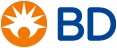 Data Set ReportRELEASEDUConn 2-8-2023 Current Data Set Status Drug Library by Profile Adult Critical CareContinuous/Bolus - Non-Anesthesia DrugsContinuous/Bolus - Non-Anesthesia Drugs - Concentration Limits* Units Only concentration and Dosing Units have different units of measure.Continuous/Bolus - Anesthesia Only DrugsNo drugs exist in this section.Continuous/Bolus - Anesthesia Only Drugs - Concentration LimitsNo drugs exist in this section.Intermittent DrugsFluidsPCA Drugs AnesthesiaContinuous/Bolus - Non-Anesthesia DrugsContinuous/Bolus - Non-Anesthesia Drugs - Concentration Limits* Units Only concentration and Dosing Units have different units of measure.Continuous/Bolus - Anesthesia Only DrugsNo drugs exist in this section.Continuous/Bolus - Anesthesia Only Drugs - Concentration LimitsNo drugs exist in this section.Intermittent DrugsFluidsNo drugs exist in this section.PCA DrugsNo drugs exist in this section. InvestigationalContinuous/Bolus - Non-Anesthesia DrugsNo drugs exist in this section.Continuous/Bolus - Non-Anesthesia Drugs - Concentration LimitsNo drugs exist in this section.Continuous/Bolus - Anesthesia Only DrugsNo drugs exist in this section.Continuous/Bolus - Anesthesia Only Drugs - Concentration LimitsNo drugs exist in this section.Intermittent DrugsFluidsNo drugs exist in this section.PCA DrugsNo drugs exist in this section. Med/SurgContinuous/Bolus - Non-Anesthesia DrugsContinuous/Bolus - Non-Anesthesia Drugs - Concentration LimitsContinuous/Bolus - Anesthesia Only DrugsNo drugs exist in this section.Continuous/Bolus - Anesthesia Only Drugs - Concentration LimitsNo drugs exist in this section.Intermittent DrugsFluidsPCA Drugs NICUContinuous/Bolus - Non-Anesthesia DrugsContinuous/Bolus - Non-Anesthesia Drugs - Concentration LimitsContinuous/Bolus - Anesthesia Only DrugsNo drugs exist in this section.Continuous/Bolus - Anesthesia Only Drugs - Concentration LimitsNo drugs exist in this section.Intermittent DrugsFluidsPCA DrugsNo drugs exist in this section. OB/LDContinuous/Bolus - Non-Anesthesia DrugsContinuous/Bolus - Non-Anesthesia Drugs - Concentration LimitsContinuous/Bolus - Anesthesia Only DrugsNo drugs exist in this section.Continuous/Bolus - Anesthesia Only Drugs - Concentration LimitsNo drugs exist in this section.Intermittent DrugsFluidsPCA Drugs ONCOLOGYContinuous/Bolus - Non-Anesthesia DrugsContinuous/Bolus - Non-Anesthesia Drugs - Concentration LimitsContinuous/Bolus - Anesthesia Only DrugsNo drugs exist in this section.Continuous/Bolus - Anesthesia Only Drugs - Concentration LimitsNo drugs exist in this section.Intermittent DrugsFluidsPCA Drugs OP Cancer CenterContinuous/Bolus - Non-Anesthesia DrugsContinuous/Bolus - Non-Anesthesia Drugs - Concentration LimitsContinuous/Bolus - Anesthesia Only DrugsNo drugs exist in this section.Continuous/Bolus - Anesthesia Only Drugs - Concentration LimitsNo drugs exist in this section.Intermittent DrugsFluidsPCA DrugsNo drugs exist in this section. OP Infusion CenterContinuous/Bolus - Non-Anesthesia DrugsContinuous/Bolus - Non-Anesthesia Drugs - Concentration LimitsContinuous/Bolus - Anesthesia Only DrugsNo drugs exist in this section.Continuous/Bolus - Anesthesia Only Drugs - Concentration LimitsNo drugs exist in this section.Intermittent DrugsFluidsPCA DrugsNo drugs exist in this section. PediatricContinuous/Bolus - Non-Anesthesia DrugsContinuous/Bolus - Non-Anesthesia Drugs - Concentration LimitsNo drugs exist in this section.Continuous/Bolus - Anesthesia Only DrugsNo drugs exist in this section.Continuous/Bolus - Anesthesia Only Drugs - Concentration LimitsNo drugs exist in this section.Intermittent DrugsFluidsPCA DrugsNo drugs exist in this section. Configuration SettingsPC UnitPump ModuleSyringe ModuleShared Infusion Settings (Pump and Syringe)PCA ModuleShared Infusion Settings (PCA and Syringe)EtCO2 ModulePCA Pause ProtocolPCA Pause Protocol SettingsPCA Pause Protocol (EtCO2) Settings Channel LabelsAppendicesMaster ListMaster Drugs ListMaster Fluids ListMaster Therapies ListSyringe Favorites ListPCA Syringe Favorites ListMaster Clinical Advisories List Data Set NameUConn 2-8-2023 Hospital NameUCONN Data Set ID02b76246a-R Data Set StatusReleased Last Changed On2/8/2023 09:15 FilenameC:\Users\cavero\Documents\Guardrails Editor\02b76246a-R.greContinuous/Bolus - Non-Anesthesia Drugs - Adult Critical CareContinuous/Bolus - Non-Anesthesia Drugs - Adult Critical CareContinuous/Bolus - Non-Anesthesia Drugs - Adult Critical CareContinuous/Bolus - Non-Anesthesia Drugs - Adult Critical CareContinuous/Bolus - Non-Anesthesia Drugs - Adult Critical CareContinuous/Bolus - Non-Anesthesia Drugs - Adult Critical CareContinuous/Bolus - Non-Anesthesia Drugs - Adult Critical CareContinuous/Bolus - Non-Anesthesia Drugs - Adult Critical CareContinuous/Bolus - Non-Anesthesia Drugs - Adult Critical CareContinuous/Bolus - Non-Anesthesia Drugs - Adult Critical CareContinuous/Bolus - Non-Anesthesia Drugs - Adult Critical CareContinuous/Bolus - Non-Anesthesia Drugs - Adult Critical CareContinuous/Bolus - Non-Anesthesia Drugs - Adult Critical CareContinuous/Bolus - Non-Anesthesia Drugs - Adult Critical CareContinuous/Bolus - Non-Anesthesia Drugs - Adult Critical CareContinuous/Bolus - Non-Anesthesia Drugs - Adult Critical CareContinuous/Bolus - Non-Anesthesia Drugs - Adult Critical CareContinuous/Bolus - Non-Anesthesia Drugs - Adult Critical CareDrug NameTherapyConcentrationsModuleModuleConc.LimitsDosingUnitsContinuousContinuousContinuousContinuousBolusBolusBolusBolusBolus Dose Administration RateBolus Dose Administration RateBolus Dose Administration RateBolus Dose Administration RateClinical Ads.NameDrug NameTherapyConcentrationsPSConc.LimitsDosingUnitsSoftMinSoftMaxHardMaxInitialValueSoftMinSoftMaxHardMaxInitialValueSoftMinSoftMaxHardMaxInitialValueClinical Ads.Nameabciximab9 mg / 250 mL (0.036 mg / mL)XN/AContinuousmcg/kg/min0.050.130.125Filteralprostadil500 mcg / 500 mL (1 mcg / mL)XN/AContinuousnanogram/kg/min210alteplase[PAO/PE-CI]13 mg / 125 mL (0.104 mg / mL)15 mg / 500 mL (0.03 mg / mL)25 mg / 250 mL (0.1 mg / mL)XXXN/AContinuousmg/h0.21.21Double Check by 2 RNaminocaproic acid5 gram / 250 mL (0.02 gram / mL)20 gram / 1,000 mL (0.02 gram / mL)XXN/AContinuousgram/h15Monitor Vitalsaminocaproic[bypass]20 gram / 1,000 mL (0.02 gram / mL)XN/AContinuousgram/h0.523amiodarone360 mg / 200 mL (1.8 mg / mL)450 mg / 250 mL (1.8 mg / mL)900 mg / 500 mL (1.8 mg / mL)XXXN/AContinuousmg/min0.131.221Filterangiotensin II2.5 mg / 250 mL (0.01 mg / mL)--- mg / --- mLXXYESContinuousnanogram/kg/min1.258080.1argatroban250 mg / 250 mL (1 mg / mL)XN/AContinuousmcg/kg/min0.1310Double Check by 2 RNbivalirudin250 mg / 100 mL (2.5 mg / mL)XN/AContinuousmg/kg/hBolus Dosemg/kgBolus Admin Ratemg/kg/min0.21.761.771.750.7410.750.7410.75bumetanide2.5 mg / 100 mL (0.025 mg / mL)5 mg / 100 mL (0.05 mg / mL)--- mg / --- mLXXXYESContinuousmg/h0.2525Protect from Lightcalcium gluc [CI]10 gram / 500 mL (0.02 gram / mL)XN/AContinuousmg/kg/h461Cangrelor50 mg / 250 mL (0.2 mg / mL)XN/AContinuousmcg/kg/minBolus Dosemcg/kgBolus Admin Ratemcg/kg/min2441530300.511FiltercisATRAcurium100 mg / 100 mL (1 mg / mL)200 mg / 100 mL (2 mg / mL)XXN/AContinuousmcg/kg/min0.5510clevidipine25 mg / 50 mL (0.5 mg / mL)50 mg / 100 mL (0.5 mg / mL)XXN/AContinuousmg/h0.521321Dedicated IV Linedeferoxamine [CI]0.5 gram / 500 mL (0.001 gram / mL)1 gram / 500 mL (0.002 gram / mL)1.5 gram / 500 mL (0.003 gram / mL)2 gram / 500 mL (0.004 gram / mL)2.5 gram / 500 mL (0.005 gram / mL)3 gram / 500 mL (0.006 gram / mL)XXXXXXN/AContinuousmg/h30300deferoxamine [SC]--- mg / --- mLXYESContinuousmg/h30300dexmedetomidine200 mcg / 50 mL (4 mcg / mL)400 mcg / 100 mL (4 mcg / mL)XXN/AContinuousmcg/kg/hBolus Dosemcg/kgBolus Admin Ratemcg/kg/min0.11.21.50.20.41.1310.040.110.30.1diltiaZEM125 mg / 125 mL (1 mg / mL)XN/AContinuousmg/hBolus DosemgBolus Admin Ratemg/min2.5152059424.521DOBUTamineECHO250 mg / 250 mL (1 mg / mL)XN/AContinuousmcg/kg/min13051LASADOBUTamineUT1 - ICU250 mg / 250 mL (1 mg / mL)500 mg / 250 mL (2 mg / mL)1,000 mg / 250 mL (4 mg / mL)XXXN/AContinuousmcg/kg/min12040LASADOBUTamineUT2 - INT250 mg / 250 mL (1 mg / mL)500 mg / 250 mL (2 mg / mL)1,000 mg / 250 mL (4 mg / mL)XXXN/AContinuousmcg/kg/min11011LASADOPamineUT1 - ICU400 mg / 250 mL (1.6 mg / mL)400 mg / 500 mL (0.8 mg / mL)800 mg / 250 mL (3.2 mg / mL)800 mg / 500 mL (1.6 mg / mL)XXXXN/AContinuousmcg/kg/min13050LASADOPamineUT2 - INT400 mg / 250 mL (1.6 mg / mL)400 mg / 500 mL (0.8 mg / mL)800 mg / 250 mL (3.2 mg / mL)800 mg / 500 mL (1.6 mg / mL)XXXXN/AContinuousmcg/kg/min1510LASAEPINEPHrine4 mg / 250 mL (0.016 mg / mL)8 mg / 250 mL (0.032 mg / mL)XXN/AContinuousmcg/kg/min0.010.60.02epoprostenol--- mg / --- mLXYESContinuousnanogram/kg/min2150Double Check by 2 RNeptifibatide75 mg / 100 mL (0.75 mg / mL)XN/AContinuousmcg/kg/min0.522.1esmolol2,500 mg / 250 mL (10 mg / mL)XN/AContinuousmcg/kg/minBolus Dosemcg/kgBolus Admin Ratemcg/kg/min25200252505011,0002501,000factor VIIa NovoSeve--- mcg / --- mLXYESContinuousmcg/h4003,000factor VIII (8)10 unit / 1 mL (10 unit / mL)20 unit / 1 mL (20 unit / mL)--- unit / --- mLXXXYESContinuousunit/h108001,000fentaNYL2,500 mcg / 250 mL (10 mcg / mL)XN/AContinuousmcg/h10200750Double Check by 2 RNflumazenil2.5 mg / 250 mL (0.01 mg / mL)XN/AContinuousmg/h0.10.8furosemide100 mg / 100 mL (1 mg / mL)200 mg / 100 mL (2 mg / mL)500 mg / 100 mL (5 mg / mL)XXXN/AContinuousmg/h160Protect from Lightglucagon5 mg / 100 mL (0.05 mg / mL)XN/AContinuousmg/h1510haloperidol [CI]100 mg / 100 mL (1 mg / mL)XN/AContinuousmg/h12030heparin***High Intensity25,000 unit / 500 mL (50 unit / mL)XN/AContinuousunit/kg/h53518Double Check by 2 RNheparin***Low Intensity25,000 unit / 500 mL (50 unit / mL)XN/AContinuousunit/kg/h52512Double Check by 2 RNheparin**Stroke25,000 unit / 500 mL (50 unit / mL)XN/AContinuousunit/kg/h52510Double Check by 2 RNheparinCVVH10,000 unit / 1,000 mL (10 unit / mL)XN/AContinuousunit/h5001,5001,000Double Check by 2 RNheparinNon-Weight Based25,000 unit / 500 mL (50 unit / mL)XN/AContinuousunit/h2003,000500Double Check by 2 RNhydrALAZINE [CI]100 mg / 500 mL (0.2 mg / mL)XN/AContinuousmcg/kg/min0.551HYDROmorpho 0.2mg/mL20 mg / 100 mL (0.2 mg / mL)50 mg / 250 mL (0.2 mg / mL)100 mg / 500 mL (0.2 mg / mL)XXXN/AContinuousmg/h0.1510Double Check by 2 RNHYDROmorphone 1mg/mL100 mg / 100 mL (1 mg / mL)250 mg / 250 mL (1 mg / mL)XXN/AContinuousmg/h0.51030Double Check by 2 RNinsulin100 unit / 100 mL (1 unit / mL)XN/AContinuousunit/h0.21530Double Check by 2 RNisoproterenol1 mg / 250 mL (0.004 mg / mL)XN/AContinuousmcg/min0.51030ketaminePain [Sickle/Adjunct100 mg / 100 mL (1 mg / mL)250 mg / 250 mL (1 mg / mL)XXN/AContinuousmg/kg/h0.050.20.30.05ketamineSedation UT1-ICU100 mg / 100 mL (1 mg / mL)200 mg / 100 mL (2 mg / mL)250 mg / 250 mL (1 mg / mL)500 mg / 250 mL (2 mg / mL)--- mg / --- mLXXXXXYESContinuousmg/kg/hBolus Dosemg/kgBolus Admin Ratemg/kg/min0.052.54.50.10.50.050.25labetalol1,000 mg / 500 mL (2 mg / mL)XN/AContinuousmg/minBolus DosemgBolus Admin Ratemg/min0.2525441221lidocaine2,000 mg / 500 mL (4 mg / mL)XN/AContinuousmg/min14LORazepam100 mg / 100 mL (1 mg / mL)XN/AContinuousmg/h0.53041FiltermethylPRED[spin cord--- mg / --- mLXYESContinuousmg/kg/h55.4midazolam50 mg / 50 mL (1 mg / mL)100 mg / 100 mL (1 mg / mL)200 mg / 100 mL (2 mg / mL)500 mg / 500 mL (1 mg / mL)XXXXN/AContinuousmg/h0.251020milrinone40 mg / 200 mL (0.2 mg / mL)XN/AContinuousmcg/kg/minBolus Dosemcg/kgBolus Admin Ratemcg/kg/min0.20.750.760.24951504.95.15morphine [1mg/mL]100 mg / 100 mL (1 mg / mL)250 mg / 250 mL (1 mg / mL)XXN/AContinuousmg/h0.52550Double Check by 2 RNmorphine [5mg/mL]500 mg / 100 mL (5 mg / mL)XN/AContinuousmg/h2.550150Double Check by 2 RNnaloxone4 mg / 250 mL (0.016 mg / mL)XN/AContinuousmg/h0.056.258naloxone0.5 mg / 250 mL (0.002 mg / mL)4 mg / 250 mL (0.016 mg / mL)XXN/AContinuousmcg/kg/h0.242.5niCARdipine20 mg / 200 mL (0.1 mg / mL)50 mg / 500 mL (0.1 mg / mL)XXN/AContinuousmg/h2.515202.5nitroglycerin50 mg / 250 mL (0.2 mg / mL)XN/AContinuousmcg/min520010nitroprusside50 mg / 250 mL (0.2 mg / mL)100 mg / 250 mL (0.4 mg / mL)XXN/AContinuousmcg/kg/min0.35100.3norepinephrine4 mg / 250 mL (0.016 mg / mL)16 mg / 250 mL (0.064 mg / mL)XXN/AContinuousmcg/kg/min0.010.60.03octreotide500 mcg / 100 mL (5 mcg / mL)1,250 mcg / 250 mL (5 mcg / mL)XXN/AContinuousmcg/h12.510025pantoprazole80 mg / 250 mL (0.32 mg / mL)XN/AContinuousmg/h2108PENTobarbital [CI]--- mg / --- mLXYESContinuousmg/kg/h0.53LASAPHENYLephrine10 mg / 250 mL (0.04 mg / mL)40 mg / 250 mL (0.16 mg / mL)XXN/AContinuousmcg/min918010procainamide [CI]2,000 mg / 500 mL (4 mg / mL)XN/AContinuousmg/minBolus DosemgBolus Admin Ratemg/min0.56.5209910149.550.550propofol500 mg / 50 mL (10 mg / mL)1,000 mg / 100 mL (10 mg / mL)XXN/AContinuousmcg/kg/minBolus DosemgBolus Admin Ratemg/min2.580125109211.86.7protamine [CVVH]250 mg / 250 mL (1 mg / mL)XN/AContinuousmg/h51510rocuronium500 mg / 100 mL (5 mg / mL)XN/AContinuousmcg/kg/min510165tirofiban12.5 mg / 250 mL (0.05 mg / mL)XN/AContinuousmg/kg/minBolus Dosemcg/kgBolus Admin Ratemcg/min0.0740.0750.15242627254675treprostinil--- mcg / --- mLXYESContinuousnanogram/kg/min150500Double Check by 2 RNvasopressin40 unit / 100 mL (0.4 unit / mL)60 unit / 60 mL (1 unit / mL)--- unit / --- mLXXXYESContinuousunit/min0.010.040.10.04vasopressin [E-Bleed200 unit / 500 mL (0.4 unit / mL)XN/AContinuousunit/min0.10.41vecuronium100 mg / 100 mL (1 mg / mL)XN/AContinuousmcg/kg/min0.51.22verapamil100 mg / 250 mL (0.4 mg / mL)XN/AContinuousmg/h210zidovudine [Bolus+CI400 mg / 100 mL (4 mg / mL)XN/AContinuousmg/kg/hBolus Dosemg/kgBolus Admin Ratemg/kg/min0.911.111.922.120.030.0340.0350.033Continuous/Bolus - Non-Anesthesia Drugs - Concentration Limits - Adult Critical CareContinuous/Bolus - Non-Anesthesia Drugs - Concentration Limits - Adult Critical CareContinuous/Bolus - Non-Anesthesia Drugs - Concentration Limits - Adult Critical CareContinuous/Bolus - Non-Anesthesia Drugs - Concentration Limits - Adult Critical CareContinuous/Bolus - Non-Anesthesia Drugs - Concentration Limits - Adult Critical CareContinuous/Bolus - Non-Anesthesia Drugs - Concentration Limits - Adult Critical CareContinuous/Bolus - Non-Anesthesia Drugs - Concentration Limits - Adult Critical CareDrug NameTherapyDosing MethodModuleModuleConcentration LimitsConcentration LimitsConcentration LimitsConcentration LimitsDrug NameTherapyDosing MethodPSConc.UnitsHardMinSoftMinSoftMaxangiotensin IIWeightBasedXnanogram/mL*5,00010,000bumetanideNonWeightBasedXmg/mL0.010.26deferoxamine [SC]NonWeightBasedXmg/mL190200epoprostenolWeightBasedXnanogram/mL*2,9993,00030,000factor VIIa NovoSeveNonWeightBasedXmcg/mL8001,000factor VIII (8)NonWeightBasedXunit/mL81011ketamineSedation UT1-ICUWeightBasedXmg/mL0.92.5methylPRED[spin cordWeightBasedXmg/mL81035PENTobarbital [CI]WeightBasedXmg/mL48treprostinilWeightBasedXnanogram/mL*10,00099,999vasopressinNonWeightBasedXunit/mL0.41Intermittent Drugs - Adult Critical CareIntermittent Drugs - Adult Critical CareIntermittent Drugs - Adult Critical CareIntermittent Drugs - Adult Critical CareIntermittent Drugs - Adult Critical CareIntermittent Drugs - Adult Critical CareIntermittent Drugs - Adult Critical CareIntermittent Drugs - Adult Critical CareIntermittent Drugs - Adult Critical CareIntermittent Drugs - Adult Critical CareIntermittent Drugs - Adult Critical CareIntermittent Drugs - Adult Critical CareIntermittent Drugs - Adult Critical CareIntermittent Drugs - Adult Critical CareIntermittent Drugs - Adult Critical CareIntermittent Drugs - Adult Critical CareIntermittent Drugs - Adult Critical CareIntermittent Drugs - Adult Critical CareIntermittent Drugs - Adult Critical CareDrug NameTherapyAvailable AsAvailable AsTotal Dose LimitsTotal Dose LimitsTotal Dose LimitsTotal Dose LimitsConcentrationsModuleModuleDuration Limits (hh:mm)Duration Limits (hh:mm)Duration Limits (hh:mm)Duration Limits (hh:mm)Concentration LimitsConcentration LimitsConcentration LimitsConcentration LimitsClinical Ads.NameDrug NameTherapyPri.Sec.DosingUnitsSoftMinSoftMaxHardMaxConcentrationsPSHard MinSoft MinSoft MaxInitial ValueConc. UnitsHard MinSoft MinSoft MaxClinical Ads.NameacetaminophenXXmg5001,0001,000 mg / 100 mL (10 mg / mL)X00:1200:3000:15n/aacetaminophenXXmg5001,000--- mg / --- mLX00:1200:3000:15Noacetylcysteine*Renal ProtectionXXmg6001,200--- mg / --- mLX00:0500:0900:3000:10NoacetylcysteineLoading DoseXXmg/kg149150151--- mg / --- mLX00:5201:1501:00NoacetylcysteineSecond DoseXXmg/kg4950--- mg / --- mLX03:3004:1504:00NoacetylcysteineThird DoseXXmg/kg99100--- mg / --- mLX12:0014:0016:3016:00NoacyclovirXXmg1251,300--- mg / --- mLX00:5000:5301:3001:00mg/mL2.57albumin 25% [IVPB]XXgram12.52512.5 gram / 50 mL (0.25 gram / mL)X00:1504:00n/aalbumin 25% [IVPB]XXgram12.52525 gram / 100 mL (0.25 gram / mL)X00:1504:00n/aalbumin 5% [IVPB]XXgram12.52512.5 gram / 250 mL (0.05 gram / mL)X00:3004:00n/aalbumin 5% [IVPB]XXgram12.52525 gram / 500 mL (0.05 gram / mL)X00:3004:00n/aallopurinolXXmg100400800--- mg / --- mLX00:2600:4500:30mg/mL16alteplase**StrokeXXmg308182--- mg / --- mLX00:5000:5501:0501:00NoDouble Check by 2 RNalteplase*Pulmonary EmbolismXXmg95100105100 mg / 100 mL (1 mg / mL)X01:5001:5502:0502:00n/aDouble Check by 2 RNalteplaseMI [Start 30 min]XXmg205051--- mg / --- mLX00:2000:2500:3500:30NoDouble Check by 2 RNalteplaseMI [Then 60 min]XXmg103536--- mg / --- mLX00:5000:5501:0501:00NoDouble Check by 2 RNamikacinXXmg1251,000--- mg / --- mLX00:2500:2701:0000:30Noaminocaproic [load]XXgram2.55105 gram / 250 mL (0.02 gram / mL)X00:5500:5705:0001:00n/aamiodarone [bolus]XXmg149150150 mg / 100 mL (1.5 mg / mL)X00:0800:0900:3000:10n/aFilterampho B (LIPID)XXmg80750--- mg / --- mLX01:5501:5603:0002:00NoLASAamphotericin BXXmg10100150--- mg / --- mLX01:4801:5006:0003:00mg/mL0.010.25LASAampicillinXXgram0.521 gram / 100 mL (0.01 gram / mL)X00:2000:4000:30n/aampicillinXXgram0.522 gram / 100 mL (0.02 gram / mL)X00:2000:4000:30n/aampicillinXXgram0.52--- gram / --- mLX00:2000:4000:30Noampicillin/sulbactXXgram1.531.5 gram / 100 mL (0.015 gram / mL)X00:2000:4000:30n/aampicillin/sulbactXXgram1.533 gram / 100 mL (0.03 gram / mL)X00:2000:4000:30n/aantithrombin IIIXXunit1,00010,000--- unit / --- mLX00:0800:0901:0000:10Noascorbic acidXXmg1001,6001,500 mg / 250 mL (6 mg / mL)X00:4500:5001:3001:00n/aazaTHIOprineXXmg40500--- mg / --- mLX00:2500:2701:0000:30NoHazardous DrugazithromycinXXmg250500250 mg / 250 mL (1 mg / mL)X02:5403:3003:00n/aazithromycinXXmg250500500 mg / 250 mL (2 mg / mL)X00:5401:3001:00n/aaztreonamXXgram0.521 gram / 100 mL (0.01 gram / mL)X00:2000:4000:30n/aaztreonamXXgram0.522 gram / 100 mL (0.02 gram / mL)X00:5001:1001:00n/aaztreonamXXgram0.52--- gram / --- mLX00:2000:4000:30Nobactrim [SMX/TMP]XXmg40480--- mg / --- mLX01:0002:00Nobamlanivimab/eteseviXXmg2,0992,1012,1022,100 mg / 310 mL (6.7742 mg / mL)X00:5500:5824:00n/a0.22 micron filterbumetanide [IVPB]XXmg210--- mg / --- mLX00:1000:3000:15mg/mL0.040.2caffeine/sod benzoaXXmg30500500 mg / 1,000 mL (0.5 mg / mL)X00:5511:0501:00n/acaffeine/sod benzoaXXmg30500--- mg / --- mLX00:0201:0000:30mg/mL0.120.6calcium gluconateXXgram0.521 gram / 50 mL (0.02 gram / mL)X00:2500:2701:3000:30n/acasirivimab/imdevimaXXmg1,1991,2011,2021,200 mg / 260 mL (4.6154 mg / mL)X00:5500:5803:0001:00n/a0.22 micron filtercaspoFUNGINXXmg35707135 mg / 250 mL (0.14 mg / mL)X00:5300:5402:0001:00n/acaspoFUNGINXXmg35707150 mg / 250 mL (0.2 mg / mL)X00:5300:5402:0001:00n/acaspoFUNGINXXmg35707170 mg / 250 mL (0.28 mg / mL)X00:5300:5402:0001:00n/acaspoFUNGINXXmg357071--- mg / --- mLX00:5300:5402:0001:00NoceFAZolinXXgram0.531 gram / 50 mL (0.02 gram / mL)X00:2500:4000:30n/aceFAZolinXXgram0.531 gram / 100 mL (0.01 gram / mL)X00:2500:4000:30n/aceFAZolinXXgram0.531.5 gram / 50 mL (0.03 gram / mL)X00:2500:4000:30n/aceFAZolinXXgram0.532 gram / 50 mL (0.04 gram / mL)X00:2500:4000:30n/aceFAZolinXXgram0.532 gram / 100 mL (0.02 gram / mL)X00:2500:4000:30n/aceFAZolinXXgram0.533 gram / 100 mL (0.03 gram / mL)X00:2500:4000:30n/acefepimeXXgram0.521 gram / 100 mL (0.01 gram / mL)X00:2000:4000:30n/acefepimeXXgram0.522 gram / 100 mL (0.02 gram / mL)X00:2000:4000:30n/acefepimeXXgram0.52--- gram / --- mLX00:2000:4000:30NocefiderocolXXmg7502,0002,001750 mg / 100 mL (7.5 mg / mL)X02:5803:3003:00n/acefiderocolXXmg7502,0002,0011,000 mg / 100 mL (10 mg / mL)X02:5803:3003:00n/acefiderocolXXmg7502,0002,0011,500 mg / 100 mL (15 mg / mL)X02:5803:3003:00n/acefiderocolXXmg7502,0002,0012,000 mg / 100 mL (20 mg / mL)X02:5803:3003:00n/acefotaximeXXmg4992,000500 mg / 50 mL (10 mg / mL)X00:1400:2500:20n/acefotaximeXXmg4992,0001,000 mg / 50 mL (20 mg / mL)X00:1400:2500:20n/acefotaximeXXmg4992,0002,000 mg / 100 mL (20 mg / mL)X00:2500:3500:30n/acefOXitinXXgram121 gram / 100 mL (0.01 gram / mL)X00:2500:4000:30n/acefOXitinXXgram122 gram / 100 mL (0.02 gram / mL)X00:2500:4000:30n/aceftarolineXXmg200600601200 mg / 50 mL (4 mg / mL)X00:0501:3001:00n/aceftarolineXXmg200600601300 mg / 50 mL (6 mg / mL)X00:0501:3001:00n/aceftarolineXXmg200600601400 mg / 50 mL (8 mg / mL)X00:0501:3001:00n/aceftarolineXXmg200600601600 mg / 50 mL (12 mg / mL)X00:0501:3001:00n/acefTAZidimeXXgram0.520.5 gram / 50 mL (0.01 gram / mL)X00:1500:3000:20n/acefTAZidimeXXgram0.521 gram / 100 mL (0.01 gram / mL)X00:1500:3000:20n/acefTAZidimeXXgram0.522 gram / 100 mL (0.02 gram / mL)X00:2700:4000:30n/aCefTAZidime/AvibactaXXgram0.942.52.60.94 gram / 50 mL (0.0188 gram / mL)X01:5002:1002:00n/aLASACefTAZidime/AvibactaXXgram0.942.52.61.25 gram / 100 mL (0.0125 gram / mL)X01:5002:1002:00n/aLASACefTAZidime/AvibactaXXgram0.942.52.62.5 gram / 100 mL (0.025 gram / mL)X01:5002:1002:00n/aLASACefTAZidime/AvibactaXXgram0.942.52.6--- gram / --- mLX01:5002:1002:00gram/mL0.0080.040.41LASAceftolazane/tazobactXXmg3751,500150 mg / 100 mL (1.5 mg / mL)X00:5001:1001:00n/aceftolazane/tazobactXXmg3751,500375 mg / 100 mL (3.75 mg / mL)X00:5001:1001:00n/aceftolazane/tazobactXXmg3751,500750 mg / 100 mL (7.5 mg / mL)X00:5001:1001:00n/aceftolazane/tazobactXXmg3751,5001,500 mg / 100 mL (15 mg / mL)X00:5001:1001:00n/acefTRIAXoneXXgram121 gram / 50 mL (0.02 gram / mL)X00:2000:4000:30n/acefTRIAXoneXXgram121 gram / 100 mL (0.01 gram / mL)X00:2000:4000:30n/acefTRIAXoneXXgram122 gram / 50 mL (0.04 gram / mL)X00:2000:4000:30n/acefTRIAXoneXXgram122 gram / 100 mL (0.02 gram / mL)X00:2000:4000:30n/acefuroximeXXmg7501,500750 mg / 100 mL (7.5 mg / mL)X00:2500:4000:30n/acefuroximeXXmg7501,5001,500 mg / 100 mL (15 mg / mL)X00:2500:4000:30n/achlorothiazideXXmg5001,000--- mg / --- mLX00:1300:1400:3000:15mg/mL1020ExtravasationchlorproMAZINEXXmg12.55012.5 mg / 50 mL (0.25 mg / mL)X00:1200:1501:0000:30n/achlorproMAZINEXXmg12.55025 mg / 50 mL (0.5 mg / mL)X00:1200:1501:0000:30n/achlorproMAZINEXXmg12.55050 mg / 50 mL (1 mg / mL)X00:1200:4501:0000:50n/aciprofloxacinXXmg200400200 mg / 100 mL (2 mg / mL)X00:5401:3001:00n/aciprofloxacinXXmg200400400 mg / 200 mL (2 mg / mL)X00:5401:3001:00n/aclindamycinXXmg150900300 mg / 50 mL (6 mg / mL)X00:2501:0000:30n/aclindamycinXXmg150900600 mg / 50 mL (12 mg / mL)X00:2501:0000:30n/aclindamycinXXmg150900900 mg / 50 mL (18 mg / mL)X00:2501:0000:30n/acolistimethateXXmg50500--- mg / --- mLX00:2001:0000:30mg/mL110conivaptan[load]XXmg102020 mg / 100 mL (0.2 mg / mL)X00:2500:4000:30n/acopperXXmg0.24--- mg / --- mLX01:5001:5504:1003:00NocycloSPORINEXXmg40750--- mg / --- mLX01:0001:4006:0002:00mg/mL12Hazardous DrugdalbavancinXXmg3741,501375 mg / 100 mL (3.75 mg / mL)X00:2900:4500:30n/adalbavancinXXmg3741,501500 mg / 100 mL (5 mg / mL)X00:2900:4500:30n/adalbavancinXXmg3741,501750 mg / 250 mL (3 mg / mL)X00:2900:4500:30n/adalbavancinXXmg3741,5011,000 mg / 250 mL (4 mg / mL)X00:2900:4500:30n/adalbavancinXXmg3741,5011,125 mg / 250 mL (4.5 mg / mL)X00:2900:4500:30n/adalbavancinXXmg3741,5011,500 mg / 500 mL (3 mg / mL)X00:2900:4500:30n/adantroleneXXmg20250400--- mg / --- mLX00:0500:2701:0000:30NoDAPTOmycinXXmg1001,2002,000--- mg / --- mLX00:2700:4500:30NodelafloxacinXXmg200300301200 mg / 250 mL (0.8 mg / mL)X00:5801:3001:00n/adelafloxacinXXmg200300301300 mg / 250 mL (1.2 mg / mL)X00:5801:3001:00n/adesmopressinXXmcg140--- mcg / --- mLX00:1200:1300:3000:15NodexamethasoneXXmg1220--- mg / --- mLX00:0900:2000:10mg/mL0.240.4dexmetomidine [bolusXXmcg/kg0.91.1200 mcg / 50 mL (4 mcg / mL)X00:0500:0700:2000:10n/adigoxinXXmg0.250.5--- mg / --- mLX00:1300:3000:15Nodigoxin immune fabXXmg40400--- mg / --- mLX00:2500:2701:0000:30NodihydroergotamineXXmg0.51--- mg / --- mLX00:1200:1400:3000:15mg/mL12diphenhydrAMINEXXmg12.550--- mg / --- mLX00:1500:2000:15mg/mL0.51doxyCYCLINEXXmg100200201100 mg / 250 mL (0.4 mg / mL)X01:4501:5003:0002:00n/adoxyCYCLINEXXmg100200201200 mg / 250 mL (0.8 mg / mL)X01:4501:5003:0002:00n/aenalaprilatXXmg0.6255--- mg / --- mLX00:0900:1500:10NoeravacyclineXXmg/kg0.811.2--- mg / --- mLX00:5801:3001:00mg/mL0.180.20.6ertapenemXXgram121 gram / 100 mL (0.01 gram / mL)X00:2000:4000:30n/aerythromycinXXmg125500501125 mg / 100 mL (1.25 mg / mL)X00:5400:5502:0001:00n/aerythromycinXXmg125500501250 mg / 100 mL (2.5 mg / mL)X00:5400:5502:0001:00n/aerythromycinXXmg125500501500 mg / 250 mL (2 mg / mL)X00:5400:5502:0001:00n/aestrogen-uremicXXmg10607025 mg / 50 mL (0.5 mg / mL)X00:1700:1800:3000:20n/aestrogen-uterineXXmg252625 mg / 50 mL (0.5 mg / mL)X00:1700:1800:3000:20n/aethacrynic acidXXmg25100101--- mg / --- mLX00:1000:1400:2000:15Nofactor IXXXunit4009,000--- unit / --- mLX00:0400:1000:05Nofactor VIIa Novo[II]XXmcg4009,999--- mcg / --- mLX00:0400:1000:05Nofactor VIII (8) HeliXXunit4005,000--- unit / --- mLX00:0400:1000:05Nofactor VIII (8) HumaXXunit4008,000--- unit / --- mLX00:0400:1000:05NofamotidineXXmg404140 mg / 50 mL (0.8 mg / mL)X00:0900:1500:10n/afeiba autoplexXXunit4009,999--- unit / --- mLX00:0400:1000:05NofilgrastimXXmcg300480--- mcg / --- mLX00:1400:2000:15NofluconazoleXXmg50600800100 mg / 50 mL (2 mg / mL)X00:5300:5501:3001:00n/afluconazoleXXmg50600800200 mg / 100 mL (2 mg / mL)X00:5300:5502:0001:00n/afluconazoleXXmg50600800400 mg / 200 mL (2 mg / mL)X01:4001:5503:0002:00n/afolic acidXXmg0.11--- mg / --- mLX00:1500:30NofomepizoleLoading DoseXXmg/kg14.915--- mg / --- mLX00:2500:2701:0000:30NofomepizoleMaintenance DoseXXmg/kg9.910--- mg / --- mLX00:2500:2701:0000:30NofomepizoleSecond DoseXXmg/kg14.915--- mg / --- mLX00:2500:2701:0000:30NofoscarnetCentralXXmg2,4009,999--- mg / --- mLX00:5200:5402:0001:00NofoscarnetPeripheralXXmg2,4009,999--- mg / --- mLX00:5200:5402:0001:00NofosphenytoinLoading DoseXXmg6002,0003,000--- mg / --- mLX00:0900:1001:0000:30mg/mL1025PEfosphenytoinMaintenance DoseXXmg80500--- mg / --- mLX00:0900:1000:3000:20mg/mL1025PEfurosemide[II]XXmg100300--- mg / --- mLX00:1000:3000:15mg/mL26ganciclovirXXmg150750--- mg / --- mLX00:5400:5501:3001:00mg/mL110Hazardous DruggentamicinXXmg40800801--- mg / --- mLX00:2500:2701:0000:30mg/mL0.816glycopyrrolateXXmg0.10.2--- mg / --- mLX00:0900:1500:10mg/mL0.20.4granisetronXXmg0.511 mg / 50 mL (0.02 mg / mL)X00:0900:3000:10n/ahydrALAZINEXXmg120--- mg / --- mLX00:1000:2500:15NohydroxocobalaminXXgram4565 gram / 200 mL (0.025 gram / mL)X00:0900:1000:2500:15n/aibutilideNon-Weight BasedXXmg11.11 mg / 50 mL (0.02 mg / mL)X00:0800:0900:2000:10n/aibutilideWeight BasedXXmg/kg0.0090.015--- mg / --- mLX00:0700:0900:3000:10NoidaruCIZUmabXXgram2.52.62.5 gram / 50 mL (0.05 gram / mL)X00:0500:1200:10n/aimipen/cilas/relebacXXmg5001,2501,251500 mg / 40 mL (12.5 mg / mL)X00:2502:1500:30n/aLASAimipen/cilas/relebacXXmg5001,2501,251750 mg / 60 mL (12.5 mg / mL)X00:2502:1500:30n/aLASAimipen/cilas/relebacXXmg5001,2501,2511,000 mg / 80 mL (12.5 mg / mL)X00:2502:1500:30n/aLASAimipen/cilas/relebacXXmg5001,2501,2511,250 mg / 100 mL (12.5 mg / mL)X00:2502:1500:30n/aLASAimmune glob (IVIG)XXgram299150--- gram / --- mLX01:0024:00NoHypersensitivityiron sucroseXXmg100500100 mg / 100 mL (1 mg / mL)X00:1300:3000:15n/airon sucroseXXmg100500200 mg / 100 mL (2 mg / mL)X00:2701:0000:30n/airon sucroseXXmg100500300 mg / 250 mL (1.2 mg / mL)X01:2002:0001:30n/airon sucroseXXmg100500400 mg / 250 mL (1.6 mg / mL)X02:1503:0002:30n/airon sucroseXXmg100500500 mg / 250 mL (2 mg / mL)X03:2504:1003:30n/aisavuconazoniumXXmg370372374372 mg / 250 mL (1.488 mg / mL)X00:5700:5802:0001:00n/aFilterisoniazidXXmg100300.1--- mg / --- mLX00:5000:5302:0001:00NokcentraXXunit1,0005,0001,500 unit / 60 mL (25 unit / mL)X00:0600:0700:3000:08n/akcentraXXunit1,0005,000--- unit / --- mLX00:0500:30NolacosamideXXmg50400--- mg / --- mLX00:2501:0500:30NolefamulinXXmg149150152150 mg / 250 mL (0.6 mg / mL)X00:5801:3001:00n/aleucovorinXXmg11,000--- mg / --- mLX00:2500:2701:0000:30NolevETIRAcetamXXmg2501,5004,501--- mg / --- mLX00:1200:1400:3000:15mg/mL2.515levoFLOXacinXXmg250750751250 mg / 50 mL (5 mg / mL)X00:5400:5501:3001:00n/alevoFLOXacinXXmg250750751500 mg / 100 mL (5 mg / mL)X00:5400:5501:3001:00n/alevoFLOXacinXXmg250750751750 mg / 150 mL (5 mg / mL)X01:0001:2002:0001:30n/alevothyroxineXXmcg12.5250--- mcg / --- mLX00:0800:0900:1500:10NolinezolidXXmg300600600 mg / 300 mL (2 mg / mL)X00:5300:5502:0001:00n/amagnesium [1 Gm]XXgram11.11 gram / 100 mL (0.01 gram / mL)X00:2001:0000:30n/amagnesium [2Gm-ICU]XXgram122 gram / 50 mL (0.04 gram / mL)X00:5701:3001:00n/amannitol 20%XXgram12.599.9950 gram / 250 mL (0.2 gram / mL)X00:2500:2702:0000:30n/aFiltermannitol,KCL,Mag[CI]XXgram6.2550--- gram / --- mLX00:5901:0002:00NoFiltermeropenemXXgram0.2520.5 gram / 100 mL (0.005 gram / mL)X00:5000:5401:1001:00n/ameropenemXXgram0.2521 gram / 100 mL (0.01 gram / mL)X00:5000:5401:1001:00n/ameropenemXXgram0.2522 gram / 100 mL (0.02 gram / mL)X01:5001:5502:1002:00n/ameropenem/vaborbactXXgram144.11 gram / 100 mL (0.01 gram / mL)X02:5804:0003:00n/aLASAmeropenem/vaborbactXXgram144.12 gram / 250 mL (0.008 gram / mL)X02:5804:0003:00n/aLASAmeropenem/vaborbactXXgram144.14 gram / 500 mL (0.008 gram / mL)X02:5804:0003:00n/aLASAmesnaXXmg50015,000--- mg / --- mLX00:0524:00NomethadoneXXmg1100--- mg / --- mLX00:0800:1500:10NomethyldopaXXmg250500--- mg / --- mLX00:5400:5501:3001:00NomethylPRED [spin LD]XXmg1255,000--- mg / --- mLX00:1200:1400:3000:15NomethylPREDNISoloneXXmg1251,000--- mg / --- mLX00:1200:1401:0000:15NometoclopramideXXmg2.520--- mg / --- mLX00:0800:0900:1500:10NometroNIDAZOLEXXmg1251,000500 mg / 100 mL (5 mg / mL)X00:5400:5501:3001:00n/amultivitamin 12XXunit124--- unit / --- mLX01:0024:00NomycophenolateXXmg5001,5001,000 mg / 150 mL (6.6667 mg / mL)X01:5003:0002:00n/aHazardous DrugmycophenolateXXmg5001,5001,500 mg / 250 mL (6 mg / mL)X01:5003:0002:00n/aHazardous DrugmycophenolateXXmg5001,500--- mg / --- mLX01:5003:0002:00NoHazardous DrugnafcillinXXgram122.11 gram / 100 mL (0.01 gram / mL)X00:2000:2501:0500:30n/anafcillinXXgram122.12 gram / 100 mL (0.02 gram / mL)X00:2000:2501:0500:30n/analbuphineXXmg2.510--- mg / --- mLX00:0800:0900:1500:10Nooctreotide [II]XXmcg12.5200--- mcg / --- mLX00:0900:1000:3000:20NoomadacylcineXXmg100200201100 mg / 100 mL (1 mg / mL)X00:2801:0000:30n/aDedicated IV LineomadacylcineXXmg100200201200 mg / 100 mL (2 mg / mL)X00:5801:3001:00n/aDedicated IV LineondansetronXmg1240--- mg / --- mLX00:0200:1500:05NooritavancinXXgram11.21.41.2 gram / 1,000 mL (0.0012 gram / mL)X02:5804:0003:00n/aoxacillinXXgram0.521 gram / 100 mL (0.01 gram / mL)X00:2000:4000:30n/aoxacillinXXgram0.522 gram / 100 mL (0.02 gram / mL)X00:2000:4000:30n/apamidronateXXmg309030 mg / 500 mL (0.06 mg / mL)X01:4803:0004:3004:00n/apamidronateXXmg309060 mg / 500 mL (0.12 mg / mL)X01:4803:0004:3004:00n/apamidronateXXmg309090 mg / 500 mL (0.18 mg / mL)X01:4803:0004:3004:00n/apamidronateXXmg3090--- mg / --- mLX01:4803:0004:3004:00Nopantoprazole [II]XXmg79808180 mg / 100 mL (0.8 mg / mL)X00:1300:2000:15n/apenicillinXXunit161 unit / 50 mL (0.02 unit / mL)X00:2501:0000:30n/a1 unit= 1 million unpenicillinXXunit162 unit / 50 mL (0.04 unit / mL)X00:2501:0000:30n/a1 unit= 1 million unpenicillinXXunit163 unit / 50 mL (0.06 unit / mL)X00:2501:0000:30n/a1 unit= 1 million unpenicillinXXunit164 unit / 50 mL (0.08 unit / mL)X00:2501:0000:30n/a1 unit= 1 million unpenicillinXXunit165 unit / 50 mL (0.1 unit / mL)X00:2501:0000:30n/a1 unit= 1 million unpenicillinXXunit16--- unit / --- mLX00:2501:0000:30No1 unit= 1 million unpentamidineXXmg/kg44.1--- mg / --- mLX00:5000:5501:3001:00mg/mL16PENTobarbitalXXmg/kg515--- mg / --- mLX00:5000:5502:3001:00NoLASAperamivirXXmg15600601100 mg / 100 mL (1 mg / mL)X00:1401:0000:30n/aperamivirXXmg15600601200 mg / 100 mL (2 mg / mL)X00:1401:0000:30n/aperamivirXXmg15600601600 mg / 100 mL (6 mg / mL)X00:1401:0000:30n/aperamivirXXmg15600601--- mg / --- mLX00:1401:0000:30mg/mL0.156PHENobarbitalLoading DoseXXmg2005001,000--- mg / --- mLX00:1200:1401:0000:15NoLASAPHENobarbitalMaintenance DoseXXmg25200--- mg / --- mLX00:0700:0900:1500:10NoLASAPHENobarbitalMaintenance DoseXXmg/kg0.93.11,000--- mg / --- mLX00:0700:0900:1500:10NoLASAphenytoinLoading DoseXXmg4991,5002,000--- mg / --- mLX00:4001:3000:45NoFilterphenytoinMaintenance DoseXXmg501,000--- mg / --- mLX00:2500:2702:0000:30NoFilterphytonadioneXXmg0.51011--- mg / --- mLX00:2000:2500:4000:30Nopiperacillin/tazoXXgram0.754.50.75 gram / 50 mL (0.015 gram / mL)X00:2501:0000:30n/apiperacillin/tazoXXgram0.754.52.25 gram / 50 mL (0.045 gram / mL)X00:2501:0000:30n/apiperacillin/tazoXXgram0.754.52.25 gram / 100 mL (0.0225 gram / mL)X00:2501:0000:30n/apiperacillin/tazoXXgram0.754.53.37 gram / 100 mL (0.0337 gram / mL)X00:2501:0000:30n/apiperacillin/tazoXXgram0.754.54.5 gram / 100 mL (0.045 gram / mL)X00:2501:0000:30n/aPlazomicinXXmg1252,250--- mg / --- mLX00:2702:0000:30mg/mL2.42.545posaconazoleXXmg299300301300 mg / 250 mL (1.2 mg / mL)X00:3002:3001:30n/a0.22 micron filterpotassium chlorideCentralXXmEq10202110 mEq / 100 mL (0.1 mEq / mL)X00:2900:5402:0001:00n/aIrritantpotassium chlorideCentralXXmEq10202120 mEq / 100 mL (0.2 mEq / mL)X00:2901:0003:0001:00n/aIrritantpotassium chloridePeripheralXXmEq10202110 mEq / 100 mL (0.1 mEq / mL)X00:5301:0002:0001:00n/aIrritantpotassium chloridePeripheralXXmEq10202120 mEq / 100 mL (0.2 mEq / mL)X00:5301:0003:0002:00n/aIrritantpotassium PHOSphateXXmmol51515.115 mmol / 250 mL (0.06 mmol / mL)X02:0003:0006:0003:30n/aprocainamide [II]XXmg/kg9181,000 mg / 250 mL (4 mg / mL)X00:1900:2000:50n/aprocainamide [II]XXmg/kg918--- mg / --- mLX00:2500:3500:30NoprochlorperazineXXmg110--- mg / --- mLX00:1200:1300:3000:15NopromethazineXXmg6.252525.16.25 mg / 50 mL (0.125 mg / mL)X00:1200:1300:3000:15n/aExtravasationpromethazineXXmg6.252525.112.5 mg / 50 mL (0.25 mg / mL)X00:1200:1300:3000:15n/aExtravasationpromethazineXXmg6.252525.125 mg / 50 mL (0.5 mg / mL)X00:1200:1300:3000:15n/aExtravasationprotamine sulfateXXmg1100--- mg / --- mLX00:1000:2000:15NopyridoxineXXmg25100--- mg / --- mLX00:0800:1500:10NorasburicaseXXmg366.13 mg / 50 mL (0.06 mg / mL)X00:2500:2700:3500:30n/arasburicaseXXmg366.16 mg / 50 mL (0.12 mg / mL)X00:2500:2700:3500:30n/aremdesivirXmg100200100 mg / 250 mL (0.4 mg / mL)X00:2502:1500:30n/aremdesivirXmg100200200 mg / 250 mL (0.8 mg / mL)X00:2502:1500:30n/arIfAMPinXXmg300600600.1--- mg / --- mLX02:3004:0003:00NosarilumabXXmg399400401400 mg / 100 mL (4 mg / mL)X00:5702:0001:00n/asodium phosphateXXmmol51515.115 mmol / 250 mL (0.06 mmol / mL)X02:0003:1006:0003:30n/asodium thiosulfateXXgram12.42625 gram / 200 mL (0.125 gram / mL)X00:5400:5501:1001:00n/asodium thiosulfateXXgram12.426--- gram / --- mLX00:5400:5501:1001:00NosotrovimabXXmg499501502500 mg / 108 mL (4.6296 mg / mL)X00:2500:2802:0000:30n/a0.22 micron filtertacrolimusXXmg0.557.5--- mg / --- mLX03:5003:5524:1024:00mg/mL0.0040.0050.02Hazardous DrugtedizolidXXmg199200201200 mg / 250 mL (0.8 mg / mL)X00:5702:0001:00n/atheophylline [II]XXmg125500--- mg / --- mLX00:1500:1800:3000:20NothiamineXXmg50500100 mg / 50 mL (2 mg / mL)X00:2500:4500:30n/athiamineXXmg50500250 mg / 100 mL (2.5 mg / mL)X00:2500:4500:30n/athiamineXXmg50500500 mg / 100 mL (5 mg / mL)X00:2500:4500:30n/athiamine [w/Folic A]XXmg49100.1100 mg / 50 mL (2 mg / mL)X00:2500:4500:30n/atigecyclineXXmg25100--- mg / --- mLX00:2701:0000:30NotobramycinXXmg40500800--- mg / --- mLX00:2500:2701:0000:30NotocilizumabXXmg200800--- mg / --- mLX00:5002:0001:00NotranexamicXXmg12,0011,000 mg / 100 mL (10 mg / mL)X00:2500:2701:0000:30n/atranexamicXXmg12,0012,000 mg / 100 mL (20 mg / mL)X00:2500:2701:0000:30n/atranexamicXXmg12,001--- mg / --- mLX00:2500:2701:0000:30Novalproate sodiumXXmg1251,0001,001--- mg / --- mLX00:5000:5402:0001:00NovancomycinXXmg5003,000500 mg / 100 mL (5 mg / mL)X00:5501:3001:00n/avancomycinXXmg5003,000750 mg / 250 mL (3 mg / mL)X00:5501:3001:00n/avancomycinXXmg5003,0001,000 mg / 200 mL (5 mg / mL)X00:5501:3001:00n/avancomycinXXmg5003,0001,250 mg / 250 mL (5 mg / mL)X01:5002:3002:00n/avancomycinXXmg5003,0001,500 mg / 250 mL (6 mg / mL)X01:5002:3002:00n/avancomycinXXmg5003,0001,750 mg / 250 mL (7 mg / mL)X01:5002:3002:00n/avancomycinXXmg5003,0002,000 mg / 250 mL (8 mg / mL)X02:2003:0002:30n/avancomycinXXmg5003,0002,250 mg / 250 mL (9 mg / mL)X02:2003:0002:30n/avancomycinXXmg5003,0002,500 mg / 250 mL (10 mg / mL)X02:2003:0002:30n/avancomycinXXmg5003,0003,000 mg / 500 mL (6 mg / mL)X02:5003:3003:00n/avoriconazoleXXmg100900--- mg / --- mLX01:3002:10Nozoledronic [Zometa]XXmg343 mg / 100 mL (0.03 mg / mL)X00:1500:1700:3000:20n/azoledronic [Zometa]XXmg343.3 mg / 100 mL (0.033 mg / mL)X00:1500:1700:3000:20n/azoledronic [Zometa]XXmg343.5 mg / 100 mL (0.035 mg / mL)X00:1500:1700:3000:20n/azoledronic [Zometa]XXmg344 mg / 100 mL (0.04 mg / mL)X00:1500:1700:3000:20n/aFluids - Adult Critical CareFluids - Adult Critical CareFluids - Adult Critical CareFluids - Adult Critical CareFluids - Adult Critical CareFluids - Adult Critical CareFluids - Adult Critical CareFluids - Adult Critical CareFluid NameTherapySupports SecondaryModuleModuleRate Limits (mL/h)Rate Limits (mL/h)Rate Limits (mL/h)Clinical Ads. NameFluid NameTherapySupports SecondaryPSSoftMinSoftMaxHardMaxClinical Ads. Name...Maintenance FluidYesX1999..Bolus FluidYesX99999..Flush FluidYesX10501..KVO FluidYesX0.131.IVF + AdditiveYesX1250.IVF + KCL 10mEq/LYesX1999.IVF + KCL 20mEq/LYesX1500.IVF + KCL 30mEq/LYesX1500.IVF + KCL 40mEq/LYesX1250501.IVF + KCL 80mEq/LYesX1125250.IVF + Sodium AcetatYesXX10250500.IVF + Sodium BicarbYesXX102505003% Sodium ChlorideYesXX150Blood (PRBCs)YesX20200Dedicated IV LineBlood (whole)NoX0.1999Dedicated IV LineBlood ProductYesX74301Dextran-40YesX25100Dextrose 10%YesX5150Fresh Frozen PlasmaYesX199301Hetastarch 6 %YesX10500999Lipid Emulsion 10%YesX550LipidsLipid Emulsion 20%YesX530LipidsPlateletsYesX20200Dedicated IV LinePPNYesX15200PPNSaline Flush 10 mLYesX1500TPNYesX10150TPNTPN-CyclicYesX15175TPNPCA Drugs - Adult Critical CarePCA Drugs - Adult Critical CarePCA Drugs - Adult Critical CarePCA Drugs - Adult Critical CarePCA Drugs - Adult Critical CarePCA Drugs - Adult Critical CarePCA Drugs - Adult Critical CarePCA Drugs - Adult Critical CarePCA Drugs - Adult Critical CarePCA Drugs - Adult Critical CareDrug NameTherapyConcentrations:mL OnlyConcentrations:mL OnlyConcentrations:mL OnlyConcentrations:mL OnlyConcentrations:mL OnlyConcentrations:mL OnlyConcentrations:mL OnlyConcentrations:mL OnlyConcentrations:mL Onlydeferoxamine [SC]Concentrations:mL OnlyConcentrations:mL OnlyConcentrations:mL OnlyConcentrations:mL OnlyConcentrations:mL OnlyConcentrations:mL OnlyConcentrations:mL OnlyConcentrations:mL OnlyConcentrations:mL OnlyConcentration LimitsConc. UnitsConc. UnitsConc. UnitsHard MinHard MinHard MinSoft MinSoft MinSoft MaxConcentration Limitsn/an/an/aLimitsHardMinSoftMinSoftMaxSoftMaxHardMaxInitialValueInitialValuePCA Pause Protocol:NoPCA Pause Protocol:NoPCA Dosen/aDosing UnitsmlDosing UnitsmlContinuous Dose / hn/a0.831.251.250.830.83Dosing UnitsmlDosing UnitsmlBolus Dosen/an/an/aMax Accum. Includes Bolus?NoMax Accum. Includes Bolus?NoLoading Dosen/an/an/aMax Accum. Includes Bolus?NoMax Accum. Includes Bolus?NoLockout Interval (minutes)n/aClinical Advisory NameClinical Advisory NameMax Acc. Dose Range / 1 hn/a0.831.251.250.830.83Clinical Advisory NameClinical Advisory NamePCA Drugs - Adult Critical CarePCA Drugs - Adult Critical CarePCA Drugs - Adult Critical CarePCA Drugs - Adult Critical CarePCA Drugs - Adult Critical CarePCA Drugs - Adult Critical CarePCA Drugs - Adult Critical CarePCA Drugs - Adult Critical CarePCA Drugs - Adult Critical CarePCA Drugs - Adult Critical CareDrug NameTherapyConcentrations:500 mcg / 50 mL (10 mcg / mL)Concentrations:500 mcg / 50 mL (10 mcg / mL)Concentrations:500 mcg / 50 mL (10 mcg / mL)Concentrations:500 mcg / 50 mL (10 mcg / mL)Concentrations:500 mcg / 50 mL (10 mcg / mL)Concentrations:500 mcg / 50 mL (10 mcg / mL)Concentrations:500 mcg / 50 mL (10 mcg / mL)Concentrations:500 mcg / 50 mL (10 mcg / mL)Concentrations:500 mcg / 50 mL (10 mcg / mL)fentaNYL PCA10mcg/mlConcentrations:500 mcg / 50 mL (10 mcg / mL)Concentrations:500 mcg / 50 mL (10 mcg / mL)Concentrations:500 mcg / 50 mL (10 mcg / mL)Concentrations:500 mcg / 50 mL (10 mcg / mL)Concentrations:500 mcg / 50 mL (10 mcg / mL)Concentrations:500 mcg / 50 mL (10 mcg / mL)Concentrations:500 mcg / 50 mL (10 mcg / mL)Concentrations:500 mcg / 50 mL (10 mcg / mL)Concentrations:500 mcg / 50 mL (10 mcg / mL)Concentration LimitsConc. UnitsConc. UnitsConc. UnitsHard MinHard MinHard MinSoft MinSoft MinSoft MaxConcentration Limitsn/an/an/aLimitsHardMinSoftMinSoftMaxSoftMaxHardMaxInitialValueInitialValuePCA Pause Protocol:NoPCA Pause Protocol:NoPCA Dosen/a2505060Dosing UnitsmcgDosing UnitsmcgContinuous Dose / hn/a106060100Dosing UnitsmcgDosing UnitsmcgBolus Dosen/an/an/aMax Accum. Includes Bolus?NoMax Accum. Includes Bolus?NoLoading Dosen/an/an/aMax Accum. Includes Bolus?NoMax Accum. Includes Bolus?NoLockout Interval (minutes)563030n/aClinical Advisory NameDouble Check by 2 RNClinical Advisory NameDouble Check by 2 RNMax Acc. Dose Range / 1 hn/a12125125150Clinical Advisory NameDouble Check by 2 RNClinical Advisory NameDouble Check by 2 RNPCA Drugs - Adult Critical CarePCA Drugs - Adult Critical CarePCA Drugs - Adult Critical CarePCA Drugs - Adult Critical CarePCA Drugs - Adult Critical CarePCA Drugs - Adult Critical CarePCA Drugs - Adult Critical CarePCA Drugs - Adult Critical CarePCA Drugs - Adult Critical CarePCA Drugs - Adult Critical CareDrug NameTherapyConcentrations:2,500 mcg / 50 mL (50 mcg / mL)Concentrations:2,500 mcg / 50 mL (50 mcg / mL)Concentrations:2,500 mcg / 50 mL (50 mcg / mL)Concentrations:2,500 mcg / 50 mL (50 mcg / mL)Concentrations:2,500 mcg / 50 mL (50 mcg / mL)Concentrations:2,500 mcg / 50 mL (50 mcg / mL)Concentrations:2,500 mcg / 50 mL (50 mcg / mL)Concentrations:2,500 mcg / 50 mL (50 mcg / mL)Concentrations:2,500 mcg / 50 mL (50 mcg / mL)fentaNYL PCA50mcg/mLConcentrations:2,500 mcg / 50 mL (50 mcg / mL)Concentrations:2,500 mcg / 50 mL (50 mcg / mL)Concentrations:2,500 mcg / 50 mL (50 mcg / mL)Concentrations:2,500 mcg / 50 mL (50 mcg / mL)Concentrations:2,500 mcg / 50 mL (50 mcg / mL)Concentrations:2,500 mcg / 50 mL (50 mcg / mL)Concentrations:2,500 mcg / 50 mL (50 mcg / mL)Concentrations:2,500 mcg / 50 mL (50 mcg / mL)Concentrations:2,500 mcg / 50 mL (50 mcg / mL)Concentration LimitsConc. UnitsConc. UnitsConc. UnitsHard MinHard MinHard MinSoft MinSoft MinSoft MaxConcentration Limitsn/an/an/aLimitsHardMinSoftMinSoftMaxSoftMaxHardMaxInitialValueInitialValuePCA Pause Protocol:NoPCA Pause Protocol:NoPCA Dosen/a10200200300Dosing UnitsmcgDosing UnitsmcgContinuous Dose / hn/a501,0001,0001,500Dosing UnitsmcgDosing UnitsmcgBolus Dosen/an/an/aMax Accum. Includes Bolus?NoMax Accum. Includes Bolus?NoLoading Dosen/an/an/aMax Accum. Includes Bolus?NoMax Accum. Includes Bolus?NoLockout Interval (minutes)563030n/aClinical Advisory NameDouble Check by 2 RNClinical Advisory NameDouble Check by 2 RNMax Acc. Dose Range / 1 hn/a501,8001,8002,000Clinical Advisory NameDouble Check by 2 RNClinical Advisory NameDouble Check by 2 RNPCA Drugs - Adult Critical CarePCA Drugs - Adult Critical CarePCA Drugs - Adult Critical CarePCA Drugs - Adult Critical CarePCA Drugs - Adult Critical CarePCA Drugs - Adult Critical CarePCA Drugs - Adult Critical CarePCA Drugs - Adult Critical CarePCA Drugs - Adult Critical CarePCA Drugs - Adult Critical CareDrug NameTherapyConcentrations:50 mg / 50 mL (1 mg / mL)Concentrations:50 mg / 50 mL (1 mg / mL)Concentrations:50 mg / 50 mL (1 mg / mL)Concentrations:50 mg / 50 mL (1 mg / mL)Concentrations:50 mg / 50 mL (1 mg / mL)Concentrations:50 mg / 50 mL (1 mg / mL)Concentrations:50 mg / 50 mL (1 mg / mL)Concentrations:50 mg / 50 mL (1 mg / mL)Concentrations:50 mg / 50 mL (1 mg / mL)HYDROmor PCA 1mg/mLConcentrations:50 mg / 50 mL (1 mg / mL)Concentrations:50 mg / 50 mL (1 mg / mL)Concentrations:50 mg / 50 mL (1 mg / mL)Concentrations:50 mg / 50 mL (1 mg / mL)Concentrations:50 mg / 50 mL (1 mg / mL)Concentrations:50 mg / 50 mL (1 mg / mL)Concentrations:50 mg / 50 mL (1 mg / mL)Concentrations:50 mg / 50 mL (1 mg / mL)Concentrations:50 mg / 50 mL (1 mg / mL)Concentration LimitsConc. UnitsConc. UnitsConc. UnitsHard MinHard MinHard MinSoft MinSoft MinSoft MaxConcentration Limitsn/an/an/aLimitsHardMinSoftMinSoftMaxSoftMaxHardMaxInitialValueInitialValuePCA Pause Protocol:NoPCA Pause Protocol:NoPCA Dosen/a0.25510Dosing UnitsmgDosing UnitsmgContinuous Dose / hn/a0.5101012Dosing UnitsmgDosing UnitsmgBolus Dosen/an/an/aMax Accum. Includes Bolus?NoMax Accum. Includes Bolus?NoLoading Dosen/an/an/aMax Accum. Includes Bolus?NoMax Accum. Includes Bolus?NoLockout Interval (minutes)563030n/aClinical Advisory NameDouble Check by 2 RNClinical Advisory NameDouble Check by 2 RNMax Acc. Dose Range / 1 hn/a1.2151530Clinical Advisory NameDouble Check by 2 RNClinical Advisory NameDouble Check by 2 RNPCA Drugs - Adult Critical CarePCA Drugs - Adult Critical CarePCA Drugs - Adult Critical CarePCA Drugs - Adult Critical CarePCA Drugs - Adult Critical CarePCA Drugs - Adult Critical CarePCA Drugs - Adult Critical CarePCA Drugs - Adult Critical CarePCA Drugs - Adult Critical CarePCA Drugs - Adult Critical CareDrug NameTherapyConcentrations:10 mg / 50 mL (0.2 mg / mL)Concentrations:10 mg / 50 mL (0.2 mg / mL)Concentrations:10 mg / 50 mL (0.2 mg / mL)Concentrations:10 mg / 50 mL (0.2 mg / mL)Concentrations:10 mg / 50 mL (0.2 mg / mL)Concentrations:10 mg / 50 mL (0.2 mg / mL)Concentrations:10 mg / 50 mL (0.2 mg / mL)Concentrations:10 mg / 50 mL (0.2 mg / mL)Concentrations:10 mg / 50 mL (0.2 mg / mL)HYDROmor PCA0.2mg/mLConcentrations:10 mg / 50 mL (0.2 mg / mL)Concentrations:10 mg / 50 mL (0.2 mg / mL)Concentrations:10 mg / 50 mL (0.2 mg / mL)Concentrations:10 mg / 50 mL (0.2 mg / mL)Concentrations:10 mg / 50 mL (0.2 mg / mL)Concentrations:10 mg / 50 mL (0.2 mg / mL)Concentrations:10 mg / 50 mL (0.2 mg / mL)Concentrations:10 mg / 50 mL (0.2 mg / mL)Concentrations:10 mg / 50 mL (0.2 mg / mL)Concentration LimitsConc. UnitsConc. UnitsConc. UnitsHard MinHard MinHard MinSoft MinSoft MinSoft MaxConcentration Limitsn/an/an/aLimitsHardMinSoftMinSoftMaxSoftMaxHardMaxInitialValueInitialValuePCA Pause Protocol:NoPCA Pause Protocol:NoPCA Dosen/a0.05112Dosing UnitsmgDosing UnitsmgContinuous Dose / hn/a0.1223Dosing UnitsmgDosing UnitsmgBolus Dosen/an/an/aMax Accum. Includes Bolus?NoMax Accum. Includes Bolus?NoLoading Dosen/an/an/aMax Accum. Includes Bolus?NoMax Accum. Includes Bolus?NoLockout Interval (minutes)563030n/aClinical Advisory NameDouble Check by 2 RNClinical Advisory NameDouble Check by 2 RNMax Acc. Dose Range / 1 hn/a0.6334.4Clinical Advisory NameDouble Check by 2 RNClinical Advisory NameDouble Check by 2 RNPCA Drugs - Adult Critical CarePCA Drugs - Adult Critical CarePCA Drugs - Adult Critical CarePCA Drugs - Adult Critical CarePCA Drugs - Adult Critical CarePCA Drugs - Adult Critical CarePCA Drugs - Adult Critical CarePCA Drugs - Adult Critical CarePCA Drugs - Adult Critical CarePCA Drugs - Adult Critical CareDrug NameTherapyConcentrations:50 mg / 50 mL (1 mg / mL)Concentrations:50 mg / 50 mL (1 mg / mL)Concentrations:50 mg / 50 mL (1 mg / mL)Concentrations:50 mg / 50 mL (1 mg / mL)Concentrations:50 mg / 50 mL (1 mg / mL)Concentrations:50 mg / 50 mL (1 mg / mL)Concentrations:50 mg / 50 mL (1 mg / mL)Concentrations:50 mg / 50 mL (1 mg / mL)Concentrations:50 mg / 50 mL (1 mg / mL)Morphine PCA 1mg/mLConcentrations:50 mg / 50 mL (1 mg / mL)Concentrations:50 mg / 50 mL (1 mg / mL)Concentrations:50 mg / 50 mL (1 mg / mL)Concentrations:50 mg / 50 mL (1 mg / mL)Concentrations:50 mg / 50 mL (1 mg / mL)Concentrations:50 mg / 50 mL (1 mg / mL)Concentrations:50 mg / 50 mL (1 mg / mL)Concentrations:50 mg / 50 mL (1 mg / mL)Concentrations:50 mg / 50 mL (1 mg / mL)Concentration LimitsConc. UnitsConc. UnitsConc. UnitsHard MinHard MinHard MinSoft MinSoft MinSoft MaxConcentration Limitsn/an/an/aLimitsHardMinSoftMinSoftMaxSoftMaxHardMaxInitialValueInitialValuePCA Pause Protocol:NoPCA Pause Protocol:NoPCA Dosen/a0.25510Dosing UnitsmgDosing UnitsmgContinuous Dose / hn/a0.55510Dosing UnitsmgDosing UnitsmgBolus Dosen/an/an/aMax Accum. Includes Bolus?NoMax Accum. Includes Bolus?NoLoading Dosen/an/an/aMax Accum. Includes Bolus?NoMax Accum. Includes Bolus?NoLockout Interval (minutes)563030n/aClinical Advisory NameDouble Check by 2 RNClinical Advisory NameDouble Check by 2 RNMax Acc. Dose Range / 1 hn/a1.25151522Clinical Advisory NameDouble Check by 2 RNClinical Advisory NameDouble Check by 2 RNPCA Drugs - Adult Critical CarePCA Drugs - Adult Critical CarePCA Drugs - Adult Critical CarePCA Drugs - Adult Critical CarePCA Drugs - Adult Critical CarePCA Drugs - Adult Critical CarePCA Drugs - Adult Critical CarePCA Drugs - Adult Critical CarePCA Drugs - Adult Critical CarePCA Drugs - Adult Critical CareDrug NameTherapyConcentrations:250 mg / 50 mL (5 mg / mL)Concentrations:250 mg / 50 mL (5 mg / mL)Concentrations:250 mg / 50 mL (5 mg / mL)Concentrations:250 mg / 50 mL (5 mg / mL)Concentrations:250 mg / 50 mL (5 mg / mL)Concentrations:250 mg / 50 mL (5 mg / mL)Concentrations:250 mg / 50 mL (5 mg / mL)Concentrations:250 mg / 50 mL (5 mg / mL)Concentrations:250 mg / 50 mL (5 mg / mL)Morphine PCA 5 mg/mLConcentrations:250 mg / 50 mL (5 mg / mL)Concentrations:250 mg / 50 mL (5 mg / mL)Concentrations:250 mg / 50 mL (5 mg / mL)Concentrations:250 mg / 50 mL (5 mg / mL)Concentrations:250 mg / 50 mL (5 mg / mL)Concentrations:250 mg / 50 mL (5 mg / mL)Concentrations:250 mg / 50 mL (5 mg / mL)Concentrations:250 mg / 50 mL (5 mg / mL)Concentrations:250 mg / 50 mL (5 mg / mL)Concentration LimitsConc. UnitsConc. UnitsConc. UnitsHard MinHard MinHard MinSoft MinSoft MinSoft MaxConcentration Limitsn/an/an/aLimitsHardMinSoftMinSoftMaxSoftMaxHardMaxInitialValueInitialValuePCA Pause Protocol:NoPCA Pause Protocol:NoPCA Dosen/a1252530Dosing UnitsmgDosing UnitsmgContinuous Dose / hn/a15050100Dosing UnitsmgDosing UnitsmgBolus Dosen/an/an/aMax Accum. Includes Bolus?NoMax Accum. Includes Bolus?NoLoading Dosen/an/an/aMax Accum. Includes Bolus?NoMax Accum. Includes Bolus?NoLockout Interval (minutes)563030n/aClinical Advisory NameDouble Check by 2 RNClinical Advisory NameDouble Check by 2 RNMax Acc. Dose Range / 1 hn/a66565100Clinical Advisory NameDouble Check by 2 RNClinical Advisory NameDouble Check by 2 RNContinuous/Bolus - Non-Anesthesia Drugs - AnesthesiaContinuous/Bolus - Non-Anesthesia Drugs - AnesthesiaContinuous/Bolus - Non-Anesthesia Drugs - AnesthesiaContinuous/Bolus - Non-Anesthesia Drugs - AnesthesiaContinuous/Bolus - Non-Anesthesia Drugs - AnesthesiaContinuous/Bolus - Non-Anesthesia Drugs - AnesthesiaContinuous/Bolus - Non-Anesthesia Drugs - AnesthesiaContinuous/Bolus - Non-Anesthesia Drugs - AnesthesiaContinuous/Bolus - Non-Anesthesia Drugs - AnesthesiaContinuous/Bolus - Non-Anesthesia Drugs - AnesthesiaContinuous/Bolus - Non-Anesthesia Drugs - AnesthesiaContinuous/Bolus - Non-Anesthesia Drugs - AnesthesiaContinuous/Bolus - Non-Anesthesia Drugs - AnesthesiaContinuous/Bolus - Non-Anesthesia Drugs - AnesthesiaContinuous/Bolus - Non-Anesthesia Drugs - AnesthesiaContinuous/Bolus - Non-Anesthesia Drugs - AnesthesiaContinuous/Bolus - Non-Anesthesia Drugs - AnesthesiaContinuous/Bolus - Non-Anesthesia Drugs - AnesthesiaDrug NameTherapyConcentrationsModuleModuleConc.LimitsDosingUnitsContinuousContinuousContinuousContinuousBolusBolusBolusBolusBolus Dose Administration RateBolus Dose Administration RateBolus Dose Administration RateBolus Dose Administration RateClinical Ads.NameDrug NameTherapyConcentrationsPSConc.LimitsDosingUnitsSoftMinSoftMaxHardMaxInitialValueSoftMinSoftMaxHardMaxInitialValueSoftMinSoftMaxHardMaxInitialValueClinical Ads.Namealprostadil500 mcg / 50 mL (10 mcg / mL)--- mcg / --- mLXXXXYESContinuousmcg/kg/min0.010.150.5alteplase[PAO/PE-CI]13 mg / 125 mL (0.104 mg / mL)15 mg / 500 mL (0.03 mg / mL)25 mg / 250 mL (0.1 mg / mL)XXXN/AContinuousmg/h0.21.21Double Check by 2 RNaminocaproic[bypass]20 gram / 1,000 mL (0.02 gram / mL)XN/AContinuousgram/h0.523amiodarone360 mg / 200 mL (1.8 mg / mL)450 mg / 250 mL (1.8 mg / mL)900 mg / 500 mL (1.8 mg / mL)XXXN/AContinuousmg/min0.131.221Filtercalcium gluc [CI]10 gram / 500 mL (0.02 gram / mL)XN/AContinuousmg/kg/h461Cangrelor50 mg / 250 mL (0.2 mg / mL)XN/AContinuousmcg/kg/minBolus Dosemcg/kgBolus Admin Ratemcg/kg/min2441530300.511Filterclevidipine25 mg / 50 mL (0.5 mg / mL)50 mg / 100 mL (0.5 mg / mL)XXN/AContinuousmg/h0.516321Dedicated IV Linedexmedetomidine200 mcg / 50 mL (4 mcg / mL)XXN/AContinuousmcg/kg/hBolus Dosemcg/kgBolus Admin Ratemcg/kg/min0.052.230.20.42.5310.040.250.30.1diltiaZEM125 mg / 125 mL (1 mg / mL)XN/AContinuousmg/hBolus DosemgBolus Admin Ratemg/min2.5152059424.521DOBUTamineNICU Anesthesia1,000 mcg / 1 mL (1,000 mcg / mL)2,000 mcg / 1 mL (2,000 mcg / mL)4,000 mcg / 1 mL (4,000 mcg / mL)XXXXXXN/AContinuousmcg/kg/min130DOBUTamineUT1 - ICU250 mg / 250 mL (1 mg / mL)1,000 mg / 250 mL (4 mg / mL)XXN/AContinuousmcg/kg/min12040LASADOBUTamineUT2 - INT250 mg / 250 mL (1 mg / mL)1,000 mg / 250 mL (4 mg / mL)XXN/AContinuousmcg/kg/min12040LASADOPamineNICU Anesthesia800 mcg / 1 mL (800 mcg / mL)1,600 mcg / 1 mL (1,600 mcg / mL)3,200 mcg / 1 mL (3,200 mcg / mL)--- mcg / --- mLXXXXXXXXYESContinuousmcg/kg/min12540DOPamineUT1 - ICU400 mg / 500 mL (0.8 mg / mL)800 mg / 500 mL (1.6 mg / mL)XXN/AContinuousmcg/kg/min1510LASADOPamineUT2 - INT400 mg / 500 mL (0.8 mg / mL)800 mg / 500 mL (1.6 mg / mL)XXN/AContinuousmcg/kg/min1510LASAEPINEPHrineAdult4 mg / 250 mL (0.016 mg / mL)8 mg / 250 mL (0.032 mg / mL)XXN/AContinuousmcg/kg/min0.010.210.02EPINEPHrineNICU Anesthesia--- mcg / --- mL4 mg / 250 mL (0.016 mg / mL)8 mg / 250 mL (0.032 mg / mL)XXXXXXYESContinuousmcg/kg/min0.051.55epoprostenol--- mg / --- mLXYESContinuousnanogram/kg/min2150Double Check by 2 RNesmololAdult2,500 mg / 250 mL (10 mg / mL)XN/AContinuousmcg/kg/minBolus Dosemcg/kgBolus Admin Ratemcg/kg/min252002505011,0002501,000esmololNICU Anesthesia2,500 mg / 250 mL (10 mg / mL)XXN/AContinuousmcg/kg/min0.051.55factor VIIa NovoSeve--- mcg / --- mLXYESContinuousmcg/h4003,000factor VIII (8)10 unit / 1 mL (10 unit / mL)20 unit / 1 mL (20 unit / mL)--- unit / --- mLXXXYESContinuousunit/h108001,000fentaNYL4 mcg / 1 mL (4 mcg / mL)12.5 mcg / 1 mL (12.5 mcg / mL)XXXXN/AContinuousmcg/kg/hBolus Dosemcg/kgBolus Admin Ratemcg/kg/min0.2512150.2510150.0258.3heparin***High Intensity25,000 unit / 500 mL (50 unit / mL)XN/AContinuousunit/kg/h53518Double Check by 2 RNheparin***Low Intensity25,000 unit / 500 mL (50 unit / mL)XN/AContinuousunit/kg/h52512Double Check by 2 RNheparin**Stroke25,000 unit / 500 mL (50 unit / mL)XN/AContinuousunit/kg/h52510Double Check by 2 RNheparinCVVH25,000 unit / 500 mL (50 unit / mL)XN/AContinuousunit/h5001,5001,000Double Check by 2 RNheparinNon-Weight Based25,000 unit / 500 mL (50 unit / mL)XN/AContinuousunit/h2003,000500Double Check by 2 RNisoproterenol1 mg / 250 mL (0.004 mg / mL)XN/AContinuousmcg/min0.51030labetalol500 mg / 250 mL (2 mg / mL)1,000 mg / 500 mL (2 mg / mL)XXN/AContinuousmg/minBolus DosemgBolus Admin Ratemg/min0.2525441221lidocaine2,000 mg / 500 mL (4 mg / mL)XN/AContinuousmg/min14methylPRED[spin cord--- mg / --- mLXYESContinuousmg/kg/h55.4milrinoneAdult40 mg / 200 mL (0.2 mg / mL)XN/AContinuousmcg/kg/minBolus Dosemcg/kgBolus Admin Ratemcg/kg/min0.20.750.760.24951504.95.15milrinoneNICU Anesthesia0.2 mg / 1 mL (0.2 mg / mL)XXN/AContinuousmcg/kg/minBolus Dosemcg/kgBolus Admin Ratemcg/kg/min0.10.81.3201251.214niCARdipine20 mg / 200 mL (0.1 mg / mL)50 mg / 500 mL (0.1 mg / mL)XXN/AContinuousmg/h2.515202.5nitroglycerinAdult50 mg / 250 mL (0.2 mg / mL)XN/AContinuousmcg/min520010nitroglycerinNICU Anesthesia50 mg / 250 mL (0.2 mg / mL)XXN/AContinuousmcg/kg/min0.052025nitroprussideAdult50 mg / 250 mL (0.2 mg / mL)100 mg / 250 mL (0.4 mg / mL)XXN/AContinuousmcg/kg/min0.35100.3nitroprussideNICU Anesthesia50 mg / 250 mL (0.2 mg / mL)XXN/AContinuousmcg/kg/min0.2510norepinephrine4 mg / 250 mL (0.016 mg / mL)16 mg / 250 mL (0.064 mg / mL)XXN/AContinuousmcg/kg/min0.010.30.03oxytocin induction30 unit / 500 mL (0.06 unit / mL)XN/AContinuousmilliunit/min0.52041Double Check by 2 RNoxytocin p-hemorrhag30 unit / 500 mL (0.06 unit / mL)XN/AContinuousunit/hBolus DoseunitBolus Admin Rateunit/min4.85.35.559.910.1100.81.21.51Double Check by 2 RNPHENYLephrine10 mg / 250 mL (0.04 mg / mL)40 mg / 250 mL (0.16 mg / mL)XXN/AContinuousmcg/min918010propofolAdult500 mg / 50 mL (10 mg / mL)1,000 mg / 100 mL (10 mg / mL)XXN/AContinuousmcg/kg/minBolus DosemgBolus Admin Ratemg/min2.53003019211.86.7propofolNICU Anesthesia500 mg / 50 mL (10 mg / mL)XXN/AContinuousmcg/kg/minBolus Dosemg/kgBolus Admin Ratemg/kg/min91005000.52.50.057.5remifentanil--- mcg / --- mLXXYESContinuousmcg/kg/minBolus Dosemcg/kgBolus Admin Ratemcg/kg/min0.012.50.150.0012tranexamic acid2,000 mg / 250 mL (8 mg / mL)XN/AContinuousmg/kg/hBolus Dosemg/kgBolus Admin Ratemg/min0.517185313210101treprostinil--- mcg / --- mLXYESContinuousnanogram/kg/min150500Double Check by 2 RNvasopressin40 unit / 100 mL (0.4 unit / mL)60 unit / 60 mL (1 unit / mL)--- unit / --- mLXXXYESContinuousunit/min0.010.040.10.04vecuronium0.2 mg / 1 mL (0.2 mg / mL)XXN/AContinuousmg/kg/hBolus Dosemg/kgBolus Admin Ratemg/kg/min0.030.090.150.0250.30.0010.03Continuous/Bolus - Non-Anesthesia Drugs - Concentration Limits - AnesthesiaContinuous/Bolus - Non-Anesthesia Drugs - Concentration Limits - AnesthesiaContinuous/Bolus - Non-Anesthesia Drugs - Concentration Limits - AnesthesiaContinuous/Bolus - Non-Anesthesia Drugs - Concentration Limits - AnesthesiaContinuous/Bolus - Non-Anesthesia Drugs - Concentration Limits - AnesthesiaContinuous/Bolus - Non-Anesthesia Drugs - Concentration Limits - AnesthesiaContinuous/Bolus - Non-Anesthesia Drugs - Concentration Limits - AnesthesiaDrug NameTherapyDosing MethodModuleModuleConcentration LimitsConcentration LimitsConcentration LimitsConcentration LimitsDrug NameTherapyDosing MethodPSConc.UnitsHardMinSoftMinSoftMaxalprostadilWeightBasedXXmcg/mL110DOPamineNICU AnesthesiaWeightBasedXXmcg/mL8003,200EPINEPHrineNICU AnesthesiaWeightBasedXXmcg/mL101665epoprostenolWeightBasedXnanogram/mL*2,9993,00030,000factor VIIa NovoSeveNonWeightBasedXmcg/mL8001,000factor VIII (8)NonWeightBasedXunit/mL81011methylPRED[spin cordWeightBasedXmg/mL81035remifentanilWeightBasedXXmcg/mL20250treprostinilWeightBasedXnanogram/mL*10,00099,999vasopressinNonWeightBasedXunit/mL0.41Intermittent Drugs - AnesthesiaIntermittent Drugs - AnesthesiaIntermittent Drugs - AnesthesiaIntermittent Drugs - AnesthesiaIntermittent Drugs - AnesthesiaIntermittent Drugs - AnesthesiaIntermittent Drugs - AnesthesiaIntermittent Drugs - AnesthesiaIntermittent Drugs - AnesthesiaIntermittent Drugs - AnesthesiaIntermittent Drugs - AnesthesiaIntermittent Drugs - AnesthesiaIntermittent Drugs - AnesthesiaIntermittent Drugs - AnesthesiaIntermittent Drugs - AnesthesiaIntermittent Drugs - AnesthesiaIntermittent Drugs - AnesthesiaIntermittent Drugs - AnesthesiaIntermittent Drugs - AnesthesiaDrug NameTherapyAvailable AsAvailable AsTotal Dose LimitsTotal Dose LimitsTotal Dose LimitsTotal Dose LimitsConcentrationsModuleModuleDuration Limits (hh:mm)Duration Limits (hh:mm)Duration Limits (hh:mm)Duration Limits (hh:mm)Concentration LimitsConcentration LimitsConcentration LimitsConcentration LimitsClinical Ads.NameDrug NameTherapyPri.Sec.DosingUnitsSoftMinSoftMaxHardMaxConcentrationsPSHard MinSoft MinSoft MaxInitial ValueConc. UnitsHard MinSoft MinSoft MaxClinical Ads.Namealteplase**StrokeXXmg308182--- mg / --- mLX00:5000:5501:0501:00NoDouble Check by 2 RNalteplase*Pulmonary EmbolismXXmg95100.1101100 mg / 100 mL (1 mg / mL)X01:5001:5502:0502:00n/aDouble Check by 2 RNalteplaseMI [Start 30 min]XXmg2050.151--- mg / --- mLX00:2000:2500:3500:30NoDouble Check by 2 RNalteplaseMI [Then 60 min]XXmg1035.136--- mg / --- mLX00:5000:5501:0501:00NoDouble Check by 2 RNhydroxocobalaminXXgram4565 gram / 200 mL (0.025 gram / mL)X00:0900:1000:2500:15n/akcentraXXunit1,0005,0001,500 unit / 60 mL (25 unit / mL)X00:0600:0700:3000:08n/akcentraXXunit1,0005,000--- unit / --- mLX00:0500:30NoIntermittent Drugs - InvestigationalIntermittent Drugs - InvestigationalIntermittent Drugs - InvestigationalIntermittent Drugs - InvestigationalIntermittent Drugs - InvestigationalIntermittent Drugs - InvestigationalIntermittent Drugs - InvestigationalIntermittent Drugs - InvestigationalIntermittent Drugs - InvestigationalIntermittent Drugs - InvestigationalIntermittent Drugs - InvestigationalIntermittent Drugs - InvestigationalIntermittent Drugs - InvestigationalIntermittent Drugs - InvestigationalIntermittent Drugs - InvestigationalIntermittent Drugs - InvestigationalIntermittent Drugs - InvestigationalIntermittent Drugs - InvestigationalIntermittent Drugs - InvestigationalDrug NameTherapyAvailable AsAvailable AsTotal Dose LimitsTotal Dose LimitsTotal Dose LimitsTotal Dose LimitsConcentrationsModuleModuleDuration Limits (hh:mm)Duration Limits (hh:mm)Duration Limits (hh:mm)Duration Limits (hh:mm)Concentration LimitsConcentration LimitsConcentration LimitsConcentration LimitsClinical Ads.NameDrug NameTherapyPri.Sec.DosingUnitsSoftMinSoftMaxHardMaxConcentrationsPSHard MinSoft MinSoft MaxInitial ValueConc. UnitsHard MinSoft MinSoft MaxClinical Ads.NametecovirimatXmg200301200 mg / 60 mL (3.3333 mg / mL)X02:5806:3003:00n/atecovirimatXmg200301300 mg / 90 mL (3.3333 mg / mL)X02:5806:3003:00n/aContinuous/Bolus - Non-Anesthesia Drugs - Med/SurgContinuous/Bolus - Non-Anesthesia Drugs - Med/SurgContinuous/Bolus - Non-Anesthesia Drugs - Med/SurgContinuous/Bolus - Non-Anesthesia Drugs - Med/SurgContinuous/Bolus - Non-Anesthesia Drugs - Med/SurgContinuous/Bolus - Non-Anesthesia Drugs - Med/SurgContinuous/Bolus - Non-Anesthesia Drugs - Med/SurgContinuous/Bolus - Non-Anesthesia Drugs - Med/SurgContinuous/Bolus - Non-Anesthesia Drugs - Med/SurgContinuous/Bolus - Non-Anesthesia Drugs - Med/SurgContinuous/Bolus - Non-Anesthesia Drugs - Med/SurgContinuous/Bolus - Non-Anesthesia Drugs - Med/SurgContinuous/Bolus - Non-Anesthesia Drugs - Med/SurgContinuous/Bolus - Non-Anesthesia Drugs - Med/SurgContinuous/Bolus - Non-Anesthesia Drugs - Med/SurgContinuous/Bolus - Non-Anesthesia Drugs - Med/SurgContinuous/Bolus - Non-Anesthesia Drugs - Med/SurgContinuous/Bolus - Non-Anesthesia Drugs - Med/SurgDrug NameTherapyConcentrationsModuleModuleConc.LimitsDosingUnitsContinuousContinuousContinuousContinuousBolusBolusBolusBolusBolus Dose Administration RateBolus Dose Administration RateBolus Dose Administration RateBolus Dose Administration RateClinical Ads.NameDrug NameTherapyConcentrationsPSConc.LimitsDosingUnitsSoftMinSoftMaxHardMaxInitialValueSoftMinSoftMaxHardMaxInitialValueSoftMinSoftMaxHardMaxInitialValueClinical Ads.Nameargatroban250 mg / 250 mL (1 mg / mL)XN/AContinuousmcg/kg/min0.1310Double Check by 2 RNbumetanide2.5 mg / 100 mL (0.025 mg / mL)5 mg / 100 mL (0.05 mg / mL)--- mg / --- mLXXXYESContinuousmg/h0.2524Protect from LightCangrelor50 mg / 250 mL (0.2 mg / mL)XN/AContinuousmcg/kg/minBolus Dosemcg/kgBolus Admin Ratemcg/kg/min2441530300.511Filterdeferoxamine [CI]0.5 gram / 500 mL (0.001 gram / mL)1 gram / 500 mL (0.002 gram / mL)1.5 gram / 500 mL (0.003 gram / mL)2 gram / 500 mL (0.004 gram / mL)2.5 gram / 500 mL (0.005 gram / mL)3 gram / 500 mL (0.006 gram / mL)XXXXXXN/AContinuousmg/h30300deferoxamine [SC]--- mg / --- mLXYESContinuousmg/h30300factor VIIa NovoSeve--- mcg / --- mLXYESContinuousmcg/h4003,000factor VIII (8)10 unit / 1 mL (10 unit / mL)20 unit / 1 mL (20 unit / mL)--- unit / --- mLXXXYESContinuousunit/h108001,000fentaNYL2,500 mcg / 250 mL (10 mcg / mL)XN/AContinuousmcg/h10200750furosemide100 mg / 100 mL (1 mg / mL)200 mg / 100 mL (2 mg / mL)500 mg / 100 mL (5 mg / mL)--- mg / --- mLXXXXYESContinuousmg/h1604Protect from Lightheparin***High Intensity25,000 unit / 500 mL (50 unit / mL)XN/AContinuousunit/kg/h53518Double Check by 2 RNheparin***Low Intensity25,000 unit / 500 mL (50 unit / mL)XN/AContinuousunit/kg/h52512Double Check by 2 RNheparin**Stroke25,000 unit / 500 mL (50 unit / mL)XN/AContinuousunit/kg/h52510Double Check by 2 RNheparinNon-Weight Based25,000 unit / 500 mL (50 unit / mL)XN/AContinuousunit/h2003,000500Double Check by 2 RNHYDROmorpho 0.2mg/mL20 mg / 100 mL (0.2 mg / mL)50 mg / 250 mL (0.2 mg / mL)100 mg / 500 mL (0.2 mg / mL)XXXN/AContinuousmg/h0.1510Double Check by 2 RNinsulin100 unit / 100 mL (1 unit / mL)XN/AContinuousunit/h0.21520Double Check by 2 RNketamine100 mg / 100 mL (1 mg / mL)250 mg / 250 mL (1 mg / mL)XXN/AContinuousmg/kg/h0.050.20.30.05methylPRED[spin cord--- mg / --- mLXYESContinuousmg/kg/h55.4morphine [1mg/mL]100 mg / 100 mL (1 mg / mL)250 mg / 250 mL (1 mg / mL)XXN/AContinuousmg/h0.52550Double Check by 2 RNmorphine [5mg/mL]500 mg / 100 mL (5 mg / mL)XN/AContinuousmg/h2.550150Double Check by 2 RNnaloxone4 mg / 250 mL (0.016 mg / mL)XN/AContinuousmg/h0.056.258naloxone0.5 mg / 250 mL (0.002 mg / mL)4 mg / 250 mL (0.016 mg / mL)XXN/AContinuousmcg/kg/h0.242.5octreotide500 mcg / 100 mL (5 mcg / mL)1,250 mcg / 250 mL (5 mcg / mL)XXN/AContinuousmcg/h2550pantoprazole80 mg / 250 mL (0.32 mg / mL)XN/AContinuousmg/h2108Continuous/Bolus - Non-Anesthesia Drugs - Concentration Limits - Med/SurgContinuous/Bolus - Non-Anesthesia Drugs - Concentration Limits - Med/SurgContinuous/Bolus - Non-Anesthesia Drugs - Concentration Limits - Med/SurgContinuous/Bolus - Non-Anesthesia Drugs - Concentration Limits - Med/SurgContinuous/Bolus - Non-Anesthesia Drugs - Concentration Limits - Med/SurgContinuous/Bolus - Non-Anesthesia Drugs - Concentration Limits - Med/SurgContinuous/Bolus - Non-Anesthesia Drugs - Concentration Limits - Med/SurgDrug NameTherapyDosing MethodModuleModuleConcentration LimitsConcentration LimitsConcentration LimitsConcentration LimitsDrug NameTherapyDosing MethodPSConc.UnitsHardMinSoftMinSoftMaxbumetanideNonWeightBasedXmg/mL0.010.26deferoxamine [SC]NonWeightBasedXmg/mL190200factor VIIa NovoSeveNonWeightBasedXmcg/mL8001,000factor VIII (8)NonWeightBasedXunit/mL81011furosemideNonWeightBasedXmg/mL110methylPRED[spin cordWeightBasedXmg/mL81035Intermittent Drugs - Med/SurgIntermittent Drugs - Med/SurgIntermittent Drugs - Med/SurgIntermittent Drugs - Med/SurgIntermittent Drugs - Med/SurgIntermittent Drugs - Med/SurgIntermittent Drugs - Med/SurgIntermittent Drugs - Med/SurgIntermittent Drugs - Med/SurgIntermittent Drugs - Med/SurgIntermittent Drugs - Med/SurgIntermittent Drugs - Med/SurgIntermittent Drugs - Med/SurgIntermittent Drugs - Med/SurgIntermittent Drugs - Med/SurgIntermittent Drugs - Med/SurgIntermittent Drugs - Med/SurgIntermittent Drugs - Med/SurgIntermittent Drugs - Med/SurgDrug NameTherapyAvailable AsAvailable AsTotal Dose LimitsTotal Dose LimitsTotal Dose LimitsTotal Dose LimitsConcentrationsModuleModuleDuration Limits (hh:mm)Duration Limits (hh:mm)Duration Limits (hh:mm)Duration Limits (hh:mm)Concentration LimitsConcentration LimitsConcentration LimitsConcentration LimitsClinical Ads.NameDrug NameTherapyPri.Sec.DosingUnitsSoftMinSoftMaxHardMaxConcentrationsPSHard MinSoft MinSoft MaxInitial ValueConc. UnitsHard MinSoft MinSoft MaxClinical Ads.NameacetaminophenXXmg4991,0011,000 mg / 100 mL (10 mg / mL)X00:1200:3000:15n/aacetaminophenXXmg4991,001--- mg / --- mLX00:1200:3000:15Noacetylcysteine*Renal ProtectionXXmg5991,201--- mg / --- mLX12:0014:0016:3016:00NoacetylcysteineLoading DoseXXmg/kg149151--- mg / --- mLX00:5201:1501:00NoacetylcysteineSecond DoseXXmg/kg4951--- mg / --- mLX03:3004:1504:00NoacetylcysteineThird DoseXXmg/kg99101--- mg / --- mLX12:0014:0016:3016:00NoacyclovirXXmg1251,000--- mg / --- mLX00:5000:5301:3001:00mg/mL2.57albumin 25% [IVPB]XXgram12.425.112.5 gram / 50 mL (0.25 gram / mL)X00:1504:00n/aalbumin 25% [IVPB]XXgram12.425.125 gram / 100 mL (0.25 gram / mL)X00:1504:00n/aalbumin 5% [IVPB]XXgram12.52512.5 gram / 250 mL (0.05 gram / mL)X00:3004:00n/aalbumin 5% [IVPB]XXgram12.52525 gram / 500 mL (0.05 gram / mL)X00:3004:00n/aallopurinolXXmg100400600--- mg / --- mLX00:2700:4500:30mg/mL16alteplase**StrokeXXmg308182--- mg / --- mLX00:5000:5501:0501:00NoDouble Check by 2 RNalteplase*Pulmonary EmbolismXXmg95100101100 mg / 100 mL (1 mg / mL)X01:5001:5502:0502:00n/aDouble Check by 2 RNalteplaseMI [Start 30 min]XXmg205051--- mg / --- mLX00:2000:2500:3500:30NoDouble Check by 2 RNalteplaseMI [Then 60 min]XXmg103536--- mg / --- mLX00:5000:5501:0501:00NoDouble Check by 2 RNamikacinXXmg1251,000--- mg / --- mLX00:2500:2701:0000:30Noampho B (LIPID)XXmg80750--- mg / --- mLX01:5501:5603:0002:00mg/mL0.212LASAamphotericin BXXmg10100150--- mg / --- mLX01:4801:5006:0003:00mg/mL0.010.25LASAampicillinXXgram0.52.11 gram / 100 mL (0.01 gram / mL)X00:2000:4000:30n/aampicillinXXgram0.52.12 gram / 100 mL (0.02 gram / mL)X00:2000:4000:30n/aampicillinXXgram0.52.1--- gram / --- mLX00:2000:4000:30Noampicillin/sulbactXXgram1.531.5 gram / 100 mL (0.015 gram / mL)X00:2000:4000:30n/aampicillin/sulbactXXgram1.533 gram / 100 mL (0.03 gram / mL)X00:2000:4000:30n/aantithrombin IIIXXunit1,00010,000--- unit / --- mLX00:0901:0000:10NoazaTHIOprineXXmg40500--- mg / --- mLX00:2701:0000:30NoHazardous DrugazithromycinXXmg250500250 mg / 250 mL (1 mg / mL)X02:5403:3003:00n/aazithromycinXXmg250500500 mg / 250 mL (2 mg / mL)X00:5401:3001:00n/aaztreonamXXgram0.2521 gram / 100 mL (0.01 gram / mL)X00:2000:4000:30n/aaztreonamXXgram0.2522 gram / 100 mL (0.02 gram / mL)X00:5501:1001:00n/aaztreonamXXgram0.252--- gram / --- mLX00:2000:4000:30Nobactrim [SMX/TMP]XXmg40480--- mg / --- mLX01:0002:00Nobamlanivimab/eteseviXXmg2,0992,1012,1022,100 mg / 310 mL (6.7742 mg / mL)X00:5500:5824:00n/a0.22 micron filterbumetanide [IVPB]XXmg2.110--- mg / --- mLX00:1000:3000:15mg/mL0.040.2caffeine/sod benzoaXXmg30500500 mg / 1,000 mL (0.5 mg / mL)X00:5501:0501:00n/acaffeine/sod benzoaXXmg30500--- mg / --- mLX00:2001:0000:30mg/mL0.120.6calcium gluconateXXgram121 gram / 50 mL (0.02 gram / mL)X00:2500:2701:3000:30n/acasirivimab/imdevimaXXmg1,1991,2011,2021,200 mg / 260 mL (4.6154 mg / mL)X00:5500:5803:0001:00n/a0.22 micron filtercaspoFUNGINXXmg35707135 mg / 250 mL (0.14 mg / mL)X00:5300:5402:0001:00n/acaspoFUNGINXXmg35707150 mg / 250 mL (0.2 mg / mL)X00:5300:5402:0001:00n/acaspoFUNGINXXmg35707170 mg / 250 mL (0.28 mg / mL)X00:5300:5402:0001:00n/acaspoFUNGINXXmg357071--- mg / --- mLX00:5300:5402:0001:00NoceFAZolinXXgram0.531 gram / 50 mL (0.02 gram / mL)X00:2500:4000:30n/aceFAZolinXXgram0.531 gram / 100 mL (0.01 gram / mL)X00:2500:4000:30n/aceFAZolinXXgram0.531.5 gram / 50 mL (0.03 gram / mL)X00:2500:4000:30n/aceFAZolinXXgram0.532 gram / 50 mL (0.04 gram / mL)X00:2500:4000:30n/aceFAZolinXXgram0.532 gram / 100 mL (0.02 gram / mL)X00:2500:4000:30n/aceFAZolinXXgram0.533 gram / 100 mL (0.03 gram / mL)X00:2500:4000:30n/acefepimeXXgram0.521 gram / 100 mL (0.01 gram / mL)X00:2000:4000:30n/acefepimeXXgram0.522 gram / 100 mL (0.02 gram / mL)X00:2000:4000:30n/acefepimeXXgram0.52--- gram / --- mLX00:2000:4000:30NocefiderocolXXmg7502,0002,001750 mg / 100 mL (7.5 mg / mL)X02:5803:3003:00n/acefiderocolXXmg7502,0002,0011,000 mg / 100 mL (10 mg / mL)X02:5803:3003:00n/acefiderocolXXmg7502,0002,0011,500 mg / 100 mL (15 mg / mL)X02:5803:3003:00n/acefiderocolXXmg7502,0002,0012,000 mg / 100 mL (20 mg / mL)X02:5803:3003:00n/acefotaximeXXmg5002,000500 mg / 50 mL (10 mg / mL)X00:1400:2500:15n/acefotaximeXXmg5002,0001,000 mg / 50 mL (20 mg / mL)X00:1400:2500:15n/acefotaximeXXmg5002,0002,000 mg / 100 mL (20 mg / mL)X00:2500:3500:30n/acefOXitinXXgram121 gram / 100 mL (0.01 gram / mL)X00:2500:4000:30n/acefOXitinXXgram122 gram / 100 mL (0.02 gram / mL)X00:2500:4000:30n/aceftarolineXXmg200600601200 mg / 50 mL (4 mg / mL)X00:0401:3001:00n/aceftarolineXXmg200600601300 mg / 50 mL (6 mg / mL)X00:0401:3001:00n/aceftarolineXXmg200600601400 mg / 50 mL (8 mg / mL)X00:0401:3001:00n/aceftarolineXXmg200600601600 mg / 50 mL (12 mg / mL)X00:0401:3001:00n/acefTAZidimeXXgram0.52.10.5 gram / 50 mL (0.01 gram / mL)X00:1500:3000:20n/acefTAZidimeXXgram0.52.11 gram / 100 mL (0.01 gram / mL)X00:1500:3000:20n/acefTAZidimeXXgram0.52.12 gram / 100 mL (0.02 gram / mL)X00:2700:4000:30n/aCefTAZidime/AvibactaXXgram0.942.52.60.94 gram / 50 mL (0.0188 gram / mL)X01:5002:1002:00n/aLASACefTAZidime/AvibactaXXgram0.942.52.61.25 gram / 100 mL (0.0125 gram / mL)X01:5002:1002:00n/aLASACefTAZidime/AvibactaXXgram0.942.52.62.5 gram / 100 mL (0.025 gram / mL)X01:5002:1002:00n/aLASACefTAZidime/AvibactaXXgram0.942.52.6--- gram / --- mLX01:5002:1002:00gram/mL0.0080.040.41LASAceftolazane/tazobactXXmg1491,501150 mg / 100 mL (1.5 mg / mL)X00:5001:2001:00n/aceftolazane/tazobactXXmg1491,501375 mg / 100 mL (3.75 mg / mL)X00:5001:2001:00n/aceftolazane/tazobactXXmg1491,501750 mg / 100 mL (7.5 mg / mL)X00:5001:2001:00n/aceftolazane/tazobactXXmg1491,5011,500 mg / 100 mL (15 mg / mL)X00:5001:2001:00n/acefTRIAXoneXXgram121 gram / 50 mL (0.02 gram / mL)X00:2000:4000:30n/acefTRIAXoneXXgram121 gram / 100 mL (0.01 gram / mL)X00:2000:4000:30n/acefTRIAXoneXXgram122 gram / 50 mL (0.04 gram / mL)X00:2000:4000:30n/acefTRIAXoneXXgram122 gram / 100 mL (0.02 gram / mL)X00:2000:4000:30n/acefuroximeXXmg7501,500750 mg / 100 mL (7.5 mg / mL)X00:2500:4000:30n/acefuroximeXXmg7501,5001,500 mg / 100 mL (15 mg / mL)X00:2500:4000:30n/achlorothiazideXXmg5001,000--- mg / --- mLX00:1300:1400:3000:15mg/mL1020ExtravasationchlorproMAZINEXXmg12.55012.5 mg / 50 mL (0.25 mg / mL)X00:1200:1501:0000:30n/achlorproMAZINEXXmg12.55025 mg / 50 mL (0.5 mg / mL)X00:1200:1501:0000:30n/achlorproMAZINEXXmg12.55050 mg / 50 mL (1 mg / mL)X00:4000:4501:0000:50n/aciprofloxacinXXmg200400200 mg / 100 mL (2 mg / mL)X00:5401:3001:00n/aciprofloxacinXXmg200400400 mg / 200 mL (2 mg / mL)X00:5401:3001:00n/aclindamycinXXmg150900300 mg / 50 mL (6 mg / mL)X00:2501:0000:30n/aclindamycinXXmg150900600 mg / 50 mL (12 mg / mL)X00:2501:0000:30n/aclindamycinXXmg150900900 mg / 50 mL (18 mg / mL)X00:2501:0000:30n/acolistimethateXXmg50500--- mg / --- mLX00:2001:0000:30mg/mL110conivaptan[load]XXmg102020 mg / 100 mL (0.2 mg / mL)X00:2000:4500:30n/acopperXXmg0.24.1--- mg / --- mLX01:5001:5504:1003:00NocycloSPORINEXXmg40750--- mg / --- mLX01:0001:4006:0002:00mg/mL12Hazardous DrugdalbavancinXXmg3741,501375 mg / 100 mL (3.75 mg / mL)X00:2900:4500:30n/adalbavancinXXmg3741,501500 mg / 100 mL (5 mg / mL)X00:2900:4500:30n/adalbavancinXXmg3741,501750 mg / 250 mL (3 mg / mL)X00:2900:4500:30n/adalbavancinXXmg3741,5011,000 mg / 250 mL (4 mg / mL)X00:2900:4500:30n/adalbavancinXXmg3741,5011,125 mg / 250 mL (4.5 mg / mL)X00:2900:4500:30n/adalbavancinXXmg3741,5011,500 mg / 500 mL (3 mg / mL)X00:2900:4500:30n/aDAPTOmycinXXmg1001,2002,000--- mg / --- mLX00:2700:4500:30NodelafloxacinXXmg200300301200 mg / 250 mL (0.8 mg / mL)X00:5801:3001:00n/adelafloxacinXXmg200300301300 mg / 250 mL (1.2 mg / mL)X00:5801:3001:00n/adesmopressinXXmcg140--- mcg / --- mLX00:1200:1300:3000:15NodexamethasoneXXmg12.120--- mg / --- mLX00:0900:2000:10mg/mL0.240.4digoxinXXmg0.250.5--- mg / --- mLX00:1300:3000:15Nodigoxin immune fabXXmg40400--- mg / --- mLX00:2500:2701:0000:30NodihydroergotamineXXmg0.51--- mg / --- mLX00:1200:1400:3000:15mg/mL12diphenhydrAMINEXXmg12.550--- mg / --- mLX00:1500:2000:15mg/mL0.51doxyCYCLINEXXmg100200201100 mg / 250 mL (0.4 mg / mL)X01:4501:5003:0002:00n/adoxyCYCLINEXXmg100200201200 mg / 250 mL (0.8 mg / mL)X01:4501:5003:0002:00n/aenalaprilatXXmg0.6255--- mg / --- mLX00:0900:1500:10NoeravacyclineXXmg/kg0.811.2--- mg / --- mLX00:5801:3001:00mg/mL0.180.20.6ertapenemXXgram0.521 gram / 100 mL (0.01 gram / mL)X00:2000:4000:30n/aerythromycinXXmg125500501125 mg / 100 mL (1.25 mg / mL)X00:5400:5502:0001:00n/aerythromycinXXmg125500501250 mg / 100 mL (2.5 mg / mL)X00:5400:5502:0001:00n/aerythromycinXXmg125500501500 mg / 250 mL (2 mg / mL)X00:5400:5502:0001:00n/aestrogen-uremicXXmg10607025 mg / 50 mL (0.5 mg / mL)X00:1700:1800:3000:20n/aestrogen-uterineXXmg242625 mg / 50 mL (0.5 mg / mL)X00:1700:1800:3000:20n/aethacrynic acidXXmg25100101--- mg / --- mLX00:1000:1400:2000:15Nofactor IXXXunit4009,000--- unit / --- mLX00:0400:1000:05Nofactor VIIa Novo[II]XXmcg4009,999--- mcg / --- mLX00:0400:1000:05Nofactor VIII (8) HeliXXunit4005,000--- unit / --- mLX00:0400:1000:05Nofactor VIII (8) HumaXXunit/kg1480--- unit / --- mLX00:0400:1000:05NofamotidineXXmg104040 mg / 50 mL (0.8 mg / mL)X00:0900:1500:10n/afeiba autoplexXXunit4009,999--- unit / --- mLX00:0400:1000:05NofilgrastimXXmcg300480--- mcg / --- mLX00:1400:2000:15NofluconazoleXXmg49600800100 mg / 50 mL (2 mg / mL)X00:5300:5501:3001:00n/afluconazoleXXmg49600800200 mg / 100 mL (2 mg / mL)X00:5300:5502:0001:00n/afluconazoleXXmg49600800400 mg / 200 mL (2 mg / mL)X01:4001:5003:0002:00n/afolic acidXXmg0.11--- mg / --- mLX00:1500:30NofoscarnetCentralXXmg2,4009,999--- mg / --- mLX00:5200:5402:0001:00NofoscarnetPeripheralXXmg2,4009,999--- mg / --- mLX00:5400:5502:0001:00NofosphenytoinLoading DoseXXmg6002,0003,000--- mg / --- mLX00:0900:1001:0000:30mg/mL1025PEfosphenytoinMaintenance DoseXXmg80500--- mg / --- mLX00:0900:1000:3000:20mg/mL1025PEfurosemide[II]XXmg101300--- mg / --- mLX00:1000:3000:15mg/mL26ganciclovirXXmg150750--- mg / --- mLX00:5400:5501:3001:00mg/mL110Hazardous DruggentamicinXXmg40800801--- mg / --- mLX00:2500:2701:0000:30mg/mL0.816glycopyrrolateXXmg0.10.2--- mg / --- mLX00:0900:1500:10mg/mL0.20.4granisetronXXmg0.511 mg / 50 mL (0.02 mg / mL)X00:0900:3000:10n/ahaloperidolXXmg110--- mg / --- mLX00:1000:2500:15NohydrALAZINEXXmg120--- mg / --- mLX00:1000:3000:15NoidaruCIZUmabXXgram2.42.62.5 gram / 50 mL (0.05 gram / mL)X00:0500:1200:10n/aimipen/cilas/relebacXXmg5001,2501,251500 mg / 40 mL (12.5 mg / mL)X00:2502:1500:30n/aLASAimipen/cilas/relebacXXmg5001,2501,251750 mg / 60 mL (12.5 mg / mL)X00:2502:1500:30n/aLASAimipen/cilas/relebacXXmg5001,2501,2511,000 mg / 80 mL (12.5 mg / mL)X00:2502:1500:30n/aLASAimipen/cilas/relebacXXmg5001,2501,2511,250 mg / 100 mL (12.5 mg / mL)X00:2502:1500:30n/aLASAimmune glob (IVIG)XXgram299150--- gram / --- mLX01:0024:00NoHypersensitivityiron sucroseXXmg99501100 mg / 100 mL (1 mg / mL)X00:1300:3000:15n/airon sucroseXXmg99501200 mg / 100 mL (2 mg / mL)X00:2701:0000:30n/airon sucroseXXmg99501300 mg / 250 mL (1.2 mg / mL)X01:2002:0001:30n/airon sucroseXXmg99501400 mg / 250 mL (1.6 mg / mL)X02:1503:0002:30n/airon sucroseXXmg99501500 mg / 250 mL (2 mg / mL)X03:2504:1003:30n/aisavuconazoniumXXmg370372374372 mg / 250 mL (1.488 mg / mL)X00:5700:5802:0001:00n/aFilterisoniazidXXmg100300--- mg / --- mLX00:5000:5302:0001:00NokcentraXXunit1,0005,0001,500 unit / 60 mL (25 unit / mL)X00:0600:0700:3000:08n/akcentraXXunit1,0005,000--- unit / --- mLX00:0500:30NolacosamideXXmg49401--- mg / --- mLX00:2501:0500:30NolefamulinXXmg149150152150 mg / 250 mL (0.6 mg / mL)X00:5801:3001:00n/aleucovorinXXmg11,000--- mg / --- mLX00:2500:2701:0000:30NolevETIRAcetamXXmg2501,5004,501--- mg / --- mLX00:1200:1400:3000:15mg/mL2.515levoFLOXacinXXmg200750751250 mg / 50 mL (5 mg / mL)X00:5400:5501:3001:00n/alevoFLOXacinXXmg200750751500 mg / 100 mL (5 mg / mL)X00:5400:5501:3001:00n/alevoFLOXacinXXmg200750751750 mg / 150 mL (5 mg / mL)X01:0001:2002:0001:30n/alevothyroxineXXmcg12.5250--- mcg / --- mLX00:0800:0900:1500:10NolinezolidXXmg300600600 mg / 300 mL (2 mg / mL)X00:5300:5502:0001:00n/amagnesium [1 Gm]XXgram11.21 gram / 100 mL (0.01 gram / mL)X00:2001:0000:30n/amannitol [CI]XXgram6.2550--- gram / --- mLX00:3001:0002:00NoFiltermannitol 20%XXgram12.59950 gram / 250 mL (0.2 gram / mL)X00:2500:2702:0000:30n/aFiltermeropenemXXgram0.520.5 gram / 100 mL (0.005 gram / mL)X00:5000:5401:1001:00n/ameropenemXXgram0.521 gram / 100 mL (0.01 gram / mL)X00:5000:5401:1001:00n/ameropenemXXgram0.522 gram / 100 mL (0.02 gram / mL)X01:5001:5502:1002:00n/ameropenem/vaborbactXXgram144.11 gram / 100 mL (0.01 gram / mL)X02:5804:0003:00n/aLASAmeropenem/vaborbactXXgram144.12 gram / 250 mL (0.008 gram / mL)X02:5804:0003:00n/aLASAmeropenem/vaborbactXXgram144.14 gram / 500 mL (0.008 gram / mL)X02:5804:0003:00n/aLASAmesnaXXmg50015,000--- mg / --- mLX00:0524:00NomethadoneXXmg1100--- mg / --- mLX00:0800:1500:10NomethylPRED [spin LD]XXmg1255,0007,000--- mg / --- mLX00:1200:1400:3000:15NomethylPREDNISoloneXXmg125.11,000--- mg / --- mLX00:1200:1401:0000:15NometoprololXXmg1.251020--- mg / --- mLX00:0800:1500:10NometroNIDAZOLEXXmg1251,000500 mg / 100 mL (5 mg / mL)X00:5401:3001:00n/amultivitamin 12XXunit124--- unit / --- mLX01:0024:00NomycophenolateXXmg5001,5001,000 mg / 150 mL (6.6667 mg / mL)X01:5003:0002:00n/aHazardous DrugmycophenolateXXmg5001,5001,500 mg / 250 mL (6 mg / mL)X01:5003:0002:00n/aHazardous DrugmycophenolateXXmg5001,500--- mg / --- mLX01:5003:0002:00mg/mL66.17Hazardous DrugnafcillinXXgram0.92.12.21 gram / 100 mL (0.01 gram / mL)X00:2000:2501:0500:30n/anafcillinXXgram0.92.12.22 gram / 100 mL (0.02 gram / mL)X00:2000:2501:0500:30n/analbuphineXXmg2.510--- mg / --- mLX00:0800:0900:1500:10Nooctreotide [II]XXmcg25200--- mcg / --- mLX00:0900:1000:3000:20NoomadacylcineXXmg100200201100 mg / 100 mL (1 mg / mL)X00:2801:0000:30n/aDedicated IV LineomadacylcineXXmg100200201200 mg / 100 mL (2 mg / mL)X00:5801:3001:00n/aDedicated IV LineondansetronXXmg12.132--- mg / --- mLX00:0200:1500:05NooritavancinXXgram11.21.41.2 gram / 1,000 mL (0.0012 gram / mL)X02:5804:0003:00n/aoxacillinXXgram0.521 gram / 100 mL (0.01 gram / mL)X00:2000:4000:30n/aoxacillinXXgram0.522 gram / 100 mL (0.02 gram / mL)X00:2000:4000:30n/apamidronateXXmg309030 mg / 500 mL (0.06 mg / mL)X01:4803:0004:3004:00n/apamidronateXXmg309060 mg / 500 mL (0.12 mg / mL)X01:4803:0004:3004:00n/apamidronateXXmg309090 mg / 500 mL (0.18 mg / mL)X01:4803:0004:3004:00n/apamidronateXXmg3090--- mg / --- mLX01:4803:0004:3004:00Nopantoprazole [II]XXmg79818280 mg / 100 mL (0.8 mg / mL)X00:1300:2000:15n/apenicillinXXunit161 unit / 50 mL (0.02 unit / mL)X00:2501:0000:30n/a1 unit= 1 million unpenicillinXXunit162 unit / 50 mL (0.04 unit / mL)X00:2501:0000:30n/a1 unit= 1 million unpenicillinXXunit163 unit / 50 mL (0.06 unit / mL)X00:2501:0000:30n/a1 unit= 1 million unpenicillinXXunit164 unit / 50 mL (0.08 unit / mL)X00:2501:0000:30n/a1 unit= 1 million unpenicillinXXunit165 unit / 50 mL (0.1 unit / mL)X00:2501:0000:30n/a1 unit= 1 million unpenicillinXXunit16--- unit / --- mLX00:2501:0000:30No1 unit= 1 million unpentamidineXXmg150600--- mg / --- mLX00:5300:5401:3001:00mg/mL16peramivirXXmg15600601100 mg / 100 mL (1 mg / mL)X00:1401:0000:30n/aperamivirXXmg15600601200 mg / 100 mL (2 mg / mL)X00:1401:0000:30n/aperamivirXXmg15600601600 mg / 100 mL (6 mg / mL)X00:1401:0000:30n/aperamivirXXmg15600601--- mg / --- mLX00:1401:0000:30mg/mL0.156PHENobarbitalLoading DoseXXmg2005001,000--- mg / --- mLX00:1300:1401:0000:15NoLASAPHENobarbitalMaintenance DoseXXmg25200--- mg / --- mLX00:0700:0900:1500:10NoLASAPHENobarbitalMaintenance DoseXXmg/kg131,000--- mg / --- mLX00:0700:0900:1500:10NoLASAphenytoinLoading DoseXXmg501,0002,000--- mg / --- mLX00:4001:3000:45NoFilterphenytoinMaintenance DoseXXmg501,000--- mg / --- mLX00:2500:2702:0000:30NoFilterphytonadioneXXmg0.5510--- mg / --- mLX00:2000:2500:4500:30Nopiperacillin/tazoXXgram0.754.50.75 gram / 50 mL (0.015 gram / mL)X00:2501:0000:30n/apiperacillin/tazoXXgram0.754.52.25 gram / 50 mL (0.045 gram / mL)X00:2501:0000:30n/apiperacillin/tazoXXgram0.754.52.25 gram / 100 mL (0.0225 gram / mL)X00:2501:0000:30n/apiperacillin/tazoXXgram0.754.53.37 gram / 100 mL (0.0337 gram / mL)X00:2501:0000:30n/apiperacillin/tazoXXgram0.754.54.5 gram / 100 mL (0.045 gram / mL)X00:2501:0000:30n/aPlazomicinXXmg1252,250--- mg / --- mLX00:2702:0000:30mg/mL2.42.545posaconazoleXXmg299300301300 mg / 250 mL (1.2 mg / mL)X00:3002:3001:30n/a0.22 micron filterpotassium chlorideCentralXXmEq10202110 mEq / 100 mL (0.1 mEq / mL)X00:2901:0002:0001:00n/aIrritantpotassium chlorideCentralXXmEq10202120 mEq / 100 mL (0.2 mEq / mL)X00:2901:0003:0001:00n/aIrritantpotassium chloridePeripheralXXmEq10202110 mEq / 100 mL (0.1 mEq / mL)X00:5301:0002:0001:00n/aIrritantpotassium PHOSphateXXmmol5151615 mmol / 250 mL (0.06 mmol / mL)X02:0003:0006:0003:30n/aprochlorperazineXXmg110--- mg / --- mLX00:1200:1300:3000:15NopromethazineXXmg612.5256.25 mg / 50 mL (0.125 mg / mL)X00:1200:1300:3000:15n/aExtravasationpromethazineXXmg612.52512.5 mg / 50 mL (0.25 mg / mL)X00:1200:1300:3000:15n/aExtravasationpromethazineXXmg612.52525 mg / 50 mL (0.5 mg / mL)X00:1200:1300:3000:15n/aExtravasationprotamine sulfateXXmg150--- mg / --- mLX00:1000:2000:15NopyridoxineXXmg25100--- mg / --- mLX00:0800:1500:10NoremdesivirXmg100200100 mg / 250 mL (0.4 mg / mL)X00:2502:1500:30n/aremdesivirXmg100200200 mg / 250 mL (0.8 mg / mL)X00:2502:1500:30n/arIfAMPinXXmg300600--- mg / --- mLX02:3004:0003:00NosarilumabXXmg399400401400 mg / 100 mL (4 mg / mL)X00:5702:0001:00n/asodium phosphateXXmmol51515.115 mmol / 250 mL (0.06 mmol / mL)X02:0003:0006:0003:30n/asodium thiosulfateXXgram12.42625 gram / 200 mL (0.125 gram / mL)X00:5400:5501:1001:00n/asodium thiosulfateXXgram12.426--- gram / --- mLX00:5400:5501:1001:00NosotrovimabXXmg499501502500 mg / 108 mL (4.6296 mg / mL)X00:2500:2802:0000:30n/a0.22 micron filtertacrolimusXXmg0.557.5--- mg / --- mLX03:5003:5524:1024:00mg/mL0.0040.0050.02Hazardous DrugtedizolidXXmg199200201200 mg / 250 mL (0.8 mg / mL)X00:5702:0001:00n/atheophylline [II]XXmg125500--- mg / --- mLX00:1500:1800:3000:20NothiamineXXmg50500100 mg / 50 mL (2 mg / mL)X00:2500:4500:30n/athiamineXXmg50500250 mg / 100 mL (2.5 mg / mL)X00:2500:4500:30n/athiamineXXmg50500500 mg / 100 mL (5 mg / mL)X00:2500:4500:30n/athiamine [w/Folic A]XXmg50100100 mg / 50 mL (2 mg / mL)X00:2500:4500:30n/atigecyclineXXmg25100--- mg / --- mLX00:2701:0000:30NotobramycinXXmg40500800--- mg / --- mLX00:2500:2701:0000:30NotocilizumabXXmg2001,500--- mg / --- mLX00:5002:0001:00NotranexamicXXmg12,0011,000 mg / 100 mL (10 mg / mL)X00:2500:2701:0000:30n/atranexamicXXmg12,0012,000 mg / 100 mL (20 mg / mL)X00:2500:2701:0000:30n/atranexamicXXmg12,001--- mg / --- mLX00:2500:2701:0000:30Novalproate sodiumXXmg1251,0001,001--- mg / --- mLX00:5400:5502:0001:00NovancomycinXXmg5003,000500 mg / 100 mL (5 mg / mL)X00:5501:3001:00n/avancomycinXXmg5003,000750 mg / 250 mL (3 mg / mL)X00:5501:3001:00n/avancomycinXXmg5003,0001,000 mg / 200 mL (5 mg / mL)X00:5501:3001:00n/avancomycinXXmg5003,0001,250 mg / 250 mL (5 mg / mL)X01:5002:3002:00n/avancomycinXXmg5003,0001,500 mg / 250 mL (6 mg / mL)X01:5002:3002:00n/avancomycinXXmg5003,0001,750 mg / 250 mL (7 mg / mL)X01:5002:3002:00n/avancomycinXXmg5003,0002,000 mg / 250 mL (8 mg / mL)X02:2003:0002:30n/avancomycinXXmg5003,0002,250 mg / 250 mL (9 mg / mL)X02:2003:0002:30n/avancomycinXXmg5003,0002,500 mg / 250 mL (10 mg / mL)X02:2003:0002:30n/avancomycinXXmg5003,0003,000 mg / 500 mL (6 mg / mL)X02:5003:3003:00n/avoriconazoleXXmg100900--- mg / --- mLX01:3002:10Nozoledronic [Zometa]XXmg343 mg / 100 mL (0.03 mg / mL)X00:1500:1700:3000:20n/azoledronic [Zometa]XXmg343.3 mg / 100 mL (0.033 mg / mL)X00:1500:1700:3000:20n/azoledronic [Zometa]XXmg343.5 mg / 100 mL (0.035 mg / mL)X00:1500:1700:3000:20n/azoledronic [Zometa]XXmg344 mg / 100 mL (0.04 mg / mL)X00:1500:1700:3000:20n/aFluids - Med/SurgFluids - Med/SurgFluids - Med/SurgFluids - Med/SurgFluids - Med/SurgFluids - Med/SurgFluids - Med/SurgFluids - Med/SurgFluid NameTherapySupports SecondaryModuleModuleRate Limits (mL/h)Rate Limits (mL/h)Rate Limits (mL/h)Clinical Ads. NameFluid NameTherapySupports SecondaryPSSoftMinSoftMaxHardMaxClinical Ads. Name...Maintenance FluidYesX1999..Bolus FluidYesX99999..Flush FluidYesX10501..KVO FluidYesX0.131.IVF + AdditiveYesX1250.IVF + KCL 10mEq/LYesX1999.IVF + KCL 20mEq/LYesX1500.IVF + KCL 30mEq/LYesX1500.IVF + KCL 40mEq/LYesX1250501.IVF + KCL 80mEq/LYesX1125250.IVF + Sodium AcetatYesXX10250500.IVF + Sodium BicarbYesXX10250500Blood (PRBCs)YesX20200Dedicated IV LineBlood (whole)NoX0.1999Dedicated IV LineBlood ProductYesX74301Dextran-40YesX25100Dextrose 10%YesX5150Fresh Frozen PlasmaYesX199301Hetastarch 6 %YesX10500999Lipid Emulsion 10%YesX550LipidsLipid Emulsion 20%YesX530LipidsPlateletsYesX20200Dedicated IV LinePPNYesX15200PPNSaline Flush 10 mLYesX1500TPNYesX10150TPNTPN-CyclicYesX15175TPNPCA Drugs - Med/SurgPCA Drugs - Med/SurgPCA Drugs - Med/SurgPCA Drugs - Med/SurgPCA Drugs - Med/SurgPCA Drugs - Med/SurgPCA Drugs - Med/SurgPCA Drugs - Med/SurgPCA Drugs - Med/SurgPCA Drugs - Med/SurgDrug NameTherapyConcentrations:mL OnlyConcentrations:mL OnlyConcentrations:mL OnlyConcentrations:mL OnlyConcentrations:mL OnlyConcentrations:mL OnlyConcentrations:mL OnlyConcentrations:mL OnlyConcentrations:mL Onlydeferoxamine [SC]Concentrations:mL OnlyConcentrations:mL OnlyConcentrations:mL OnlyConcentrations:mL OnlyConcentrations:mL OnlyConcentrations:mL OnlyConcentrations:mL OnlyConcentrations:mL OnlyConcentrations:mL OnlyConcentration LimitsConc. UnitsConc. UnitsConc. UnitsHard MinHard MinHard MinSoft MinSoft MinSoft MaxConcentration Limitsn/an/an/aLimitsHardMinSoftMinSoftMaxSoftMaxHardMaxInitialValueInitialValuePCA Pause Protocol:NoPCA Pause Protocol:NoPCA Dosen/aDosing UnitsmlDosing UnitsmlContinuous Dose / hn/a0.831.251.250.830.83Dosing UnitsmlDosing UnitsmlBolus Dosen/an/an/aMax Accum. Includes Bolus?NoMax Accum. Includes Bolus?NoLoading Dosen/an/an/aMax Accum. Includes Bolus?NoMax Accum. Includes Bolus?NoLockout Interval (minutes)n/aClinical Advisory NameClinical Advisory NameMax Acc. Dose Range / 1 hn/a0.831.251.250.830.83Clinical Advisory NameClinical Advisory NamePCA Drugs - Med/SurgPCA Drugs - Med/SurgPCA Drugs - Med/SurgPCA Drugs - Med/SurgPCA Drugs - Med/SurgPCA Drugs - Med/SurgPCA Drugs - Med/SurgPCA Drugs - Med/SurgPCA Drugs - Med/SurgPCA Drugs - Med/SurgDrug NameTherapyConcentrations:50 mg / 50 mL (1 mg / mL)Concentrations:50 mg / 50 mL (1 mg / mL)Concentrations:50 mg / 50 mL (1 mg / mL)Concentrations:50 mg / 50 mL (1 mg / mL)Concentrations:50 mg / 50 mL (1 mg / mL)Concentrations:50 mg / 50 mL (1 mg / mL)Concentrations:50 mg / 50 mL (1 mg / mL)Concentrations:50 mg / 50 mL (1 mg / mL)Concentrations:50 mg / 50 mL (1 mg / mL)HYDROmor PCA 1mg/mLConcentrations:50 mg / 50 mL (1 mg / mL)Concentrations:50 mg / 50 mL (1 mg / mL)Concentrations:50 mg / 50 mL (1 mg / mL)Concentrations:50 mg / 50 mL (1 mg / mL)Concentrations:50 mg / 50 mL (1 mg / mL)Concentrations:50 mg / 50 mL (1 mg / mL)Concentrations:50 mg / 50 mL (1 mg / mL)Concentrations:50 mg / 50 mL (1 mg / mL)Concentrations:50 mg / 50 mL (1 mg / mL)Concentration LimitsConc. UnitsConc. UnitsConc. UnitsHard MinHard MinHard MinSoft MinSoft MinSoft MaxConcentration Limitsn/an/an/aLimitsHardMinSoftMinSoftMaxSoftMaxHardMaxInitialValueInitialValuePCA Pause Protocol:NoPCA Pause Protocol:NoPCA Dosen/a0.25510Dosing UnitsmgDosing UnitsmgContinuous Dose / hn/a0.5101012Dosing UnitsmgDosing UnitsmgBolus Dosen/an/an/aMax Accum. Includes Bolus?NoMax Accum. Includes Bolus?NoLoading Dosen/an/an/aMax Accum. Includes Bolus?NoMax Accum. Includes Bolus?NoLockout Interval (minutes)563030n/aClinical Advisory NameDouble Check by 2 RNClinical Advisory NameDouble Check by 2 RNMax Acc. Dose Range / 1 hn/a1.2151530Clinical Advisory NameDouble Check by 2 RNClinical Advisory NameDouble Check by 2 RNPCA Drugs - Med/SurgPCA Drugs - Med/SurgPCA Drugs - Med/SurgPCA Drugs - Med/SurgPCA Drugs - Med/SurgPCA Drugs - Med/SurgPCA Drugs - Med/SurgPCA Drugs - Med/SurgPCA Drugs - Med/SurgPCA Drugs - Med/SurgDrug NameTherapyConcentrations:10 mg / 50 mL (0.2 mg / mL)Concentrations:10 mg / 50 mL (0.2 mg / mL)Concentrations:10 mg / 50 mL (0.2 mg / mL)Concentrations:10 mg / 50 mL (0.2 mg / mL)Concentrations:10 mg / 50 mL (0.2 mg / mL)Concentrations:10 mg / 50 mL (0.2 mg / mL)Concentrations:10 mg / 50 mL (0.2 mg / mL)Concentrations:10 mg / 50 mL (0.2 mg / mL)Concentrations:10 mg / 50 mL (0.2 mg / mL)HYDROmor PCA0.2mg/mLConcentrations:10 mg / 50 mL (0.2 mg / mL)Concentrations:10 mg / 50 mL (0.2 mg / mL)Concentrations:10 mg / 50 mL (0.2 mg / mL)Concentrations:10 mg / 50 mL (0.2 mg / mL)Concentrations:10 mg / 50 mL (0.2 mg / mL)Concentrations:10 mg / 50 mL (0.2 mg / mL)Concentrations:10 mg / 50 mL (0.2 mg / mL)Concentrations:10 mg / 50 mL (0.2 mg / mL)Concentrations:10 mg / 50 mL (0.2 mg / mL)Concentration LimitsConc. UnitsConc. UnitsConc. UnitsHard MinHard MinHard MinSoft MinSoft MinSoft MaxConcentration Limitsn/an/an/aLimitsHardMinSoftMinSoftMaxSoftMaxHardMaxInitialValueInitialValuePCA Pause Protocol:NoPCA Pause Protocol:NoPCA Dosen/a0.05112Dosing UnitsmgDosing UnitsmgContinuous Dose / hn/a0.1223Dosing UnitsmgDosing UnitsmgBolus Dosen/an/an/aMax Accum. Includes Bolus?NoMax Accum. Includes Bolus?NoLoading Dosen/an/an/aMax Accum. Includes Bolus?NoMax Accum. Includes Bolus?NoLockout Interval (minutes)563030n/aClinical Advisory NameDouble Check by 2 RNClinical Advisory NameDouble Check by 2 RNMax Acc. Dose Range / 1 hn/a0.6334.4Clinical Advisory NameDouble Check by 2 RNClinical Advisory NameDouble Check by 2 RNPCA Drugs - Med/SurgPCA Drugs - Med/SurgPCA Drugs - Med/SurgPCA Drugs - Med/SurgPCA Drugs - Med/SurgPCA Drugs - Med/SurgPCA Drugs - Med/SurgPCA Drugs - Med/SurgPCA Drugs - Med/SurgPCA Drugs - Med/SurgDrug NameTherapyConcentrations:50 mg / 50 mL (1 mg / mL)Concentrations:50 mg / 50 mL (1 mg / mL)Concentrations:50 mg / 50 mL (1 mg / mL)Concentrations:50 mg / 50 mL (1 mg / mL)Concentrations:50 mg / 50 mL (1 mg / mL)Concentrations:50 mg / 50 mL (1 mg / mL)Concentrations:50 mg / 50 mL (1 mg / mL)Concentrations:50 mg / 50 mL (1 mg / mL)Concentrations:50 mg / 50 mL (1 mg / mL)Morphine PCA 1mg/mLConcentrations:50 mg / 50 mL (1 mg / mL)Concentrations:50 mg / 50 mL (1 mg / mL)Concentrations:50 mg / 50 mL (1 mg / mL)Concentrations:50 mg / 50 mL (1 mg / mL)Concentrations:50 mg / 50 mL (1 mg / mL)Concentrations:50 mg / 50 mL (1 mg / mL)Concentrations:50 mg / 50 mL (1 mg / mL)Concentrations:50 mg / 50 mL (1 mg / mL)Concentrations:50 mg / 50 mL (1 mg / mL)Concentration LimitsConc. UnitsConc. UnitsConc. UnitsHard MinHard MinHard MinSoft MinSoft MinSoft MaxConcentration Limitsn/an/an/aLimitsHardMinSoftMinSoftMaxSoftMaxHardMaxInitialValueInitialValuePCA Pause Protocol:NoPCA Pause Protocol:NoPCA Dosen/a0.25510Dosing UnitsmgDosing UnitsmgContinuous Dose / hn/a0.55510Dosing UnitsmgDosing UnitsmgBolus Dosen/an/an/aMax Accum. Includes Bolus?NoMax Accum. Includes Bolus?NoLoading Dosen/an/an/aMax Accum. Includes Bolus?NoMax Accum. Includes Bolus?NoLockout Interval (minutes)563030n/aClinical Advisory NameDouble Check by 2 RNClinical Advisory NameDouble Check by 2 RNMax Acc. Dose Range / 1 hn/a1.25151522Clinical Advisory NameDouble Check by 2 RNClinical Advisory NameDouble Check by 2 RNPCA Drugs - Med/SurgPCA Drugs - Med/SurgPCA Drugs - Med/SurgPCA Drugs - Med/SurgPCA Drugs - Med/SurgPCA Drugs - Med/SurgPCA Drugs - Med/SurgPCA Drugs - Med/SurgPCA Drugs - Med/SurgPCA Drugs - Med/SurgDrug NameTherapyConcentrations:250 mg / 50 mL (5 mg / mL)Concentrations:250 mg / 50 mL (5 mg / mL)Concentrations:250 mg / 50 mL (5 mg / mL)Concentrations:250 mg / 50 mL (5 mg / mL)Concentrations:250 mg / 50 mL (5 mg / mL)Concentrations:250 mg / 50 mL (5 mg / mL)Concentrations:250 mg / 50 mL (5 mg / mL)Concentrations:250 mg / 50 mL (5 mg / mL)Concentrations:250 mg / 50 mL (5 mg / mL)Morphine PCA 5 mg/mLConcentrations:250 mg / 50 mL (5 mg / mL)Concentrations:250 mg / 50 mL (5 mg / mL)Concentrations:250 mg / 50 mL (5 mg / mL)Concentrations:250 mg / 50 mL (5 mg / mL)Concentrations:250 mg / 50 mL (5 mg / mL)Concentrations:250 mg / 50 mL (5 mg / mL)Concentrations:250 mg / 50 mL (5 mg / mL)Concentrations:250 mg / 50 mL (5 mg / mL)Concentrations:250 mg / 50 mL (5 mg / mL)Concentration LimitsConc. UnitsConc. UnitsConc. UnitsHard MinHard MinHard MinSoft MinSoft MinSoft MaxConcentration Limitsn/an/an/aLimitsHardMinSoftMinSoftMaxSoftMaxHardMaxInitialValueInitialValuePCA Pause Protocol:NoPCA Pause Protocol:NoPCA Dosen/a1252530Dosing UnitsmgDosing UnitsmgContinuous Dose / hn/a15050100Dosing UnitsmgDosing UnitsmgBolus Dosen/an/an/aMax Accum. Includes Bolus?NoMax Accum. Includes Bolus?NoLoading Dosen/an/an/aMax Accum. Includes Bolus?NoMax Accum. Includes Bolus?NoLockout Interval (minutes)563030n/aClinical Advisory NameDouble Check by 2 RNClinical Advisory NameDouble Check by 2 RNMax Acc. Dose Range / 1 hn/a66565100Clinical Advisory NameDouble Check by 2 RNClinical Advisory NameDouble Check by 2 RNContinuous/Bolus - Non-Anesthesia Drugs - NICUContinuous/Bolus - Non-Anesthesia Drugs - NICUContinuous/Bolus - Non-Anesthesia Drugs - NICUContinuous/Bolus - Non-Anesthesia Drugs - NICUContinuous/Bolus - Non-Anesthesia Drugs - NICUContinuous/Bolus - Non-Anesthesia Drugs - NICUContinuous/Bolus - Non-Anesthesia Drugs - NICUContinuous/Bolus - Non-Anesthesia Drugs - NICUContinuous/Bolus - Non-Anesthesia Drugs - NICUContinuous/Bolus - Non-Anesthesia Drugs - NICUContinuous/Bolus - Non-Anesthesia Drugs - NICUContinuous/Bolus - Non-Anesthesia Drugs - NICUContinuous/Bolus - Non-Anesthesia Drugs - NICUContinuous/Bolus - Non-Anesthesia Drugs - NICUContinuous/Bolus - Non-Anesthesia Drugs - NICUContinuous/Bolus - Non-Anesthesia Drugs - NICUContinuous/Bolus - Non-Anesthesia Drugs - NICUContinuous/Bolus - Non-Anesthesia Drugs - NICUDrug NameTherapyConcentrationsModuleModuleConc.LimitsDosingUnitsContinuousContinuousContinuousContinuousBolusBolusBolusBolusBolus Dose Administration RateBolus Dose Administration RateBolus Dose Administration RateBolus Dose Administration RateClinical Ads.NameDrug NameTherapyConcentrationsPSConc.LimitsDosingUnitsSoftMinSoftMaxHardMaxInitialValueSoftMinSoftMaxHardMaxInitialValueSoftMinSoftMaxHardMaxInitialValueClinical Ads.Namealprostadil500 mcg / 50 mL (10 mcg / mL)--- mcg / --- mLXXXXYESContinuousmcg/kg/min0.040.150.4Double Check by 2 RNDOBUTamine1,000 mcg / 1 mL (1,000 mcg / mL)2,000 mcg / 1 mL (2,000 mcg / mL)4,000 mcg / 1 mL (4,000 mcg / mL)XXXXXXN/AContinuousmcg/kg/min12030Double Check by 2 RNDOPamine400 mcg / 1 mL (400 mcg / mL)800 mcg / 1 mL (800 mcg / mL)1,600 mcg / 1 mL (1,600 mcg / mL)3,200 mcg / 1 mL (3,200 mcg / mL)XXXXXXXXN/AContinuousmcg/kg/min12030Double Check by 2 RNEPINEPHrine16 mcg / 1 mL (16 mcg / mL)32 mcg / 1 mL (32 mcg / mL)64 mcg / 1 mL (64 mcg / mL)XXXXXXN/AContinuousmcg/kg/min0.0511.5Double Check by 2 RNfentaNYL4 mcg / 1 mL (4 mcg / mL)12.5 mcg / 1 mL (12.5 mcg / mL)XXXXN/AContinuousmcg/kg/hBolus Dosemcg/kgBolus Admin Ratemcg/kg/min0.255100.25340.48.3Double Check by 2 RNglucagon8 mg / 100 mL (0.08 mg / mL)XXN/AContinuousmcg/kg/h8203010Double Check by 2 RNinsulin5 unit / 50 mL (0.1 unit / mL)--- unit / --- mLXXXXYESContinuousunit/kg/h0.0050.110.2Double Check by 2 RNketamine50 mg / 50 mL (1 mg / mL)XXN/AContinuousmg/kg/minBolus Dosemg/kgBolus Admin Ratemg/kg/min0.020.030.0510.0010.02Double Check by 2 RNmidazolam0.1 mg / 1 mL (0.1 mg / mL)0.2 mg / 1 mL (0.2 mg / mL)XXXXN/AContinuousmg/kg/hBolus Dosemg/kgBolus Admin Ratemg/kg/min0.0050.0750.10.0250.20.0010.04Double Check by 2 RNmilrinone75 mcg / 1 mL (75 mcg / mL)200 mcg / 1 mL (200 mcg / mL)XXXXN/AContinuousmcg/kg/minBolus Dosemcg/kgBolus Admin Ratemcg/kg/min0.10.751.3201500.614Double Check by 2 RNoctreotide400 mcg / 40 mL (10 mcg / mL)XXN/AContinuousmcg/kg/h0.3710.5Double Check by 2 RNsildenafil5 mg / 50 mL (0.1 mg / mL)XXN/AContinuousmg/kg/hBolus Dosemg/kgBolus Admin Ratemg/kg/min0.040.070.120.30.40.0020.004Double Check by 2 RNvecuronium0.2 mg / 1 mL (0.2 mg / mL)--- mg / --- mLXXXXYESContinuousmg/kg/hBolus Dosemg/kgBolus Admin Ratemg/kg/min0.030.090.150.0250.30.0019,999Double Check by 2 RNContinuous/Bolus - Non-Anesthesia Drugs - Concentration Limits - NICUContinuous/Bolus - Non-Anesthesia Drugs - Concentration Limits - NICUContinuous/Bolus - Non-Anesthesia Drugs - Concentration Limits - NICUContinuous/Bolus - Non-Anesthesia Drugs - Concentration Limits - NICUContinuous/Bolus - Non-Anesthesia Drugs - Concentration Limits - NICUContinuous/Bolus - Non-Anesthesia Drugs - Concentration Limits - NICUContinuous/Bolus - Non-Anesthesia Drugs - Concentration Limits - NICUDrug NameTherapyDosing MethodModuleModuleConcentration LimitsConcentration LimitsConcentration LimitsConcentration LimitsDrug NameTherapyDosing MethodPSConc.UnitsHardMinSoftMinSoftMaxalprostadilWeightBasedXXmcg/mL2510insulinWeightBasedXXunit/mL0.010.11vecuroniumWeightBasedXXmg/mL0.080.3Intermittent Drugs - NICUIntermittent Drugs - NICUIntermittent Drugs - NICUIntermittent Drugs - NICUIntermittent Drugs - NICUIntermittent Drugs - NICUIntermittent Drugs - NICUIntermittent Drugs - NICUIntermittent Drugs - NICUIntermittent Drugs - NICUIntermittent Drugs - NICUIntermittent Drugs - NICUIntermittent Drugs - NICUIntermittent Drugs - NICUIntermittent Drugs - NICUIntermittent Drugs - NICUIntermittent Drugs - NICUIntermittent Drugs - NICUIntermittent Drugs - NICUDrug NameTherapyAvailable AsAvailable AsTotal Dose LimitsTotal Dose LimitsTotal Dose LimitsTotal Dose LimitsConcentrationsModuleModuleDuration Limits (hh:mm)Duration Limits (hh:mm)Duration Limits (hh:mm)Duration Limits (hh:mm)Concentration LimitsConcentration LimitsConcentration LimitsConcentration LimitsClinical Ads.NameDrug NameTherapyPri.Sec.DosingUnitsSoftMinSoftMaxHardMaxConcentrationsPSHard MinSoft MinSoft MaxInitial ValueConc. UnitsHard MinSoft MinSoft MaxClinical Ads.NameacetaminophenXmg/kg71720--- mg / --- mLXX00:1000:1500:3000:15mg/mL7811acyclovirXmg/kg42530--- mg / --- mLXX00:4000:5001:3001:00mg/mL48albumin 25%Xgram/kg0.21.52--- gram / --- mLXX00:2006:30gram/mL0.240.26Filteralbumin 5%Xgram/kg0.21.52--- gram / --- mLXX00:2006:30gram/mL0.040.06FilteramikacinXmg/kg425--- mg / --- mLXX00:2000:2502:1500:30mg/mL911ampho B (liposomal)Xmg/kg2.511.5--- mg / --- mLXX00:4000:5003:1002:00mg/mL0.81.2Saline Incompatibleamphotericin BXmg/kg0.21.6--- mg / --- mLXX01:0001:5006:30mg/mL0.050.15Saline IncompatibleampicillinXmg/kg15100120--- mg / --- mLXX00:0300:0801:3000:15mg/mL20120ampicillin/sulbactXmg/kg30180--- mg / --- mLXX00:1001:0000:30mg/mL1050azithromycinXmg/kg41225--- mg / --- mLXX00:4000:5003:0001:00mg/mL0.92.2bumetanide [IVPB]Xmg/kg0.0030.12--- mg / --- mLXX00:0100:1000:05mg/mL0.030.12caffeine citrateLoading DoseXmg/kg82440--- mg / --- mLX00:1000:1501:0000:30mg/mL421caffeine citrateMaintenance DoseXmg/kg41220--- mg / --- mLX00:0100:0301:0000:10mg/mL421calcium gluconateXmg/kg45220250--- mg / --- mLXX00:0802:0000:30mg/mL15105Calcium/CeftriaxonecaspoFUNGINXXmg/m2202530--- mg / --- mLXX00:4501:0001:30mg/mL0.40.5Dextrose OnlyceFAZolinXmg/kg103065--- mg / --- mLXX00:0200:0301:3000:15mg/mL2060cefepimeXmg/kg2590--- mg / --- mLXX00:0800:1502:0000:30mg/mL3050cefotaximeXmg/kg21115--- mg / --- mLXX00:0200:0301:0000:30mg/mL2060cefTAZidimeXmg/kg2560--- mg / --- mLXX00:0200:0501:0000:30mg/mL4060cefuroximeXmg/kg2080--- mg / --- mLXX00:0200:0501:0000:30mg/mL2050chlorothiazideXmg/kg0.51022--- mg / --- mLXX00:0200:0301:00mg/mL130ciprofloxacinXmg/kg322--- mg / --- mLXX00:5001:1001:00mg/mL1.52.5clindamycinXmg/kg41215--- mg / --- mLXX00:0600:0801:1000:30mg/mL1113cosyntropinXmcg/kg0.115--- mcg / --- mLXX00:0100:0500:15mcg/mL0.45dexamethasoneXmg/kg0.0050.752.2--- mg / --- mLXX00:0100:0501:0000:15mg/mL0.10.5digoxinLoading DoseXmcg/kg3.52025--- mcg / --- mLXX00:0200:0501:0000:15mcg/mL22.43Double Check by 2 RNdigoxinMaintenance DoseXmcg/kg1510--- mcg / --- mLXX00:0200:0301:0000:15mcg/mL22.43Double Check by 2 RNerythromycinXmg/kg0.51525--- mg / --- mLXX00:1500:2001:3001:00mg/mL1.53.5famotidineXmg/kg0.21.52--- mg / --- mLXX00:0200:0501:0000:15mg/mL0.10.51.5fentaNYL IntermitentXmcg/kg0.534--- mcg / --- mLXX00:0500:0600:1500:10mcg/mL0.16Double Check by 2 RNfilgrastimXmcg/kg41220--- mcg / --- mLXX00:0500:1001:1000:15mcg/mL2.530fluconazoleLoading DoseXmg/kg102730--- mg / --- mLXX00:2000:2503:0000:30mg/mL13fluconazoleMaintenance DoseXmg/kg2.512.5--- mg / --- mLXX00:2000:2503:0000:30mg/mL13fosphenytoinLoading DoseXmg/kg92225--- mg / --- mLXX00:0300:1001:3000:30mg/mL526Double Check by 2 RNfosphenytoinMaintenance DoseXmg/kg159--- mg / --- mLXX00:0100:0201:3000:30mg/mL126Double Check by 2 RNfurosemide[II]Xmg/kg0.22.43--- mg / --- mLXX00:0200:0400:4500:15mg/mL12.5ganciclovirXmg/kg57--- mg / --- mLXX00:4000:5001:3001:00mg/mL346gentamicinXmg/kg0.56--- mg / --- mLXX00:2000:2501:1500:30mg/mL1.52.5glycopyrrolateXmcg/kg21215--- mcg / --- mLXX00:1000:1501:0000:20mcg/mL325hydrALAZINEXmg/kg0.422.1--- mg / --- mLXX00:0100:0500:3000:10mg/mL0.50.81.2hydrocortisoneXmg/m20.052055--- mg / --- mLXX00:0100:0200:4500:30mg/mL0.510ibuprofen lysineXmg/kg41113--- mg / --- mLXX00:1000:1500:3000:15mg/mL126immune glob (IVIG)XXgram/kg0.42--- gram / --- mLXX01:2060:00gram/mL0.050.1Protocol IVIGindomethacinXmg/kg0.050.45--- mg / --- mLXX00:1000:1502:0000:30mg/mL0.080.2UAClevETIRAcetamXmg/kg510--- mg / --- mLXX00:1500:2001:00mg/mL4515levoFLOXacinXmg/kg812--- mg / --- mLXX00:5002:3001:00mg/mL16linezolidXmg/kg91112--- mg / --- mLXX00:2000:2502:3001:00mg/mL1.81.92.1meropenemXmg/kg84650--- mg / --- mLXX00:0300:0501:0000:30mg/mL911methylPREDNISoloneXmg/kg0.25320--- mg / --- mLXX00:0300:1401:0000:15mg/mL1.52.5metoclopramideXmg/kg0.020.233--- mg / --- mLXX00:0800:1001:0000:15mg/mL0.052metroNIDAZOLEXmg/kg5.51825--- mg / --- mLXX00:2500:5003:0001:00mg/mL46midazolam intermXmg/kg0.020.20.5--- mg / --- mLXX00:0200:0400:1500:10mg/mL0.0015Double Check by 2 RNmorphineXmg/kg0.010.25--- mg / --- mLXX00:0400:4000:10mg/mL0.015.1Double Check by 2 RNoxacillinXmg/kg10.660100--- mg / --- mLXX00:0300:0802:0000:15mg/mL2030penicillinXunit/kg0.0250.10.25--- unit / --- mLXX00:1300:1501:0000:30unit/mL0.050.080.151 unit= 1 million unPHENobarbitalLoading DoseXmg/kg52540--- mg / --- mLXX00:0500:0802:0000:10mg/mL0.2135Double Check by 2 RNPHENobarbitalMaintenance DoseXXmg/kg0.568--- mg / --- mLXX00:0300:0502:0000:15mg/mL0.2135Double Check by 2 RNphenytoinLoading DoseXXmg/kg92225--- mg / --- mLXX00:1500:2002:0000:30mg/mL155Filter 2nd RNphenytoinMaintenance DoseXmg/kg1915--- mg / --- mLXX00:0200:1001:0000:30mg/mL1055Filter 2nd RNphytonadioneXmg/kg0.42.210.5--- mg / --- mLXX00:0200:1001:00mg/mL0.0110piperacillin/tazoXmg/kg50100--- mg / --- mLXX00:3001:0001:30mg/mL52025propranololXmg/kg0.010.15--- mg / --- mLXX00:1000:3001:00mg/mL0.050.11protamine sulfateXmg0.250--- mg / --- mLXX00:0801:00mg/mL0.110rIfAMPinXmg/kg22230--- mg / --- mLXX00:2000:2503:3000:30mg/mL57sodium bicarbonateXmEq/kg0.42.2--- mEq / --- mLXX00:1500:4000:30mEq/mL0.40.6UACtobramycinXmg/kg0.4612--- mg / --- mLXX00:1500:2501:3000:30mg/mL1.53vancomycinXmg/kg525--- mg / --- mLXX00:4000:5004:3001:30mg/mL35zidovudineXmg/kg0.52.3--- mg / --- mLXX00:2500:3002:0001:00mg/mL1.52.5Fluids - NICUFluids - NICUFluids - NICUFluids - NICUFluids - NICUFluids - NICUFluids - NICUFluids - NICUFluid NameTherapySupports SecondaryModuleModuleRate Limits (mL/h)Rate Limits (mL/h)Rate Limits (mL/h)Clinical Ads. NameFluid NameTherapySupports SecondaryPSSoftMinSoftMaxHardMaxClinical Ads. Name1/2 NS arterial lineYesXX0.535Blood (RBCs)NoXX0.15070Fluid Bolus0.4 - 0.75 kgYesXX0.1490Fluid Bolus0.76 - 1.5 kgYesXX0.18180Fluid Bolus1.6 - 3 kgYesXX0.116300Fluid Bolus3 kg or greaterYesXX0.130300Fresh Frozen PlasmaYesXX0.150Lipid Emulsion 20%0.4 - 0.75 kgYesXX0.10.50.7Double Check by 2 RNLipid Emulsion 20%0.76 - 1.5 kgYesXX0.111.6Double Check by 2 RNLipid Emulsion 20%1.6 - 3 kgYesXX0.123Double Check by 2 RNLipid Emulsion 20%3 kg or greaterYesXX0.14.57Double Check by 2 RNMaintenance Fluid0.4 - 0.75 kgYesXX0.15.77Maintenance Fluid0.76 - 1.5 kgYesXX0.11214Maintenance Fluid1.6 - 3 kgYesXX0.12327Maintenance Fluid3 kg or greaterYesXX0.15363PlateletsYesXX0.150TPN0.4 - 0.75 kgYesXX0.15.77Filter 2nd RNTPN0.76 - 1.5 kgYesXX0.11214Filter 2nd RNTPN1.6 - 3 kgYesXX0.12327Filter 2nd RNTPN3 kg or greaterYesXX0.15363Filter 2nd RNContinuous/Bolus - Non-Anesthesia Drugs - OB/LDContinuous/Bolus - Non-Anesthesia Drugs - OB/LDContinuous/Bolus - Non-Anesthesia Drugs - OB/LDContinuous/Bolus - Non-Anesthesia Drugs - OB/LDContinuous/Bolus - Non-Anesthesia Drugs - OB/LDContinuous/Bolus - Non-Anesthesia Drugs - OB/LDContinuous/Bolus - Non-Anesthesia Drugs - OB/LDContinuous/Bolus - Non-Anesthesia Drugs - OB/LDContinuous/Bolus - Non-Anesthesia Drugs - OB/LDContinuous/Bolus - Non-Anesthesia Drugs - OB/LDContinuous/Bolus - Non-Anesthesia Drugs - OB/LDContinuous/Bolus - Non-Anesthesia Drugs - OB/LDContinuous/Bolus - Non-Anesthesia Drugs - OB/LDContinuous/Bolus - Non-Anesthesia Drugs - OB/LDContinuous/Bolus - Non-Anesthesia Drugs - OB/LDContinuous/Bolus - Non-Anesthesia Drugs - OB/LDContinuous/Bolus - Non-Anesthesia Drugs - OB/LDContinuous/Bolus - Non-Anesthesia Drugs - OB/LDDrug NameTherapyConcentrationsModuleModuleConc.LimitsDosingUnitsContinuousContinuousContinuousContinuousBolusBolusBolusBolusBolus Dose Administration RateBolus Dose Administration RateBolus Dose Administration RateBolus Dose Administration RateClinical Ads.NameDrug NameTherapyConcentrationsPSConc.LimitsDosingUnitsSoftMinSoftMaxHardMaxInitialValueSoftMinSoftMaxHardMaxInitialValueSoftMinSoftMaxHardMaxInitialValueClinical Ads.Nameargatroban250 mg / 250 mL (1 mg / mL)XN/AContinuousmcg/kg/min0.110Double Check by 2 RNbumetanide--- mg / --- mLXYESContinuousmg/h0.2524Protect from Lightcalcium gluc [CI]10 gram / 500 mL (0.02 gram / mL)XN/AContinuousmg/kg/h461deferoxamine [CI]0.5 gram / 500 mL (0.001 gram / mL)1 gram / 500 mL (0.002 gram / mL)1.5 gram / 500 mL (0.003 gram / mL)2 gram / 500 mL (0.004 gram / mL)2.5 gram / 500 mL (0.005 gram / mL)3 gram / 500 mL (0.006 gram / mL)XXXXXXN/AContinuousmg/h30300deferoxamine [SC]--- mg / --- mLXYESContinuousmg/h30300factor VIII (8)10 unit / 1 mL (10 unit / mL)20 unit / 1 mL (20 unit / mL)XXN/AContinuousunit/h108001,000furosemide100 mg / 100 mL (1 mg / mL)200 mg / 100 mL (2 mg / mL)XXN/AContinuousmg/h160Protect from Lightheparin***High Intensity25,000 unit / 500 mL (50 unit / mL)XN/AContinuousunit/kg/h53518Double Check by 2 RNheparin***Low Intensity25,000 unit / 500 mL (50 unit / mL)XN/AContinuousunit/kg/h52512Double Check by 2 RNheparin**Stroke25,000 unit / 500 mL (50 unit / mL)XN/AContinuousunit/kg/h52510Double Check by 2 RNheparinNon-Weight Based25,000 unit / 500 mL (50 unit / mL)XN/AContinuousunit/h2003,000500Double Check by 2 RNhydrALAZINE [CI]100 mg / 500 mL (0.2 mg / mL)XN/AContinuousmcg/min50400Monitoring requiredinsulin100 unit / 100 mL (1 unit / mL)XN/AContinuousunit/h0.2515Double Check by 2 RNlabetalol500 mg / 250 mL (2 mg / mL)1,000 mg / 500 mL (2 mg / mL)XXN/AContinuousmg/kg/hBolus DosemgBolus Admin Ratemg/min0.534441221lidocaine2,000 mg / 500 mL (4 mg / mL)XN/AContinuousmg/min0.54magnesium [maint]20 gram / 500 mL (0.04 gram / mL)40 gram / 1,000 mL (0.04 gram / mL)XXN/AContinuousgram/h0.534Double Check by 2 RNnaloxone4 mg / 250 mL (0.016 mg / mL)XN/AContinuousmg/h0.056.258naloxone0.5 mg / 250 mL (0.002 mg / mL)4 mg / 250 mL (0.016 mg / mL)XXN/AContinuousmcg/kg/h0.242.5oxytocin induction30 unit / 500 mL (0.06 unit / mL)XN/AContinuousmilliunit/min0.52041Double Check by 2 RNoxytocin p-hemorrhag30 unit / 500 mL (0.06 unit / mL)XN/AContinuousunit/hBolus DoseunitBolus Admin Rateunit/min4.85.35.559.910.1100.81.21.51Double Check by 2 RNpantoprazole80 mg / 250 mL (0.32 mg / mL)XN/AContinuousmg/h2108zidovudine [Bolus+CI400 mg / 100 mL (4 mg / mL)XN/AContinuousmg/kg/hBolus Dosemg/kgBolus Admin Ratemg/kg/min0.911.111.922.120.030.0340.0350.033Continuous/Bolus - Non-Anesthesia Drugs - Concentration Limits - OB/LDContinuous/Bolus - Non-Anesthesia Drugs - Concentration Limits - OB/LDContinuous/Bolus - Non-Anesthesia Drugs - Concentration Limits - OB/LDContinuous/Bolus - Non-Anesthesia Drugs - Concentration Limits - OB/LDContinuous/Bolus - Non-Anesthesia Drugs - Concentration Limits - OB/LDContinuous/Bolus - Non-Anesthesia Drugs - Concentration Limits - OB/LDContinuous/Bolus - Non-Anesthesia Drugs - Concentration Limits - OB/LDDrug NameTherapyDosing MethodModuleModuleConcentration LimitsConcentration LimitsConcentration LimitsConcentration LimitsDrug NameTherapyDosing MethodPSConc.UnitsHardMinSoftMinSoftMaxbumetanideNonWeightBasedXmg/mL0.010.26deferoxamine [SC]NonWeightBasedXmg/mL190200Intermittent Drugs - OB/LDIntermittent Drugs - OB/LDIntermittent Drugs - OB/LDIntermittent Drugs - OB/LDIntermittent Drugs - OB/LDIntermittent Drugs - OB/LDIntermittent Drugs - OB/LDIntermittent Drugs - OB/LDIntermittent Drugs - OB/LDIntermittent Drugs - OB/LDIntermittent Drugs - OB/LDIntermittent Drugs - OB/LDIntermittent Drugs - OB/LDIntermittent Drugs - OB/LDIntermittent Drugs - OB/LDIntermittent Drugs - OB/LDIntermittent Drugs - OB/LDIntermittent Drugs - OB/LDIntermittent Drugs - OB/LDDrug NameTherapyAvailable AsAvailable AsTotal Dose LimitsTotal Dose LimitsTotal Dose LimitsTotal Dose LimitsConcentrationsModuleModuleDuration Limits (hh:mm)Duration Limits (hh:mm)Duration Limits (hh:mm)Duration Limits (hh:mm)Concentration LimitsConcentration LimitsConcentration LimitsConcentration LimitsClinical Ads.NameDrug NameTherapyPri.Sec.DosingUnitsSoftMinSoftMaxHardMaxConcentrationsPSHard MinSoft MinSoft MaxInitial ValueConc. UnitsHard MinSoft MinSoft MaxClinical Ads.NameacetaminophenXXmg5001,0001,000 mg / 100 mL (10 mg / mL)X00:1200:3000:15n/aacetaminophenXXmg5001,000--- mg / --- mLX00:1200:3000:15NoacyclovirXXmg/kg51020--- mg / --- mLX00:5300:5401:3001:00mg/mL2.57albumin 25% [IVPB]XXgram12.52512.5 gram / 50 mL (0.25 gram / mL)X00:1504:00n/aalbumin 25% [IVPB]XXgram12.52525 gram / 100 mL (0.25 gram / mL)X00:1504:00n/aalbumin 5% [IVPB]XXgram12.52512.5 gram / 250 mL (0.05 gram / mL)X00:3004:00n/aalbumin 5% [IVPB]XXgram12.52525 gram / 500 mL (0.05 gram / mL)X00:3004:00n/aallopurinolXXmg100400600--- mg / --- mLX00:2700:4500:30mg/mL16ampho B (LIPID)XXmg80750--- mg / --- mLX01:4001:4803:0002:00NoLASAamphotericin BXXmg1050100--- mg / --- mLX01:4001:4806:0002:00NoLASAampicillinXXgram0.52.11 gram / 100 mL (0.01 gram / mL)X00:2000:4000:30n/aampicillinXXgram0.52.12 gram / 100 mL (0.02 gram / mL)X00:2000:4000:30n/aampicillinXXgram0.52.1--- gram / --- mLX00:2000:4000:30Noampicillin/sulbactXXgram1.531.5 gram / 100 mL (0.015 gram / mL)X00:2000:4000:30n/aampicillin/sulbactXXgram1.533 gram / 100 mL (0.03 gram / mL)X00:2000:4000:30n/aazaTHIOprineXXmg40500--- mg / --- mLX00:2701:0000:30NoHazardous DrugazaTHIOprineXXmg/kg15--- mg / --- mLX00:2701:0000:30NoHazardous DrugazithromycinXXmg250500250 mg / 250 mL (1 mg / mL)X02:5403:3003:00n/aazithromycinXXmg250500500 mg / 250 mL (2 mg / mL)X00:5401:3001:00n/aaztreonamXXgram0.2521 gram / 100 mL (0.01 gram / mL)X00:2000:4000:30n/aaztreonamXXgram0.2522 gram / 100 mL (0.02 gram / mL)X00:5001:1001:00n/aaztreonamXXgram0.252--- gram / --- mLX00:2000:4000:30Nobactrim [SMX/TMP]XXmg40480--- mg / --- mLX01:0002:00Nobamlanivimab/eteseviXXmg2,0992,1012,1022,100 mg / 310 mL (6.7742 mg / mL)X00:5500:5824:00n/a0.22 micron filterbumetanide [IVPB]XXmg2.110--- mg / --- mLX00:1000:3000:15mg/mL0.040.2caffeine/sod benzoaXXmg30500500 mg / 1,000 mL (0.5 mg / mL)X00:5501:0501:00n/acaffeine/sod benzoaXXmg30500--- mg / --- mLX00:2001:0000:30mg/mL0.120.6calcium gluconateXXgram0.5121 gram / 50 mL (0.02 gram / mL)X00:2500:2701:3000:30n/acasirivimab/imdevimaXXmg1,1991,2011,2021,200 mg / 260 mL (4.6154 mg / mL)X00:5500:5803:0001:00n/a0.22 micron filtercaspoFUNGINXXmg35707135 mg / 250 mL (0.14 mg / mL)X00:5300:5402:0001:00n/acaspoFUNGINXXmg35707150 mg / 250 mL (0.2 mg / mL)X00:5300:5402:0001:00n/acaspoFUNGINXXmg35707170 mg / 250 mL (0.28 mg / mL)X00:5300:5402:0001:00n/acaspoFUNGINXXmg357071--- mg / --- mLX00:5300:5402:0001:00NoceFAZolinXXgram0.531 gram / 50 mL (0.02 gram / mL)X00:2500:4000:30n/aceFAZolinXXgram0.531 gram / 100 mL (0.01 gram / mL)X00:2500:4000:30n/aceFAZolinXXgram0.531.5 gram / 50 mL (0.03 gram / mL)X00:2500:4000:30n/aceFAZolinXXgram0.532 gram / 50 mL (0.04 gram / mL)X00:2500:4000:30n/aceFAZolinXXgram0.532 gram / 100 mL (0.02 gram / mL)X00:2500:4000:30n/aceFAZolinXXgram0.533 gram / 100 mL (0.03 gram / mL)X00:2500:4000:30n/acefepimeXXgram0.521 gram / 100 mL (0.01 gram / mL)X00:2000:4000:30n/acefepimeXXgram0.522 gram / 100 mL (0.02 gram / mL)X00:2000:4000:30n/acefepimeXXgram0.52--- gram / --- mLX00:2000:4000:30NocefotaximeXXmg5002,000500 mg / 50 mL (10 mg / mL)X00:1400:2500:15n/acefotaximeXXmg5002,0001,000 mg / 50 mL (20 mg / mL)X00:1400:2500:15n/acefotaximeXXmg5002,0002,000 mg / 100 mL (20 mg / mL)X00:2000:3500:30n/acefOXitinXXgram121 gram / 100 mL (0.01 gram / mL)X00:2500:4000:30n/acefOXitinXXgram122 gram / 100 mL (0.02 gram / mL)X00:2500:4000:30n/acefTAZidimeXXgram0.42.10.5 gram / 50 mL (0.01 gram / mL)X00:1500:3000:20n/acefTAZidimeXXgram0.42.11 gram / 100 mL (0.01 gram / mL)X00:1500:3000:20n/acefTAZidimeXXgram0.42.12 gram / 100 mL (0.02 gram / mL)X00:2700:4000:30n/aCefTAZidime/AvibactaXXgram0.932.51--- gram / --- mLX01:5002:1002:00NoLASAceftolazane/tazobactXXmg1491,501150 mg / 100 mL (1.5 mg / mL)X00:5001:2001:00n/aceftolazane/tazobactXXmg1491,501375 mg / 100 mL (3.75 mg / mL)X00:5001:2001:00n/aceftolazane/tazobactXXmg1491,501750 mg / 100 mL (7.5 mg / mL)X00:5001:2001:00n/aceftolazane/tazobactXXmg1491,5011,500 mg / 100 mL (15 mg / mL)X00:5001:2001:00n/acefTRIAXoneXXgram121 gram / 50 mL (0.02 gram / mL)X00:2000:4000:30n/acefTRIAXoneXXgram121 gram / 100 mL (0.01 gram / mL)X00:2000:4000:30n/acefTRIAXoneXXgram122 gram / 50 mL (0.04 gram / mL)X00:2000:4000:30n/acefTRIAXoneXXgram122 gram / 100 mL (0.02 gram / mL)X00:2000:4000:30n/acefuroximeXXmg7501,500750 mg / 100 mL (7.5 mg / mL)X00:2000:4000:30n/acefuroximeXXmg7501,5001,500 mg / 100 mL (15 mg / mL)X00:2000:4000:30n/achlorproMAZINEXXmg12.55012.5 mg / 50 mL (0.25 mg / mL)X00:1200:1501:0000:30n/achlorproMAZINEXXmg12.55025 mg / 50 mL (0.5 mg / mL)X00:1200:1501:0000:30n/achlorproMAZINEXXmg12.55050 mg / 50 mL (1 mg / mL)X00:4000:4501:0000:50n/aciprofloxacinXXmg200400200 mg / 100 mL (2 mg / mL)X00:5300:5401:3001:00n/aciprofloxacinXXmg200400400 mg / 200 mL (2 mg / mL)X00:5300:5401:3001:00n/aclindamycinXXmg150900300 mg / 50 mL (6 mg / mL)X00:2501:0000:30n/aclindamycinXXmg150900600 mg / 50 mL (12 mg / mL)X00:2501:0000:30n/aclindamycinXXmg150900900 mg / 50 mL (18 mg / mL)X00:2501:0000:30n/acolistimethateXXmg50500--- mg / --- mLX00:2001:0000:30mg/mL110conivaptan[load]XXmg102020 mg / 100 mL (0.2 mg / mL)X00:2500:4000:30n/acopperXXmg0.24.1--- mg / --- mLX01:5001:5504:1003:00NocycloSPORINEXXmg40750--- mg / --- mLX01:0001:4006:0002:00NoHazardous DrugDAPTOmycinXXmg1001,2002,000--- mg / --- mLX00:2700:4500:30NodesmopressinXXmcg140--- mcg / --- mLX00:1200:1300:3000:15NodexamethasoneXXmg12.120--- mg / --- mLX00:0900:2000:10mg/mL0.240.4digoxinXXmg0.250.5--- mg / --- mLX00:1300:3000:15NodihydroergotamineXXmg0.51--- mg / --- mLX00:1200:1300:3000:15mg/mL12diphenhydrAMINEXXmg12.550--- mg / --- mLX00:1500:2000:15mg/mL0.51doxyCYCLINEXXmg100200201100 mg / 250 mL (0.4 mg / mL)X01:4501:4803:0002:00n/adoxyCYCLINEXXmg100200201200 mg / 250 mL (0.8 mg / mL)X01:4501:4803:0002:00n/aenalaprilatXXmg0.6255--- mg / --- mLX00:0900:1500:10NoertapenemXXgram121 gram / 100 mL (0.01 gram / mL)X00:2000:4000:30n/aerythromycinXXmg125500501125 mg / 100 mL (1.25 mg / mL)X00:5300:5402:0001:00n/aerythromycinXXmg125500501250 mg / 100 mL (2.5 mg / mL)X00:5300:5402:0001:00n/aerythromycinXXmg125500501500 mg / 250 mL (2 mg / mL)X00:5300:5402:0001:00n/aestrogen-uterineXXmg242625 mg / 50 mL (0.5 mg / mL)X00:1700:1800:3000:20n/aethacrynic acidXXmg25100--- mg / --- mLX00:1000:2000:15mg/mL0.52factor IXXXunit4009,000--- unit / --- mLX00:0400:1000:05Nofactor IXXXunit/kg2080--- unit / --- mLX00:0400:1000:05Nofactor VIIa Novo[II]XXmcg4009,999--- mcg / --- mLX00:0400:1000:05Nofactor VIIa Novo[II]XXmcg/kg1431--- mcg / --- mLX00:0400:1000:05Nofactor VIII (8) HumaXXunit/kg1480--- unit / --- mLX00:0400:1000:05NofamotidineXXmg104040 mg / 50 mL (0.8 mg / mL)X00:0900:1500:10n/afeiba autoplexXXunit/kg25100--- unit / --- mLX00:0400:1000:05NofluconazoleXXmg49600800100 mg / 50 mL (2 mg / mL)X00:5300:5401:3001:00n/afluconazoleXXmg49600800200 mg / 100 mL (2 mg / mL)X00:5300:5402:0001:00n/afluconazoleXXmg49600800400 mg / 200 mL (2 mg / mL)X01:4001:4803:0002:00n/afolic acidXXmg0.11--- mg / --- mLX00:1500:30Nofurosemide[II]XXmg101300--- mg / --- mLX00:1000:3000:15mg/mL26ganciclovirXXmg150750--- mg / --- mLX00:5400:5501:3001:00mg/mL110Hazardous DruggentamicinXXmg40800801--- mg / --- mLX00:2500:2701:0000:30mg/mL0.816glycopyrrolateXXmg0.10.2--- mg / --- mLX00:0900:1500:10mg/mL0.20.4granisetronXXmg0.511 mg / 50 mL (0.02 mg / mL)X00:0900:3000:10n/ahaloperidolXXmg110--- mg / --- mLX00:2000:4500:30NohydrALAZINEXXmg120--- mg / --- mLX00:1000:2500:15NoidaruCIZUmabXXgram2.42.62.5 gram / 50 mL (0.05 gram / mL)X00:0500:1200:10n/aimmune glob (IVIG)XXgram299150--- gram / --- mLX01:0024:00NoHypersensitivityiron sucroseXXmg99501100 mg / 100 mL (1 mg / mL)X00:1300:3000:15n/airon sucroseXXmg99501200 mg / 100 mL (2 mg / mL)X00:2701:0000:30n/airon sucroseXXmg99501300 mg / 250 mL (1.2 mg / mL)X01:2002:0001:30n/airon sucroseXXmg99501400 mg / 250 mL (1.6 mg / mL)X02:1503:0002:30n/airon sucroseXXmg99501500 mg / 250 mL (2 mg / mL)X03:2504:1003:30n/aisoniazidXXmg100300--- mg / --- mLX00:5000:5302:0001:00NolacosamideXXmg49401--- mg / --- mLX00:2501:0500:30NoleucovorinXXmg11,000--- mg / --- mLX00:2500:2701:0000:30NolevETIRAcetamXXmg2501,5004,501--- mg / --- mLX00:1200:1400:3000:15mg/mL2.515levoFLOXacinXXmg250750250 mg / 50 mL (5 mg / mL)X00:5300:5401:3001:00n/alevoFLOXacinXXmg250750500 mg / 100 mL (5 mg / mL)X00:5300:5401:3001:00n/alevoFLOXacinXXmg250750750 mg / 150 mL (5 mg / mL)X01:0001:2002:0001:30n/alevothyroxineXXmcg12.5250--- mcg / --- mLX00:0900:1500:10NolinezolidXXmg300600600 mg / 300 mL (2 mg / mL)X00:5300:5402:0001:00n/amagnesium [2Gm-ICU]XXgram1.92.12 gram / 50 mL (0.04 gram / mL)X00:0800:0900:1100:10n/aDouble Check by 2 RNmagnesium [4Gm load]XXgram244.14 gram / 100 mL (0.04 gram / mL)X00:1700:3000:20n/aDouble Check by 2 RNmagnesium [6Gm load]XXgram5.966.16 gram / 100 mL (0.06 gram / mL)X00:2500:3500:30n/aDouble Check by 2 RNmannitol 20%XXgram12.59950 gram / 250 mL (0.2 gram / mL)X00:2500:2702:0000:30n/aFiltermeropenemXXgram0.520.5 gram / 100 mL (0.005 gram / mL)X00:5000:5401:1001:00n/ameropenemXXgram0.521 gram / 100 mL (0.01 gram / mL)X00:5000:5401:1001:00n/ameropenemXXgram0.522 gram / 100 mL (0.02 gram / mL)X01:5001:5502:1002:00n/amethadoneXXmg1100--- mg / --- mLX00:0800:1500:10NomethyldopaXXmg250500--- mg / --- mLX00:5300:5401:3001:00NomethylPREDNISoloneXXmg125.11,000--- mg / --- mLX00:1000:2000:15NometoprololXXmg110--- mg / --- mLX00:0800:1500:10NometroNIDAZOLEXXmg2501,000500 mg / 100 mL (5 mg / mL)X00:5300:5401:3001:00n/amultivitamin 12XXunit124--- unit / --- mLX01:0024:00NomycophenolateXXmg5001,5001,000 mg / 150 mL (6.6667 mg / mL)X01:5003:0002:00n/aHazardous DrugmycophenolateXXmg5001,5001,500 mg / 250 mL (6 mg / mL)X01:5003:0002:00n/aHazardous DrugmycophenolateXXmg5001,500--- mg / --- mLX01:5003:0002:00NoHazardous DrugnafcillinXXgram0.92.12.21 gram / 100 mL (0.01 gram / mL)X00:2000:2501:0500:30n/anafcillinXXgram0.92.12.22 gram / 100 mL (0.02 gram / mL)X00:2000:2501:0500:30n/analbuphineXXmg2.510--- mg / --- mLX00:0800:0900:1500:10Nooctreotide [II]XXmcg12.5200--- mcg / --- mLX00:0900:1000:3000:20NoondansetronXXmg12.132--- mg / --- mLX00:0300:1500:05NooxacillinXXgram121 gram / 100 mL (0.01 gram / mL)X00:2000:4000:30n/aoxacillinXXgram122 gram / 100 mL (0.02 gram / mL)X00:2000:4000:30n/apamidronateXXmg309060 mg / 500 mL (0.12 mg / mL)X01:4803:0004:3004:00n/apamidronateXXmg3090--- mg / --- mLX01:4803:0004:3004:00Nopantoprazole [II]XXmg79818280 mg / 100 mL (0.8 mg / mL)X00:1300:2000:15n/apenicillinXXunit161 unit / 50 mL (0.02 unit / mL)X00:2501:0000:30n/a1 unit= 1 million unpenicillinXXunit162 unit / 50 mL (0.04 unit / mL)X00:2501:0000:30n/a1 unit= 1 million unpenicillinXXunit163 unit / 50 mL (0.06 unit / mL)X00:2501:0000:30n/a1 unit= 1 million unpenicillinXXunit164 unit / 50 mL (0.08 unit / mL)X00:2501:0000:30n/a1 unit= 1 million unpenicillinXXunit165 unit / 50 mL (0.1 unit / mL)X00:2501:0000:30n/a1 unit= 1 million unpenicillinXXunit16--- unit / --- mLX00:2501:0000:30No1 unit= 1 million unpentamidineXXmg/kg44.5--- mg / --- mLX00:5300:5401:3001:00mg/mL16PHENobarbitalLoading DoseXXmg2005001,000--- mg / --- mLX00:1200:1401:0000:15NoLASAPHENobarbitalMaintenance DoseXXmg25200--- mg / --- mLX00:0700:0900:1500:10NoLASAPHENobarbitalMaintenance DoseXXmg/kg13--- mg / --- mLX00:0700:0900:1500:10NoLASAphenytoinLoading DoseXXmg5001,5002,000--- mg / --- mLX00:4001:3000:45NoFilterphenytoinMaintenance DoseXXmg501,000--- mg / --- mLX00:2500:2702:0000:30NoFilterphytonadioneXXmg110--- mg / --- mLX00:2000:2500:4500:30Nopiperacillin/tazoXXgram0.754.50.75 gram / 50 mL (0.015 gram / mL)X00:2501:0000:30n/apiperacillin/tazoXXgram0.754.52.25 gram / 50 mL (0.045 gram / mL)X00:2501:0000:30n/apiperacillin/tazoXXgram0.754.52.25 gram / 100 mL (0.0225 gram / mL)X00:2501:0000:30n/apiperacillin/tazoXXgram0.754.53.37 gram / 100 mL (0.0337 gram / mL)X00:2501:0000:30n/apiperacillin/tazoXXgram0.754.54.5 gram / 100 mL (0.045 gram / mL)X00:2701:0000:30n/apotassium chlorideCentralXXmEq10202110 mEq / 100 mL (0.1 mEq / mL)X00:2901:0002:0001:00n/aIrritantpotassium chlorideCentralXXmEq10202120 mEq / 100 mL (0.2 mEq / mL)X00:2901:0003:0001:00n/aIrritantpotassium chloridePeripheralXXmEq10202110 mEq / 100 mL (0.1 mEq / mL)X00:5301:0002:0001:00n/aIrritantpotassium PHOSphateXXmmol51515.115 mmol / 250 mL (0.06 mmol / mL)X02:0003:0006:0003:30n/aprochlorperazineXXmg110--- mg / --- mLX00:1200:1300:3000:15NopromethazineXXmg6.25256.25 mg / 50 mL (0.125 mg / mL)X00:1200:1300:3000:15n/aExtravasationpromethazineXXmg6.252512.5 mg / 50 mL (0.25 mg / mL)X00:1200:1300:3000:15n/aExtravasationpromethazineXXmg6.252525 mg / 50 mL (0.5 mg / mL)X00:1200:1300:3000:15n/aExtravasationprotamine sulfateXXmg150--- mg / --- mLX00:1000:2000:15NopyridoxineXXmg25100--- mg / --- mLX00:0800:1500:10NoremdesivirXmg100200100 mg / 250 mL (0.4 mg / mL)X00:2502:1500:30n/aremdesivirXmg100200200 mg / 250 mL (0.8 mg / mL)X00:2502:1500:30n/arIfAMPinXXmg300600--- mg / --- mLX02:3004:0003:00Nosodium phosphateXXmmol51515.115 mmol / 250 mL (0.06 mmol / mL)X02:0003:0006:0003:30n/asotrovimabXXmg499501502500 mg / 108 mL (4.6296 mg / mL)X00:2500:2802:0000:30n/a0.22 micron filterthiamineXXmg50500100 mg / 50 mL (2 mg / mL)X00:2500:4500:30n/athiamineXXmg50500250 mg / 100 mL (2.5 mg / mL)X00:2500:4500:30n/athiamineXXmg50500500 mg / 100 mL (5 mg / mL)X00:2500:4500:30n/athiamine [w/Folic A]XXmg50100100 mg / 50 mL (2 mg / mL)X00:2500:4500:30n/atigecyclineXXmg25100--- mg / --- mLX00:2701:0000:30NotobramycinXXmg40500800--- mg / --- mLX00:2500:2701:0000:30NotocilizumabXXmg2001,500--- mg / --- mLX00:5002:0001:00NotranexamicXXmg12,0011,000 mg / 100 mL (10 mg / mL)X00:2500:2701:0000:30n/atranexamicXXmg12,0012,000 mg / 100 mL (20 mg / mL)X00:2500:2701:0000:30n/atranexamicXXmg12,001--- mg / --- mLX00:2500:2701:0000:30Novalproate sodiumXXmg1251,0001,001--- mg / --- mLX00:5300:5402:0001:00NovancomycinXXmg5003,000500 mg / 100 mL (5 mg / mL)X00:5501:3001:00n/avancomycinXXmg5003,000750 mg / 250 mL (3 mg / mL)X00:5501:3001:00n/avancomycinXXmg5003,0001,000 mg / 200 mL (5 mg / mL)X00:5501:3001:00n/avancomycinXXmg5003,0001,250 mg / 250 mL (5 mg / mL)X01:5002:3002:00n/avancomycinXXmg5003,0001,500 mg / 250 mL (6 mg / mL)X01:5002:3002:00n/avancomycinXXmg5003,0001,750 mg / 250 mL (7 mg / mL)X01:5002:3002:00n/avancomycinXXmg5003,0002,000 mg / 250 mL (8 mg / mL)X02:2003:0002:30n/avancomycinXXmg5003,0002,250 mg / 250 mL (9 mg / mL)X02:2003:0002:30n/avancomycinXXmg5003,0002,500 mg / 250 mL (10 mg / mL)X02:2003:0002:30n/avancomycinXXmg5003,0003,000 mg / 500 mL (6 mg / mL)X02:5003:3003:00n/avoriconazoleXXmg100900--- mg / --- mLX01:3002:10NoFluids - OB/LDFluids - OB/LDFluids - OB/LDFluids - OB/LDFluids - OB/LDFluids - OB/LDFluids - OB/LDFluids - OB/LDFluid NameTherapySupports SecondaryModuleModuleRate Limits (mL/h)Rate Limits (mL/h)Rate Limits (mL/h)Clinical Ads. NameFluid NameTherapySupports SecondaryPSSoftMinSoftMaxHardMaxClinical Ads. Name...Maintenance FluidYesX1999..Bolus FluidYesX99999..Flush FluidYesX10501..KVO FluidYesX0.131.IVF + AdditiveYesX1250.IVF + KCL 10mEq/LYesX1999.IVF + KCL 20mEq/LYesX1500.IVF + KCL 30mEq/LYesX1500.IVF + KCL 40mEq/LYesX1250501.IVF + KCL 80mEq/LYesX1125250.IVF + Sodium AcetatYesXX10250500.IVF + Sodium BicarbYesXX10250500Blood (PRBCs)YesX20200Dedicated IV LineBlood (whole)NoX0.1999Dedicated IV LineBlood ProductYesX0.1999Dextran-40YesX25100Dextrose 10%YesX5150Fresh Frozen PlasmaYesX199301Hetastarch 6 %YesX10500999Lipid Emulsion 10%YesX550LipidsLipid Emulsion 20%YesX530LipidsPlateletsYesX20200Dedicated IV LinePPNYesX15200PPNSaline Flush 10 mLYesX1500TPNYesX10150TPNTPN-CyclicYesX15175TPNPCA Drugs - OB/LDPCA Drugs - OB/LDPCA Drugs - OB/LDPCA Drugs - OB/LDPCA Drugs - OB/LDPCA Drugs - OB/LDPCA Drugs - OB/LDPCA Drugs - OB/LDPCA Drugs - OB/LDPCA Drugs - OB/LDDrug NameTherapyConcentrations:mL OnlyConcentrations:mL OnlyConcentrations:mL OnlyConcentrations:mL OnlyConcentrations:mL OnlyConcentrations:mL OnlyConcentrations:mL OnlyConcentrations:mL OnlyConcentrations:mL Onlydeferoxamine [SC]Concentrations:mL OnlyConcentrations:mL OnlyConcentrations:mL OnlyConcentrations:mL OnlyConcentrations:mL OnlyConcentrations:mL OnlyConcentrations:mL OnlyConcentrations:mL OnlyConcentrations:mL OnlyConcentration LimitsConc. UnitsConc. UnitsConc. UnitsHard MinHard MinHard MinSoft MinSoft MinSoft MaxConcentration Limitsn/an/an/aLimitsHardMinSoftMinSoftMaxSoftMaxHardMaxInitialValueInitialValuePCA Pause Protocol:NoPCA Pause Protocol:NoPCA Dosen/aDosing UnitsmlDosing UnitsmlContinuous Dose / hn/a0.831.251.250.830.83Dosing UnitsmlDosing UnitsmlBolus Dosen/an/an/aMax Accum. Includes Bolus?NoMax Accum. Includes Bolus?NoLoading Dosen/an/an/aMax Accum. Includes Bolus?NoMax Accum. Includes Bolus?NoLockout Interval (minutes)n/aClinical Advisory NameClinical Advisory NameMax Acc. Dose Range / 1 hn/a0.831.251.250.830.83Clinical Advisory NameClinical Advisory NamePCA Drugs - OB/LDPCA Drugs - OB/LDPCA Drugs - OB/LDPCA Drugs - OB/LDPCA Drugs - OB/LDPCA Drugs - OB/LDPCA Drugs - OB/LDPCA Drugs - OB/LDPCA Drugs - OB/LDPCA Drugs - OB/LDDrug NameTherapyConcentrations:50 mg / 50 mL (1 mg / mL)Concentrations:50 mg / 50 mL (1 mg / mL)Concentrations:50 mg / 50 mL (1 mg / mL)Concentrations:50 mg / 50 mL (1 mg / mL)Concentrations:50 mg / 50 mL (1 mg / mL)Concentrations:50 mg / 50 mL (1 mg / mL)Concentrations:50 mg / 50 mL (1 mg / mL)Concentrations:50 mg / 50 mL (1 mg / mL)Concentrations:50 mg / 50 mL (1 mg / mL)HYDROmor PCA 1mg/mLConcentrations:50 mg / 50 mL (1 mg / mL)Concentrations:50 mg / 50 mL (1 mg / mL)Concentrations:50 mg / 50 mL (1 mg / mL)Concentrations:50 mg / 50 mL (1 mg / mL)Concentrations:50 mg / 50 mL (1 mg / mL)Concentrations:50 mg / 50 mL (1 mg / mL)Concentrations:50 mg / 50 mL (1 mg / mL)Concentrations:50 mg / 50 mL (1 mg / mL)Concentrations:50 mg / 50 mL (1 mg / mL)Concentration LimitsConc. UnitsConc. UnitsConc. UnitsHard MinHard MinHard MinSoft MinSoft MinSoft MaxConcentration Limitsn/an/an/aLimitsHardMinSoftMinSoftMaxSoftMaxHardMaxInitialValueInitialValuePCA Pause Protocol:NoPCA Pause Protocol:NoPCA Dosen/a0.25510Dosing UnitsmgDosing UnitsmgContinuous Dose / hn/a0.5101012Dosing UnitsmgDosing UnitsmgBolus Dosen/an/an/aMax Accum. Includes Bolus?NoMax Accum. Includes Bolus?NoLoading Dosen/an/an/aMax Accum. Includes Bolus?NoMax Accum. Includes Bolus?NoLockout Interval (minutes)563030n/aClinical Advisory NameDouble Check by 2 RNClinical Advisory NameDouble Check by 2 RNMax Acc. Dose Range / 1 hn/a1.2151530Clinical Advisory NameDouble Check by 2 RNClinical Advisory NameDouble Check by 2 RNPCA Drugs - OB/LDPCA Drugs - OB/LDPCA Drugs - OB/LDPCA Drugs - OB/LDPCA Drugs - OB/LDPCA Drugs - OB/LDPCA Drugs - OB/LDPCA Drugs - OB/LDPCA Drugs - OB/LDPCA Drugs - OB/LDDrug NameTherapyConcentrations:10 mg / 50 mL (0.2 mg / mL)Concentrations:10 mg / 50 mL (0.2 mg / mL)Concentrations:10 mg / 50 mL (0.2 mg / mL)Concentrations:10 mg / 50 mL (0.2 mg / mL)Concentrations:10 mg / 50 mL (0.2 mg / mL)Concentrations:10 mg / 50 mL (0.2 mg / mL)Concentrations:10 mg / 50 mL (0.2 mg / mL)Concentrations:10 mg / 50 mL (0.2 mg / mL)Concentrations:10 mg / 50 mL (0.2 mg / mL)HYDROmor PCA0.2mg/mLConcentrations:10 mg / 50 mL (0.2 mg / mL)Concentrations:10 mg / 50 mL (0.2 mg / mL)Concentrations:10 mg / 50 mL (0.2 mg / mL)Concentrations:10 mg / 50 mL (0.2 mg / mL)Concentrations:10 mg / 50 mL (0.2 mg / mL)Concentrations:10 mg / 50 mL (0.2 mg / mL)Concentrations:10 mg / 50 mL (0.2 mg / mL)Concentrations:10 mg / 50 mL (0.2 mg / mL)Concentrations:10 mg / 50 mL (0.2 mg / mL)Concentration LimitsConc. UnitsConc. UnitsConc. UnitsHard MinHard MinHard MinSoft MinSoft MinSoft MaxConcentration Limitsn/an/an/aLimitsHardMinSoftMinSoftMaxSoftMaxHardMaxInitialValueInitialValuePCA Pause Protocol:NoPCA Pause Protocol:NoPCA Dosen/a0.05112Dosing UnitsmgDosing UnitsmgContinuous Dose / hn/a0.1223Dosing UnitsmgDosing UnitsmgBolus Dosen/an/an/aMax Accum. Includes Bolus?NoMax Accum. Includes Bolus?NoLoading Dosen/an/an/aMax Accum. Includes Bolus?NoMax Accum. Includes Bolus?NoLockout Interval (minutes)563030n/aClinical Advisory NameDouble Check by 2 RNClinical Advisory NameDouble Check by 2 RNMax Acc. Dose Range / 1 hn/a0.6334.4Clinical Advisory NameDouble Check by 2 RNClinical Advisory NameDouble Check by 2 RNPCA Drugs - OB/LDPCA Drugs - OB/LDPCA Drugs - OB/LDPCA Drugs - OB/LDPCA Drugs - OB/LDPCA Drugs - OB/LDPCA Drugs - OB/LDPCA Drugs - OB/LDPCA Drugs - OB/LDPCA Drugs - OB/LDDrug NameTherapyConcentrations:50 mg / 50 mL (1 mg / mL)Concentrations:50 mg / 50 mL (1 mg / mL)Concentrations:50 mg / 50 mL (1 mg / mL)Concentrations:50 mg / 50 mL (1 mg / mL)Concentrations:50 mg / 50 mL (1 mg / mL)Concentrations:50 mg / 50 mL (1 mg / mL)Concentrations:50 mg / 50 mL (1 mg / mL)Concentrations:50 mg / 50 mL (1 mg / mL)Concentrations:50 mg / 50 mL (1 mg / mL)Morphine PCA 1mg/mLConcentrations:50 mg / 50 mL (1 mg / mL)Concentrations:50 mg / 50 mL (1 mg / mL)Concentrations:50 mg / 50 mL (1 mg / mL)Concentrations:50 mg / 50 mL (1 mg / mL)Concentrations:50 mg / 50 mL (1 mg / mL)Concentrations:50 mg / 50 mL (1 mg / mL)Concentrations:50 mg / 50 mL (1 mg / mL)Concentrations:50 mg / 50 mL (1 mg / mL)Concentrations:50 mg / 50 mL (1 mg / mL)Concentration LimitsConc. UnitsConc. UnitsConc. UnitsHard MinHard MinHard MinSoft MinSoft MinSoft MaxConcentration Limitsn/an/an/aLimitsHardMinSoftMinSoftMaxSoftMaxHardMaxInitialValueInitialValuePCA Pause Protocol:NoPCA Pause Protocol:NoPCA Dosen/a0.25510Dosing UnitsmgDosing UnitsmgContinuous Dose / hn/a0.55510Dosing UnitsmgDosing UnitsmgBolus Dosen/an/an/aMax Accum. Includes Bolus?NoMax Accum. Includes Bolus?NoLoading Dosen/an/an/aMax Accum. Includes Bolus?NoMax Accum. Includes Bolus?NoLockout Interval (minutes)563030n/aClinical Advisory NameDouble Check by 2 RNClinical Advisory NameDouble Check by 2 RNMax Acc. Dose Range / 1 hn/a1.25151522Clinical Advisory NameDouble Check by 2 RNClinical Advisory NameDouble Check by 2 RNPCA Drugs - OB/LDPCA Drugs - OB/LDPCA Drugs - OB/LDPCA Drugs - OB/LDPCA Drugs - OB/LDPCA Drugs - OB/LDPCA Drugs - OB/LDPCA Drugs - OB/LDPCA Drugs - OB/LDPCA Drugs - OB/LDDrug NameTherapyConcentrations:250 mg / 50 mL (5 mg / mL)Concentrations:250 mg / 50 mL (5 mg / mL)Concentrations:250 mg / 50 mL (5 mg / mL)Concentrations:250 mg / 50 mL (5 mg / mL)Concentrations:250 mg / 50 mL (5 mg / mL)Concentrations:250 mg / 50 mL (5 mg / mL)Concentrations:250 mg / 50 mL (5 mg / mL)Concentrations:250 mg / 50 mL (5 mg / mL)Concentrations:250 mg / 50 mL (5 mg / mL)Morphine PCA 5 mg/mLConcentrations:250 mg / 50 mL (5 mg / mL)Concentrations:250 mg / 50 mL (5 mg / mL)Concentrations:250 mg / 50 mL (5 mg / mL)Concentrations:250 mg / 50 mL (5 mg / mL)Concentrations:250 mg / 50 mL (5 mg / mL)Concentrations:250 mg / 50 mL (5 mg / mL)Concentrations:250 mg / 50 mL (5 mg / mL)Concentrations:250 mg / 50 mL (5 mg / mL)Concentrations:250 mg / 50 mL (5 mg / mL)Concentration LimitsConc. UnitsConc. UnitsConc. UnitsHard MinHard MinHard MinSoft MinSoft MinSoft MaxConcentration Limitsn/an/an/aLimitsHardMinSoftMinSoftMaxSoftMaxHardMaxInitialValueInitialValuePCA Pause Protocol:NoPCA Pause Protocol:NoPCA Dosen/a1252530Dosing UnitsmgDosing UnitsmgContinuous Dose / hn/a15050100Dosing UnitsmgDosing UnitsmgBolus Dosen/an/an/aMax Accum. Includes Bolus?NoMax Accum. Includes Bolus?NoLoading Dosen/an/an/aMax Accum. Includes Bolus?NoMax Accum. Includes Bolus?NoLockout Interval (minutes)563030n/aClinical Advisory NameDouble Check by 2 RNClinical Advisory NameDouble Check by 2 RNMax Acc. Dose Range / 1 hn/a66565100Clinical Advisory NameDouble Check by 2 RNClinical Advisory NameDouble Check by 2 RNContinuous/Bolus - Non-Anesthesia Drugs - ONCOLOGYContinuous/Bolus - Non-Anesthesia Drugs - ONCOLOGYContinuous/Bolus - Non-Anesthesia Drugs - ONCOLOGYContinuous/Bolus - Non-Anesthesia Drugs - ONCOLOGYContinuous/Bolus - Non-Anesthesia Drugs - ONCOLOGYContinuous/Bolus - Non-Anesthesia Drugs - ONCOLOGYContinuous/Bolus - Non-Anesthesia Drugs - ONCOLOGYContinuous/Bolus - Non-Anesthesia Drugs - ONCOLOGYContinuous/Bolus - Non-Anesthesia Drugs - ONCOLOGYContinuous/Bolus - Non-Anesthesia Drugs - ONCOLOGYContinuous/Bolus - Non-Anesthesia Drugs - ONCOLOGYContinuous/Bolus - Non-Anesthesia Drugs - ONCOLOGYContinuous/Bolus - Non-Anesthesia Drugs - ONCOLOGYContinuous/Bolus - Non-Anesthesia Drugs - ONCOLOGYContinuous/Bolus - Non-Anesthesia Drugs - ONCOLOGYContinuous/Bolus - Non-Anesthesia Drugs - ONCOLOGYContinuous/Bolus - Non-Anesthesia Drugs - ONCOLOGYContinuous/Bolus - Non-Anesthesia Drugs - ONCOLOGYDrug NameTherapyConcentrationsModuleModuleConc.LimitsDosingUnitsContinuousContinuousContinuousContinuousBolusBolusBolusBolusBolus Dose Administration RateBolus Dose Administration RateBolus Dose Administration RateBolus Dose Administration RateClinical Ads.NameDrug NameTherapyConcentrationsPSConc.LimitsDosingUnitsSoftMinSoftMaxHardMaxInitialValueSoftMinSoftMaxHardMaxInitialValueSoftMinSoftMaxHardMaxInitialValueClinical Ads.Namealprostadil500 mcg / 500 mL (1 mcg / mL)XN/AContinuousnanogram/kg/min210argatroban250 mg / 250 mL (1 mg / mL)XN/AContinuousmcg/kg/min0.1310Double Check by 2 RNbumetanide2.5 mg / 100 mL (0.025 mg / mL)5 mg / 100 mL (0.05 mg / mL)--- mg / --- mLXXXYESContinuousmg/h0.2524Protect from LightcycloPHOSPHAmide [CI--- mg / --- mLXYESContinuousmg/h20150Double Check by 2 RNdaratumumab--- mg / --- mLXYESContinuousmg/h28320Filterdeferoxamine [CI]0.5 gram / 500 mL (0.001 gram / mL)1 gram / 500 mL (0.002 gram / mL)1.5 gram / 500 mL (0.003 gram / mL)2 gram / 500 mL (0.004 gram / mL)2.5 gram / 500 mL (0.005 gram / mL)3 gram / 500 mL (0.006 gram / mL)XXXXXXN/AContinuousmg/h30300deferoxamine [SC]--- mg / --- mLXYESContinuousmg/h30300elotuzumab--- mg / --- mLXYESContinuousmg/min116Filteretoposide [CI]--- mg / --- mLXYESContinuousmg/h2042Double Check by 2 RNfactor VIIa NovoSeve--- mcg / --- mLXYESContinuousmcg/h4003,000factor VIII (8)10 unit / 1 mL (10 unit / mL)20 unit / 1 mL (20 unit / mL)--- unit / --- mLXXXYESContinuousunit/h108001,000fentaNYL2,500 mcg / 250 mL (10 mcg / mL)5,000 mcg / 500 mL (10 mcg / mL)XXN/AContinuousmcg/h10300750Double Check by 2 RNfurosemide100 mg / 100 mL (1 mg / mL)200 mg / 100 mL (2 mg / mL)XXN/AContinuousmg/h1604Protect from Lightheparin***High Intensity25,000 unit / 500 mL (50 unit / mL)XN/AContinuousunit/kg/h53518Double Check by 2 RNheparin***Low Intensity25,000 unit / 500 mL (50 unit / mL)XN/AContinuousunit/kg/h52512Double Check by 2 RNheparin**Stroke25,000 unit / 500 mL (50 unit / mL)XN/AContinuousunit/kg/h52510Double Check by 2 RNheparinNon-Weight Based25,000 unit / 500 mL (50 unit / mL)XN/AContinuousunit/h5003,000500Double Check by 2 RNHYDROmorpho 0.2mg/mL20 mg / 100 mL (0.2 mg / mL)50 mg / 250 mL (0.2 mg / mL)100 mg / 500 mL (0.2 mg / mL)XXXN/AContinuousmg/h0.1510HYDROmorphone 1mg/mL100 mg / 100 mL (1 mg / mL)250 mg / 250 mL (1 mg / mL)XXN/AContinuousmg/h0.530100insulin100 unit / 100 mL (1 unit / mL)XN/AContinuousunit/h0.21520ketamine100 mg / 100 mL (1 mg / mL)250 mg / 250 mL (1 mg / mL)XXN/AContinuousmg/kg/h0.050.20.30.05morphine [1mg/mL]100 mg / 100 mL (1 mg / mL)250 mg / 250 mL (1 mg / mL)XXN/AContinuousmg/hBolus DosemgBolus Admin Ratemg/min0.525500.510250.5510morphine [5mg/mL]500 mg / 100 mL (5 mg / mL)XN/AContinuousmg/hBolus DosemgBolus Admin Ratemg/min2.5501502.525752.512.537.5naloxone4 mg / 250 mL (0.016 mg / mL)XN/AContinuousmg/h0.046.258naloxone0.5 mg / 250 mL (0.002 mg / mL)4 mg / 250 mL (0.016 mg / mL)XXN/AContinuousmcg/kg/h0.242.5octreotide500 mcg / 100 mL (5 mcg / mL)1,250 mcg / 250 mL (5 mcg / mL)XXN/AContinuousmcg/h2550ofatumumab [1000mg]2 mg / 1 mL (2 mg / mL)XN/AContinuousmg/h12800Double Check by 2 RNofatumumab [2000mg]2 mg / 1 mL (2 mg / mL)XN/AContinuousmg/h24800Double Check by 2 RNofatumumab [300mg]0.3 mg / 1 mL (0.3 mg / mL)XN/AContinuousmg/h3.660Double Check by 2 RNpantoprazole80 mg / 250 mL (0.32 mg / mL)XN/AContinuousmg/h2108riTUXimab--- mg / --- mLXYESContinuousmg/h49401500Double Check by 2 RNContinuous/Bolus - Non-Anesthesia Drugs - Concentration Limits - ONCOLOGYContinuous/Bolus - Non-Anesthesia Drugs - Concentration Limits - ONCOLOGYContinuous/Bolus - Non-Anesthesia Drugs - Concentration Limits - ONCOLOGYContinuous/Bolus - Non-Anesthesia Drugs - Concentration Limits - ONCOLOGYContinuous/Bolus - Non-Anesthesia Drugs - Concentration Limits - ONCOLOGYContinuous/Bolus - Non-Anesthesia Drugs - Concentration Limits - ONCOLOGYContinuous/Bolus - Non-Anesthesia Drugs - Concentration Limits - ONCOLOGYDrug NameTherapyDosing MethodModuleModuleConcentration LimitsConcentration LimitsConcentration LimitsConcentration LimitsDrug NameTherapyDosing MethodPSConc.UnitsHardMinSoftMinSoftMaxbumetanideNonWeightBasedXmg/mL0.010.26cycloPHOSPHAmide [CINonWeightBasedXmg/mL220daratumumabNonWeightBasedXmg/mL0.53.5deferoxamine [SC]NonWeightBasedXmg/mL190200elotuzumabNonWeightBasedXmg/mL16etoposide [CI]NonWeightBasedXmg/mL0.10.20.4factor VIIa NovoSeveNonWeightBasedXmcg/mL8001,000factor VIII (8)NonWeightBasedXunit/mL81011riTUXimabNonWeightBasedXmg/mL14Intermittent Drugs - ONCOLOGYIntermittent Drugs - ONCOLOGYIntermittent Drugs - ONCOLOGYIntermittent Drugs - ONCOLOGYIntermittent Drugs - ONCOLOGYIntermittent Drugs - ONCOLOGYIntermittent Drugs - ONCOLOGYIntermittent Drugs - ONCOLOGYIntermittent Drugs - ONCOLOGYIntermittent Drugs - ONCOLOGYIntermittent Drugs - ONCOLOGYIntermittent Drugs - ONCOLOGYIntermittent Drugs - ONCOLOGYIntermittent Drugs - ONCOLOGYIntermittent Drugs - ONCOLOGYIntermittent Drugs - ONCOLOGYIntermittent Drugs - ONCOLOGYIntermittent Drugs - ONCOLOGYIntermittent Drugs - ONCOLOGYDrug NameTherapyAvailable AsAvailable AsTotal Dose LimitsTotal Dose LimitsTotal Dose LimitsTotal Dose LimitsConcentrationsModuleModuleDuration Limits (hh:mm)Duration Limits (hh:mm)Duration Limits (hh:mm)Duration Limits (hh:mm)Concentration LimitsConcentration LimitsConcentration LimitsConcentration LimitsClinical Ads.NameDrug NameTherapyPri.Sec.DosingUnitsSoftMinSoftMaxHardMaxConcentrationsPSHard MinSoft MinSoft MaxInitial ValueConc. UnitsHard MinSoft MinSoft MaxClinical Ads.NameacetaminophenXXmg5001,0001,000 mg / 100 mL (10 mg / mL)X00:1200:3000:15n/aacetaminophenXXmg5001,000--- mg / --- mLX00:1200:3000:15Noacetylcysteine*Renal ProtectionXXmg5991,201--- mg / --- mLX00:0500:0900:3000:10NoacetylcysteineLoading DoseXXmg/kg149151--- mg / --- mLX00:5201:1501:00NoacetylcysteineSecond DoseXXmg/kg4951--- mg / --- mLX03:3004:1504:00NoacetylcysteineThird DoseXXmg/kg99101--- mg / --- mLX12:0014:0016:3016:00NoacyclovirXXmg1251,0001,500--- mg / --- mLX00:5000:5301:3001:00mg/mL2.57agalsidase betaXXmg/kg0.51.1--- mg / --- mLX01:0001:2006:0001:30NoFilteralbumin 25% [IVPB]XXgram12.52512.5 gram / 50 mL (0.25 gram / mL)X00:1504:00n/aalbumin 25% [IVPB]XXgram12.52525 gram / 100 mL (0.25 gram / mL)X00:1504:00n/aalbumin 5% [IVPB]XXgram12.52512.5 gram / 250 mL (0.05 gram / mL)X00:3004:00n/aalbumin 5% [IVPB]XXgram12.52525 gram / 500 mL (0.05 gram / mL)X00:3004:00n/aalemtuzumabXXmg103132--- mg / --- mLX01:5001:5502:0502:00NoallopurinolXXmg100400600--- mg / --- mLX00:2700:4500:30mg/mL16amikacinXXmg1251,500--- mg / --- mLX00:2500:2701:0000:30Noampho B (LIPID)XXmg80750--- mg / --- mLX01:4001:4503:0002:00mg/mL0.212LASAamphotericin BXXmg10100150--- mg / --- mLX01:4801:5006:0003:00mg/mL0.010.25LASAampicillinXXgram0.52.11 gram / 100 mL (0.01 gram / mL)X00:2000:4000:30n/aampicillinXXgram0.52.12 gram / 100 mL (0.02 gram / mL)X00:2000:4000:30n/aampicillinXXgram0.52.1--- gram / --- mLX00:2000:4000:30Noampicillin/sulbactXXgram1.531.5 gram / 100 mL (0.015 gram / mL)X00:2000:4000:30n/aampicillin/sulbactXXgram1.533 gram / 100 mL (0.03 gram / mL)X00:2000:4000:30n/aantithrombin IIIXXunit1,00010,000--- unit / --- mLX00:0901:0000:10Noantithymocyte EQUINXXmg/kg104041--- mg / --- mLX03:5904:0024:00mg/mL0.050.14Filterarsenic trioxideXXmg/kg0.140.310.32--- mg / --- mLX00:5000:5504:1001:00NoDouble Check by 2 RNatezolizumabXXmg1,1591,2001,200 mg / 250 mL (4.8 mg / mL)X00:2500:2701:05n/aDouble Check by 2 RNazaTHIOprineXXmg40500--- mg / --- mLX00:2701:0000:30NoHazardous DrugazithromycinXXmg250500250 mg / 250 mL (1 mg / mL)X02:5403:3003:00n/aazithromycinXXmg250500500 mg / 250 mL (2 mg / mL)X00:5401:3001:00n/aaztreonamXXgram0.2521 gram / 100 mL (0.01 gram / mL)X00:2000:4000:30n/aaztreonamXXgram0.2522 gram / 100 mL (0.02 gram / mL)X00:5001:1001:00n/aaztreonamXXgram0.252--- gram / --- mLX00:2000:4000:30Nobactrim [SMX/TMP]XXmg40480--- mg / --- mLX01:0002:00Nobamlanivimab/eteseviXXmg2,0992,1012,1022,100 mg / 310 mL (6.7742 mg / mL)X00:5500:5824:00n/a0.22 micron filterbelimumabXXmg3002,000--- mg / --- mLX00:5302:0001:00NoDouble Check by 2 RNbendamustineXXmg90300--- mg / --- mLX00:2701:0000:30NoDouble Check by 2 RNbevacizumabXXmg/kg515.1--- mg / --- mLX00:2000:2402:0000:30NoDouble Check by 2 RNbleomycinXXunit/m2520--- unit / --- mLX00:0800:0901:0000:30unit/mL0.153Double Check by 2 RNbleomycin [testicul]XXunit/m22030.1--- unit / --- mLX00:0800:0901:0000:10unit/mL0.153Double Check by 2 RNblinatumomab (>45kg)XXmcg82930--- mcg / --- mLX23:0023:3048:0024:00mcg/mL0.020.15Filter 2nd RNbumetanide [IVPB]XXmg2.110--- mg / --- mLX00:1000:3000:15mg/mL0.040.2CABAZitaxelXXmg2560--- mg / --- mLX00:2701:0000:30NoDouble Check by 2 RNcaffeine/sod benzoaXXmg30500500 mg / 1,000 mL (0.5 mg / mL)X00:5501:0501:00n/acaffeine/sod benzoaXXmg30500--- mg / --- mLX00:2001:0000:30mg/mL0.120.6calcium gluconateXXgram0.521 gram / 50 mL (0.02 gram / mL)X00:2500:2701:3000:30n/aCARBOplatinDoseDesensitizationXXmg0.0150--- mg / --- mLX00:1000:3000:15NoDouble Check by 2 RNCARBOplatinNon-Weight Based/AUCXXmg1009001,125--- mg / --- mLX00:2701:05NoDouble Check by 2 RNcarfilzomibXXmg/m21057--- mg / --- mLX00:0900:35NoDouble Check by 2 RNcarmustineBone Marrow (BMT)XXmg/m2149601--- mg / --- mLX01:5001:5502:0502:00mg/mL0.11Double Check by 2 RNcarmustineOther IndicationXXmg/m2149201250--- mg / --- mLX00:5000:5502:05mg/mL0.11Double Check by 2 RNcasirivimab/imdevimaXXmg1,1991,2011,2021,200 mg / 260 mL (4.6154 mg / mL)X00:5500:5803:0001:00n/a0.22 micron filtercaspoFUNGINXXmg35707135 mg / 250 mL (0.14 mg / mL)X00:5300:5402:0001:00n/acaspoFUNGINXXmg35707150 mg / 250 mL (0.2 mg / mL)X00:5300:5402:0001:00n/acaspoFUNGINXXmg35707170 mg / 250 mL (0.28 mg / mL)X00:5300:5402:0001:00n/aceFAZolinXXgram0.531 gram / 50 mL (0.02 gram / mL)X00:2500:4000:30n/aceFAZolinXXgram0.531 gram / 100 mL (0.01 gram / mL)X00:2500:4000:30n/aceFAZolinXXgram0.531.5 gram / 50 mL (0.03 gram / mL)X00:2500:4000:30n/aceFAZolinXXgram0.532 gram / 50 mL (0.04 gram / mL)X00:2500:4000:30n/aceFAZolinXXgram0.532 gram / 100 mL (0.02 gram / mL)X00:2500:4000:30n/aceFAZolinXXgram0.533 gram / 100 mL (0.03 gram / mL)X00:2500:4000:30n/acefepimeXXgram0.531 gram / 100 mL (0.01 gram / mL)X00:2000:4000:30n/acefepimeXXgram0.532 gram / 100 mL (0.02 gram / mL)X00:2000:4000:30n/acefepimeXXgram0.53--- gram / --- mLX00:2000:4000:30NocefiderocolXXmg7502,0002,001750 mg / 100 mL (7.5 mg / mL)X02:5803:3003:00n/acefiderocolXXmg7502,0002,0011,000 mg / 100 mL (10 mg / mL)X02:5803:3003:00n/acefiderocolXXmg7502,0002,0011,500 mg / 100 mL (15 mg / mL)X02:5803:3003:00n/acefiderocolXXmg7502,0002,0012,000 mg / 100 mL (20 mg / mL)X02:5803:3003:00n/acefotaximeXXmg5002,000500 mg / 50 mL (10 mg / mL)X00:1400:2500:15n/acefotaximeXXmg5002,0001,000 mg / 50 mL (20 mg / mL)X00:1400:2500:15n/acefotaximeXXmg5002,0002,000 mg / 100 mL (20 mg / mL)X00:2500:3500:30n/acefOXitinXXgram121 gram / 100 mL (0.01 gram / mL)X00:2500:4000:30n/acefOXitinXXgram122 gram / 100 mL (0.02 gram / mL)X00:2500:4000:30n/aceftarolineXXmg200600601200 mg / 50 mL (4 mg / mL)X00:0401:3001:00n/aceftarolineXXmg200600601300 mg / 50 mL (6 mg / mL)X00:0401:3001:00n/aceftarolineXXmg200600601400 mg / 50 mL (8 mg / mL)X00:0401:3001:00n/aceftarolineXXmg200600601600 mg / 50 mL (12 mg / mL)X00:0401:3001:00n/acefTAZidimeXXgram0.42.10.5 gram / 50 mL (0.01 gram / mL)X00:1500:3000:20n/acefTAZidimeXXgram0.42.11 gram / 100 mL (0.01 gram / mL)X00:1500:3000:20n/acefTAZidimeXXgram0.42.12 gram / 100 mL (0.02 gram / mL)X00:2700:4000:30n/aCefTAZidime/AvibactaXXgram0.942.52.60.94 gram / 50 mL (0.0188 gram / mL)X01:5002:1002:00n/aLASACefTAZidime/AvibactaXXgram0.942.52.61.25 gram / 100 mL (0.0125 gram / mL)X01:5002:1002:00n/aLASACefTAZidime/AvibactaXXgram0.942.52.62.5 gram / 100 mL (0.025 gram / mL)X01:5002:1002:00n/aLASACefTAZidime/AvibactaXXgram0.942.52.6--- gram / --- mLX01:5002:1002:00gram/mL0.0080.040.41LASAceftolazane/tazobactXXmg1491,501150 mg / 100 mL (1.5 mg / mL)X00:5001:2001:00n/aceftolazane/tazobactXXmg1491,501375 mg / 100 mL (3.75 mg / mL)X00:5001:2001:00n/aceftolazane/tazobactXXmg1491,501750 mg / 100 mL (7.5 mg / mL)X00:5001:2001:00n/aceftolazane/tazobactXXmg1491,5011,500 mg / 100 mL (15 mg / mL)X00:5001:2001:00n/acefTRIAXoneXXgram121 gram / 50 mL (0.02 gram / mL)X00:2000:4000:30n/acefTRIAXoneXXgram121 gram / 100 mL (0.01 gram / mL)X00:2000:4000:30n/acefTRIAXoneXXgram122 gram / 50 mL (0.04 gram / mL)X00:2000:4000:30n/acefTRIAXoneXXgram122 gram / 100 mL (0.02 gram / mL)X00:2000:4000:30n/acefuroximeXXmg7501,500750 mg / 100 mL (7.5 mg / mL)X00:2000:4000:30n/acefuroximeXXmg7501,5001,500 mg / 100 mL (15 mg / mL)X00:2500:4000:30n/acemiplimabXXmg349351352350 mg / 100 mL (3.5 mg / mL)X00:2400:2500:4000:30n/aFiltercetuximabLoading DoseXXmg/m2399401--- mg / --- mLX01:4802:3002:00NoFiltercetuximabMaint Dose q weekXXmg/m2249251--- mg / --- mLX01:4802:3002:00NoFiltercetuximabq 2 weeksXXmg/m2499501--- mg / --- mLX01:5102:3002:00NoFilterchlorothiazideXXmg5001,000--- mg / --- mLX00:1300:1400:3000:15mg/mL1020ExtravasationchlorproMAZINEXXmg12.55012.5 mg / 50 mL (0.25 mg / mL)X00:1200:1501:0000:30n/achlorproMAZINEXXmg12.55025 mg / 50 mL (0.5 mg / mL)X00:1200:1501:0000:30n/achlorproMAZINEXXmg12.55050 mg / 50 mL (1 mg / mL)X00:4000:4501:0000:50n/aciprofloxacinXXmg200400200 mg / 100 mL (2 mg / mL)X00:5401:3001:00n/aciprofloxacinXXmg200400400 mg / 200 mL (2 mg / mL)X00:5401:3001:00n/aCISplatinXXmg/m219100101--- mg / --- mLX00:2500:3001:3001:00NoDouble Check by 2 RNCISplatin [DEP]XXmg2050--- mg / --- mLX00:2700:3500:30NoDouble Check by 2 RNCISplatin [IntraPer]XXmg/m27591--- mg / --- mLX00:1200:1300:3000:15NoDouble Check by 2 RNclindamycinXXmg300900300 mg / 50 mL (6 mg / mL)X00:2501:0000:30n/aclindamycinXXmg300900600 mg / 50 mL (12 mg / mL)X00:2501:0000:30n/aclindamycinXXmg300900900 mg / 50 mL (18 mg / mL)X00:2501:0000:30n/aclofarabineXXmg40140--- mg / --- mLX00:5502:1002:00mg/mL0.140.150.5Double Check by 2 RNcolistimethateXXmg50500--- mg / --- mLX00:2001:0000:30mg/mL110copperXXmg0.24.1--- mg / --- mLX01:5001:5504:1003:00NocycloPHOSPHAmideXXmg/m2601,8001,801--- mg / --- mLX00:2000:2502:00mg/mL220Double Check by 2 RNcycloSPORINEXXmg40750--- mg / --- mLX01:0001:4006:0002:00mg/mL12Hazardous DrugcytarabineXXmg/m2753,000--- mg / --- mLX00:3001:4804:00NoDouble Check by 2 RNcytarabine [CI]XXmg/m270200--- mg / --- mLX20:0021:0025:0024:00NoDouble Check by 2 RNdacarbazineXXmg/m250850851--- mg / --- mLX00:2500:2701:0000:30NoDouble Check by 2 RNDACTINomycinXXmcg/m24006001,000--- mcg / --- mLX00:1400:1500:3000:20NoDouble Check by 2 RNDACTINomycinXXmcg/kg1215--- mcg / --- mLX00:1400:1500:3000:20NoDouble Check by 2 RNDACTINomycin q2weeksXXmg/m211.252--- mg / --- mLX00:1300:1500:3000:20NoDouble Check by 2 RNdalbavancinXXmg3741,501375 mg / 100 mL (3.75 mg / mL)X00:2900:4500:30n/adalbavancinXXmg3741,501500 mg / 100 mL (5 mg / mL)X00:2900:4500:30n/adalbavancinXXmg3741,501750 mg / 250 mL (3 mg / mL)X00:2900:4500:30n/adalbavancinXXmg3741,5011,000 mg / 250 mL (4 mg / mL)X00:2900:4500:30n/adalbavancinXXmg3741,5011,125 mg / 250 mL (4.5 mg / mL)X00:2900:4500:30n/adalbavancinXXmg3741,5011,500 mg / 500 mL (3 mg / mL)X00:2900:4500:30n/aDAPTOmycinXXmg1001,2002,000--- mg / --- mLX00:2700:4500:30NoDAUNO+cytar [Vyxeos]XXmg/m228.544.545--- mg / --- mLX01:1501:2001:4001:30NoDouble Check by 2 RNdecitabineXXmg/m2575--- mg / --- mLX00:5000:5406:0001:00NoDouble Check by 2 RNdelafloxacinXXmg200300301200 mg / 250 mL (0.8 mg / mL)X00:5801:3001:00n/adelafloxacinXXmg200300301300 mg / 250 mL (1.2 mg / mL)X00:5801:3001:00n/adenileukinXXmcg/kg918--- mcg / --- mLX00:1301:2000:15NodesmopressinXXmcg140--- mcg / --- mLX00:1200:1300:3000:15Nodexameth/ondansetronXXmg1117--- mg / --- mLX00:1000:2000:15NodexamethasoneXXmg12.120--- mg / --- mLX00:0900:2000:10mg/mL0.240.4dexrazoxaneXXmg/m25002,0002,001--- mg / --- mLX00:1200:1300:3000:15NodigoxinXXmg0.250.5--- mg / --- mLX00:1300:3000:15Nodigoxin immune fabXXmg40400--- mg / --- mLX00:2701:0000:30NodihydroergotamineXXmg0.51--- mg / --- mLX00:1200:1400:3000:15mg/mL12diphenhydrAMINEXXmg12.550--- mg / --- mLX00:1500:2000:15mg/mL0.51DOCEtaxelq monthXXmg/m260100--- mg / --- mLX00:5000:5401:3001:00mg/mL0.30.74Double Check by 2 RNDOCEtaxelq weekXXmg/m23045--- mg / --- mLX00:5000:5401:3001:00mg/mL0.30.74Double Check by 2 RNDOXO+Etop+VinCRISXXmg10150--- mg / --- mLX23:3023:5024:1024:00NoCombo MedDOXO+EtoposideXXmg15150--- mg / --- mLX23:3023:5024:1024:00NoCombo MedDOXOrubicinXXmg/m2156061--- mg / --- mLX00:1200:1300:3000:15mg/mL0.12Double Check by 2 RNDOXOrubicin [CI]XXmg/m24.530--- mg / --- mLX20:0021:0025:0024:00mg/mL0.12Double Check by 2 RNDOXOrubicin, liposoXXmg/m22050--- mg / --- mLX00:5000:5402:0001:00NoDouble Check by 2 RNdoxyCYCLINEXXmg100200201100 mg / 250 mL (0.4 mg / mL)X01:4501:4803:0002:00n/adoxyCYCLINEXXmg100200201200 mg / 250 mL (0.8 mg / mL)X01:4501:4803:0002:00n/adurvalumabXXmg/kg9.910.110.2--- mg / --- mLX00:5000:5501:0501:00NoFilter 2nd RNeculizumabXXmg1501,300900 mg / 180 mL (5 mg / mL)X00:3000:4000:35n/aeculizumabXXmg1501,3001,200 mg / 240 mL (5 mg / mL)X00:3000:4000:35n/aenalaprilatXXmg0.6255--- mg / --- mLX00:0900:1500:10NoeravacyclineXXmg/kg0.811.2--- mg / --- mLX00:5801:3001:00mg/mL0.180.20.6ertapenemXXgram121 gram / 100 mL (0.01 gram / mL)X00:2000:4000:30n/aerythromycinXXmg125500501125 mg / 100 mL (1.25 mg / mL)X00:5300:5402:0001:00n/aerythromycinXXmg125500501250 mg / 100 mL (2.5 mg / mL)X00:5300:5402:0001:00n/aerythromycinXXmg125500501500 mg / 250 mL (2 mg / mL)X00:5300:5402:0001:00n/aestrogen-uremicXXmg10607025 mg / 50 mL (0.5 mg / mL)X00:1700:1800:3000:20n/aestrogen-uterineXXmg242625 mg / 50 mL (0.5 mg / mL)X00:1700:1800:3000:20n/aethacrynic acidXXmg25100101--- mg / --- mLX00:1000:1400:2000:15mg/mL0.52etoposideBone Marrow (BMT)XXmg/m2199201--- mg / --- mLX00:5000:5502:05mg/mL0.10.4Double Check by 2 RNetoposideOther IndicationXXmg/m235100101--- mg / --- mLX00:5000:5502:0501:00mg/mL0.10.4Double Check by 2 RNfactor IXXXunit4009,000--- unit / --- mLX00:0400:1000:05Nofactor VIIa Novo[II]XXmcg4009,999--- mcg / --- mLX00:0400:1000:05Nofactor VIII (8) HeliXXunit4005,000--- unit / --- mLX00:0400:1000:05Nofactor VIII (8) HumaXXunit/kg1480--- unit / --- mLX00:0400:1000:05NofamotidineXXmg104040 mg / 50 mL (0.8 mg / mL)X00:0900:1500:10n/afeiba autoplexXXunit4009,999--- unit / --- mLX00:0400:1000:05NofilgrastimXXmcg300480--- mcg / --- mLX00:1400:2000:15NofluconazoleXXmg49600800100 mg / 50 mL (2 mg / mL)X00:5300:5401:3001:00n/afluconazoleXXmg49600800200 mg / 100 mL (2 mg / mL)X00:5300:5402:0001:00n/afluconazoleXXmg49600800400 mg / 200 mL (2 mg / mL)X01:4001:4803:0002:00n/afluDARAbineXXmg/m21040--- mg / --- mLX00:1300:1401:0000:30NoDouble Check by 2 RNfluorouracilXXmg/m24002,600--- mg / --- mLX05:0021:0048:0024:00mg/mL150Double Check by 2 RNfolic acidXXmg0.11--- mg / --- mLX00:1500:30NofosapreptitantXXmg149151150 mg / 250 mL (0.6 mg / mL)X00:2500:4500:30n/afoscarnetCentralXXmg2,4009,999--- mg / --- mLX00:5200:5402:0001:00NofoscarnetPeripheralXXmg2,4009,999--- mg / --- mLX00:5400:5502:0001:00NofosphenytoinLoading DoseXXmg6002,0003,000--- mg / --- mLX00:0900:1001:0000:30mg/mL1025PEfosphenytoinMaintenance DoseXXmg80500--- mg / --- mLX00:0900:1000:3000:20mg/mL1025PEfurosemide[II]XXmg101300--- mg / --- mLX00:1000:3000:15mg/mL26ganciclovirXXmg150750--- mg / --- mLX00:5400:5501:3001:00mg/mL110Hazardous DruggemcitabineXXmg/m25001,251--- mg / --- mLX00:2500:2701:40mg/mL0.138Double Check by 2 RNgentamicinXXmg40800801--- mg / --- mLX00:2500:2701:0000:30mg/mL0.816glycopyrrolateXXmg0.10.2--- mg / --- mLX00:0900:1500:10mg/mL0.20.4granisetronXXmg0.511 mg / 50 mL (0.02 mg / mL)X00:0900:3000:10n/ahaloperidolXXmg110--- mg / --- mLX00:2000:4500:30NohydrALAZINEXXmg120--- mg / --- mLX00:1000:2500:15NoidaruCIZUmabXXgram2.42.62.5 gram / 50 mL (0.05 gram / mL)X00:0500:1200:10n/aIFOSfamideXXgram/m20.833.6--- gram / --- mLX00:2500:2702:0000:30gram/mL0.620Double Check by 2 RNIFOSfamide [CI]XXgram/m215--- gram / --- mLX20:0021:0025:0024:00NoDouble Check by 2 RNimigluceraseXXunit/kg2.560--- unit / --- mLX00:5000:5302:0001:00NoFilterimipen/cilas/relebacXXmg5001,2501,251500 mg / 40 mL (12.5 mg / mL)X00:2502:1500:30n/aLASAimipen/cilas/relebacXXmg5001,2501,251750 mg / 60 mL (12.5 mg / mL)X00:2502:1500:30n/aLASAimipen/cilas/relebacXXmg5001,2501,2511,000 mg / 80 mL (12.5 mg / mL)X00:2502:1500:30n/aLASAimipen/cilas/relebacXXmg5001,2501,2511,250 mg / 100 mL (12.5 mg / mL)X00:2502:1500:30n/aLASAimmune glob (IVIG)XXgram299150--- gram / --- mLX01:0040:00NoHypersensitivityinotuzumabXXmg/m20.190.81--- mg / --- mLX00:5500:5801:3001:00NoDouble Check by 2 RNinterferon alpha-2bXXunit/m21020--- unit / --- mLX00:1500:1800:3000:20NoDouble Check by 2 RNipilimumabmelanomaXXmg/kg2.910.1--- mg / --- mLX01:2503:0001:30NoDouble Check by 2 RNipilimumabnon-melanomaXXmg/kg0.93.1--- mg / --- mLX00:2802:0000:30NoDouble Check by 2 RNirinotecanXXmg/m260300301--- mg / --- mLX01:2002:0001:30NoDouble Check by 2 RNiron sucroseXXmg99501100 mg / 100 mL (1 mg / mL)X00:1300:3000:15n/airon sucroseXXmg99501200 mg / 100 mL (2 mg / mL)X00:2701:0000:30n/airon sucroseXXmg99501300 mg / 250 mL (1.2 mg / mL)X01:2002:0001:30n/airon sucroseXXmg99501400 mg / 250 mL (1.6 mg / mL)X02:1503:0002:30n/airon sucroseXXmg99501500 mg / 250 mL (2 mg / mL)X03:2504:1003:30n/aisavuconazoniumXXmg370372374372 mg / 250 mL (1.488 mg / mL)X00:5700:5802:0001:00n/aFilterisoniazidXXmg100300--- mg / --- mLX00:5000:5302:0001:00NoixabepiloneXXmg25100--- mg / --- mLX00:5003:0001:00NoDouble Check by 2 RNkcentraXXunit1,0005,0001,500 unit / 60 mL (25 unit / mL)X00:0600:0700:3000:08n/akcentraXXunit1,0005,000--- unit / --- mLX00:0500:30NolacosamideXXmg49401--- mg / --- mLX00:2501:0500:30NolefamulinXXmg149150152150 mg / 250 mL (0.6 mg / mL)X00:5801:3001:00n/aleucovorin [rescue]XXmg11,000--- mg / --- mLX00:1000:3000:15Noleucovorin[IRONOtec]XXmg11,000--- mg / --- mLX01:2002:0001:30Noleucovorin[oxal/5FU]XXmg11,000--- mg / --- mLX01:4001:4802:3002:00NolevETIRAcetamXXmg2501,5004,501--- mg / --- mLX00:1200:1400:3000:15mg/mL2.515levoFLOXacinXXmg200750751250 mg / 50 mL (5 mg / mL)X00:5300:5401:3001:00n/alevoFLOXacinXXmg200750751500 mg / 100 mL (5 mg / mL)X00:5300:5401:3001:00n/alevoFLOXacinXXmg200750751750 mg / 150 mL (5 mg / mL)X01:0001:1502:0001:30n/alevothyroxineXXmcg12.5500--- mcg / --- mLX00:0800:0900:1500:10NolinezolidXXmg300600600 mg / 300 mL (2 mg / mL)X00:5300:5402:0001:00n/amagnesium [1 Gm]XXgram11.21 gram / 100 mL (0.01 gram / mL)X00:2001:0000:30n/amannitol [CI]XXgram6.2550--- gram / --- mLX00:3001:0002:00NoFiltermannitol 20%XXgram12.59950 gram / 250 mL (0.2 gram / mL)X00:2500:2702:0000:30n/aFiltermannitol 25%XXgram12.59912.5 gram / 50 mL (0.25 gram / mL)X00:2500:2702:0000:30n/aFiltermannitol w/KCL [CI]XXgram6.2550--- gram / --- mLX00:5901:0002:00NoFiltermelphalanXXmg/m299201--- mg / --- mLX00:1400:1501:00NoDouble Check by 2 RNmeropenemXXgram0.520.5 gram / 100 mL (0.005 gram / mL)X00:5000:5401:1001:00n/ameropenemXXgram0.521 gram / 100 mL (0.01 gram / mL)X00:5000:5401:1001:00n/ameropenemXXgram0.522 gram / 100 mL (0.02 gram / mL)X01:5001:5502:1002:00n/ameropenem/vaborbactXXgram144.11 gram / 100 mL (0.01 gram / mL)X02:5804:0003:00n/aLASAmeropenem/vaborbactXXgram144.12 gram / 250 mL (0.008 gram / mL)X02:5804:0003:00n/aLASAmeropenem/vaborbactXXgram144.14 gram / 500 mL (0.008 gram / mL)X02:5804:0003:00n/aLASAmesnaXXmg50015,000--- mg / --- mLX00:0524:00Nomesna [BSA]XXmg/m22253,600--- mg / --- mLX00:1200:1403:00Nomesna [CI]XXmg/m21,0005,000--- mg / --- mLX20:0021:0025:0024:00NomethadoneXXmg1100--- mg / --- mLX00:0800:1500:10NomethotrexateXXmg/m2580--- mg / --- mLX00:1000:1300:2000:15mg/mL0.125Double Check by 2 RNmethotrexate [High]XXgram/m2312--- gram / --- mLX01:4001:4804:0002:00gram/mL0.125Double Check by 2 RNmethotrexate [II]XXgram/m2312--- gram / --- mLX20:0021:0042:0024:00gram/mL0.125Double Check by 2 RNmethylPRED [spin LD]XXmg/kg3031--- mg / --- mLX00:1200:1400:3000:15NomethylPREDNISoloneXXmg125.11,001--- mg / --- mLX00:1200:1401:0000:15NometoprololXXmg1.251020--- mg / --- mLX00:0800:1500:10NometroNIDAZOLEXXmg1251,000500 mg / 100 mL (5 mg / mL)X00:5400:5501:3001:00n/amitoMYcinXXmg/m21020--- mg / --- mLX00:1300:1400:3000:15NoDouble Check by 2 RNmitoXANtroneXXmg/m21014--- mg / --- mLX00:2000:2524:0000:30NoDouble Check by 2 RNmorphineXXmg11040--- mg / --- mLX00:0800:1500:10Nomultivitamin 12XXunit124--- unit / --- mLX01:0024:00NomycophenolateXXmg5001,5001,000 mg / 150 mL (6.6667 mg / mL)X01:5003:0002:00n/aHazardous DrugmycophenolateXXmg5001,5001,500 mg / 250 mL (6 mg / mL)X01:5003:0002:00n/aHazardous DrugmycophenolateXXmg5001,500--- mg / --- mLX01:5003:0002:00NoHazardous DrugnafcillinXXgram0.92.12.21 gram / 100 mL (0.01 gram / mL)X00:2000:2501:0500:30n/anafcillinXXgram0.92.12.22 gram / 100 mL (0.02 gram / mL)X00:2000:2501:0500:30n/analbuphineXXmg2.510--- mg / --- mLX00:0800:0900:1500:10NonatalizumabXXmg120600--- mg / --- mLX00:5002:0001:00NoDouble Check by 2 RNnivolumabXXmg239481482240 mg / 100 mL (2.4 mg / mL)X00:2500:2601:0500:30n/aFilternivolumabXXmg239481482480 mg / 100 mL (4.8 mg / mL)X00:2500:2601:0500:30n/aFilternivolumabXXmg/kg0.53.1--- mg / --- mLX00:2500:2601:0500:30NoFilteroctreotide [II]XXmcg12.5200--- mcg / --- mLX00:0900:1000:3000:20NoomadacylcineXXmg100200201100 mg / 100 mL (1 mg / mL)X00:2801:0000:30n/aDedicated IV LineomadacylcineXXmg100200201200 mg / 100 mL (2 mg / mL)X00:5801:3001:00n/aDedicated IV LineondansetronXXmg12.132--- mg / --- mLX00:0200:1500:05NooritavancinXXgram11.21.41.2 gram / 1,000 mL (0.0012 gram / mL)X02:5804:0003:00n/aoxacillinXXgram121 gram / 100 mL (0.01 gram / mL)X00:2000:4000:30n/aoxacillinXXgram122 gram / 100 mL (0.02 gram / mL)X00:2000:4000:30n/aoxaliplatinXXmg/m265131--- mg / --- mLX01:4001:4806:0002:00NoDouble Check by 2 RNoxaliplatin [desent]XXmg0.01100--- mg / --- mLX00:5401:1001:00NoDouble Check by 2 RNPACLitaxelq 3 weeksXXmg/m2135200--- mg / --- mLX02:3002:3503:2503:00mg/mL0.31.2Double Check by 2 RNPACLitaxelq weekXXmg/m250100--- mg / --- mLX00:5000:5402:0001:00mg/mL0.31.2Double Check by 2 RNPACLitaxelq week w/ radiationXXmg/m23050--- mg / --- mLX00:5000:5402:0001:00mg/mL0.31.2Double Check by 2 RNPACLItaxel Protein BXXmg/m2100260--- mg / --- mLX00:2800:2900:4000:30mg/mL4.84.95.1Double Check by 2 RNpamidronateXXmg309030 mg / 500 mL (0.06 mg / mL)X01:4803:0004:3004:00n/apamidronateXXmg309060 mg / 500 mL (0.12 mg / mL)X01:4803:0004:3004:00n/apamidronateXXmg309090 mg / 500 mL (0.18 mg / mL)X01:4803:0004:3004:00n/apamidronateXXmg3090--- mg / --- mLX01:4803:0004:3004:00Nopantoprazole [II]XXmg79818280 mg / 100 mL (0.8 mg / mL)X00:1300:2000:15n/apembrolizumabXXmg199401200 mg / 100 mL (2 mg / mL)X00:2500:2700:4000:30n/aFilter 2nd RNpembrolizumabXXmg199401400 mg / 100 mL (4 mg / mL)X00:2500:2700:4000:30n/aFilter 2nd RNpembrolizumabXXmg/kg515.1--- mg / --- mLX00:2000:2401:0000:30NoFilter 2nd RNpemetrexedXXmg/m2500501--- mg / --- mLX00:0800:0900:1500:10NoDouble Check by 2 RNpenicillinXXunit161 unit / 50 mL (0.02 unit / mL)X00:2501:0000:30n/a1 unit= 1 million unpenicillinXXunit162 unit / 50 mL (0.04 unit / mL)X00:2501:0000:30n/a1 unit= 1 million unpenicillinXXunit163 unit / 50 mL (0.06 unit / mL)X00:2501:0000:30n/a1 unit= 1 million unpenicillinXXunit164 unit / 50 mL (0.08 unit / mL)X00:2501:0000:30n/a1 unit= 1 million unpenicillinXXunit165 unit / 50 mL (0.1 unit / mL)X00:2501:0000:30n/a1 unit= 1 million unpenicillinXXunit16--- unit / --- mLX00:2501:0000:30No1 unit= 1 million unpentamidineXXmg150600--- mg / --- mLX00:5200:5401:3001:00mg/mL16pentostatinXXmg/m224--- mg / --- mLX00:1500:1700:3000:20NoDouble Check by 2 RNperamivirXXmg15600601100 mg / 100 mL (1 mg / mL)X00:1401:0000:30n/aperamivirXXmg15600601200 mg / 100 mL (2 mg / mL)X00:1401:0000:30n/aperamivirXXmg15600601600 mg / 100 mL (6 mg / mL)X00:1401:0000:30n/aperamivirXXmg15600601--- mg / --- mLX00:1401:0000:30mg/mL0.156pertuzumabXXmg420840--- mg / --- mLX00:2501:05NoDouble Check by 2 RNPHENobarbitalLoading DoseXXmg2005001,000--- mg / --- mLX00:1300:1401:0000:15NoLASAPHENobarbitalMaintenance DoseXXmg25200--- mg / --- mLX00:0700:0900:1500:10NoLASAPHENobarbitalMaintenance DoseXXmg/kg131,000--- mg / --- mLX00:0700:0900:1500:10NoLASAphenytoinLoading DoseXXmg5001,5002,000--- mg / --- mLX00:4001:3000:45NoFilterphenytoinMaintenance DoseXXmg501,000--- mg / --- mLX00:2500:2702:0000:30NoFilterphytonadioneXXmg0.5510--- mg / --- mLX00:2000:2500:4500:30Nopiperacillin/tazoXXgram0.754.50.75 gram / 50 mL (0.015 gram / mL)X00:2501:0000:30n/apiperacillin/tazoXXgram0.754.52.25 gram / 50 mL (0.045 gram / mL)X00:2501:0000:30n/apiperacillin/tazoXXgram0.754.52.25 gram / 100 mL (0.0225 gram / mL)X00:2501:0000:30n/apiperacillin/tazoXXgram0.754.53.37 gram / 100 mL (0.0337 gram / mL)X00:2501:0000:30n/apiperacillin/tazoXXgram0.754.54.5 gram / 100 mL (0.045 gram / mL)X00:2501:0000:30n/aPlazomicinXXmg1252,250--- mg / --- mLX00:2702:0000:30mg/mL2.42.545posaconazoleXXmg299300301300 mg / 250 mL (1.2 mg / mL)X00:3002:3001:30n/a0.22 micron filterpotassium chlorideXXmEq10202110 mEq / 100 mL (0.1 mEq / mL)X00:2901:0002:0001:00n/aIrritantpotassium chlorideXXmEq10202120 mEq / 100 mL (0.2 mEq / mL)X00:2901:0003:0001:00n/aIrritantpotassium chlorideXXmEq/kg10202110 mEq / 100 mL (0.1 mEq / mL)X00:5301:0002:0001:00n/aIrritantpotassium PHOSphateXXmmol5151615 mmol / 250 mL (0.06 mmol / mL)X02:0003:0006:0003:30n/aprochlorperazineXXmg110--- mg / --- mLX00:1200:1300:3000:15NopromethazineXXmg6256.25 mg / 50 mL (0.125 mg / mL)X00:1200:1300:3000:15n/aExtravasationpromethazineXXmg62512.5 mg / 50 mL (0.25 mg / mL)X00:1200:1300:3000:15n/aExtravasationpromethazineXXmg62525 mg / 50 mL (0.5 mg / mL)X00:1200:1300:3000:15n/aExtravasationprotamine sulfateXXmg1050--- mg / --- mLX00:1000:2000:15NopyridoxineXXmg25100--- mg / --- mLX00:0800:1500:10NorasburicaseXXmg2.966.13 mg / 50 mL (0.06 mg / mL)X00:2500:2700:3500:30n/arasburicaseXXmg2.966.16 mg / 50 mL (0.12 mg / mL)X00:2500:2700:3500:30n/aremdesivirXmg100200100 mg / 250 mL (0.4 mg / mL)X00:2502:1500:30n/aremdesivirXmg100200200 mg / 250 mL (0.8 mg / mL)X00:2502:1500:30n/arIfAMPinXXmg300600--- mg / --- mLX02:3004:0003:00NoromiDEPsinXXmg/m2914--- mg / --- mLX03:5504:0504:00NoDouble Check by 2 RNsarilumabXXmg399400401400 mg / 100 mL (4 mg / mL)X00:5702:0001:00n/asodium phosphateXXmmol51515.115 mmol / 250 mL (0.06 mmol / mL)X02:0003:0006:0003:30n/asodium thiosulfateXXgram12.42625 gram / 200 mL (0.125 gram / mL)X00:5400:5501:1001:00n/asodium thiosulfateXXgram12.426--- gram / --- mLX00:5400:5501:1001:00NosotrovimabXXmg499501502500 mg / 108 mL (4.6296 mg / mL)X00:2500:2802:0000:30n/a0.22 micron filtertacrolimusXXmg0.557.5--- mg / --- mLX03:5003:5524:1024:00mg/mL0.0040.0050.02Hazardous DrugtedizolidXXmg199200201200 mg / 250 mL (0.8 mg / mL)X00:5702:0001:00n/atemozolomideXXmg75300--- mg / --- mLX01:2002:0001:30NoDouble Check by 2 RNtemsirolimusXXmg1525--- mg / --- mLX00:2400:2701:0000:30NoDouble Check by 2 RNtheophylline [II]XXmg125500--- mg / --- mLX00:1700:1800:3000:20NothiamineXXmg50500100 mg / 50 mL (2 mg / mL)X00:2500:4500:30n/athiamineXXmg50500250 mg / 100 mL (2.5 mg / mL)X00:2500:4500:30n/athiamineXXmg50500500 mg / 100 mL (5 mg / mL)X00:2500:4500:30n/athiamine [w/Folic A]XXmg50100100 mg / 50 mL (2 mg / mL)X00:2500:4500:30n/atigecyclineXXmg25100--- mg / --- mLX00:2701:0000:30NotobramycinXXmg40500800--- mg / --- mLX00:2500:2701:0000:30NotocilizumabXXmg2001,500--- mg / --- mLX00:5301:3001:00NotopotecanDailyXXmg/m20.751.5--- mg / --- mLX00:2000:2701:0000:30NoDouble Check by 2 RNtopotecanq weekXXmg/m224--- mg / --- mLX00:2500:2701:0000:30NoDouble Check by 2 RNtrabectedinXXmg/m20.741.61.7--- mg / --- mLX02:5002:5524:05NoFiltertranexamicXXmg12,0011,000 mg / 100 mL (10 mg / mL)X00:2500:2701:0000:30n/atranexamicXXmg12,0012,000 mg / 100 mL (20 mg / mL)X00:2500:2701:0000:30n/atranexamicXXmg12,001--- mg / --- mLX00:2500:2701:0000:30Notrastuzumabq 2 weeksXXmg/kg45.9--- mg / --- mLX00:2500:2701:3000:30NoDouble Check by 2 RNtrastuzumabq 3 weeksXXmg/kg66.2--- mg / --- mLX00:2500:2701:3000:30NoDouble Check by 2 RNtrastuzumabq weekXXmg/kg1.992.1--- mg / --- mLX00:2500:2701:3000:30NoDouble Check by 2 RNvalproate sodiumXXmg1251,0001,001--- mg / --- mLX00:5300:5402:0001:00NovancomycinXXmg5003,000500 mg / 100 mL (5 mg / mL)X00:5501:3001:00n/avancomycinXXmg5003,000750 mg / 250 mL (3 mg / mL)X00:5501:3001:00n/avancomycinXXmg5003,0001,000 mg / 200 mL (5 mg / mL)X00:5501:3001:00n/avancomycinXXmg5003,0001,250 mg / 250 mL (5 mg / mL)X01:5002:3002:00n/avancomycinXXmg5003,0001,500 mg / 250 mL (6 mg / mL)X01:5002:3002:00n/avancomycinXXmg5003,0001,750 mg / 250 mL (7 mg / mL)X01:5002:3002:00n/avancomycinXXmg5003,0002,000 mg / 250 mL (8 mg / mL)X02:2003:0002:30n/avancomycinXXmg5003,0002,250 mg / 250 mL (9 mg / mL)X02:2003:0002:30n/avancomycinXXmg5003,0002,500 mg / 250 mL (10 mg / mL)X02:2003:0002:30n/avancomycinXXmg5003,0003,000 mg / 500 mL (6 mg / mL)X02:5003:3003:00n/avoriconazoleXXmg100900--- mg / --- mLX01:3002:10NoHazardous Drugziv-afliberceptXXmg200600--- mg / --- mLX00:5501:3001:00NoDouble Check by 2 RNzoledronic [Zometa]XXmg343 mg / 100 mL (0.03 mg / mL)X00:1500:1700:3000:20n/azoledronic [Zometa]XXmg343.3 mg / 100 mL (0.033 mg / mL)X00:1500:1700:3000:20n/azoledronic [Zometa]XXmg343.5 mg / 100 mL (0.035 mg / mL)X00:1500:1700:3000:20n/azoledronic [Zometa]XXmg344 mg / 100 mL (0.04 mg / mL)X00:1500:1700:3000:20n/aFluids - ONCOLOGYFluids - ONCOLOGYFluids - ONCOLOGYFluids - ONCOLOGYFluids - ONCOLOGYFluids - ONCOLOGYFluids - ONCOLOGYFluids - ONCOLOGYFluid NameTherapySupports SecondaryModuleModuleRate Limits (mL/h)Rate Limits (mL/h)Rate Limits (mL/h)Clinical Ads. NameFluid NameTherapySupports SecondaryPSSoftMinSoftMaxHardMaxClinical Ads. Name...Maintenance FluidYesX1999..Bolus FluidYesX99999..Flush FluidYesX10501..KVO FluidYesXX0.131.IVF + AdditiveYesX1250.IVF + KCL 10mEq/LYesX1999.IVF + KCL 20mEq/LYesX1500.IVF + KCL 30mEq/LYesX1500.IVF + KCL 40mEq/LYesX1250501.IVF + KCL 80mEq/LYesX1125250.IVF + Sodium AcetatYesXX10250500.IVF + Sodium BicarbYesXX10250500Blood (PRBCs)YesX20200Dedicated IV LineBlood (whole)NoX0.1999Dedicated IV LineBlood ProductYesX0.1999Dextran-40YesX25100Dextrose 10%YesX5150Fresh Frozen PlasmaYesX199301Hetastarch 6 %YesX10500999Lipid Emulsion 10%YesX550LipidsLipid Emulsion 20%YesX530LipidsPlateletsYesX20200Dedicated IV LinePPNYesX15200PPNSaline Flush 10 mLYesX1500TPNYesX10150TPNTPN-CyclicYesX15175TPNPCA Drugs - ONCOLOGYPCA Drugs - ONCOLOGYPCA Drugs - ONCOLOGYPCA Drugs - ONCOLOGYPCA Drugs - ONCOLOGYPCA Drugs - ONCOLOGYPCA Drugs - ONCOLOGYPCA Drugs - ONCOLOGYPCA Drugs - ONCOLOGYPCA Drugs - ONCOLOGYDrug NameTherapyConcentrations:mL OnlyConcentrations:mL OnlyConcentrations:mL OnlyConcentrations:mL OnlyConcentrations:mL OnlyConcentrations:mL OnlyConcentrations:mL OnlyConcentrations:mL OnlyConcentrations:mL Onlydeferoxamine [SC]Concentrations:mL OnlyConcentrations:mL OnlyConcentrations:mL OnlyConcentrations:mL OnlyConcentrations:mL OnlyConcentrations:mL OnlyConcentrations:mL OnlyConcentrations:mL OnlyConcentrations:mL OnlyConcentration LimitsConc. UnitsConc. UnitsConc. UnitsHard MinHard MinHard MinSoft MinSoft MinSoft MaxConcentration Limitsn/an/an/aLimitsHardMinSoftMinSoftMaxSoftMaxHardMaxInitialValueInitialValuePCA Pause Protocol:NoPCA Pause Protocol:NoPCA Dosen/aDosing UnitsmlDosing UnitsmlContinuous Dose / hn/a0.831.251.250.830.83Dosing UnitsmlDosing UnitsmlBolus Dosen/an/an/aMax Accum. Includes Bolus?NoMax Accum. Includes Bolus?NoLoading Dosen/an/an/aMax Accum. Includes Bolus?NoMax Accum. Includes Bolus?NoLockout Interval (minutes)n/aClinical Advisory NameClinical Advisory NameMax Acc. Dose Range / 1 hn/a0.831.251.250.830.83Clinical Advisory NameClinical Advisory NamePCA Drugs - ONCOLOGYPCA Drugs - ONCOLOGYPCA Drugs - ONCOLOGYPCA Drugs - ONCOLOGYPCA Drugs - ONCOLOGYPCA Drugs - ONCOLOGYPCA Drugs - ONCOLOGYPCA Drugs - ONCOLOGYPCA Drugs - ONCOLOGYPCA Drugs - ONCOLOGYDrug NameTherapyConcentrations:500 mcg / 50 mL (10 mcg / mL)Concentrations:500 mcg / 50 mL (10 mcg / mL)Concentrations:500 mcg / 50 mL (10 mcg / mL)Concentrations:500 mcg / 50 mL (10 mcg / mL)Concentrations:500 mcg / 50 mL (10 mcg / mL)Concentrations:500 mcg / 50 mL (10 mcg / mL)Concentrations:500 mcg / 50 mL (10 mcg / mL)Concentrations:500 mcg / 50 mL (10 mcg / mL)Concentrations:500 mcg / 50 mL (10 mcg / mL)fentaNYL PCA10mcg/mlConcentrations:500 mcg / 50 mL (10 mcg / mL)Concentrations:500 mcg / 50 mL (10 mcg / mL)Concentrations:500 mcg / 50 mL (10 mcg / mL)Concentrations:500 mcg / 50 mL (10 mcg / mL)Concentrations:500 mcg / 50 mL (10 mcg / mL)Concentrations:500 mcg / 50 mL (10 mcg / mL)Concentrations:500 mcg / 50 mL (10 mcg / mL)Concentrations:500 mcg / 50 mL (10 mcg / mL)Concentrations:500 mcg / 50 mL (10 mcg / mL)Concentration LimitsConc. UnitsConc. UnitsConc. UnitsHard MinHard MinHard MinSoft MinSoft MinSoft MaxConcentration Limitsn/an/an/aLimitsHardMinSoftMinSoftMaxSoftMaxHardMaxInitialValueInitialValuePCA Pause Protocol:NoPCA Pause Protocol:NoPCA Dosen/a2505060Dosing UnitsmcgDosing UnitsmcgContinuous Dose / hn/a106060100Dosing UnitsmcgDosing UnitsmcgBolus Dosen/an/an/aMax Accum. Includes Bolus?NoMax Accum. Includes Bolus?NoLoading Dosen/an/an/aMax Accum. Includes Bolus?NoMax Accum. Includes Bolus?NoLockout Interval (minutes)563030n/aClinical Advisory NameDouble Check by 2 RNClinical Advisory NameDouble Check by 2 RNMax Acc. Dose Range / 1 hn/a12125125150Clinical Advisory NameDouble Check by 2 RNClinical Advisory NameDouble Check by 2 RNPCA Drugs - ONCOLOGYPCA Drugs - ONCOLOGYPCA Drugs - ONCOLOGYPCA Drugs - ONCOLOGYPCA Drugs - ONCOLOGYPCA Drugs - ONCOLOGYPCA Drugs - ONCOLOGYPCA Drugs - ONCOLOGYPCA Drugs - ONCOLOGYPCA Drugs - ONCOLOGYDrug NameTherapyConcentrations:2,500 mcg / 50 mL (50 mcg / mL)Concentrations:2,500 mcg / 50 mL (50 mcg / mL)Concentrations:2,500 mcg / 50 mL (50 mcg / mL)Concentrations:2,500 mcg / 50 mL (50 mcg / mL)Concentrations:2,500 mcg / 50 mL (50 mcg / mL)Concentrations:2,500 mcg / 50 mL (50 mcg / mL)Concentrations:2,500 mcg / 50 mL (50 mcg / mL)Concentrations:2,500 mcg / 50 mL (50 mcg / mL)Concentrations:2,500 mcg / 50 mL (50 mcg / mL)fentaNYL PCA50mcg/mLConcentrations:2,500 mcg / 50 mL (50 mcg / mL)Concentrations:2,500 mcg / 50 mL (50 mcg / mL)Concentrations:2,500 mcg / 50 mL (50 mcg / mL)Concentrations:2,500 mcg / 50 mL (50 mcg / mL)Concentrations:2,500 mcg / 50 mL (50 mcg / mL)Concentrations:2,500 mcg / 50 mL (50 mcg / mL)Concentrations:2,500 mcg / 50 mL (50 mcg / mL)Concentrations:2,500 mcg / 50 mL (50 mcg / mL)Concentrations:2,500 mcg / 50 mL (50 mcg / mL)Concentration LimitsConc. UnitsConc. UnitsConc. UnitsHard MinHard MinHard MinSoft MinSoft MinSoft MaxConcentration Limitsn/an/an/aLimitsHardMinSoftMinSoftMaxSoftMaxHardMaxInitialValueInitialValuePCA Pause Protocol:NoPCA Pause Protocol:NoPCA Dosen/a10200200300Dosing UnitsmcgDosing UnitsmcgContinuous Dose / hn/a501,0001,0001,500Dosing UnitsmcgDosing UnitsmcgBolus Dosen/an/an/aMax Accum. Includes Bolus?NoMax Accum. Includes Bolus?NoLoading Dosen/an/an/aMax Accum. Includes Bolus?NoMax Accum. Includes Bolus?NoLockout Interval (minutes)563030n/aClinical Advisory NameDouble Check by 2 RNClinical Advisory NameDouble Check by 2 RNMax Acc. Dose Range / 1 hn/a501,8001,8002,000Clinical Advisory NameDouble Check by 2 RNClinical Advisory NameDouble Check by 2 RNPCA Drugs - ONCOLOGYPCA Drugs - ONCOLOGYPCA Drugs - ONCOLOGYPCA Drugs - ONCOLOGYPCA Drugs - ONCOLOGYPCA Drugs - ONCOLOGYPCA Drugs - ONCOLOGYPCA Drugs - ONCOLOGYPCA Drugs - ONCOLOGYPCA Drugs - ONCOLOGYDrug NameTherapyConcentrations:50 mg / 50 mL (1 mg / mL)Concentrations:50 mg / 50 mL (1 mg / mL)Concentrations:50 mg / 50 mL (1 mg / mL)Concentrations:50 mg / 50 mL (1 mg / mL)Concentrations:50 mg / 50 mL (1 mg / mL)Concentrations:50 mg / 50 mL (1 mg / mL)Concentrations:50 mg / 50 mL (1 mg / mL)Concentrations:50 mg / 50 mL (1 mg / mL)Concentrations:50 mg / 50 mL (1 mg / mL)HYDROmor PCA 1mg/mLConcentrations:50 mg / 50 mL (1 mg / mL)Concentrations:50 mg / 50 mL (1 mg / mL)Concentrations:50 mg / 50 mL (1 mg / mL)Concentrations:50 mg / 50 mL (1 mg / mL)Concentrations:50 mg / 50 mL (1 mg / mL)Concentrations:50 mg / 50 mL (1 mg / mL)Concentrations:50 mg / 50 mL (1 mg / mL)Concentrations:50 mg / 50 mL (1 mg / mL)Concentrations:50 mg / 50 mL (1 mg / mL)Concentration LimitsConc. UnitsConc. UnitsConc. UnitsHard MinHard MinHard MinSoft MinSoft MinSoft MaxConcentration Limitsn/an/an/aLimitsHardMinSoftMinSoftMaxSoftMaxHardMaxInitialValueInitialValuePCA Pause Protocol:NoPCA Pause Protocol:NoPCA Dosen/a0.25510Dosing UnitsmgDosing UnitsmgContinuous Dose / hn/a0.5101012Dosing UnitsmgDosing UnitsmgBolus Dosen/an/an/aMax Accum. Includes Bolus?NoMax Accum. Includes Bolus?NoLoading Dosen/an/an/aMax Accum. Includes Bolus?NoMax Accum. Includes Bolus?NoLockout Interval (minutes)563030n/aClinical Advisory NameDouble Check by 2 RNClinical Advisory NameDouble Check by 2 RNMax Acc. Dose Range / 1 hn/a1.2151530Clinical Advisory NameDouble Check by 2 RNClinical Advisory NameDouble Check by 2 RNPCA Drugs - ONCOLOGYPCA Drugs - ONCOLOGYPCA Drugs - ONCOLOGYPCA Drugs - ONCOLOGYPCA Drugs - ONCOLOGYPCA Drugs - ONCOLOGYPCA Drugs - ONCOLOGYPCA Drugs - ONCOLOGYPCA Drugs - ONCOLOGYPCA Drugs - ONCOLOGYDrug NameTherapyConcentrations:10 mg / 50 mL (0.2 mg / mL)Concentrations:10 mg / 50 mL (0.2 mg / mL)Concentrations:10 mg / 50 mL (0.2 mg / mL)Concentrations:10 mg / 50 mL (0.2 mg / mL)Concentrations:10 mg / 50 mL (0.2 mg / mL)Concentrations:10 mg / 50 mL (0.2 mg / mL)Concentrations:10 mg / 50 mL (0.2 mg / mL)Concentrations:10 mg / 50 mL (0.2 mg / mL)Concentrations:10 mg / 50 mL (0.2 mg / mL)HYDROmor PCA0.2mg/mLConcentrations:10 mg / 50 mL (0.2 mg / mL)Concentrations:10 mg / 50 mL (0.2 mg / mL)Concentrations:10 mg / 50 mL (0.2 mg / mL)Concentrations:10 mg / 50 mL (0.2 mg / mL)Concentrations:10 mg / 50 mL (0.2 mg / mL)Concentrations:10 mg / 50 mL (0.2 mg / mL)Concentrations:10 mg / 50 mL (0.2 mg / mL)Concentrations:10 mg / 50 mL (0.2 mg / mL)Concentrations:10 mg / 50 mL (0.2 mg / mL)Concentration LimitsConc. UnitsConc. UnitsConc. UnitsHard MinHard MinHard MinSoft MinSoft MinSoft MaxConcentration Limitsn/an/an/aLimitsHardMinSoftMinSoftMaxSoftMaxHardMaxInitialValueInitialValuePCA Pause Protocol:NoPCA Pause Protocol:NoPCA Dosen/a0.05112Dosing UnitsmgDosing UnitsmgContinuous Dose / hn/a0.1223Dosing UnitsmgDosing UnitsmgBolus Dosen/an/an/aMax Accum. Includes Bolus?NoMax Accum. Includes Bolus?NoLoading Dosen/an/an/aMax Accum. Includes Bolus?NoMax Accum. Includes Bolus?NoLockout Interval (minutes)563030n/aClinical Advisory NameDouble Check by 2 RNClinical Advisory NameDouble Check by 2 RNMax Acc. Dose Range / 1 hn/a0.6334.4Clinical Advisory NameDouble Check by 2 RNClinical Advisory NameDouble Check by 2 RNPCA Drugs - ONCOLOGYPCA Drugs - ONCOLOGYPCA Drugs - ONCOLOGYPCA Drugs - ONCOLOGYPCA Drugs - ONCOLOGYPCA Drugs - ONCOLOGYPCA Drugs - ONCOLOGYPCA Drugs - ONCOLOGYPCA Drugs - ONCOLOGYPCA Drugs - ONCOLOGYDrug NameTherapyConcentrations:10 mg / 1 mL (10 mg / mL)Concentrations:10 mg / 1 mL (10 mg / mL)Concentrations:10 mg / 1 mL (10 mg / mL)Concentrations:10 mg / 1 mL (10 mg / mL)Concentrations:10 mg / 1 mL (10 mg / mL)Concentrations:10 mg / 1 mL (10 mg / mL)Concentrations:10 mg / 1 mL (10 mg / mL)Concentrations:10 mg / 1 mL (10 mg / mL)Concentrations:10 mg / 1 mL (10 mg / mL)HYDROmor SC 10mg/mLConcentrations:10 mg / 1 mL (10 mg / mL)Concentrations:10 mg / 1 mL (10 mg / mL)Concentrations:10 mg / 1 mL (10 mg / mL)Concentrations:10 mg / 1 mL (10 mg / mL)Concentrations:10 mg / 1 mL (10 mg / mL)Concentrations:10 mg / 1 mL (10 mg / mL)Concentrations:10 mg / 1 mL (10 mg / mL)Concentrations:10 mg / 1 mL (10 mg / mL)Concentrations:10 mg / 1 mL (10 mg / mL)Concentration LimitsConc. UnitsConc. UnitsConc. UnitsHard MinHard MinHard MinSoft MinSoft MinSoft MaxConcentration Limitsn/an/an/aLimitsHardMinSoftMinSoftMaxSoftMaxHardMaxInitialValueInitialValuePCA Pause Protocol:NoPCA Pause Protocol:NoPCA Dosen/a0.4101020Dosing UnitsmgDosing UnitsmgContinuous Dose / hn/a0.4202030Dosing UnitsmgDosing UnitsmgBolus Dosen/an/an/aMax Accum. Includes Bolus?NoMax Accum. Includes Bolus?NoLoading Dosen/an/an/aMax Accum. Includes Bolus?NoMax Accum. Includes Bolus?NoLockout Interval (minutes)563030n/aClinical Advisory NameClinical Advisory NameMax Acc. Dose Range / 1 hn/a0.4303060Clinical Advisory NameClinical Advisory NamePCA Drugs - ONCOLOGYPCA Drugs - ONCOLOGYPCA Drugs - ONCOLOGYPCA Drugs - ONCOLOGYPCA Drugs - ONCOLOGYPCA Drugs - ONCOLOGYPCA Drugs - ONCOLOGYPCA Drugs - ONCOLOGYPCA Drugs - ONCOLOGYPCA Drugs - ONCOLOGYDrug NameTherapyConcentrations:50 mg / 50 mL (1 mg / mL)Concentrations:50 mg / 50 mL (1 mg / mL)Concentrations:50 mg / 50 mL (1 mg / mL)Concentrations:50 mg / 50 mL (1 mg / mL)Concentrations:50 mg / 50 mL (1 mg / mL)Concentrations:50 mg / 50 mL (1 mg / mL)Concentrations:50 mg / 50 mL (1 mg / mL)Concentrations:50 mg / 50 mL (1 mg / mL)Concentrations:50 mg / 50 mL (1 mg / mL)Morphine PCA 1mg/mLConcentrations:50 mg / 50 mL (1 mg / mL)Concentrations:50 mg / 50 mL (1 mg / mL)Concentrations:50 mg / 50 mL (1 mg / mL)Concentrations:50 mg / 50 mL (1 mg / mL)Concentrations:50 mg / 50 mL (1 mg / mL)Concentrations:50 mg / 50 mL (1 mg / mL)Concentrations:50 mg / 50 mL (1 mg / mL)Concentrations:50 mg / 50 mL (1 mg / mL)Concentrations:50 mg / 50 mL (1 mg / mL)Concentration LimitsConc. UnitsConc. UnitsConc. UnitsHard MinHard MinHard MinSoft MinSoft MinSoft MaxConcentration Limitsn/an/an/aLimitsHardMinSoftMinSoftMaxSoftMaxHardMaxInitialValueInitialValuePCA Pause Protocol:NoPCA Pause Protocol:NoPCA Dosen/a0.25510Dosing UnitsmgDosing UnitsmgContinuous Dose / hn/a0.55510Dosing UnitsmgDosing UnitsmgBolus Dosen/an/an/aMax Accum. Includes Bolus?NoMax Accum. Includes Bolus?NoLoading Dosen/an/an/aMax Accum. Includes Bolus?NoMax Accum. Includes Bolus?NoLockout Interval (minutes)563030n/aClinical Advisory NameDouble Check by 2 RNClinical Advisory NameDouble Check by 2 RNMax Acc. Dose Range / 1 hn/a1.25151522Clinical Advisory NameDouble Check by 2 RNClinical Advisory NameDouble Check by 2 RNPCA Drugs - ONCOLOGYPCA Drugs - ONCOLOGYPCA Drugs - ONCOLOGYPCA Drugs - ONCOLOGYPCA Drugs - ONCOLOGYPCA Drugs - ONCOLOGYPCA Drugs - ONCOLOGYPCA Drugs - ONCOLOGYPCA Drugs - ONCOLOGYPCA Drugs - ONCOLOGYDrug NameTherapyConcentrations:250 mg / 50 mL (5 mg / mL)Concentrations:250 mg / 50 mL (5 mg / mL)Concentrations:250 mg / 50 mL (5 mg / mL)Concentrations:250 mg / 50 mL (5 mg / mL)Concentrations:250 mg / 50 mL (5 mg / mL)Concentrations:250 mg / 50 mL (5 mg / mL)Concentrations:250 mg / 50 mL (5 mg / mL)Concentrations:250 mg / 50 mL (5 mg / mL)Concentrations:250 mg / 50 mL (5 mg / mL)Morphine PCA 5 mg/mLConcentrations:250 mg / 50 mL (5 mg / mL)Concentrations:250 mg / 50 mL (5 mg / mL)Concentrations:250 mg / 50 mL (5 mg / mL)Concentrations:250 mg / 50 mL (5 mg / mL)Concentrations:250 mg / 50 mL (5 mg / mL)Concentrations:250 mg / 50 mL (5 mg / mL)Concentrations:250 mg / 50 mL (5 mg / mL)Concentrations:250 mg / 50 mL (5 mg / mL)Concentrations:250 mg / 50 mL (5 mg / mL)Concentration LimitsConc. UnitsConc. UnitsConc. UnitsHard MinHard MinHard MinSoft MinSoft MinSoft MaxConcentration Limitsn/an/an/aLimitsHardMinSoftMinSoftMaxSoftMaxHardMaxInitialValueInitialValuePCA Pause Protocol:NoPCA Pause Protocol:NoPCA Dosen/a1252530Dosing UnitsmgDosing UnitsmgContinuous Dose / hn/a15050100Dosing UnitsmgDosing UnitsmgBolus Dosen/an/an/aMax Accum. Includes Bolus?NoMax Accum. Includes Bolus?NoLoading Dosen/an/an/aMax Accum. Includes Bolus?NoMax Accum. Includes Bolus?NoLockout Interval (minutes)563030n/aClinical Advisory NameDouble Check by 2 RNClinical Advisory NameDouble Check by 2 RNMax Acc. Dose Range / 1 hn/a66565100Clinical Advisory NameDouble Check by 2 RNClinical Advisory NameDouble Check by 2 RNContinuous/Bolus - Non-Anesthesia Drugs - OP Cancer CenterContinuous/Bolus - Non-Anesthesia Drugs - OP Cancer CenterContinuous/Bolus - Non-Anesthesia Drugs - OP Cancer CenterContinuous/Bolus - Non-Anesthesia Drugs - OP Cancer CenterContinuous/Bolus - Non-Anesthesia Drugs - OP Cancer CenterContinuous/Bolus - Non-Anesthesia Drugs - OP Cancer CenterContinuous/Bolus - Non-Anesthesia Drugs - OP Cancer CenterContinuous/Bolus - Non-Anesthesia Drugs - OP Cancer CenterContinuous/Bolus - Non-Anesthesia Drugs - OP Cancer CenterContinuous/Bolus - Non-Anesthesia Drugs - OP Cancer CenterContinuous/Bolus - Non-Anesthesia Drugs - OP Cancer CenterContinuous/Bolus - Non-Anesthesia Drugs - OP Cancer CenterContinuous/Bolus - Non-Anesthesia Drugs - OP Cancer CenterContinuous/Bolus - Non-Anesthesia Drugs - OP Cancer CenterContinuous/Bolus - Non-Anesthesia Drugs - OP Cancer CenterContinuous/Bolus - Non-Anesthesia Drugs - OP Cancer CenterContinuous/Bolus - Non-Anesthesia Drugs - OP Cancer CenterContinuous/Bolus - Non-Anesthesia Drugs - OP Cancer CenterDrug NameTherapyConcentrationsModuleModuleConc.LimitsDosingUnitsContinuousContinuousContinuousContinuousBolusBolusBolusBolusBolus Dose Administration RateBolus Dose Administration RateBolus Dose Administration RateBolus Dose Administration RateClinical Ads.NameDrug NameTherapyConcentrationsPSConc.LimitsDosingUnitsSoftMinSoftMaxHardMaxInitialValueSoftMinSoftMaxHardMaxInitialValueSoftMinSoftMaxHardMaxInitialValueClinical Ads.NamecycloPHOSPHAmide [CI--- mg / --- mLXYESContinuousmg/h20150Double Check by 2 RNdaratumumab--- mg / --- mLXYESContinuousmg/h28320Filterdeferoxamine [CI]0.5 gram / 500 mL (0.001 gram / mL)1 gram / 500 mL (0.002 gram / mL)1.5 gram / 500 mL (0.003 gram / mL)2 gram / 500 mL (0.004 gram / mL)2.5 gram / 500 mL (0.005 gram / mL)3 gram / 500 mL (0.006 gram / mL)XXXXXXN/AContinuousmg/h30300deferoxamine [SC]--- mg / --- mLXYESContinuousmg/h30300elotuzumab--- mg / --- mLXYESContinuousmg/min116Filternaloxone0.5 mg / 250 mL (0.002 mg / mL)4 mg / 250 mL (0.016 mg / mL)XXN/AContinuousmcg/kg/h0.242.5obinutuzumab100 mg / 100 mL (1 mg / mL)800 mg / 250 mL (3.2 mg / mL)900 mg / 250 mL (3.6 mg / mL)1,000 mg / 250 mL (4 mg / mL)1,600 mg / 500 mL (3.2 mg / mL)XXXXXN/AContinuousmg/h25400401Double Check by 2 RNofatumumab [1000mg]2 mg / 1 mL (2 mg / mL)XN/AContinuousmg/h12800Double Check by 2 RNofatumumab [2000mg]2 mg / 1 mL (2 mg / mL)XN/AContinuousmg/h24800Double Check by 2 RNofatumumab [300mg]0.3 mg / 1 mL (0.3 mg / mL)XN/AContinuousmg/h3.660Double Check by 2 RNriTUXimab--- mg / --- mLXYESContinuousmg/h49401500Double Check by 2 RNContinuous/Bolus - Non-Anesthesia Drugs - Concentration Limits - OP Cancer CenterContinuous/Bolus - Non-Anesthesia Drugs - Concentration Limits - OP Cancer CenterContinuous/Bolus - Non-Anesthesia Drugs - Concentration Limits - OP Cancer CenterContinuous/Bolus - Non-Anesthesia Drugs - Concentration Limits - OP Cancer CenterContinuous/Bolus - Non-Anesthesia Drugs - Concentration Limits - OP Cancer CenterContinuous/Bolus - Non-Anesthesia Drugs - Concentration Limits - OP Cancer CenterContinuous/Bolus - Non-Anesthesia Drugs - Concentration Limits - OP Cancer CenterDrug NameTherapyDosing MethodModuleModuleConcentration LimitsConcentration LimitsConcentration LimitsConcentration LimitsDrug NameTherapyDosing MethodPSConc.UnitsHardMinSoftMinSoftMaxcycloPHOSPHAmide [CINonWeightBasedXmg/mL220daratumumabNonWeightBasedXmg/mL0.53.5deferoxamine [SC]NonWeightBasedXmg/mL190200elotuzumabNonWeightBasedXmg/mL16riTUXimabNonWeightBasedXmg/mL14Intermittent Drugs - OP Cancer CenterIntermittent Drugs - OP Cancer CenterIntermittent Drugs - OP Cancer CenterIntermittent Drugs - OP Cancer CenterIntermittent Drugs - OP Cancer CenterIntermittent Drugs - OP Cancer CenterIntermittent Drugs - OP Cancer CenterIntermittent Drugs - OP Cancer CenterIntermittent Drugs - OP Cancer CenterIntermittent Drugs - OP Cancer CenterIntermittent Drugs - OP Cancer CenterIntermittent Drugs - OP Cancer CenterIntermittent Drugs - OP Cancer CenterIntermittent Drugs - OP Cancer CenterIntermittent Drugs - OP Cancer CenterIntermittent Drugs - OP Cancer CenterIntermittent Drugs - OP Cancer CenterIntermittent Drugs - OP Cancer CenterIntermittent Drugs - OP Cancer CenterDrug NameTherapyAvailable AsAvailable AsTotal Dose LimitsTotal Dose LimitsTotal Dose LimitsTotal Dose LimitsConcentrationsModuleModuleDuration Limits (hh:mm)Duration Limits (hh:mm)Duration Limits (hh:mm)Duration Limits (hh:mm)Concentration LimitsConcentration LimitsConcentration LimitsConcentration LimitsClinical Ads.NameDrug NameTherapyPri.Sec.DosingUnitsSoftMinSoftMaxHardMaxConcentrationsPSHard MinSoft MinSoft MaxInitial ValueConc. UnitsHard MinSoft MinSoft MaxClinical Ads.Nameado-trastuzumabXXmg/kg2.43.6--- mg / --- mLX00:2500:3001:35NoDouble Check by 2 RNagalsidase betaXXmg/kg0.51.1--- mg / --- mLX01:0001:2006:0001:30NoFilteralbumin 25% [IVPB]XXgram12.52512.5 gram / 50 mL (0.25 gram / mL)X00:1504:00n/aalbumin 25% [IVPB]XXgram12.52525 gram / 100 mL (0.25 gram / mL)X00:1504:00n/aalbumin 5% [IVPB]XXgram12.52512.5 gram / 250 mL (0.05 gram / mL)X00:3004:00n/aalbumin 5% [IVPB]XXgram12.52525 gram / 500 mL (0.05 gram / mL)X00:3004:00n/aalemtuzumabXXmg103132--- mg / --- mLX01:5001:5502:0502:00Noantithymocyte EQUINXXmg/kg104041--- mg / --- mLX03:5904:0024:00mg/mL0.050.14Filterarsenic trioxideXXmg/kg0.140.310.32--- mg / --- mLX00:5000:5504:1001:00NoDouble Check by 2 RNatezolizumabXXmg1,1591,2001,200 mg / 250 mL (4.8 mg / mL)X00:2500:2701:05n/aDouble Check by 2 RNavelumabXXmg759801800 mg / 250 mL (3.2 mg / mL)X00:5500:5801:30n/aFilter 2nd RNavelumabXXmg/kg812--- mg / --- mLX00:5500:5801:30NoFilter 2nd RNazaCITIDineXXmg/m216.57576--- mg / --- mLX00:1000:2000:4000:30NoDouble Check by 2 RNazithromycinXXmg250500250 mg / 250 mL (1 mg / mL)X02:5403:3003:00n/aazithromycinXXmg250500500 mg / 250 mL (2 mg / mL)X00:5401:3001:00n/abelantamab mafodotinXXmg/kg1.52.83--- mg / --- mLX00:2500:2803:0000:30mg/mL0.12.2Double Check by 2 RNbelimumabXXmg/kg91112--- mg / --- mLX00:5500:5803:0001:00mg/mL1.510bendamustineXXmg/m249121--- mg / --- mLX00:0900:1001:0000:30NoDouble Check by 2 RNbevacizumabXXmg/kg515.1--- mg / --- mLX00:2000:2402:0000:30NoDouble Check by 2 RNbleomycinXXunit/m2520--- unit / --- mLX00:0800:0901:0000:30unit/mL0.153Double Check by 2 RNbleomycin [testicul]XXunit/m22030.1--- unit / --- mLX00:0800:0901:0000:10unit/mL0.153Double Check by 2 RNbrentuximabXXmg/kg1.11.81.9--- mg / --- mLX00:2500:2700:3500:30NoDouble Check by 2 RNCABAZitaxelXXmg/m21525--- mg / --- mLX00:5701:3001:00mg/mL0.10.26Double Check by 2 RNCABAZitaxelXXmg2560--- mg / --- mLX00:5701:3001:00NoDouble Check by 2 RNcalcium gluconateXXgram0.521 gram / 50 mL (0.02 gram / mL)X00:2500:2701:3000:30n/aCARBOplatinDoseDesensitizationXXmg0.0150--- mg / --- mLX00:1000:2000:15NoDouble Check by 2 RNCARBOplatinNon-Weight Based/AUCXXmg1009001,125--- mg / --- mLX00:2701:05NoDouble Check by 2 RNcarfilzomibXXmg/m21057--- mg / --- mLX00:0900:35NoDouble Check by 2 RNcarmustineBone Marrow (BMT)XXmg/m2149601--- mg / --- mLX01:5001:5502:0502:00mg/mL0.11Double Check by 2 RNcarmustineOther IndicationXXmg/m2149201250--- mg / --- mLX00:5000:5502:05mg/mL0.11Double Check by 2 RNcefepimeXXgram0.531 gram / 100 mL (0.01 gram / mL)X00:2000:4000:30n/acefepimeXXgram0.532 gram / 100 mL (0.02 gram / mL)X00:2000:4000:30n/acefepimeXXgram0.53--- gram / --- mLX00:2000:4000:30NocefTAZidimeXXgram0.42.10.5 gram / 50 mL (0.01 gram / mL)X00:1500:3000:20n/acefTAZidimeXXgram0.42.11 gram / 100 mL (0.01 gram / mL)X00:1500:3000:20n/acefTAZidimeXXgram0.42.12 gram / 100 mL (0.02 gram / mL)X00:2700:4000:30n/acefTRIAXoneXXgram121 gram / 50 mL (0.02 gram / mL)X00:2000:4000:30n/acefTRIAXoneXXgram121 gram / 100 mL (0.01 gram / mL)X00:2000:4000:30n/acefTRIAXoneXXgram122 gram / 50 mL (0.04 gram / mL)X00:2000:4000:30n/acefTRIAXoneXXgram122 gram / 100 mL (0.02 gram / mL)X00:2000:4000:30n/acemiplimabXXmg349351352350 mg / 100 mL (3.5 mg / mL)X00:2400:2500:4000:30n/aFiltercetuximabLoading DoseXXmg/m2250500--- mg / --- mLX00:5502:0000:55NoFiltercetuximabMaint Dose q weekXXmg/m2249500--- mg / --- mLX00:5502:3000:55NoFiltercetuximabq 2 weeksXXmg/m2499501--- mg / --- mLX00:5502:3000:55NoFilterCISplatinXXmg/m219100101--- mg / --- mLX00:2500:3001:3001:00NoDouble Check by 2 RNcladribineXXmg/kg0.090.4--- mg / --- mLX00:5200:5402:0001:00NoDouble Check by 2 RNclofarabineXXmg40140--- mg / --- mLX00:5502:1002:00mg/mL0.140.150.5Double Check by 2 RNcopperXXmg0.24.1--- mg / --- mLX01:5001:5504:1003:00NocycloPHOSPHAmideXXmg/m2601,8001,801--- mg / --- mLX00:2000:2502:00mg/mL220Double Check by 2 RNcytarabineXXmg/m2753,000--- mg / --- mLX00:3001:4804:00NoDouble Check by 2 RNdacarbazineXXmg/m250850851--- mg / --- mLX00:2500:2701:0000:30NoDouble Check by 2 RNDACTINomycinXXmcg/m24006001,000--- mcg / --- mLX00:1400:1500:3000:20NoDouble Check by 2 RNDACTINomycinXXmcg/kg1215--- mcg / --- mLX00:1400:1500:3000:20NoDouble Check by 2 RNDACTINomycin q2weeksXXmg/m211.252--- mg / --- mLX00:1300:1500:3000:20NoDouble Check by 2 RNDAUNO+cytar [Vyxeos]XXmg/m228.544.545--- mg / --- mLX01:1501:2001:4001:30NoDouble Check by 2 RNdecitabineXXmg/m25002,000--- mg / --- mLX01:0003:0002:00NoDouble Check by 2 RNdexameth/ondansetronXXmg1117--- mg / --- mLX00:1000:2000:15NodexamethasoneXXmg12.120--- mg / --- mLX00:0900:2000:15mg/mL0.240.4dexrazoxaneXXmg/m25002,0002,001--- mg / --- mLX00:1200:1300:3000:15NodiphenhydrAMINEXXmg12.550--- mg / --- mLX00:1500:2000:15mg/mL0.51DOCEtaxelq monthXXmg/m260100--- mg / --- mLX00:5000:5401:3001:00mg/mL0.30.74Double Check by 2 RNDOCEtaxelq weekXXmg/m23045--- mg / --- mLX00:5000:5401:3001:00mg/mL0.30.74Double Check by 2 RNDOXOrubicinXXmg/m2156061--- mg / --- mLX00:1200:1300:3000:15mg/mL0.12Double Check by 2 RNDOXOrubicin, liposoXXmg/m22050--- mg / --- mLX00:5000:5402:0001:00NoDouble Check by 2 RNdurvalumabXXmg/kg9.910.110.2--- mg / --- mLX00:5000:5501:0501:00NoFilter 2nd RNeculizumabXXmg2991,2011,202900 mg / 180 mL (5 mg / mL)X00:3000:3402:0000:35n/aeculizumabXXmg2991,2011,2021,200 mg / 240 mL (5 mg / mL)X00:3000:3402:0000:35n/aetoposideXXmg/m235100101--- mg / --- mLX00:5000:5502:0501:00mg/mL0.10.4Double Check by 2 RNfamotidineXXmg104040 mg / 50 mL (0.8 mg / mL)X00:0900:1500:10n/afam-trastuzumabXXmg/kg3.26.4--- mg / --- mLX00:2500:3001:35NoFilter 2nd RNferric carboxymaltosXXmg3007511,000750 mg / 250 mL (3 mg / mL)X00:1200:3000:15n/aferric carboxymaltosXXmg3007511,000--- mg / --- mLX00:1200:3000:15NoferumoxytolXXmg509511510 mg / 100 mL (5.1 mg / mL)X00:1400:2000:15n/afilgrastimXXmcg300480--- mcg / --- mLX00:1400:2000:15NofluconazoleXXmg49600800100 mg / 50 mL (2 mg / mL)X00:5300:5401:3001:00n/afluconazoleXXmg49600800200 mg / 100 mL (2 mg / mL)X00:5300:5402:0001:00n/afluconazoleXXmg49600800400 mg / 200 mL (2 mg / mL)X01:4001:4803:0002:00n/afluDARAbineXXmg/m21040--- mg / --- mLX00:1300:1401:0000:30NoDouble Check by 2 RNfosapreptitantXXmg149151150 mg / 250 mL (0.6 mg / mL)X00:2500:4500:30n/afurosemide[II]XXmg101300--- mg / --- mLX00:1000:2000:15mg/mL26gemcitabineXXmg/m25001,251--- mg / --- mLX00:2500:2701:40mg/mL0.138Double Check by 2 RNgranisetronXXmg0.511 mg / 50 mL (0.02 mg / mL)X00:0900:1500:10n/aheminXXmg/kg0.56.1--- mg / --- mLX00:2500:2802:0000:30NoFilterIFOSfamideXXgram/m20.833.6--- gram / --- mLX00:2500:2702:0000:30gram/mL0.620Double Check by 2 RNimigluceraseXXunit/kg2.560--- unit / --- mLX00:5000:5302:0001:00NoFilterimmune glob (IVIG)XXgram299150--- gram / --- mLX01:0040:00NoHypersensitivityinotuzumabXXmg/m20.190.81--- mg / --- mLX00:5500:5801:3001:00NoDouble Check by 2 RNinterferon alpha-2bXXunit/m21020--- unit / --- mLX00:1500:1800:3000:20NoDouble Check by 2 RNipilimumabmelanomaXXmg/kg2.910.1--- mg / --- mLX01:2503:0001:30NoDouble Check by 2 RNipilimumabnon-melanomaXXmg/kg0.93.1--- mg / --- mLX00:2802:0000:30NoDouble Check by 2 RNirinotecanXXmg/m260300301--- mg / --- mLX01:2002:0001:30NoDouble Check by 2 RNirinotecan, liposomXXmg/m2307576--- mg / --- mLX01:2002:0001:30Noiron sucroseXXmg99501100 mg / 100 mL (1 mg / mL)X00:1300:3000:15n/airon sucroseXXmg99501200 mg / 100 mL (2 mg / mL)X00:2701:0000:30n/airon sucroseXXmg99501300 mg / 250 mL (1.2 mg / mL)X01:2002:0001:30n/airon sucroseXXmg99501400 mg / 250 mL (1.6 mg / mL)X02:1503:0002:30n/airon sucroseXXmg99501500 mg / 250 mL (2 mg / mL)X03:2504:1003:30n/aixabepiloneXXmg25100--- mg / --- mLX00:5003:0001:00NoDouble Check by 2 RNleucovorin [rescue]XXmg11,000--- mg / --- mLX00:1000:3000:15Noleucovorin[IRONOtec]XXmg11,000--- mg / --- mLX01:2002:0001:30Noleucovorin[oxal/5FU]XXmg11,000--- mg / --- mLX01:4001:4802:3002:00NolevoFLOXacinXXmg200750751250 mg / 50 mL (5 mg / mL)X00:5300:5401:3001:00n/alevoFLOXacinXXmg200750751500 mg / 100 mL (5 mg / mL)X00:5300:5401:3001:00n/alevoFLOXacinXXmg200750751750 mg / 150 mL (5 mg / mL)X01:0001:1502:0001:30n/alurbinectedinXXmg/m21.93.3--- mg / --- mLX00:5500:5803:0001:00NoDouble Check by 2 RNmagnesium [1 Gm]XXgram11.21 gram / 100 mL (0.01 gram / mL)X00:2001:0000:30n/amannitol [CI]XXgram6.2550--- gram / --- mLX00:3001:0002:00NoFiltermannitol 20%XXgram12.59950 gram / 250 mL (0.2 gram / mL)X00:2500:2702:0000:30n/aFiltermannitol 25%XXgram12.59912.5 gram / 50 mL (0.25 gram / mL)X00:2500:2702:0000:30n/aFiltermannitol w/KCL [CI]XXgram6.2550--- gram / --- mLX00:3001:0002:00NoFiltermelphalanXXmg/m299201--- mg / --- mLX00:1400:1501:00NoDouble Check by 2 RNmesnaXXmg50015,000--- mg / --- mLX00:0524:00Nomesna [BSA]XXmg/m22253,600--- mg / --- mLX00:1200:1403:00NomethotrexateXXmg/m2580--- mg / --- mLX00:1000:1300:2000:15mg/mL0.125Double Check by 2 RNmethotrexate [High]XXgram/m2312--- gram / --- mLX01:4001:4804:0002:00gram/mL0.125Double Check by 2 RNmethylPREDNISoloneXXmg1255,000--- mg / --- mLX00:1200:1401:0000:15NomitoMYcinXXmg/m21020--- mg / --- mLX00:1300:1400:3000:15NoDouble Check by 2 RNmitoXANtroneXXmg/m21014--- mg / --- mLX00:2000:2524:0000:30NoDouble Check by 2 RNnafcillinXXgram0.92.12.21 gram / 100 mL (0.01 gram / mL)X00:2000:2501:0500:30n/anafcillinXXgram0.92.12.22 gram / 100 mL (0.02 gram / mL)X00:2000:2501:0500:30n/anatalizumabXXmg120600--- mg / --- mLX00:5002:0001:00NoDouble Check by 2 RNnivolumabXXmg239481482240 mg / 100 mL (2.4 mg / mL)X00:2500:2601:0500:30n/aFilternivolumabXXmg239481482480 mg / 100 mL (4.8 mg / mL)X00:2500:2601:0500:30n/aFilternivolumabXXmg/kg0.53.1--- mg / --- mLX00:2500:2601:0500:30NoFilternivolumab CA209 studXXmg239241242240 mg / 100 mL (2.4 mg / mL)X00:5000:5501:0501:00n/aFilterondansetronXXmg12.132--- mg / --- mLX00:0200:1500:05NooxaliplatinXXmg/m265131--- mg / --- mLX01:4001:4806:0002:00NoDouble Check by 2 RNoxaliplatin [desent]XXmg/m20.01100--- mg / --- mLX00:5401:1001:00NoDouble Check by 2 RNPACLitaxelq 3 weeksXXmg/m2135200--- mg / --- mLX02:3002:3503:2503:00mg/mL0.31.2Double Check by 2 RNPACLitaxelq weekXXmg/m250100--- mg / --- mLX00:5000:5402:0001:00mg/mL0.31.2Double Check by 2 RNPACLitaxelq week w/ radiationXXmg/m23050--- mg / --- mLX00:5000:5402:0001:00mg/mL0.31.2Double Check by 2 RNPACLItaxel Protein BXXmg/m2100260--- mg / --- mLX00:2800:2900:4000:30mg/mL4.84.95.1Double Check by 2 RNpamidronateXXmg599130 mg / 500 mL (0.06 mg / mL)X01:4803:0004:3004:00n/apamidronateXXmg599160 mg / 500 mL (0.12 mg / mL)X01:4803:0004:3004:00n/apamidronateXXmg599190 mg / 500 mL (0.18 mg / mL)X01:4803:0004:3004:00n/apamidronateXXmg5991--- mg / --- mLX01:4803:0004:3004:00NopanitumumabXXmg/kg5.86.2--- mg / --- mLX00:2500:3001:35NoDouble Check by 2 RNpembrolizumabXXmg199401200 mg / 100 mL (2 mg / mL)X00:2500:2700:4000:30n/aFilter 2nd RNpembrolizumabXXmg199401400 mg / 100 mL (4 mg / mL)X00:2500:2700:4000:30n/aFilter 2nd RNpembrolizumabXXmg/kg515.1--- mg / --- mLX00:2000:2401:0000:30NoFilter 2nd RNpemetrexedXXmg/m2500501--- mg / --- mLX00:0800:0900:1500:10NoDouble Check by 2 RNpentostatinXXmg/m224--- mg / --- mLX00:1500:1700:3000:20NoDouble Check by 2 RNpertuzumabXXmg420840--- mg / --- mLX00:2501:05NoDouble Check by 2 RNphytonadioneXXmg0.5510--- mg / --- mLX00:2000:2500:4500:30Nopotassium chlorideXXmEq10202110 mEq / 100 mL (0.1 mEq / mL)X00:2901:0002:0001:00n/aIrritantpotassium chlorideXXmEq10202120 mEq / 100 mL (0.2 mEq / mL)X00:2901:0003:0001:00n/aIrritantpotassium chlorideXXmEq/kg10202110 mEq / 100 mL (0.1 mEq / mL)X00:2901:0002:0001:00n/aIrritantpotassium PHOSphateXXmmol5151615 mmol / 250 mL (0.06 mmol / mL)X00:0203:0006:0003:30n/aprochlorperazineXXmg110--- mg / --- mLX00:1200:1300:3000:15NopromethazineXXmg6256.25 mg / 50 mL (0.125 mg / mL)X00:1200:1300:3000:15n/aExtravasationpromethazineXXmg62512.5 mg / 50 mL (0.25 mg / mL)X00:1200:1300:3000:15n/aExtravasationpromethazineXXmg62525 mg / 50 mL (0.5 mg / mL)X00:1200:1300:3000:15n/aExtravasationramucirumabXXmg4002,000--- mg / --- mLX00:5501:1001:00NoFilterrasburicaseXXmg2.966.13 mg / 50 mL (0.06 mg / mL)X00:2500:2700:3500:30n/arasburicaseXXmg2.966.16 mg / 50 mL (0.12 mg / mL)X00:2500:2700:3500:30n/aromiDEPsinXXmg/m2914--- mg / --- mLX03:5504:0504:00NoDouble Check by 2 RNsacituzumab govitecaXXmg/kg410.1--- mg / --- mLX00:5501:0006:0003:00NoDouble Check by 2 RNsodium phosphateXXmmol51515.115 mmol / 250 mL (0.06 mmol / mL)X02:0003:0006:0003:30n/atemozolomideXXmg75300--- mg / --- mLX01:2002:0001:30NoDouble Check by 2 RNtemsirolimusXXmg1525--- mg / --- mLX00:2400:2701:0000:30NoDouble Check by 2 RNtisotumab vedotinXXmg60200201--- mg / --- mLX00:2500:2800:4500:30mg/mL0.690.72.4Filter 2nd RNtopotecanDailyXXmg/m20.751.5--- mg / --- mLX00:2000:2701:0000:30NoDouble Check by 2 RNtopotecanq weekXXmg/m224--- mg / --- mLX00:2500:2701:0000:30NoDouble Check by 2 RNtrabectedinXXmg/m20.741.61.7--- mg / --- mLX02:5002:5524:05NoFiltertrastuzumabq 2 weeksXXmg/kg45.9--- mg / --- mLX00:2500:2701:3000:30NoDouble Check by 2 RNtrastuzumabq 3 weeksXXmg/kg66.2--- mg / --- mLX00:2500:2701:3000:30NoDouble Check by 2 RNtrastuzumabq weekXXmg/kg1.992.1--- mg / --- mLX00:2500:2701:3000:30NoDouble Check by 2 RNtrilaciclibXXmg/m2230245250--- mg / --- mLX00:2500:2803:0000:30mg/mL0.43.50.22 micron filterziv-afliberceptXXmg200600--- mg / --- mLX00:5501:3001:00NoDouble Check by 2 RNzoledronic [Zometa]XXmg343 mg / 100 mL (0.03 mg / mL)X00:1500:1700:3000:20n/azoledronic [Zometa]XXmg343.3 mg / 100 mL (0.033 mg / mL)X00:1500:1700:3000:20n/azoledronic [Zometa]XXmg343.5 mg / 100 mL (0.035 mg / mL)X00:1500:1700:3000:20n/azoledronic [Zometa]XXmg344 mg / 100 mL (0.04 mg / mL)X00:1500:1700:3000:20n/aFluids - OP Cancer CenterFluids - OP Cancer CenterFluids - OP Cancer CenterFluids - OP Cancer CenterFluids - OP Cancer CenterFluids - OP Cancer CenterFluids - OP Cancer CenterFluids - OP Cancer CenterFluid NameTherapySupports SecondaryModuleModuleRate Limits (mL/h)Rate Limits (mL/h)Rate Limits (mL/h)Clinical Ads. NameFluid NameTherapySupports SecondaryPSSoftMinSoftMaxHardMaxClinical Ads. Name...Maintenance FluidYesX1999..Bolus FluidYesX99999..Flush FluidYesX10501..KVO FluidYesX0.131.IVF + AdditiveYesX1250.IVF + KCL 10mEq/LYesX1999.IVF + KCL 20mEq/LYesX1999.IVF + KCL 30mEq/LYesX1500.IVF + KCL 40mEq/LYesX1500.IVF + Sodium AcetatYesXX10250500.IVF + Sodium BicarbYesXX10250500Blood (PRBCs)YesX1999Blood (whole)NoXX1999Dextrose 10%YesX5150Fresh Frozen PlasmaYesX199301Saline Flush 10 mLYesX1500Continuous/Bolus - Non-Anesthesia Drugs - OP Infusion CenterContinuous/Bolus - Non-Anesthesia Drugs - OP Infusion CenterContinuous/Bolus - Non-Anesthesia Drugs - OP Infusion CenterContinuous/Bolus - Non-Anesthesia Drugs - OP Infusion CenterContinuous/Bolus - Non-Anesthesia Drugs - OP Infusion CenterContinuous/Bolus - Non-Anesthesia Drugs - OP Infusion CenterContinuous/Bolus - Non-Anesthesia Drugs - OP Infusion CenterContinuous/Bolus - Non-Anesthesia Drugs - OP Infusion CenterContinuous/Bolus - Non-Anesthesia Drugs - OP Infusion CenterContinuous/Bolus - Non-Anesthesia Drugs - OP Infusion CenterContinuous/Bolus - Non-Anesthesia Drugs - OP Infusion CenterContinuous/Bolus - Non-Anesthesia Drugs - OP Infusion CenterContinuous/Bolus - Non-Anesthesia Drugs - OP Infusion CenterContinuous/Bolus - Non-Anesthesia Drugs - OP Infusion CenterContinuous/Bolus - Non-Anesthesia Drugs - OP Infusion CenterContinuous/Bolus - Non-Anesthesia Drugs - OP Infusion CenterContinuous/Bolus - Non-Anesthesia Drugs - OP Infusion CenterContinuous/Bolus - Non-Anesthesia Drugs - OP Infusion CenterDrug NameTherapyConcentrationsModuleModuleConc.LimitsDosingUnitsContinuousContinuousContinuousContinuousBolusBolusBolusBolusBolus Dose Administration RateBolus Dose Administration RateBolus Dose Administration RateBolus Dose Administration RateClinical Ads.NameDrug NameTherapyConcentrationsPSConc.LimitsDosingUnitsSoftMinSoftMaxHardMaxInitialValueSoftMinSoftMaxHardMaxInitialValueSoftMinSoftMaxHardMaxInitialValueClinical Ads.Namealpha 1 proteinase--- mg / --- mLXYESContinuousmg/min9800deferoxamine [CI]0.5 gram / 500 mL (0.001 gram / mL)1 gram / 500 mL (0.002 gram / mL)1.5 gram / 500 mL (0.003 gram / mL)2 gram / 500 mL (0.004 gram / mL)2.5 gram / 500 mL (0.005 gram / mL)3 gram / 500 mL (0.006 gram / mL)XXXXXXN/AContinuousmg/h30300furosemide100 mg / 100 mL (1 mg / mL)XN/AContinuousmg/h160Protect from Lightnaloxone4 mg / 250 mL (0.016 mg / mL)XN/AContinuousmcg/kg/h0.242.5ocrelizumab300 mg / 250 mL (1.2 mg / mL)600 mg / 500 mL (1.2 mg / mL)XXN/AContinuousmg/h3636536Filterpatisiran30 mg / 200 mL (0.15 mg / mL)--- mg / --- mLXXYESContinuousmg/min0.040.460.47FilterriTUXimab1,000 mg / 500 mL (2 mg / mL)--- mg / --- mLXXYESContinuousmg/h49401500Double Check by 2 RNContinuous/Bolus - Non-Anesthesia Drugs - Concentration Limits - OP Infusion CenterContinuous/Bolus - Non-Anesthesia Drugs - Concentration Limits - OP Infusion CenterContinuous/Bolus - Non-Anesthesia Drugs - Concentration Limits - OP Infusion CenterContinuous/Bolus - Non-Anesthesia Drugs - Concentration Limits - OP Infusion CenterContinuous/Bolus - Non-Anesthesia Drugs - Concentration Limits - OP Infusion CenterContinuous/Bolus - Non-Anesthesia Drugs - Concentration Limits - OP Infusion CenterContinuous/Bolus - Non-Anesthesia Drugs - Concentration Limits - OP Infusion CenterDrug NameTherapyDosing MethodModuleModuleConcentration LimitsConcentration LimitsConcentration LimitsConcentration LimitsDrug NameTherapyDosing MethodPSConc.UnitsHardMinSoftMinSoftMaxalpha 1 proteinaseNonWeightBasedXmg/mL1553patisiranNonWeightBasedXmg/mL0.050.15riTUXimabNonWeightBasedXmg/mL14Intermittent Drugs - OP Infusion CenterIntermittent Drugs - OP Infusion CenterIntermittent Drugs - OP Infusion CenterIntermittent Drugs - OP Infusion CenterIntermittent Drugs - OP Infusion CenterIntermittent Drugs - OP Infusion CenterIntermittent Drugs - OP Infusion CenterIntermittent Drugs - OP Infusion CenterIntermittent Drugs - OP Infusion CenterIntermittent Drugs - OP Infusion CenterIntermittent Drugs - OP Infusion CenterIntermittent Drugs - OP Infusion CenterIntermittent Drugs - OP Infusion CenterIntermittent Drugs - OP Infusion CenterIntermittent Drugs - OP Infusion CenterIntermittent Drugs - OP Infusion CenterIntermittent Drugs - OP Infusion CenterIntermittent Drugs - OP Infusion CenterIntermittent Drugs - OP Infusion CenterDrug NameTherapyAvailable AsAvailable AsTotal Dose LimitsTotal Dose LimitsTotal Dose LimitsTotal Dose LimitsConcentrationsModuleModuleDuration Limits (hh:mm)Duration Limits (hh:mm)Duration Limits (hh:mm)Duration Limits (hh:mm)Concentration LimitsConcentration LimitsConcentration LimitsConcentration LimitsClinical Ads.NameDrug NameTherapyPri.Sec.DosingUnitsSoftMinSoftMaxHardMaxConcentrationsPSHard MinSoft MinSoft MaxInitial ValueConc. UnitsHard MinSoft MinSoft MaxClinical Ads.NameabateceptXXmg2501,000500 mg / 100 mL (5 mg / mL)X00:2000:3500:30n/aFilterabateceptXXmg2501,000750 mg / 100 mL (7.5 mg / mL)X00:2000:3500:30n/aFilterabateceptXXmg2501,0001,000 mg / 100 mL (10 mg / mL)X00:2000:3500:30n/aFilterabateceptXXmg2501,000--- mg / --- mLX00:2000:3500:30NoFilteracyclovirXXmg1251,0001,500--- mg / --- mLX00:5000:5301:3001:00Noagalsidase betaXXmg/kg0.51.1--- mg / --- mLX01:2006:00No0.22 micron filteralbumin 25% [IVPB]XXgram12.52512.5 gram / 50 mL (0.25 gram / mL)X00:1504:0000:15n/aalbumin 25% [IVPB]XXgram12.52525 gram / 100 mL (0.25 gram / mL)X00:1504:0000:15n/aalbumin 5% [IVPB]XXgram12.52512.5 gram / 250 mL (0.05 gram / mL)X00:3004:00n/aalbumin 5% [IVPB]XXgram12.52525 gram / 500 mL (0.05 gram / mL)X00:3004:00n/aampho B (LIPID)XXmg80750--- mg / --- mLX01:4001:4503:0002:00mg/mL0.212ampicillinXXgram0.42.11 gram / 100 mL (0.01 gram / mL)X00:1500:3500:30n/aampicillinXXgram0.42.12 gram / 100 mL (0.02 gram / mL)X00:1500:3500:30n/aampicillinXXgram0.42.1--- gram / --- mLX00:1500:3500:30Nobamlanivimab/eteseviXXmg2,0992,1012,1022,100 mg / 310 mL (6.7742 mg / mL)X00:5500:5824:00n/a0.22 micron filterbelimumabXXmg/kg91112--- mg / --- mLX00:5500:5803:0001:00mg/mL1.510bezlotoxumabXXmg/kg91112--- mg / --- mLX00:5500:5803:0001:00mg/mL0.9110.22 micron filtercalcium gluconateXXgram0.521 gram / 50 mL (0.02 gram / mL)X00:2500:2701:3000:30n/acasirivimab/imdevimaXXmg1,1991,2011,2021,200 mg / 260 mL (4.6154 mg / mL)X00:5500:5803:0001:00n/a0.22 micron filtercaspoFUNGINXXmg35707135 mg / 250 mL (0.14 mg / mL)X00:5300:5402:0001:00n/acaspoFUNGINXXmg35707150 mg / 250 mL (0.2 mg / mL)X00:5300:5402:0001:00n/acaspoFUNGINXXmg35707170 mg / 250 mL (0.28 mg / mL)X00:5300:5402:0001:00n/aceFAZolinXXgram0.531 gram / 50 mL (0.02 gram / mL)X00:2500:4000:30n/aceFAZolinXXgram0.531 gram / 100 mL (0.01 gram / mL)X00:2500:4000:30n/aceFAZolinXXgram0.531.5 gram / 50 mL (0.03 gram / mL)X00:2500:4000:30n/aceFAZolinXXgram0.532 gram / 50 mL (0.04 gram / mL)X00:2500:4000:30n/aceFAZolinXXgram0.532 gram / 100 mL (0.02 gram / mL)X00:2500:4000:30n/aceFAZolinXXgram0.533 gram / 100 mL (0.03 gram / mL)X00:2500:4000:30n/acefepimeXXgram0.531 gram / 100 mL (0.01 gram / mL)X00:2000:4000:30n/acefepimeXXgram0.532 gram / 100 mL (0.02 gram / mL)X00:2000:4000:30n/acefepimeXXgram0.53--- gram / --- mLX00:2000:4000:30NocefiderocolXXmg7502,0002,001750 mg / 100 mL (7.5 mg / mL)X02:5803:3003:00n/acefiderocolXXmg7502,0002,0011,000 mg / 100 mL (10 mg / mL)X02:5803:3003:00n/acefiderocolXXmg7502,0002,0011,500 mg / 100 mL (15 mg / mL)X02:5803:3003:00n/acefiderocolXXmg7502,0002,0012,000 mg / 100 mL (20 mg / mL)X02:5803:3003:00n/aceftarolineXXmg200600601200 mg / 50 mL (4 mg / mL)X00:0401:3001:00n/aceftarolineXXmg200600601300 mg / 50 mL (6 mg / mL)X00:0401:3001:00n/aceftarolineXXmg200600601400 mg / 50 mL (8 mg / mL)X00:0401:3001:00n/aceftarolineXXmg200600601600 mg / 50 mL (12 mg / mL)X00:0401:3001:00n/acefTAZidimeXXgram0.42.10.5 gram / 50 mL (0.01 gram / mL)X00:1500:3000:20n/acefTAZidimeXXgram0.42.11 gram / 100 mL (0.01 gram / mL)X00:1500:3000:20n/acefTAZidimeXXgram0.42.12 gram / 100 mL (0.02 gram / mL)X00:2700:4000:30n/aCefTAZidime/AvibactaXXgram0.942.52.60.94 gram / 50 mL (0.0188 gram / mL)X01:5002:1002:00n/aLASACefTAZidime/AvibactaXXgram0.942.52.61.25 gram / 100 mL (0.0125 gram / mL)X01:5002:1002:00n/aLASACefTAZidime/AvibactaXXgram0.942.52.62.5 gram / 100 mL (0.025 gram / mL)X01:5002:1002:00n/aLASACefTAZidime/AvibactaXXgram0.942.52.6--- gram / --- mLX01:5002:1002:00gram/mL0.0080.040.41LASAcefTRIAXoneXXgram121 gram / 50 mL (0.02 gram / mL)X00:2000:4000:30n/acefTRIAXoneXXgram121 gram / 100 mL (0.01 gram / mL)X00:2000:4000:30n/acefTRIAXoneXXgram122 gram / 50 mL (0.04 gram / mL)X00:2000:4000:30n/acefTRIAXoneXXgram122 gram / 100 mL (0.02 gram / mL)X00:2000:4000:30n/aclindamycinXXmg300900300 mg / 50 mL (6 mg / mL)X00:2501:0000:30n/aclindamycinXXmg300900600 mg / 50 mL (12 mg / mL)X00:2501:0000:30n/aclindamycinXXmg300900900 mg / 50 mL (18 mg / mL)X00:2501:0000:30n/acopperXXmg0.24.1--- mg / --- mLX01:5001:5504:1003:00Nocrizanlizumab-tmcaXXmg/kg4.95.15.2--- mg / --- mLX00:2500:2700:3500:30NoFilterdalbavancinXXmg3741,501375 mg / 100 mL (3.75 mg / mL)X00:2900:4500:30n/adalbavancinXXmg3741,501500 mg / 100 mL (5 mg / mL)X00:2900:4500:30n/adalbavancinXXmg3741,501750 mg / 250 mL (3 mg / mL)X00:2900:4500:30n/adalbavancinXXmg3741,5011,000 mg / 250 mL (4 mg / mL)X00:2900:4500:30n/adalbavancinXXmg3741,5011,125 mg / 250 mL (4.5 mg / mL)X00:2900:4500:30n/adalbavancinXXmg3741,5011,500 mg / 500 mL (3 mg / mL)X00:2900:4500:30n/aDAPTOmycinXXmg1001,2002,000--- mg / --- mLX00:2700:4500:30NodelafloxacinXXmg200300301200 mg / 250 mL (0.8 mg / mL)X00:5801:3001:00n/adelafloxacinXXmg200300301300 mg / 250 mL (1.2 mg / mL)X00:5801:3001:00n/adesmopressinXXmcg140--- mcg / --- mLX00:1200:1300:3000:15NodexamethasoneXXmg12.120--- mg / --- mLX00:0900:2000:10NodiphenhydrAMINEXXmg12.55050 mg / 50 mL (1 mg / mL)X00:1500:2000:15n/adiphenhydrAMINEXXmg12.550--- mg / --- mLX00:1500:2000:15NoeculizumabXXmg2991,2011,202300 mg / 60 mL (5 mg / mL)X00:3000:3402:0000:35n/aeculizumabXXmg2991,2011,202600 mg / 120 mL (5 mg / mL)X00:3000:3402:0000:35n/aeculizumabXXmg2991,2011,202900 mg / 180 mL (5 mg / mL)X00:3000:3402:0000:35n/aeculizumabXXmg2991,2011,2021,200 mg / 240 mL (5 mg / mL)X00:3000:3402:0000:35n/aedaravoneXXmg293130 mg / 100 mL (0.3 mg / mL)X00:2500:2700:3500:30n/aefgartigimod alfaXXmg1001,2001,201--- mg / --- mLX00:5500:5801:3001:00No0.22 micron filtereptinezumabXXmg99301305100 mg / 100 mL (1 mg / mL)X00:2500:2901:0000:30n/a0.22 micron filtereptinezumabXXmg99301305300 mg / 100 mL (3 mg / mL)X00:2500:2901:0000:30n/a0.22 micron filtereravacyclineXXmg/kg0.811.2--- mg / --- mLX00:5801:3001:00mg/mL0.180.20.6ertapenemXXgram121 gram / 100 mL (0.01 gram / mL)X00:2000:4000:30n/afamotidineXXmg104040 mg / 50 mL (0.8 mg / mL)X00:0900:1500:10n/aferric carboxymaltosXXmg3007511,000750 mg / 250 mL (3 mg / mL)X00:1200:3000:15n/aferric carboxymaltosXXmg3007511,000--- mg / --- mLX00:1200:3000:15NoferumoxytolXXmg509511510 mg / 100 mL (5.1 mg / mL)X00:1400:2000:15n/agentamicinXXmg40800801--- mg / --- mLX00:2500:2701:0000:30NogolimumabXXmg/kg50400--- mg / --- mLX00:2500:4000:30NoFilterimipen/cilas/relebacXXmg5001,2501,251500 mg / 40 mL (12.5 mg / mL)X00:2502:1500:30n/aLASAimipen/cilas/relebacXXmg5001,2501,251750 mg / 60 mL (12.5 mg / mL)X00:2502:1500:30n/aLASAimipen/cilas/relebacXXmg5001,2501,2511,000 mg / 80 mL (12.5 mg / mL)X00:2502:1500:30n/aLASAimipen/cilas/relebacXXmg5001,2501,2511,250 mg / 100 mL (12.5 mg / mL)X00:2502:1500:30n/aLASAimmune glob (IVIG)XXgram299.99150--- gram / --- mLX01:0024:00NoHypersensitivityinFLIXimabXXmg71,0002,000--- mg / --- mLX01:0025:00NoFilteriron sucroseXXmg100501100 mg / 100 mL (1 mg / mL)X00:1300:3000:15n/airon sucroseXXmg100501200 mg / 100 mL (2 mg / mL)X00:2701:0000:30n/airon sucroseXXmg100501300 mg / 250 mL (1.2 mg / mL)X01:2002:0001:30n/airon sucroseXXmg100501400 mg / 250 mL (1.6 mg / mL)X02:1503:0002:30n/airon sucroseXXmg100501500 mg / 250 mL (2 mg / mL)X03:2504:1003:30n/aisavuconazoniumXXmg370372374372 mg / 250 mL (1.488 mg / mL)X00:5700:5802:0001:00n/aFilterlefamulinXXmg149150152150 mg / 250 mL (0.6 mg / mL)X00:5801:3001:00n/amagnesium [1 Gm]XXgram11.21 gram / 100 mL (0.01 gram / mL)X00:2000:4000:30n/ameropenem/vaborbactXXgram144.11 gram / 100 mL (0.01 gram / mL)X02:5804:0003:00n/aLASAmeropenem/vaborbactXXgram144.12 gram / 250 mL (0.008 gram / mL)X02:5804:0003:00n/aLASAmeropenem/vaborbactXXgram144.14 gram / 500 mL (0.008 gram / mL)X02:5804:0003:00n/aLASAmethylPREDNISoloneXXmg1251,001--- mg / --- mLX00:1301:0000:15NonafcillinXXgram0.92.12.21 gram / 100 mL (0.01 gram / mL)X00:2000:2501:0500:30n/anafcillinXXgram0.92.12.22 gram / 100 mL (0.02 gram / mL)X00:2000:2501:0500:30n/anatalizumabXXmg120600--- mg / --- mLX00:5002:0001:00NoomadacylcineXXmg100200201100 mg / 100 mL (1 mg / mL)X00:2801:0000:30n/aDedicated IV LineomadacylcineXXmg100200201200 mg / 100 mL (2 mg / mL)X00:5801:3001:00n/aDedicated IV LineondansetronXXmg12.132--- mg / --- mLX00:0200:1500:05NooritavancinXXgram11.21.41.2 gram / 1,000 mL (0.0012 gram / mL)X02:5804:0003:00n/apamidronateXXmg309030 mg / 500 mL (0.06 mg / mL)X01:4803:0004:3004:00n/apamidronateXXmg309060 mg / 500 mL (0.12 mg / mL)X01:4803:0004:3004:00n/apamidronateXXmg309090 mg / 500 mL (0.18 mg / mL)X01:4803:0004:3004:00n/apamidronateXXmg3090--- mg / --- mLX01:4803:0004:3004:00Nopantoprazole [II]XXmg79818280 mg / 100 mL (0.8 mg / mL)X00:1300:2000:15n/apegloticaseXXmg7.98.18.28 mg / 250 mL (0.032 mg / mL)X01:5001:5503:0002:00n/aHypersensitivitypenicillinXXunit161 unit / 50 mL (0.02 unit / mL)X00:2501:0000:30n/a1 unit= 1 million unpenicillinXXunit162 unit / 50 mL (0.04 unit / mL)X00:2501:0000:30n/a1 unit= 1 million unpenicillinXXunit163 unit / 50 mL (0.06 unit / mL)X00:2501:0000:30n/a1 unit= 1 million unpenicillinXXunit164 unit / 50 mL (0.08 unit / mL)X00:2501:0000:30n/a1 unit= 1 million unpenicillinXXunit165 unit / 50 mL (0.1 unit / mL)X00:2501:0000:30n/a1 unit= 1 million unpenicillinXXunit16--- unit / --- mLX00:2501:0000:30No1 unit= 1 million unperamivirXXmg15600601100 mg / 100 mL (1 mg / mL)X00:1401:0000:30n/aperamivirXXmg15600601200 mg / 100 mL (2 mg / mL)X00:1401:0000:30n/aperamivirXXmg15600601600 mg / 100 mL (6 mg / mL)X00:1401:0000:30n/aperamivirXXmg15600601--- mg / --- mLX00:1401:0000:30mg/mL0.156phytonadioneXXmg0.5510--- mg / --- mLX00:2000:2500:4500:30NoPlazomicinXXmg1252,250--- mg / --- mLX00:2702:0000:30mg/mL2.42.545posaconazoleXXmg299300301300 mg / 250 mL (1.2 mg / mL)X00:3002:3001:30n/a0.22 micron filterpotassium chlorideCentralXXmEq10202110 mEq / 100 mL (0.1 mEq / mL)X00:2901:0002:0001:00n/aIrritantpotassium chlorideCentralXXmEq10202120 mEq / 100 mL (0.2 mEq / mL)X00:2901:0003:0001:00n/aIrritantpotassium chloridePeripheralXXmEq10202110 mEq / 100 mL (0.1 mEq / mL)X00:2901:0002:0001:00n/aIrritantpotassium PHOSphateXXmmol5151615 mmol / 250 mL (0.06 mmol / mL)X02:0003:0006:0003:30n/apromethazineXXmg6.25256.25 mg / 50 mL (0.125 mg / mL)X00:1200:1300:3000:15n/aExtravasationpromethazineXXmg6.252512.5 mg / 50 mL (0.25 mg / mL)X00:1200:1300:3000:15n/aExtravasationpromethazineXXmg6.252525 mg / 50 mL (0.5 mg / mL)X00:1200:1300:3000:15n/aExtravasationravulizumabXXmg6003,600--- mg / --- mLX00:1001:20mg/mL49510.22 micron filterreslizumabXXmg/kg2.93.1--- mg / --- mLX00:1500:1701:00NoFiltersarilumabXXmg399400401400 mg / 100 mL (4 mg / mL)X00:5702:0001:00n/asodium phosphateXXmmol51515.115 mmol / 250 mL (0.06 mmol / mL)X02:0003:0006:0003:30n/asotrovimabXXmg499501502500 mg / 108 mL (4.6296 mg / mL)X00:2500:2802:0000:30n/a0.22 micron filterspesolimabXXmg898900901900 mg / 100 mL (9 mg / mL)X01:2502:0001:30n/a0.22 micron filtertedizolidXXmg199200201200 mg / 250 mL (0.8 mg / mL)X00:5702:0001:00n/ateprotumumab-trbwXXmg4493,001--- mg / --- mLX00:5500:5802:00NotobramycinXXmg40500800--- mg / --- mLX00:2500:2701:0000:30NotocilizumabXXmg2001,500--- mg / --- mLX00:5301:3001:00NoustekinumabXXmg259521260 mg / 250 mL (1.04 mg / mL)X00:5501:1501:00n/aFilterustekinumabXXmg259521390 mg / 250 mL (1.56 mg / mL)X00:5501:1501:00n/aFilterustekinumabXXmg259521520 mg / 250 mL (2.08 mg / mL)X00:5501:1501:00n/aFiltervancomycinXXmg5003,000500 mg / 100 mL (5 mg / mL)X00:5501:3001:00n/avancomycinXXmg5003,000750 mg / 250 mL (3 mg / mL)X00:5501:3001:00n/avancomycinXXmg5003,0001,000 mg / 200 mL (5 mg / mL)X00:5501:3001:00n/avancomycinXXmg5003,0001,250 mg / 250 mL (5 mg / mL)X01:5002:3002:00n/avancomycinXXmg5003,0001,500 mg / 250 mL (6 mg / mL)X01:5002:3002:00n/avancomycinXXmg5003,0001,750 mg / 250 mL (7 mg / mL)X01:5002:3002:00n/avancomycinXXmg5003,0002,000 mg / 250 mL (8 mg / mL)X02:2003:0002:30n/avancomycinXXmg5003,0002,250 mg / 250 mL (9 mg / mL)X02:2003:0002:30n/avancomycinXXmg5003,0002,500 mg / 250 mL (10 mg / mL)X02:2003:0002:30n/avancomycinXXmg5003,0003,000 mg / 500 mL (6 mg / mL)X02:5003:3003:00n/avedolizumabXXmg299301300 mg / 250 mL (1.2 mg / mL)X00:2000:2500:3500:30n/azoledronic [Reclast]XXmg55.15 mg / 100 mL (0.05 mg / mL)X00:1500:1700:3000:20n/azoledronic [Zometa]XXmg343 mg / 100 mL (0.03 mg / mL)X00:1500:1700:3000:20n/azoledronic [Zometa]XXmg343.3 mg / 100 mL (0.033 mg / mL)X00:1500:1700:3000:20n/azoledronic [Zometa]XXmg343.5 mg / 100 mL (0.035 mg / mL)X00:1500:1700:3000:20n/azoledronic [Zometa]XXmg344 mg / 100 mL (0.04 mg / mL)X00:1500:1700:3000:20n/aFluids - OP Infusion CenterFluids - OP Infusion CenterFluids - OP Infusion CenterFluids - OP Infusion CenterFluids - OP Infusion CenterFluids - OP Infusion CenterFluids - OP Infusion CenterFluids - OP Infusion CenterFluid NameTherapySupports SecondaryModuleModuleRate Limits (mL/h)Rate Limits (mL/h)Rate Limits (mL/h)Clinical Ads. NameFluid NameTherapySupports SecondaryPSSoftMinSoftMaxHardMaxClinical Ads. Name...Maintenance FluidYesX1999..Bolus FluidYesX99999..Flush FluidYesX10501..KVO FluidYesX0.131.IVF + AdditiveYesX1250.IVF + KCL 10mEq/LYesX1999.IVF + KCL 20mEq/LYesX1500.IVF + KCL 30mEq/LYesX1500.IVF + KCL 40mEq/LYesX1250.IVF + Sodium AcetatYesXX10250500.IVF + Sodium BicarbYesXX10250500Blood (PRBCs)YesX20200Dedicated IV LineBlood (whole)NoX1999Dedicated IV LineBlood ProductYesX74301Fresh Frozen PlasmaYesX199301Saline Flush 10 mLYesX1500Continuous/Bolus - Non-Anesthesia Drugs - PediatricContinuous/Bolus - Non-Anesthesia Drugs - PediatricContinuous/Bolus - Non-Anesthesia Drugs - PediatricContinuous/Bolus - Non-Anesthesia Drugs - PediatricContinuous/Bolus - Non-Anesthesia Drugs - PediatricContinuous/Bolus - Non-Anesthesia Drugs - PediatricContinuous/Bolus - Non-Anesthesia Drugs - PediatricContinuous/Bolus - Non-Anesthesia Drugs - PediatricContinuous/Bolus - Non-Anesthesia Drugs - PediatricContinuous/Bolus - Non-Anesthesia Drugs - PediatricContinuous/Bolus - Non-Anesthesia Drugs - PediatricContinuous/Bolus - Non-Anesthesia Drugs - PediatricContinuous/Bolus - Non-Anesthesia Drugs - PediatricContinuous/Bolus - Non-Anesthesia Drugs - PediatricContinuous/Bolus - Non-Anesthesia Drugs - PediatricContinuous/Bolus - Non-Anesthesia Drugs - PediatricContinuous/Bolus - Non-Anesthesia Drugs - PediatricContinuous/Bolus - Non-Anesthesia Drugs - PediatricDrug NameTherapyConcentrationsModuleModuleConc.LimitsDosingUnitsContinuousContinuousContinuousContinuousBolusBolusBolusBolusBolus Dose Administration RateBolus Dose Administration RateBolus Dose Administration RateBolus Dose Administration RateClinical Ads.NameDrug NameTherapyConcentrationsPSConc.LimitsDosingUnitsSoftMinSoftMaxHardMaxInitialValueSoftMinSoftMaxHardMaxInitialValueSoftMinSoftMaxHardMaxInitialValueClinical Ads.Namepropofol500 mg / 50 mL (10 mg / mL)1,000 mg / 100 mL (10 mg / mL)XXN/AContinuousmcg/kg/min2.5300301Intermittent Drugs - PediatricIntermittent Drugs - PediatricIntermittent Drugs - PediatricIntermittent Drugs - PediatricIntermittent Drugs - PediatricIntermittent Drugs - PediatricIntermittent Drugs - PediatricIntermittent Drugs - PediatricIntermittent Drugs - PediatricIntermittent Drugs - PediatricIntermittent Drugs - PediatricIntermittent Drugs - PediatricIntermittent Drugs - PediatricIntermittent Drugs - PediatricIntermittent Drugs - PediatricIntermittent Drugs - PediatricIntermittent Drugs - PediatricIntermittent Drugs - PediatricIntermittent Drugs - PediatricDrug NameTherapyAvailable AsAvailable AsTotal Dose LimitsTotal Dose LimitsTotal Dose LimitsTotal Dose LimitsConcentrationsModuleModuleDuration Limits (hh:mm)Duration Limits (hh:mm)Duration Limits (hh:mm)Duration Limits (hh:mm)Concentration LimitsConcentration LimitsConcentration LimitsConcentration LimitsClinical Ads.NameDrug NameTherapyPri.Sec.DosingUnitsSoftMinSoftMaxHardMaxConcentrationsPSHard MinSoft MinSoft MaxInitial ValueConc. UnitsHard MinSoft MinSoft MaxClinical Ads.Nameacetaminophen<=50 kgXXmg/kg617201,000 mg / 100 mL (10 mg / mL)XX00:0500:1500:3000:15n/aacetaminophen<=50 kgXXmg/kg61720--- mg / --- mLXX00:0500:1500:3000:15mg/mL7812acetaminophen> 50 kgXXmg2501,1001,2501,000 mg / 100 mL (10 mg / mL)XX00:0700:1500:3000:15n/aacetaminophen> 50 kgXXmg2501,1001,250--- mg / --- mLXX00:0700:1500:3000:15mg/mL7811acyclovirXXmg/kg42530--- mg / --- mLXX00:4000:5001:3001:00mg/mL110ampicillin<=30 kgXXmg/kg20120--- mg / --- mLXX00:0300:0801:3000:15mg/mL15105ampicillin> 30 kgXXmg5003,000--- mg / --- mLXX00:0300:0801:3000:15mg/mL15105ampicillin/sulbactXXmg1,0003,0005,000--- mg / --- mLXX00:1001:0000:30mg/mL1048ampicillin/sulbactXXmg/kg30180--- mg / --- mLXX00:1001:0000:30mg/mL1048ceFAZolin<=40 kgXXmg/kg105565--- mg / --- mLXX00:0501:3000:30mg/mL10100ceFAZolin> 40 kgXXmg2502,000--- mg / --- mLXX00:0501:3000:30mg/mL10100cefepime<=40 kgXXmg/kg2590--- mg / --- mLXX00:0800:1504:0000:30mg/mL10100cefepime> 40 kgXXmg5002,000--- mg / --- mLXX00:0800:1504:0000:30mg/mL10100cefotaxime<=50 kgXXmg/kg21115--- mg / --- mLXX00:0200:0301:0000:30mg/mL10150cefotaxime> 50 kgXXmg1,0002,000--- mg / --- mLXX00:0200:0301:0000:30mg/mL10150cefTAZidime<=40 kgXXmg/kg256575--- mg / --- mLXX00:0504:0000:30mg/mL10200cefTAZidime> 40 kgXXmg2502,0002,200--- mg / --- mLXX00:0504:0000:30mg/mL10200cefTRIAXoneXXmg5002,000--- mg / --- mLXX00:0200:0401:0000:30mg/mL545Calcium/CeftriaxonecefTRIAXoneXXmg/kg20120--- mg / --- mLXX00:0200:0401:0000:30mg/mL545Calcium/Ceftriaxoneclindamycin<=30 kgXXmg/kg41520--- mg / --- mLXX00:0600:0801:1000:30mg/mL518clindamycin> 30 kgXXmg3002,400--- mg / --- mLXX00:0801:1000:30mg/mL518gentamicinXXmg/kg0.56--- mg / --- mLXX00:2000:2501:1500:30mg/mL111levETIRAcetamXXmg2502,5003,000--- mg / --- mLXX00:1000:3000:15mg/mL515levETIRAcetamXXmg/kg4.55560--- mg / --- mLXX00:1000:3000:15mg/mL515magnesium sulfate<=40 kgXXmg/kg2075--- mg / --- mLXX00:1004:30mg/mL4060Double Check by 2 RNmagnesium sulfate> 40 kgXXmg8002,0002,100--- mg / --- mLXX00:1004:30mg/mL4060Double Check by 2 RNmannitol [CI]XXgram/kg0.181.2--- gram / --- mLXX00:0300:40gram/mL0.010.120.25Filter MannitolmethylPREDNISolone<15 mg/kg and <1gramXXmg/kg0.25320--- mg / --- mLXX00:0300:1401:0000:30mg/mL1130methylPREDNISolone>15 mg/kg or >1gramXXmg/kg1035--- mg / --- mLXX00:2500:2905:0001:00mg/mL1130metroNIDAZOLEXXmg2501,5002,000--- mg / --- mLXX00:2500:5003:0001:00mg/mL49metroNIDAZOLEXXmg/kg5.53540--- mg / --- mLXX00:2500:5003:0001:00mg/mL49vancomycinXXmg/kg525--- mg / --- mLXX00:4000:5004:3001:30mg/mL15Fluids - PediatricFluids - PediatricFluids - PediatricFluids - PediatricFluids - PediatricFluids - PediatricFluids - PediatricFluids - PediatricFluid NameTherapySupports SecondaryModuleModuleRate Limits (mL/h)Rate Limits (mL/h)Rate Limits (mL/h)Clinical Ads. NameFluid NameTherapySupports SecondaryPSSoftMinSoftMaxHardMaxClinical Ads. Name...Maintenance FluidYesXX0.1500SettingsSettingsSettingsSettingsSettingsSettingsSettingsSettingsSettingsSettingsSettingsAdult Critical CareAnesthesiaInvestigationalMed/SurgNICUOB/LDONCOLOGYOP Cancer CenterOP Infusion CenterPediatricAlarm Audio ProfileAlarm Audio ProfileAlarm Audio ProfileAlarm Audio ProfileAlarm Audio ProfileAlarm Audio ProfileAlarm Audio ProfileAlarm Audio ProfileAlarm Audio ProfileAlarm Audio ProfileAlarm Audio ProfileProfile 1Profile 1Profile 1Profile 1Profile 1Profile 1Profile 1Profile 1Profile 1Profile 1Minimum Audio VolumeMinimum Audio VolumeMinimum Audio VolumeMinimum Audio VolumeMinimum Audio VolumeMinimum Audio VolumeMinimum Audio VolumeMinimum Audio VolumeMinimum Audio VolumeMinimum Audio VolumeMinimum Audio Volume1111111111Default Audio VolumeDefault Audio VolumeDefault Audio VolumeDefault Audio VolumeDefault Audio VolumeDefault Audio VolumeDefault Audio VolumeDefault Audio VolumeDefault Audio VolumeDefault Audio VolumeDefault Audio Volume5555555555Anesthesia ModeAnesthesia ModeAnesthesia ModeAnesthesia ModeAnesthesia ModeAnesthesia ModeAnesthesia ModeAnesthesia ModeAnesthesia ModeAnesthesia ModeAnesthesia ModeDisabledEnabledDisabledDisabledDisabledDisabledDisabledDisabledDisabledDisabledBattery Meter DisplayBattery Meter DisplayBattery Meter DisplayBattery Meter DisplayBattery Meter DisplayBattery Meter DisplayBattery Meter DisplayBattery Meter DisplayBattery Meter DisplayBattery Meter DisplayBattery Meter DisplayEnabledEnabledEnabledEnabledEnabledEnabledEnabledEnabledEnabledEnabledColor DisplayColor DisplayColor DisplayColor DisplayColor DisplayColor DisplayColor DisplayColor DisplayColor DisplayColor DisplayColor DisplayEnabledEnabledEnabledEnabledEnabledEnabledEnabledEnabledEnabledEnabledKey Click AudioKey Click AudioKey Click AudioKey Click AudioKey Click AudioKey Click AudioKey Click AudioKey Click AudioKey Click AudioKey Click AudioKey Click AudioEnabledEnabledEnabledEnabledEnabledEnabledEnabledEnabledEnabledEnabledLimit CheckingLimit CheckingLimit CheckingLimit CheckingLimit CheckingLimit CheckingLimit CheckingLimit CheckingLimit CheckingLimit CheckingLimit CheckingAlwaysAlwaysAlwaysAlwaysAlwaysAlwaysAlwaysAlwaysAlwaysAlwaysMax Patient BSA (m2)Max Patient BSA (m2)Max Patient BSA (m2)Max Patient BSA (m2)Max Patient BSA (m2)Max Patient BSA (m2)Max Patient BSA (m2)Max Patient BSA (m2)Max Patient BSA (m2)Max Patient BSA (m2)Max Patient BSA (m2)33330.533333Max Patient Weight (kg)Max Patient Weight (kg)Max Patient Weight (kg)Max Patient Weight (kg)Max Patient Weight (kg)Max Patient Weight (kg)Max Patient Weight (kg)Max Patient Weight (kg)Max Patient Weight (kg)Max Patient Weight (kg)Max Patient Weight (kg)5005005005007500500500500500Patient ID EntryPatient ID EntryPatient ID EntryPatient ID EntryPatient ID EntryPatient ID EntryPatient ID EntryPatient ID EntryPatient ID EntryPatient ID EntryPatient ID EntryDisabledEnabledEnabledDisabledEnabledDisabledDisabledEnabledDisabledEnabledPreventive Maintenance ReminderPreventive Maintenance ReminderPreventive Maintenance ReminderPreventive Maintenance ReminderPreventive Maintenance ReminderPreventive Maintenance ReminderPreventive Maintenance ReminderPreventive Maintenance ReminderPreventive Maintenance ReminderPreventive Maintenance ReminderPreventive Maintenance ReminderDisabledDisabledEnabledDisabledDisabledDisabledDisabledDisabledDisabledDisabledTamper ResistantTamper ResistantTamper ResistantTamper ResistantTamper ResistantTamper ResistantTamper ResistantTamper ResistantTamper ResistantTamper ResistantTamper ResistantEnabledEnabledEnabledEnabledEnabledEnabledEnabledEnabledEnabledEnabledAuthorized User ModeAuthorized User ModeAuthorized User ModeAuthorized User ModeAuthorized User ModeAuthorized User ModeAuthorized User ModeAuthorized User ModeAuthorized User ModeAuthorized User ModeAuthorized User ModeEnabledDisabledDisabledEnabledDisabledEnabledEnabledDisabledEnabledDisabledNo Guardrails Basic Infusion Clinical AdvisoryNo Guardrails Basic Infusion Clinical AdvisoryNo Guardrails Basic Infusion Clinical AdvisoryNo Guardrails Basic Infusion Clinical AdvisoryNo Guardrails Basic Infusion Clinical AdvisoryNo Guardrails Basic Infusion Clinical AdvisoryNo Guardrails Basic Infusion Clinical AdvisoryNo Guardrails Basic Infusion Clinical AdvisoryNo Guardrails Basic Infusion Clinical AdvisoryNo Guardrails Basic Infusion Clinical AdvisoryNo Guardrails Basic Infusion Clinical AdvisoryEnabledEnabledEnabledEnabledEnabledEnabledEnabledEnabledEnabledEnabledClinical Advisory Message: This infusion selection DOES NOT have Guardrails ProtectionSettingsAdult Critical CareAnesthesiaInvestigationalMed/SurgNICUOB/LDONCOLOGYOP Cancer CenterOP Infusion CenterPediatricAccumulated Air-In-LineEnabledEnabledEnabledEnabledEnabledEnabledEnabledEnabledEnabledEnabledAir-In-Line (microliter)75757575507575757575Auto-Restart Attempts0000000000KVO Rate Adjust (mL/h)1111511111Max Occlusion Pressure (mmHg)525525525525300525525525525525Default Pressure (mmHg)525525525525300525525525525525Maximum Rate (mL/h)999999999999999999999999999999Maximum VTBI (mL)9,9999,9999,9999,9991509,9999,9999,9999,9999,999Pressure Mode Lock StatusUnlockedUnlockedUnlockedUnlockedLockedUnlockedUnlockedUnlockedUnlockedUnlockedPressure Mode SelectionPumpPumpPumpPumpPumpPumpPumpPumpPumpPumpSecondary InfusionEnabledEnabledEnabledEnabledEnabledEnabledEnabledEnabledEnabledEnabledSEC-PRI Audio AlertEnabledEnabledEnabledEnabledDisabledEnabledEnabledEnabledEnabledEnabledSettingsAdult Critical CareAnesthesiaInvestigationalMed/SurgNICUOB/LDONCOLOGYOP Cancer CenterOP Infusion CenterPediatricAll ModeDisabledDisabledDisabledDisabledEnabledDisabledDisabledDisabledDisabledDisabledAuto Occlusion PressureEnabledEnabledEnabledEnabledEnabledEnabledEnabledEnabledEnabledEnabledBack-Off After OcclusionEnabledEnabledEnabledEnabledEnabledEnabledEnabledEnabledEnabledEnabledFast-StartEnabledEnabledEnabledEnabledEnabledEnabledEnabledEnabledEnabledEnabledKVO OptionDisabledDisabledDisabledDisabledDisabledDisabledDisabledDisabledDisabledDisabledKVO Rate Adjust (mL/h)n/an/an/an/an/an/an/an/an/an/aKVO Volume Adjust (%)n/an/an/an/an/an/an/an/an/an/aNear End of Infusion (Continuous, Fluids, Basic)DisabledDisabledDisabledDisabledDisabledDisabledDisabledDisabledDisabledDisabledAlert Time (Continuous, Fluids, Basic) (minutes)n/an/an/an/an/an/an/an/an/an/aNear End of Infusion (Intermittent)DisabledDisabledDisabledDisabledDisabledDisabledDisabledDisabledDisabledDisabledAlert Time (Intermittent) (minutes)n/an/an/an/an/an/an/an/an/an/aOcclusion Pressure Limit With Disc (mmHg)1,0001,0005001,0001,0001,0001,0001,0001,0001,000Occlusion Pressure Limit No DiscHighHighHighHighHighHighHighHighHighHighPrimingDisabledDisabledEnabledDisabledDisabledDisabledDisabledDisabledDisabledDisabledSettingsAdult Critical CareAnesthesiaInvestigationalMed/SurgNICUOB/LDONCOLOGYOP Cancer CenterOP Infusion CenterPediatricDelay Start OptionsEnabledEnabledDisabledEnabledDisabledEnabledEnabledDisabledDisabledDisabledDelay Start CallbackBeforeAndAfterBeforeAndAftern/aBeforeAndAftern/aBeforeAndAfterBeforeAndAftern/an/an/aDrug CalculationEnabledEnabledEnabledEnabledEnabledEnabledEnabledEnabledEnabledEnabledDrug Calculation Bolus DoseEnabledEnabledDisabledEnabledEnabledEnabledEnabledDisabledDisabledDisabledPressure Dynamic DisplayDisabledDisabledEnabledDisabledEnabledDisabledDisabledDisabledDisabledDisabledVolume/DurationEnabledEnabledEnabledEnabledEnabledEnabledEnabledEnabledEnabledEnabledSettingsAdult Critical CareAnesthesiaInvestigationalMed/SurgNICUOB/LDONCOLOGYOP Cancer CenterOP Infusion CenterPediatricBolus Delivery Rate (mL/h)15015015015075150150150150150Dose Request Cord (Profile)1221311222Max Dose LimitEnabledEnabledEnabledEnabledEnabledEnabledEnabledEnabledEnabledEnabledMax Dose Limit Time Window (h)1441111444Module Location EnforcementEnabledEnabledEnabledEnabledEnabledEnabledEnabledEnabledEnabledEnabledNear End of InfusionEnabledDisabledDisabledEnabledEnabledEnabledEnabledDisabledDisabledDisabledNear End 0f Infusion Alert Time (%)5n/an/a510105n/an/an/aPressure LimitHighHighHighHighMediumHighHighHighHighHighPrimingEnabledEnabledEnabledEnabledDisabledEnabledEnabledEnabledEnabledEnabledSecurity Access Level1111111111Security Coden/an/an/an/an/an/an/an/an/an/aSettingsAdult Critical CareAnesthesiaInvestigationalMed/SurgNICUOB/LDONCOLOGYOP Cancer CenterOP Infusion CenterPediatricMaximum Rate (mL/h)999999999999999999999999999999NEOI SnoozeDisabledDisabledDisabledDisabledDisabledDisabledDisabledDisabledDisabledDisabledNEOI Snooze Time (minutes)n/an/an/an/an/an/an/an/an/an/aSettingsAdult Critical CareAnesthesiaInvestigationalMed/SurgNICUOB/LDONCOLOGYOP Cancer CenterOP Infusion CenterPediatricAlarm Limit TypeAdultAdultAdultAdultAdultAdultAdultAdultAdultAdultEtCO2 High (mmHg)60606060606060606060EtCO2 Low (mmHg)10101010101010101010Respiratory Rate High (bpm)35353535353535353535Respiratory Rate Low (bpm)6666666666No Breath Alarm (Seconds)30303030303030303030FiCO2 High (mmHg)8888888888Waveform Time Scale (Seconds)10101010101010101010SettingsSettingsSettingsSettingsSettingsSettingsSettingsSettingsSettingsSettingsSettingsAdult Critical CareAnesthesiaInvestigationalMed/SurgNICUOB/LDONCOLOGYOP Cancer CenterOP Infusion CenterPediatricPCA Pause Protocol EnabledPCA Pause Protocol EnabledPCA Pause Protocol EnabledPCA Pause Protocol EnabledPCA Pause Protocol EnabledPCA Pause Protocol EnabledPCA Pause Protocol EnabledPCA Pause Protocol EnabledPCA Pause Protocol EnabledPCA Pause Protocol EnabledPCA Pause Protocol EnabledDisabledDisabledDisabledDisabledDisabledDisabledDisabledDisabledDisabledDisabledAvailable forAvailable forAvailable forAvailable forAvailable forAvailable forAvailable forAvailable forAvailable forAvailable forAvailable forn/an/an/an/an/an/an/an/an/an/aMonitoring Module Attach EnforcementMonitoring Module Attach EnforcementMonitoring Module Attach EnforcementMonitoring Module Attach EnforcementMonitoring Module Attach EnforcementMonitoring Module Attach EnforcementMonitoring Module Attach EnforcementMonitoring Module Attach EnforcementMonitoring Module Attach EnforcementMonitoring Module Attach EnforcementMonitoring Module Attach Enforcementn/an/an/an/an/an/an/an/an/an/aPCA Pause Protocol: PCA Infusion has paused due to a decline in respiratory status. Check Patient!SettingsAdult Critical CareAnesthesiaInvestigationalMed/SurgNICUOB/LDONCOLOGYOP Cancer CenterOP Infusion CenterPediatricResp. Rate Lower Limit (bpm)n/an/an/an/an/an/an/an/an/an/aResp. Rate Initial Value (bpm)n/an/an/an/an/an/an/an/an/an/aChannel LabelsAdult Critical CareAnesthesiaInvestigationalMed/SurgNICUOB/LDONCOLOGYOP Cancer CenterOP Infusion CenterPediatricAMNIOTIC INFUSIONXXXXARTERIAL LINEXXXXAUTOTRANSFUSIONXXXXBLADDER IRRIGATIONXXXXBLOOD PRODUCTSXXXXBLUE PORTXXXXBROVIACXXXXCENTRAL LINEXXXXCRRTXXXXCSF DRAINAGEXXXXCVPXXXXCVVHDF DIALYSATEXXXXDIALYSATEXXXXDIALYSIS CATHETERXXXXDISTAL LUMENXXXXEPIDURALXXXXFEMORAL LINEXXXXFLUSHXXXXGROSHONGXXXXHICKMANXXXXIMPLANTED PORTXXXXINTRAJUGULARXXXXINTRAOSSEOUSXXXXINTRAPERITONEALXXXXINVESTIGATIONAL DRUGXXXXXIRRIGATION *NOT IV*XXXXXLA LINEXXXXMEDIAL LUMENXXXXMEDIAL PORTXXXXMIDLINE CATHETERXXXXNON-FORMULARYXPA LINEXXXXPERCUTANEOUS LINEXXXXPERIPHERAL ART LINEXXXXPERIPHERAL IVXXXXPERIPHERAL LINEXXXXPICC LINEXXXXPICC LINE #1XXXXPICC LINE #2XXXXPROXIMAL LUMENXXXXRA LINEXXXXRED PORTXXXXREPLACEMENT FLUIDXXXXRESEARCH AGENTXXXXSUBCLAVIANXXXXSUBCUTANEOUSXXXXSWANXXXXTRANSHEPATIC LINEXXXXUACXXXXUVCXXXXWHITE PORTXXXXWOUND IRRIGATIONXXXXMaster DrugsMaster DrugsMaster DrugsDrug NameConcentrationsUsed Asabatecept500 mg / 100 mL (5 mg / mL)Intermittentabatecept750 mg / 100 mL (7.5 mg / mL)Intermittentabatecept1,000 mg / 100 mL (10 mg / mL)Intermittentabatecept--- mg / --- mLIntermittentabciximab7.2 mg / 250 mL (0.0288 mg / mL)Cont/Bolus or PCAabciximab7.4 mg / 250 mL (0.0296 mg / mL)Cont/Bolus or PCAabciximab9 mg / 250 mL (0.036 mg / mL)Cont/Bolus or PCAabciximab--- mg / --- mLCont/Bolus or PCAacetaminophen1,000 mg / 100 mL (10 mg / mL)Intermittentacetaminophen--- mg / --- mLIntermittentacetaZOLAMIDE--- mg / --- mLacetylcysteine150 mg / 100 mL (1.5 mg / mL)Intermittentacetylcysteine--- mg / --- mLIntermittentacetylcysteine--- gram / --- mLIntermittentacyclovir--- mg / --- mLIntermittentado-trastuzumab--- mg / --- mLIntermittentagalsidase beta--- mg / --- mLIntermittentalbumin 25%12.5 gram / 50 mL (0.25 gram / mL)Intermittentalbumin 25%25 gram / 100 mL (0.25 gram / mL)Intermittentalbumin 25%--- gram / --- mLIntermittentalbumin 25% [IVPB]12.5 gram / 50 mL (0.25 gram / mL)Intermittentalbumin 25% [IVPB]25 gram / 100 mL (0.25 gram / mL)Intermittentalbumin 5%12.5 gram / 250 mL (0.05 gram / mL)Intermittentalbumin 5%25 gram / 500 mL (0.05 gram / mL)Intermittentalbumin 5%--- gram / --- mLIntermittentalbumin 5% [IVPB]12.5 gram / 250 mL (0.05 gram / mL)Intermittentalbumin 5% [IVPB]25 gram / 500 mL (0.05 gram / mL)Intermittentaldesleukin--- unit / --- mLalemtuzumab--- mg / --- mLIntermittentalfentanil--- mcg / --- mLallopurinol--- mg / --- mLIntermittentalpha 1 proteinase--- mg / --- mLCont/Bolus or PCAalprostadil500 mcg / 50 mL (10 mcg / mL)Cont/Bolus or PCAalprostadil500 mcg / 500 mL (1 mcg / mL)Cont/Bolus or PCAalprostadil--- mcg / --- mLCont/Bolus or PCAalteplase100 mg / 100 mL (1 mg / mL)Intermittentalteplase--- mg / --- mLIntermittentalteplase[PAO/PE-CI]13 mg / 125 mL (0.104 mg / mL)Cont/Bolus or PCAalteplase[PAO/PE-CI]15 mg / 500 mL (0.03 mg / mL)Cont/Bolus or PCAalteplase[PAO/PE-CI]25 mg / 250 mL (0.1 mg / mL)Cont/Bolus or PCAamifostine--- mg / --- mLamikacin250 mg / 250 mL (1 mg / mL)Intermittentamikacin--- mg / --- mLIntermittentaminocaproic [load]5 gram / 250 mL (0.02 gram / mL)Intermittentaminocaproic acid5 gram / 250 mL (0.02 gram / mL)Cont/Bolus or PCAaminocaproic acid20 gram / 1,000 mL (0.02 gram / mL)Cont/Bolus or PCAaminocaproic acid--- gram / --- mLCont/Bolus or PCAaminocaproic[bypass]20 gram / 1,000 mL (0.02 gram / mL)Cont/Bolus or PCAaminophylline250 mg / 250 mL (1 mg / mL)aminophylline500 mg / 500 mL (1 mg / mL)aminophylline1,000 mg / 500 mL (2 mg / mL)aminophylline--- mg / --- mLamiodarone150 mg / 100 mL (1.5 mg / mL)Cont/Bolus or PCAamiodarone360 mg / 200 mL (1.8 mg / mL)Cont/Bolus or PCAamiodarone450 mg / 250 mL (1.8 mg / mL)Cont/Bolus or PCAamiodarone900 mg / 500 mL (1.8 mg / mL)Cont/Bolus or PCAamiodarone [bolus]150 mg / 100 mL (1.5 mg / mL)Intermittentammonium chloride--- mEq / --- mLampho B (LIPID)--- mg / --- mLIntermittentampho B (liposomal)--- mg / --- mLIntermittentampho B cholesteryl--- mg / --- mLamphotericin B--- mg / --- mLIntermittentampicillin--- mg / --- mLIntermittentampicillin1 gram / 100 mL (0.01 gram / mL)Intermittentampicillin2 gram / 100 mL (0.02 gram / mL)Intermittentampicillin--- gram / --- mLIntermittentampicillin/sulbact--- mg / --- mLIntermittentampicillin/sulbact1.5 gram / 100 mL (0.015 gram / mL)Intermittentampicillin/sulbact3 gram / 100 mL (0.03 gram / mL)Intermittentangiotensin II2.5 mg / 250 mL (0.01 mg / mL)Cont/Bolus or PCAangiotensin II--- mg / --- mLCont/Bolus or PCAantithrombin III--- unit / --- mLIntermittentantithymocyte EQUIN--- mg / --- mLIntermittentantithymocyte RABBI--- mg / --- mLargatroban250 mg / 250 mL (1 mg / mL)Cont/Bolus or PCAarsenic trioxide--- mg / --- mLIntermittentascorbic acid1,500 mg / 250 mL (6 mg / mL)Intermittentasparaginase--- unit / --- mLatezolizumab1,200 mg / 250 mL (4.8 mg / mL)Intermittentatracurium50 mg / 250 mL (0.2 mg / mL)atracurium--- mg / --- mLavelumab800 mg / 250 mL (3.2 mg / mL)Intermittentavelumab--- mg / --- mLIntermittentazaCITIDine--- mg / --- mLIntermittentazaTHIOprine--- mg / --- mLIntermittentazithromycin250 mg / 250 mL (1 mg / mL)Intermittentazithromycin500 mg / 250 mL (2 mg / mL)Intermittentazithromycin--- mg / --- mLIntermittentaztreonam1,000 mg / 50 mL (20 mg / mL)Intermittentaztreonam2,000 mg / 50 mL (40 mg / mL)Intermittentaztreonam--- mg / --- mLIntermittentaztreonam1 gram / 100 mL (0.01 gram / mL)Intermittentaztreonam2 gram / 100 mL (0.02 gram / mL)Intermittentaztreonam--- gram / --- mLIntermittentbactrim [SMX/TMP]--- mg / --- mLIntermittentbamlanivimab/etesevi2,100 mg / 310 mL (6.7742 mg / mL)Intermittentbasiliximab20 mg / 50 mL (0.4 mg / mL)basiliximab--- mg / --- mLbelantamab mafodotin--- mg / --- mLIntermittentbelimumab--- mg / --- mLIntermittentbendamustine--- mg / --- mLIntermittentbevacizumab--- mg / --- mLIntermittentbezlotoxumab--- mg / --- mLIntermittentbivalirudin250 mg / 50 mL (5 mg / mL)Cont/Bolus or PCAbivalirudin250 mg / 100 mL (2.5 mg / mL)Cont/Bolus or PCAbivalirudin1,000 mg / 250 mL (4 mg / mL)Cont/Bolus or PCAbleomycin--- unit / --- mLIntermittentbleomycin [testicul]--- unit / --- mLIntermittentblinatumomab (<45kg)--- mcg / --- mLblinatumomab (>45kg)--- mcg / --- mLIntermittentbrentuximab--- mg / --- mLIntermittentbretylium1,000 mg / 250 mL (4 mg / mL)bretylium2,000 mg / 250 mL (8 mg / mL)bretylium2,000 mg / 500 mL (4 mg / mL)bumetanide2.5 mg / 100 mL (0.025 mg / mL)Cont/Bolus or PCAbumetanide5 mg / 100 mL (0.05 mg / mL)Cont/Bolus or PCAbumetanide10 mg / 100 mL (0.1 mg / mL)Cont/Bolus or PCAbumetanide12.5 mg / 50 mL (0.25 mg / mL)Cont/Bolus or PCAbumetanide25 mg / 100 mL (0.25 mg / mL)Cont/Bolus or PCAbumetanide--- mg / --- mLCont/Bolus or PCAbumetanide [IVPB]--- mg / --- mLIntermittentbupivacaine--- mg / --- mLbusulfan--- mg / --- mLCABAZitaxel--- mg / --- mLIntermittentcaffeine citrate--- mg / --- mLIntermittentcaffeine/sod benzoa500 mg / 1,000 mL (0.5 mg / mL)Intermittentcaffeine/sod benzoa--- mg / --- mLIntermittentcalcium chloride--- mg / --- mLcalcium chloride--- mEq / --- mLcalcium gluc [CI]10 gram / 500 mL (0.02 gram / mL)Cont/Bolus or PCAcalcium gluc [CI]--- gram / --- mLCont/Bolus or PCAcalcium gluconate--- mg / --- mLIntermittentcalcium gluconate1 gram / 50 mL (0.02 gram / mL)Intermittentcalcium gluconate--- gram / --- mLIntermittentcalcium gluconate--- mEq / --- mLIntermittentCangrelor50 mg / 250 mL (0.2 mg / mL)Cont/Bolus or PCAcarbenicillin--- mg / --- mLCARBOplatin--- mg / --- mLIntermittentcarfilzomib--- mg / --- mLIntermittentcarmustine--- mg / --- mLIntermittentcasirivimab/imdevima1,200 mg / 260 mL (4.6154 mg / mL)IntermittentcaspoFUNGIN35 mg / 250 mL (0.14 mg / mL)IntermittentcaspoFUNGIN50 mg / 250 mL (0.2 mg / mL)IntermittentcaspoFUNGIN70 mg / 250 mL (0.28 mg / mL)IntermittentcaspoFUNGIN--- mg / --- mLIntermittentcefamandole--- mg / --- mLceFAZolin500 mg / 50 mL (10 mg / mL)IntermittentceFAZolin1,000 mg / 50 mL (20 mg / mL)IntermittentceFAZolin2,000 mg / 50 mL (40 mg / mL)IntermittentceFAZolin--- mg / --- mLIntermittentceFAZolin1 gram / 50 mL (0.02 gram / mL)IntermittentceFAZolin1 gram / 100 mL (0.01 gram / mL)IntermittentceFAZolin1.5 gram / 50 mL (0.03 gram / mL)IntermittentceFAZolin2 gram / 50 mL (0.04 gram / mL)IntermittentceFAZolin2 gram / 100 mL (0.02 gram / mL)IntermittentceFAZolin3 gram / 100 mL (0.03 gram / mL)Intermittentcefepime--- mg / --- mLIntermittentcefepime1 gram / 100 mL (0.01 gram / mL)Intermittentcefepime2 gram / 100 mL (0.02 gram / mL)Intermittentcefepime--- gram / --- mLIntermittentcefiderocol750 mg / 100 mL (7.5 mg / mL)Intermittentcefiderocol1,000 mg / 100 mL (10 mg / mL)Intermittentcefiderocol1,500 mg / 100 mL (15 mg / mL)Intermittentcefiderocol2,000 mg / 100 mL (20 mg / mL)Intermittentcefoperazone--- mg / --- mLcefotaxime500 mg / 50 mL (10 mg / mL)Intermittentcefotaxime1,000 mg / 50 mL (20 mg / mL)Intermittentcefotaxime2,000 mg / 50 mL (40 mg / mL)Intermittentcefotaxime2,000 mg / 100 mL (20 mg / mL)Intermittentcefotaxime--- mg / --- mLIntermittentcefoTEtan1,000 mg / 50 mL (20 mg / mL)cefoTEtan2,000 mg / 50 mL (40 mg / mL)cefoTEtan--- mg / --- mLcefOXitin1,000 mg / 50 mL (20 mg / mL)IntermittentcefOXitin2,000 mg / 50 mL (40 mg / mL)IntermittentcefOXitin--- mg / --- mLIntermittentcefOXitin1 gram / 100 mL (0.01 gram / mL)IntermittentcefOXitin2 gram / 100 mL (0.02 gram / mL)Intermittentceftaroline200 mg / 50 mL (4 mg / mL)Intermittentceftaroline300 mg / 50 mL (6 mg / mL)Intermittentceftaroline400 mg / 50 mL (8 mg / mL)Intermittentceftaroline600 mg / 50 mL (12 mg / mL)IntermittentcefTAZidime1,000 mg / 50 mL (20 mg / mL)IntermittentcefTAZidime2,000 mg / 50 mL (40 mg / mL)IntermittentcefTAZidime--- mg / --- mLIntermittentcefTAZidime0.5 gram / 50 mL (0.01 gram / mL)IntermittentcefTAZidime1 gram / 100 mL (0.01 gram / mL)IntermittentcefTAZidime2 gram / 100 mL (0.02 gram / mL)IntermittentCefTAZidime/Avibacta0.94 gram / 50 mL (0.0188 gram / mL)IntermittentCefTAZidime/Avibacta1.25 gram / 100 mL (0.0125 gram / mL)IntermittentCefTAZidime/Avibacta2.5 gram / 100 mL (0.025 gram / mL)IntermittentCefTAZidime/Avibacta--- gram / --- mLIntermittentceftizoxime1,000 mg / 50 mL (20 mg / mL)ceftizoxime2,000 mg / 50 mL (40 mg / mL)ceftizoxime--- mg / --- mLceftolazane/tazobact150 mg / 100 mL (1.5 mg / mL)Intermittentceftolazane/tazobact375 mg / 100 mL (3.75 mg / mL)Intermittentceftolazane/tazobact750 mg / 100 mL (7.5 mg / mL)Intermittentceftolazane/tazobact1,500 mg / 100 mL (15 mg / mL)IntermittentcefTRIAXone1,000 mg / 50 mL (20 mg / mL)IntermittentcefTRIAXone2,000 mg / 50 mL (40 mg / mL)IntermittentcefTRIAXone--- mg / --- mLIntermittentcefTRIAXone1 gram / 50 mL (0.02 gram / mL)IntermittentcefTRIAXone1 gram / 100 mL (0.01 gram / mL)IntermittentcefTRIAXone2 gram / 50 mL (0.04 gram / mL)IntermittentcefTRIAXone2 gram / 100 mL (0.02 gram / mL)Intermittentcefuroxime750 mg / 50 mL (15 mg / mL)Intermittentcefuroxime750 mg / 100 mL (7.5 mg / mL)Intermittentcefuroxime1,500 mg / 50 mL (30 mg / mL)Intermittentcefuroxime1,500 mg / 100 mL (15 mg / mL)Intermittentcefuroxime--- mg / --- mLIntermittentcemiplimab350 mg / 100 mL (3.5 mg / mL)Intermittentcetuximab--- mg / --- mLIntermittentchloramphenicol--- mg / --- mLchlorothiazide--- mg / --- mLIntermittentchlorproMAZINE12.5 mg / 50 mL (0.25 mg / mL)IntermittentchlorproMAZINE25 mg / 50 mL (0.5 mg / mL)IntermittentchlorproMAZINE50 mg / 50 mL (1 mg / mL)IntermittentchlorproMAZINE--- mg / --- mLIntermittentcidofovir--- mg / --- mLcimetidine300 mg / 50 mL (6 mg / mL)cimetidine--- mg / --- mLciprofloxacin200 mg / 100 mL (2 mg / mL)Intermittentciprofloxacin400 mg / 200 mL (2 mg / mL)Intermittentciprofloxacin--- mg / --- mLIntermittentcisATRAcurium100 mg / 100 mL (1 mg / mL)Cont/Bolus or PCAcisATRAcurium200 mg / 100 mL (2 mg / mL)Cont/Bolus or PCAcisATRAcurium--- mg / --- mLCont/Bolus or PCACISplatin--- mg / --- mLIntermittentCISplatin [DEP]--- mg / --- mLIntermittentCISplatin [IntraPer]--- mg / --- mLIntermittentcladribine--- mg / --- mLIntermittentclevidipine25 mg / 50 mL (0.5 mg / mL)Cont/Bolus or PCAclevidipine50 mg / 100 mL (0.5 mg / mL)Cont/Bolus or PCAclindamycin300 mg / 50 mL (6 mg / mL)Intermittentclindamycin600 mg / 50 mL (12 mg / mL)Intermittentclindamycin900 mg / 50 mL (18 mg / mL)Intermittentclindamycin--- mg / --- mLIntermittentclodronate--- mg / --- mLclofarabine--- mg / --- mLIntermittentcloxacillin--- mg / --- mLCMV immunoglobulin--- mg / --- mLcolistimethate--- mg / --- mLIntermittentconivaptan[load]20 mg / 100 mL (0.2 mg / mL)Intermittentcopper--- mg / --- mLIntermittentcosyntropin--- mcg / --- mLIntermittentcotrimoxazole--- mg / --- mLcrizanlizumab-tmca--- mg / --- mLIntermittentcycloPHOSPHAmide--- mg / --- mLIntermittentcycloPHOSPHAmide [CI--- mg / --- mLCont/Bolus or PCAcycloSPORINE--- mg / --- mLIntermittentcytarabine--- mg / --- mLIntermittentcytarabine [CI]--- mg / --- mLIntermittentdacarbazine--- mg / --- mLIntermittentdaclizumab--- mg / --- mLDACTINomycin--- mcg / --- mLIntermittentDACTINomycin q2weeks--- mg / --- mLIntermittentdalbavancin375 mg / 100 mL (3.75 mg / mL)Intermittentdalbavancin500 mg / 100 mL (5 mg / mL)Intermittentdalbavancin750 mg / 250 mL (3 mg / mL)Intermittentdalbavancin1,000 mg / 250 mL (4 mg / mL)Intermittentdalbavancin1,125 mg / 250 mL (4.5 mg / mL)Intermittentdalbavancin1,500 mg / 500 mL (3 mg / mL)Intermittentdanaparoid--- unit / --- mLdantrolene--- mg / --- mLIntermittentDAPTOmycin--- mg / --- mLIntermittentdaratumumab--- mg / --- mLCont/Bolus or PCADAUNO+cytar [Vyxeos]--- mg / --- mLIntermittentDAUNOrubicin--- mg / --- mLDAUNOrubicin liposo--- mg / --- mLdecitabine--- mg / --- mLIntermittentdeferoxamine [CI]0.5 gram / 500 mL (0.001 gram / mL)Cont/Bolus or PCAdeferoxamine [CI]1 gram / 500 mL (0.002 gram / mL)Cont/Bolus or PCAdeferoxamine [CI]1.5 gram / 500 mL (0.003 gram / mL)Cont/Bolus or PCAdeferoxamine [CI]2 gram / 500 mL (0.004 gram / mL)Cont/Bolus or PCAdeferoxamine [CI]2.5 gram / 500 mL (0.005 gram / mL)Cont/Bolus or PCAdeferoxamine [CI]3 gram / 500 mL (0.006 gram / mL)Cont/Bolus or PCAdeferoxamine [SC]--- mg / --- mLCont/Bolus or PCAdeferoxamine [SC]1 gram / 10 mL (0.1 gram / mL)Cont/Bolus or PCAdeferoxamine [SC]2 gram / 10 mL (0.2 gram / mL)Cont/Bolus or PCAdeferoxamine [SC]3 gram / 15 mL (0.2 gram / mL)Cont/Bolus or PCAdeferoxamine [SC]mL OnlyCont/Bolus or PCAdelafloxacin200 mg / 250 mL (0.8 mg / mL)Intermittentdelafloxacin300 mg / 250 mL (1.2 mg / mL)Intermittentdenileukin--- mcg / --- mLIntermittentdesFEROXamine--- mg / --- mLdesmopressin--- mcg / --- mLIntermittentdexameth/ondansetron--- mg / --- mLIntermittentdexamethasone--- mg / --- mLIntermittentdexmedetomidine200 mcg / 50 mL (4 mcg / mL)Cont/Bolus or PCAdexmedetomidine200 mcg / 100 mL (2 mcg / mL)Cont/Bolus or PCAdexmedetomidine400 mcg / 100 mL (4 mcg / mL)Cont/Bolus or PCAdexmedetomidine--- mcg / --- mLCont/Bolus or PCAdexmetomidine [bolus200 mcg / 50 mL (4 mcg / mL)Intermittentdexrazoxane--- mg / --- mLIntermittentdextran 4050 gram / 500 mL (0.1 gram / mL)dextran 40--- gram / --- mLdiazePAM50 mg / 50 mL (1 mg / mL)diazePAM--- mg / --- mLdigoxin--- mcg / --- mLIntermittentdigoxin--- mg / --- mLIntermittentdigoxin immune fab400 mcg / 50 mL (8 mcg / mL)Intermittentdigoxin immune fab--- mg / --- mLIntermittentdihydroergotamine--- mg / --- mLIntermittentdiltiaZEM100 mg / 100 mL (1 mg / mL)Cont/Bolus or PCAdiltiaZEM125 mg / 125 mL (1 mg / mL)Cont/Bolus or PCAdiltiaZEM--- mg / --- mLCont/Bolus or PCAdimenhyDRINATE--- mg / --- mLdiphenhydrAMINE50 mg / 50 mL (1 mg / mL)IntermittentdiphenhydrAMINE--- mg / --- mLIntermittentdipyridamole--- mg / --- mLDOBUTamine1,000 mcg / 1 mL (1,000 mcg / mL)Cont/Bolus or PCADOBUTamine2,000 mcg / 1 mL (2,000 mcg / mL)Cont/Bolus or PCADOBUTamine4,000 mcg / 1 mL (4,000 mcg / mL)Cont/Bolus or PCADOBUTamine--- mcg / --- mLCont/Bolus or PCADOBUTamine250 mg / 250 mL (1 mg / mL)Cont/Bolus or PCADOBUTamine500 mg / 250 mL (2 mg / mL)Cont/Bolus or PCADOBUTamine1,000 mg / 250 mL (4 mg / mL)Cont/Bolus or PCADOBUTamine--- mg / --- mLCont/Bolus or PCADOCEtaxel--- mg / --- mLIntermittentdolasetron--- mg / --- mLDOPamine400 mcg / 1 mL (400 mcg / mL)Cont/Bolus or PCADOPamine800 mcg / 1 mL (800 mcg / mL)Cont/Bolus or PCADOPamine1,600 mcg / 1 mL (1,600 mcg / mL)Cont/Bolus or PCADOPamine3,200 mcg / 1 mL (3,200 mcg / mL)Cont/Bolus or PCADOPamine--- mcg / --- mLCont/Bolus or PCADOPamine400 mg / 250 mL (1.6 mg / mL)Cont/Bolus or PCADOPamine400 mg / 500 mL (0.8 mg / mL)Cont/Bolus or PCADOPamine800 mg / 250 mL (3.2 mg / mL)Cont/Bolus or PCADOPamine800 mg / 500 mL (1.6 mg / mL)Cont/Bolus or PCADOPamine--- mg / --- mLCont/Bolus or PCAdoxaCURIUM--- mg / --- mLdoxaPRAM--- mg / --- mLDOXO+Etop+VinCRIS--- mg / --- mLIntermittentDOXO+Etoposide--- mg / --- mLIntermittentDOXOrubicin--- mg / --- mLIntermittentDOXOrubicin [CI]--- mg / --- mLIntermittentDOXOrubicin, liposo--- mg / --- mLIntermittentdoxyCYCLINE100 mg / 250 mL (0.4 mg / mL)IntermittentdoxyCYCLINE200 mg / 250 mL (0.8 mg / mL)IntermittentdoxyCYCLINE--- mg / --- mLIntermittentdroperidol--- mg / --- mLdrotrecogin--- mg / --- mLdurvalumab--- mg / --- mLIntermittenteculizumab300 mg / 60 mL (5 mg / mL)Intermittenteculizumab600 mg / 120 mL (5 mg / mL)Intermittenteculizumab900 mg / 180 mL (5 mg / mL)Intermittenteculizumab1,200 mg / 240 mL (5 mg / mL)Intermittentedaravone30 mg / 100 mL (0.3 mg / mL)IntermittentEDTA--- mg / --- mLefgartigimod alfa--- mg / --- mLIntermittentelotuzumab--- mg / --- mLCont/Bolus or PCAenalaprilat--- mg / --- mLIntermittentEPINEPHrine16 mcg / 1 mL (16 mcg / mL)Cont/Bolus or PCAEPINEPHrine32 mcg / 1 mL (32 mcg / mL)Cont/Bolus or PCAEPINEPHrine40 mcg / 1 mL (40 mcg / mL)Cont/Bolus or PCAEPINEPHrine64 mcg / 1 mL (64 mcg / mL)Cont/Bolus or PCAEPINEPHrine80 mcg / 1 mL (80 mcg / mL)Cont/Bolus or PCAEPINEPHrine--- mcg / --- mLCont/Bolus or PCAEPINEPHrine4 mg / 250 mL (0.016 mg / mL)Cont/Bolus or PCAEPINEPHrine8 mg / 250 mL (0.032 mg / mL)Cont/Bolus or PCAEPINEPHrine16 mg / 250 mL (0.064 mg / mL)Cont/Bolus or PCAepiRUBicin--- mg / --- mLepoprostenol--- mg / --- mLCont/Bolus or PCAeptifibatide75 mg / 100 mL (0.75 mg / mL)Cont/Bolus or PCAeptinezumab100 mg / 100 mL (1 mg / mL)Intermittenteptinezumab300 mg / 100 mL (3 mg / mL)Intermittenteptinezumab--- mg / --- mLIntermittenteravacycline--- mg / --- mLIntermittentertapenem1 gram / 100 mL (0.01 gram / mL)Intermittenterythromycin125 mg / 100 mL (1.25 mg / mL)Intermittenterythromycin250 mg / 100 mL (2.5 mg / mL)Intermittenterythromycin500 mg / 250 mL (2 mg / mL)Intermittenterythromycin--- mg / --- mLIntermittentesmolol2,500 mg / 250 mL (10 mg / mL)Cont/Bolus or PCAesmolol5,000 mg / 250 mL (20 mg / mL)Cont/Bolus or PCAesmolol--- mg / --- mLCont/Bolus or PCAestrogen-uremic25 mg / 50 mL (0.5 mg / mL)Intermittentestrogen-uterine25 mg / 50 mL (0.5 mg / mL)Intermittentethacrynic acid--- mg / --- mLIntermittentethanol 10%--- gram / --- mLethanol 5%--- gram / --- mLetidronate--- mg / --- mLetomidate--- mg / --- mLetoposide--- mg / --- mLIntermittentetoposide [CI]--- mg / --- mLCont/Bolus or PCAetoposide phosphate--- mg / --- mLfactor IX--- unit / --- mLIntermittentfactor VIIa Novo[II]--- mcg / --- mLIntermittentfactor VIIa NovoSeve--- mcg / --- mLCont/Bolus or PCAfactor VIII--- unit / --- mLfactor VIII (8)10 unit / 1 mL (10 unit / mL)Cont/Bolus or PCAfactor VIII (8)20 unit / 1 mL (20 unit / mL)Cont/Bolus or PCAfactor VIII (8)--- unit / --- mLCont/Bolus or PCAfactor VIII (8) Heli--- unit / --- mLIntermittentfactor VIII (8) Huma--- unit / --- mLIntermittentfactor VIIIa--- unit / --- mLfamotidine20 mg / 50 mL (0.4 mg / mL)Intermittentfamotidine40 mg / 50 mL (0.8 mg / mL)Intermittentfamotidine--- mg / --- mLIntermittentfam-trastuzumab--- mg / --- mLIntermittentfat emulsion 10%10 gram / 100 mL (0.1 gram / mL)fat emulsion 20%20 gram / 100 mL (0.2 gram / mL)fat emulsion 30%30 gram / 100 mL (0.3 gram / mL)feiba autoplex--- unit / --- mLIntermittentfenoldopam10 mg / 250 mL (0.04 mg / mL)fentaNYL4 mcg / 1 mL (4 mcg / mL)Cont/Bolus or PCAfentaNYL12.5 mcg / 1 mL (12.5 mcg / mL)Cont/Bolus or PCAfentaNYL1,000 mcg / 100 mL (10 mcg / mL)Cont/Bolus or PCAfentaNYL1,250 mcg / 25 mL (50 mcg / mL)Cont/Bolus or PCAfentaNYL2,500 mcg / 250 mL (10 mcg / mL)Cont/Bolus or PCAfentaNYL5,000 mcg / 500 mL (10 mcg / mL)Cont/Bolus or PCAfentaNYL--- mcg / --- mLCont/Bolus or PCAfentaNYL Intermitent--- mcg / --- mLIntermittentfentaNYL PCA10mcg/ml500 mcg / 50 mL (10 mcg / mL)Cont/Bolus or PCAfentaNYL PCA50mcg/mL2,500 mcg / 50 mL (50 mcg / mL)Cont/Bolus or PCAferric carboxymaltos750 mg / 250 mL (3 mg / mL)Intermittentferric carboxymaltos--- mg / --- mLIntermittentferric gluconate Na125 mg / 100 mL (1.25 mg / mL)ferumoxytol510 mg / 100 mL (5.1 mg / mL)Intermittentfilgrastim--- mcg / --- mLIntermittentfloxuridine--- mg / --- mLfluconazole100 mg / 50 mL (2 mg / mL)Intermittentfluconazole200 mg / 100 mL (2 mg / mL)Intermittentfluconazole400 mg / 200 mL (2 mg / mL)Intermittentfluconazole--- mg / --- mLIntermittentfluDARAbine--- mg / --- mLIntermittentflumazenil2.5 mg / 250 mL (0.01 mg / mL)Cont/Bolus or PCAfluorouracil--- mg / --- mLIntermittentfolic acid--- mg / --- mLIntermittentfomepizole--- mg / --- mLIntermittentfosapreptitant150 mg / 250 mL (0.6 mg / mL)Intermittentfoscarnet100 mg / 50 mL (2 mg / mL)Intermittentfoscarnet--- mg / --- mLIntermittentfosphenytoin--- mg / --- mLIntermittentfurosemide100 mg / 100 mL (1 mg / mL)Cont/Bolus or PCAfurosemide200 mg / 100 mL (2 mg / mL)Cont/Bolus or PCAfurosemide250 mg / 250 mL (1 mg / mL)Cont/Bolus or PCAfurosemide500 mg / 100 mL (5 mg / mL)Cont/Bolus or PCAfurosemide--- mg / --- mLCont/Bolus or PCAfurosemide[II]--- mg / --- mLIntermittentganciclovir--- mg / --- mLIntermittentgancyclovir--- mg / --- mLganisetron--- mcg / --- mLgatifloxacin200 mg / 100 mL (2 mg / mL)gatifloxacin400 mg / 200 mL (2 mg / mL)gatifloxacin--- mg / --- mLgemcitabine--- mg / --- mLIntermittentgemtuzumab--- mg / --- mLgentamicin80 mg / 100 mL (0.8 mg / mL)Intermittentgentamicin120 mg / 100 mL (1.2 mg / mL)Intermittentgentamicin--- mg / --- mLIntermittentglucagon5 mg / 100 mL (0.05 mg / mL)Cont/Bolus or PCAglucagon8 mg / 100 mL (0.08 mg / mL)Cont/Bolus or PCAglucagon--- mg / --- mLCont/Bolus or PCAglucoagon--- mg / --- mLglycopyrrolate--- mcg / --- mLIntermittentglycopyrrolate--- mg / --- mLIntermittentgolimumab--- mg / --- mLIntermittentgranisetron1 mg / 50 mL (0.02 mg / mL)Intermittentgranisetron--- mg / --- mLIntermittenthaloperidol--- mg / --- mLIntermittenthaloperidol [CI]100 mg / 100 mL (1 mg / mL)Cont/Bolus or PCAhemin--- mg / --- mLIntermittentheparin10,000 unit / 1,000 mL (10 unit / mL)Cont/Bolus or PCAheparin25,000 unit / 250 mL (100 unit / mL)Cont/Bolus or PCAheparin25,000 unit / 500 mL (50 unit / mL)Cont/Bolus or PCAheparin--- unit / --- mLCont/Bolus or PCAhetastarch 6%30 gram / 500 mL (0.06 gram / mL)hydrALAZINE--- mg / --- mLIntermittenthydrALAZINE [CI]100 mg / 500 mL (0.2 mg / mL)Cont/Bolus or PCAhydrochloric acid0.1 mEq / 1 mL (0.1 mEq / mL)hydrochloric acid0.2 mEq / 1 mL (0.2 mEq / mL)hydrochloric acid--- mEq / --- mLhydrocortisone--- mg / --- mLIntermittentHYDROmor PCA 1mg/mL50 mg / 50 mL (1 mg / mL)Cont/Bolus or PCAHYDROmor PCA0.2mg/mL10 mg / 50 mL (0.2 mg / mL)Cont/Bolus or PCAHYDROmor SC 10mg/mL10 mg / 1 mL (10 mg / mL)Cont/Bolus or PCAHYDROmorpho 0.2mg/mL20 mg / 100 mL (0.2 mg / mL)Cont/Bolus or PCAHYDROmorpho 0.2mg/mL50 mg / 250 mL (0.2 mg / mL)Cont/Bolus or PCAHYDROmorpho 0.2mg/mL100 mg / 500 mL (0.2 mg / mL)Cont/Bolus or PCAHYDROmorphone20 mg / 100 mL (0.2 mg / mL)HYDROmorphone--- mg / --- mLHYDROmorphone 1mg/mL100 mg / 100 mL (1 mg / mL)Cont/Bolus or PCAHYDROmorphone 1mg/mL250 mg / 250 mL (1 mg / mL)Cont/Bolus or PCAhydroxocobalamin--- mg / --- mLIntermittenthydroxocobalamin5 gram / 200 mL (0.025 gram / mL)Intermittentibuprofen lysine--- mg / --- mLIntermittentibutilide1 mg / 50 mL (0.02 mg / mL)Intermittentibutilide--- mg / --- mLIntermittentIDArubicin--- mg / --- mLidaruCIZUmab2.5 gram / 50 mL (0.05 gram / mL)IntermittentIFOSfamide--- mg / --- mLIntermittentIFOSfamide--- gram / --- mLIntermittentIFOSfamide [CI]--- mg / --- mLIntermittentIFOSfamide [CI]--- gram / --- mLIntermittentiloprost--- mcg / --- mLimiglucerase--- unit / --- mLIntermittentimipen/cilas/relebac500 mg / 40 mL (12.5 mg / mL)Intermittentimipen/cilas/relebac750 mg / 60 mL (12.5 mg / mL)Intermittentimipen/cilas/relebac1,000 mg / 80 mL (12.5 mg / mL)Intermittentimipen/cilas/relebac1,250 mg / 100 mL (12.5 mg / mL)Intermittentimipenem/cilastatin500 mg / 100 mL (5 mg / mL)imipenem/cilastatin--- mg / --- mLimmune glob (IVIG)5 gram / 100 mL (0.05 gram / mL)Intermittentimmune glob (IVIG)10 gram / 100 mL (0.1 gram / mL)Intermittentimmune glob (IVIG)20 gram / 200 mL (0.1 gram / mL)Intermittentimmune glob (IVIG)--- gram / --- mLIntermittentimmune globulin Rho--- gram / --- mLinamrinone100 mg / 100 mL (1 mg / mL)inamrinone300 mg / 60 mL (5 mg / mL)indomethacin--- mg / --- mLIntermittentinFLIXimab--- mg / --- mLIntermittentinotuzumab--- mg / --- mLIntermittentinsulin5 unit / 50 mL (0.1 unit / mL)Cont/Bolus or PCAinsulin10 unit / 100 mL (0.1 unit / mL)Cont/Bolus or PCAinsulin100 unit / 100 mL (1 unit / mL)Cont/Bolus or PCAinsulin250 unit / 250 mL (1 unit / mL)Cont/Bolus or PCAinsulin--- unit / --- mLCont/Bolus or PCAinterferon alpha-2b--- unit / --- mLIntermittentipilimumab--- mg / --- mLIntermittentirinotecan--- mg / --- mLIntermittentirinotecan, liposom--- mg / --- mLIntermittentiron DEXTRAN--- mg / --- mLiron sucrose100 mg / 100 mL (1 mg / mL)Intermittentiron sucrose200 mg / 100 mL (2 mg / mL)Intermittentiron sucrose300 mg / 250 mL (1.2 mg / mL)Intermittentiron sucrose400 mg / 250 mL (1.6 mg / mL)Intermittentiron sucrose500 mg / 250 mL (2 mg / mL)Intermittentiron sucrose--- mg / --- mLIntermittentisavuconazonium372 mg / 250 mL (1.488 mg / mL)Intermittentisoniazid--- mg / --- mLIntermittentisoproterenol1 mg / 250 mL (0.004 mg / mL)Cont/Bolus or PCAisoproterenol2 mg / 250 mL (0.008 mg / mL)Cont/Bolus or PCAisoproterenol--- mg / --- mLCont/Bolus or PCAitraconazole--- mg / --- mLixabepilone--- mg / --- mLIntermittentkcentra1,500 unit / 60 mL (25 unit / mL)Intermittentkcentra--- unit / --- mLIntermittentketamine50 mg / 50 mL (1 mg / mL)Cont/Bolus or PCAketamine100 mg / 100 mL (1 mg / mL)Cont/Bolus or PCAketamine200 mg / 100 mL (2 mg / mL)Cont/Bolus or PCAketamine250 mg / 250 mL (1 mg / mL)Cont/Bolus or PCAketamine500 mg / 250 mL (2 mg / mL)Cont/Bolus or PCAketamine--- mg / --- mLCont/Bolus or PCAketorolac--- mg / --- mLlabetalol200 mg / 200 mL (1 mg / mL)Cont/Bolus or PCAlabetalol250 mg / 250 mL (1 mg / mL)Cont/Bolus or PCAlabetalol500 mg / 250 mL (2 mg / mL)Cont/Bolus or PCAlabetalol1,000 mg / 500 mL (2 mg / mL)Cont/Bolus or PCAlabetalol--- mg / --- mLCont/Bolus or PCAlacosamide--- mg / --- mLIntermittentlefamulin150 mg / 250 mL (0.6 mg / mL)Intermittentlepirudin100 mg / 250 mL (0.4 mg / mL)lepirudin--- mg / --- mLleucovorin--- mg / --- mLIntermittentleucovorin [rescue]--- mg / --- mLIntermittentleucovorin[IRONOtec]--- mg / --- mLIntermittentleucovorin[oxal/5FU]--- mg / --- mLIntermittentlevETIRAcetam--- mg / --- mLIntermittentlevobupivicaine--- mg / --- mLlevoFLOXacin250 mg / 50 mL (5 mg / mL)IntermittentlevoFLOXacin500 mg / 100 mL (5 mg / mL)IntermittentlevoFLOXacin750 mg / 150 mL (5 mg / mL)IntermittentlevoFLOXacin--- mg / --- mLIntermittentlevothyroxine--- mcg / --- mLIntermittentlidocaine1,000 mg / 250 mL (4 mg / mL)Cont/Bolus or PCAlidocaine2,000 mg / 500 mL (4 mg / mL)Cont/Bolus or PCAlidocaine--- mg / --- mLCont/Bolus or PCAlinezolid200 mg / 100 mL (2 mg / mL)Intermittentlinezolid600 mg / 300 mL (2 mg / mL)Intermittentlinezolid--- mg / --- mLIntermittentliothyronine--- mcg / --- mLLORazepam20 mg / 100 mL (0.2 mg / mL)Cont/Bolus or PCALORazepam40 mg / 100 mL (0.4 mg / mL)Cont/Bolus or PCALORazepam100 mg / 100 mL (1 mg / mL)Cont/Bolus or PCALORazepam120 mg / 60 mL (2 mg / mL)Cont/Bolus or PCALORazepam--- mg / --- mLCont/Bolus or PCAlurbinectedin--- mg / --- mLIntermittentmagnesium [1 Gm]1 gram / 100 mL (0.01 gram / mL)Intermittentmagnesium [2Gm-ICU]2 gram / 50 mL (0.04 gram / mL)Intermittentmagnesium [4Gm load]4 gram / 100 mL (0.04 gram / mL)Intermittentmagnesium [6Gm load]2 gram / 50 mL (0.04 gram / mL)Intermittentmagnesium [6Gm load]6 gram / 100 mL (0.06 gram / mL)Intermittentmagnesium [maint]20 gram / 500 mL (0.04 gram / mL)Cont/Bolus or PCAmagnesium [maint]40 gram / 1,000 mL (0.04 gram / mL)Cont/Bolus or PCAmagnesium sulfate--- mg / --- mLIntermittentmagnesium sulfate1 gram / 50 mL (0.02 gram / mL)Intermittentmagnesium sulfate4 gram / 100 mL (0.04 gram / mL)Intermittentmagnesium sulfate40 gram / 500 mL (0.08 gram / mL)Intermittentmagnesium sulfate--- gram / --- mLIntermittentmannitol [CI]--- gram / --- mLIntermittentmannitol 10%100 gram / 1,000 mL (0.1 gram / mL)mannitol 10%--- gram / --- mLmannitol 15%75 gram / 500 mL (0.15 gram / mL)mannitol 15%--- gram / --- mLmannitol 20%50 gram / 250 mL (0.2 gram / mL)Intermittentmannitol 20%--- gram / --- mLIntermittentmannitol 25%12.5 gram / 50 mL (0.25 gram / mL)Intermittentmannitol 25%--- gram / --- mLIntermittentmannitol 5%50 gram / 1,000 mL (0.05 gram / mL)mannitol 5%--- gram / --- mLmannitol w/KCL [CI]--- gram / --- mLIntermittentmannitol,KCL,Mag[CI]--- gram / --- mLIntermittentmechlorethamine--- mg / --- mLmelphalan--- mg / --- mLIntermittentmeperidine10 mg / 1 mL (10 mg / mL)meperidine500 mg / 50 mL (10 mg / mL)meperidine--- mg / --- mLmeropenem--- mg / --- mLIntermittentmeropenem0.5 gram / 100 mL (0.005 gram / mL)Intermittentmeropenem1 gram / 100 mL (0.01 gram / mL)Intermittentmeropenem2 gram / 100 mL (0.02 gram / mL)Intermittentmeropenem/vaborbact1 gram / 100 mL (0.01 gram / mL)Intermittentmeropenem/vaborbact2 gram / 250 mL (0.008 gram / mL)Intermittentmeropenem/vaborbact4 gram / 500 mL (0.008 gram / mL)Intermittentmesna--- mg / --- mLIntermittentmesna--- gram / --- mLIntermittentmesna [BSA]--- mg / --- mLIntermittentmesna [CI]--- mg / --- mLIntermittentmethadone--- mg / --- mLIntermittentmethocarbamol--- mg / --- mLmethohexitol--- mg / --- mLmethotrexate--- mg / --- mLIntermittentmethotrexate--- gram / --- mLIntermittentmethotrexate [High]--- mg / --- mLIntermittentmethotrexate [High]--- gram / --- mLIntermittentmethotrexate [II]--- mg / --- mLIntermittentmethotrexate [II]--- gram / --- mLIntermittentmethyldopa--- mg / --- mLIntermittentmethylPRED [spin LD]--- mg / --- mLIntermittentmethylPRED[spin cord--- mg / --- mLCont/Bolus or PCAmethylPREDNISolone125 mg / 10 mL (12.5 mg / mL)IntermittentmethylPREDNISolone--- mg / --- mLIntermittentmetoclopramide--- mg / --- mLIntermittentmetoprolol--- mg / --- mLIntermittentmetroNIDAZOLE500 mg / 100 mL (5 mg / mL)IntermittentmetroNIDAZOLE--- mg / --- mLIntermittentmezlocillin--- mg / --- mLmiconazole--- mg / --- mLmidazolam100 mcg / 1 mL (100 mcg / mL)Cont/Bolus or PCAmidazolam200 mcg / 1 mL (200 mcg / mL)Cont/Bolus or PCAmidazolam--- mcg / --- mLCont/Bolus or PCAmidazolam0.1 mg / 1 mL (0.1 mg / mL)Cont/Bolus or PCAmidazolam0.2 mg / 1 mL (0.2 mg / mL)Cont/Bolus or PCAmidazolam50 mg / 50 mL (1 mg / mL)Cont/Bolus or PCAmidazolam100 mg / 100 mL (1 mg / mL)Cont/Bolus or PCAmidazolam125 mg / 125 mL (1 mg / mL)Cont/Bolus or PCAmidazolam200 mg / 100 mL (2 mg / mL)Cont/Bolus or PCAmidazolam500 mg / 500 mL (1 mg / mL)Cont/Bolus or PCAmidazolam--- mg / --- mLCont/Bolus or PCAmidazolam interm--- mg / --- mLIntermittentmilrinone75 mcg / 1 mL (75 mcg / mL)Cont/Bolus or PCAmilrinone200 mcg / 1 mL (200 mcg / mL)Cont/Bolus or PCAmilrinone0.2 mg / 1 mL (0.2 mg / mL)Cont/Bolus or PCAmilrinone20 mg / 100 mL (0.2 mg / mL)Cont/Bolus or PCAmilrinone40 mg / 200 mL (0.2 mg / mL)Cont/Bolus or PCAmilrinone--- mg / --- mLCont/Bolus or PCAminocycline--- mg / --- mLmitoMYcin--- mg / --- mLIntermittentmitoXANtrone--- mg / --- mLIntermittentmorphine1 mg / 1 mL (1 mg / mL)Intermittentmorphine30 mg / 30 mL (1 mg / mL)Intermittentmorphine50 mg / 50 mL (1 mg / mL)Intermittentmorphine100 mg / 100 mL (1 mg / mL)Intermittentmorphine--- mg / --- mLIntermittentmorphine [1mg/mL]100 mg / 100 mL (1 mg / mL)Cont/Bolus or PCAmorphine [1mg/mL]250 mg / 250 mL (1 mg / mL)Cont/Bolus or PCAmorphine [5mg/mL]500 mg / 100 mL (5 mg / mL)Cont/Bolus or PCAMorphine PCA 1mg/mL50 mg / 50 mL (1 mg / mL)Cont/Bolus or PCAMorphine PCA 5 mg/mL250 mg / 50 mL (5 mg / mL)Cont/Bolus or PCAmoxifloxacin400 mg / 250 mL (1.6 mg / mL)moxifloxacin--- mg / --- mLMPDL3280A1,200 mg / 250 mL (4.8 mg / mL)multivitamin 12--- unit / --- mLIntermittentmuromonab--- mg / --- mLmycophenolate1,000 mg / 150 mL (6.6667 mg / mL)Intermittentmycophenolate1,500 mg / 250 mL (6 mg / mL)Intermittentmycophenolate--- mg / --- mLIntermittentnafcillin1,000 mg / 50 mL (20 mg / mL)Intermittentnafcillin2,000 mg / 100 mL (20 mg / mL)Intermittentnafcillin--- mg / --- mLIntermittentnafcillin1 gram / 100 mL (0.01 gram / mL)Intermittentnafcillin2 gram / 100 mL (0.02 gram / mL)Intermittentnalbuphine--- mg / --- mLIntermittentnaloxone0.5 mg / 250 mL (0.002 mg / mL)Cont/Bolus or PCAnaloxone2 mg / 500 mL (0.004 mg / mL)Cont/Bolus or PCAnaloxone4 mg / 250 mL (0.016 mg / mL)Cont/Bolus or PCAnaloxone10 mg / 100 mL (0.1 mg / mL)Cont/Bolus or PCAnaloxone--- mg / --- mLCont/Bolus or PCAnatalizumab--- mg / --- mLIntermittentnavelbine--- mg / --- mLnesiritide1.5 mg / 250 mL (0.006 mg / mL)niCARdipine20 mg / 200 mL (0.1 mg / mL)Cont/Bolus or PCAniCARdipine25 mg / 250 mL (0.1 mg / mL)Cont/Bolus or PCAniCARdipine50 mg / 500 mL (0.1 mg / mL)Cont/Bolus or PCAniCARdipine125 mg / 250 mL (0.5 mg / mL)Cont/Bolus or PCAniCARdipine--- mg / --- mLCont/Bolus or PCAnitroglycerin25 mg / 250 mL (0.1 mg / mL)Cont/Bolus or PCAnitroglycerin50 mg / 250 mL (0.2 mg / mL)Cont/Bolus or PCAnitroglycerin100 mg / 250 mL (0.4 mg / mL)Cont/Bolus or PCAnitroglycerin--- mg / --- mLCont/Bolus or PCAnitroprusside50 mg / 250 mL (0.2 mg / mL)Cont/Bolus or PCAnitroprusside100 mg / 250 mL (0.4 mg / mL)Cont/Bolus or PCAnitroprusside--- mg / --- mLCont/Bolus or PCAnivolumab240 mg / 100 mL (2.4 mg / mL)Intermittentnivolumab480 mg / 100 mL (4.8 mg / mL)Intermittentnivolumab--- mg / --- mLIntermittentnivolumab CA209 stud240 mg / 100 mL (2.4 mg / mL)Intermittentnorepinephrine4 mg / 250 mL (0.016 mg / mL)Cont/Bolus or PCAnorepinephrine8 mg / 250 mL (0.032 mg / mL)Cont/Bolus or PCAnorepinephrine16 mg / 250 mL (0.064 mg / mL)Cont/Bolus or PCAnorepinephrine--- mg / --- mLCont/Bolus or PCAobinutuzumab100 mg / 100 mL (1 mg / mL)Cont/Bolus or PCAobinutuzumab800 mg / 250 mL (3.2 mg / mL)Cont/Bolus or PCAobinutuzumab900 mg / 250 mL (3.6 mg / mL)Cont/Bolus or PCAobinutuzumab1,000 mg / 250 mL (4 mg / mL)Cont/Bolus or PCAobinutuzumab1,600 mg / 500 mL (3.2 mg / mL)Cont/Bolus or PCAobinutuzumab--- mg / --- mLCont/Bolus or PCAocrelizumab300 mg / 250 mL (1.2 mg / mL)Cont/Bolus or PCAocrelizumab600 mg / 500 mL (1.2 mg / mL)Cont/Bolus or PCAoctreotide10 mcg / 1 mL (10 mcg / mL)Cont/Bolus or PCAoctreotide400 mcg / 40 mL (10 mcg / mL)Cont/Bolus or PCAoctreotide500 mcg / 100 mL (5 mcg / mL)Cont/Bolus or PCAoctreotide1,000 mcg / 250 mL (4 mcg / mL)Cont/Bolus or PCAoctreotide1,250 mcg / 250 mL (5 mcg / mL)Cont/Bolus or PCAoctreotide2,500 mcg / 250 mL (10 mcg / mL)Cont/Bolus or PCAoctreotide--- mcg / --- mLCont/Bolus or PCAoctreotide [II]--- mcg / --- mLIntermittentofatumumab [1000mg]2 mg / 1 mL (2 mg / mL)Cont/Bolus or PCAofatumumab [2000mg]2 mg / 1 mL (2 mg / mL)Cont/Bolus or PCAofatumumab [300mg]0.3 mg / 1 mL (0.3 mg / mL)Cont/Bolus or PCAomadacylcine100 mg / 100 mL (1 mg / mL)Intermittentomadacylcine200 mg / 100 mL (2 mg / mL)Intermittentondansetron4 mg / 50 mL (0.08 mg / mL)Intermittentondansetron8 mg / 50 mL (0.16 mg / mL)Intermittentondansetron32 mg / 50 mL (0.64 mg / mL)Intermittentondansetron--- mg / --- mLIntermittentoritavancin1.2 gram / 1,000 mL (0.0012 gram / mL)Intermittentoxacillin1,000 mg / 50 mL (20 mg / mL)Intermittentoxacillin2,000 mg / 100 mL (20 mg / mL)Intermittentoxacillin--- mg / --- mLIntermittentoxacillin1 gram / 100 mL (0.01 gram / mL)Intermittentoxacillin2 gram / 100 mL (0.02 gram / mL)Intermittentoxaliplatin--- mg / --- mLIntermittentoxaliplatin [desent]--- mg / --- mLIntermittentoxytocin10 unit / 1,000 mL (0.01 unit / mL)oxytocin20 unit / 1,000 mL (0.02 unit / mL)oxytocin30 unit / 500 mL (0.06 unit / mL)oxytocin--- unit / --- mLoxytocin induction30 unit / 500 mL (0.06 unit / mL)Cont/Bolus or PCAoxytocin p-hemorrhag30 unit / 500 mL (0.06 unit / mL)Cont/Bolus or PCAPACLitaxel--- mg / --- mLIntermittentPACLItaxel Protein B--- mg / --- mLIntermittentpamidronate30 mg / 500 mL (0.06 mg / mL)Intermittentpamidronate60 mg / 500 mL (0.12 mg / mL)Intermittentpamidronate90 mg / 250 mL (0.36 mg / mL)Intermittentpamidronate90 mg / 500 mL (0.18 mg / mL)Intermittentpamidronate--- mg / --- mLIntermittentpancuronium--- mg / --- mLpanitumumab--- mg / --- mLIntermittentpantoprazole40 mg / 100 mL (0.4 mg / mL)Cont/Bolus or PCApantoprazole80 mg / 100 mL (0.8 mg / mL)Cont/Bolus or PCApantoprazole80 mg / 250 mL (0.32 mg / mL)Cont/Bolus or PCApantoprazole--- mg / --- mLCont/Bolus or PCApantoprazole [II]80 mg / 100 mL (0.8 mg / mL)Intermittentpapaverine--- mg / --- mLpatisiran30 mg / 200 mL (0.15 mg / mL)Cont/Bolus or PCApatisiran--- mg / --- mLCont/Bolus or PCApegaspargase--- unit / --- mLpegloticase8 mg / 250 mL (0.032 mg / mL)Intermittentpembrolizumab200 mg / 100 mL (2 mg / mL)Intermittentpembrolizumab400 mg / 100 mL (4 mg / mL)Intermittentpembrolizumab--- mg / --- mLIntermittentpemetrexed--- mg / --- mLIntermittentpenicillin1 unit / 50 mL (0.02 unit / mL)Intermittentpenicillin2 unit / 50 mL (0.04 unit / mL)Intermittentpenicillin3 unit / 50 mL (0.06 unit / mL)Intermittentpenicillin4 unit / 50 mL (0.08 unit / mL)Intermittentpenicillin5 unit / 50 mL (0.1 unit / mL)Intermittentpenicillin--- unit / --- mLIntermittentpentamidine--- mg / --- mLIntermittentPENTobarbital2,500 mg / 500 mL (5 mg / mL)IntermittentPENTobarbital--- mg / --- mLIntermittentPENTobarbital [CI]--- mg / --- mLCont/Bolus or PCApentostatin--- mg / --- mLIntermittentperamivir100 mg / 100 mL (1 mg / mL)Intermittentperamivir200 mg / 100 mL (2 mg / mL)Intermittentperamivir600 mg / 100 mL (6 mg / mL)Intermittentperamivir--- mg / --- mLIntermittentpertuzumab--- mg / --- mLIntermittentPF-04518600 [Study]--- mg / --- mLPF-05082566 [Study]100 mg / 100 mL (1 mg / mL)PF-05082566 [Study]--- mg / --- mLPHENobarbital--- mg / --- mLIntermittentphentolamine--- mg / --- mLPHENYLephrine10 mg / 250 mL (0.04 mg / mL)Cont/Bolus or PCAPHENYLephrine20 mg / 250 mL (0.08 mg / mL)Cont/Bolus or PCAPHENYLephrine40 mg / 250 mL (0.16 mg / mL)Cont/Bolus or PCAPHENYLephrine--- mg / --- mLCont/Bolus or PCAphenytoin1,000 mg / 250 mL (4 mg / mL)Intermittentphenytoin--- mg / --- mLIntermittentphytonadione--- mg / --- mLIntermittentpiperacillin2.25 gram / 50 mL (0.045 gram / mL)piperacillin3.37 gram / 50 mL (0.0674 gram / mL)piperacillin4.5 gram / 50 mL (0.09 gram / mL)piperacillin/tazo--- mg / --- mLIntermittentpiperacillin/tazo0.75 gram / 50 mL (0.015 gram / mL)Intermittentpiperacillin/tazo2.25 gram / 50 mL (0.045 gram / mL)Intermittentpiperacillin/tazo2.25 gram / 100 mL (0.0225 gram / mL)Intermittentpiperacillin/tazo3.37 gram / 50 mL (0.0674 gram / mL)Intermittentpiperacillin/tazo3.37 gram / 100 mL (0.0337 gram / mL)Intermittentpiperacillin/tazo4.5 gram / 50 mL (0.09 gram / mL)Intermittentpiperacillin/tazo4.5 gram / 100 mL (0.045 gram / mL)Intermittentpiperacillin/tazo--- gram / --- mLIntermittentPlazomicin--- mg / --- mLIntermittentplicamycin--- mcg / --- mLporfirmer--- mg / --- mLposaconazole300 mg / 250 mL (1.2 mg / mL)Intermittentpotassium acetate--- mEq / --- mLpotassium chloride10 mEq / 50 mL (0.2 mEq / mL)Intermittentpotassium chloride10 mEq / 100 mL (0.1 mEq / mL)Intermittentpotassium chloride20 mEq / 100 mL (0.2 mEq / mL)Intermittentpotassium chloride40 mEq / 100 mL (0.4 mEq / mL)Intermittentpotassium PHOSphate--- mEq / --- mLIntermittentpotassium PHOSphate15 mmol / 250 mL (0.06 mmol / mL)Intermittentprocainamide1,000 mg / 250 mL (4 mg / mL)procainamide2,000 mg / 250 mL (8 mg / mL)procainamide2,000 mg / 500 mL (4 mg / mL)procainamide [CI]2,000 mg / 500 mL (4 mg / mL)Cont/Bolus or PCAprocainamide [II]1,000 mg / 250 mL (4 mg / mL)Intermittentprocainamide [II]--- mg / --- mLIntermittentprochlorperazine--- mg / --- mLIntermittentpromethazine6.25 mg / 50 mL (0.125 mg / mL)Intermittentpromethazine12.5 mg / 50 mL (0.25 mg / mL)Intermittentpromethazine25 mg / 50 mL (0.5 mg / mL)Intermittentpromethazine--- mg / --- mLIntermittentpropofol500 mg / 50 mL (10 mg / mL)Cont/Bolus or PCApropofol1,000 mg / 100 mL (10 mg / mL)Cont/Bolus or PCApropofol--- mg / --- mLCont/Bolus or PCApropranolol--- mg / --- mLIntermittentprotamine [CVVH]250 mg / 250 mL (1 mg / mL)Cont/Bolus or PCAprotamine sulfate--- mg / --- mLIntermittentpyridoxine--- mg / --- mLIntermittentquiNIDine--- mg / --- mLramucirumab--- mg / --- mLIntermittentraNITIdine50 mg / 50 mL (1 mg / mL)raNITIdine150 mg / 250 mL (0.6 mg / mL)raNITIdine250 mg / 250 mL (1 mg / mL)raNITIdine--- mg / --- mLrasburicase3 mg / 50 mL (0.06 mg / mL)Intermittentrasburicase6 mg / 50 mL (0.12 mg / mL)Intermittentrasburicase--- mg / --- mLIntermittentravulizumab--- mg / --- mLIntermittentremdesivir100 mg / 250 mL (0.4 mg / mL)Intermittentremdesivir200 mg / 250 mL (0.8 mg / mL)Intermittentremifentanil--- mcg / --- mLCont/Bolus or PCAreslizumab--- mg / --- mLIntermittentreteplase--- unit / --- mLrIfAMPin--- mg / --- mLIntermittentritodrine--- mg / --- mLriTUXimab1,000 mg / 500 mL (2 mg / mL)Cont/Bolus or PCAriTUXimab--- mg / --- mLCont/Bolus or PCArocuronium500 mg / 100 mL (5 mg / mL)Cont/Bolus or PCArocuronium--- mg / --- mLCont/Bolus or PCAromiDEPsin--- mg / --- mLIntermittentropivacaine--- mg / --- mLsacituzumab goviteca--- mg / --- mLIntermittentsalbutamol--- mg / --- mLsargramostim--- mcg / --- mLsarilumab400 mg / 100 mL (4 mg / mL)Intermittentsildenafil0.1 mg / 1 mL (0.1 mg / mL)Cont/Bolus or PCAsildenafil5 mg / 50 mL (0.1 mg / mL)Cont/Bolus or PCAsildenafil--- mg / --- mLCont/Bolus or PCASMX/TMP--- mg / --- mLsodium bicarbonate--- mEq / --- mLIntermittentsodium chloride 3%256.6 mEq / 500 mL (0.5132 mEq / mL)sodium chloride 5%427.5 mEq / 500 mL (0.855 mEq / mL)sodium phosphate15 mmol / 250 mL (0.06 mmol / mL)Intermittentsodium phosphate--- mmol / --- mLIntermittentsodium thiosulfate25 gram / 200 mL (0.125 gram / mL)Intermittentsodium thiosulfate--- gram / --- mLIntermittentsotrovimab500 mg / 108 mL (4.6296 mg / mL)Intermittentspesolimab900 mg / 100 mL (9 mg / mL)Intermittentstreptozocin--- mg / --- mLsuccinylcholine--- mg / --- mLSUFentanil--- mcg / --- mLtacrolimus--- mg / --- mLIntermittentteclistamab--- mg / --- mLtecovirimat200 mg / 60 mL (3.3333 mg / mL)Intermittenttecovirimat300 mg / 90 mL (3.3333 mg / mL)Intermittenttedizolid200 mg / 250 mL (0.8 mg / mL)Intermittenttemozolomide--- mg / --- mLIntermittenttemsirolimus--- mg / --- mLIntermittentteniposide--- mg / --- mLteprotumumab-trbw--- mg / --- mLIntermittentterbutaline--- mg / --- mLtheophylline400 mg / 500 mL (0.8 mg / mL)theophylline800 mg / 500 mL (1.6 mg / mL)theophylline--- mg / --- mLtheophylline [II]400 mg / 500 mL (0.8 mg / mL)Intermittenttheophylline [II]800 mg / 500 mL (1.6 mg / mL)Intermittenttheophylline [II]800 mg / 1,000 mL (0.8 mg / mL)Intermittenttheophylline [II]--- mg / --- mLIntermittentthiamine100 mg / 50 mL (2 mg / mL)Intermittentthiamine250 mg / 100 mL (2.5 mg / mL)Intermittentthiamine500 mg / 100 mL (5 mg / mL)Intermittentthiamine [w/Folic A]100 mg / 50 mL (2 mg / mL)Intermittentthiopental--- mg / --- mLthiotepa--- mg / --- mLticarcillin3.1 gram / 100 mL (0.031 gram / mL)ticarcillin/clav--- mg / --- mLtigecycline--- mg / --- mLIntermittenttirofiban12.5 mg / 250 mL (0.05 mg / mL)Cont/Bolus or PCAtisotumab vedotin--- mg / --- mLIntermittenttobramycin80 mg / 100 mL (0.8 mg / mL)Intermittenttobramycin--- mg / --- mLIntermittenttocilizumab--- mg / --- mLIntermittenttolazoline--- mg / --- mLtopotecan--- mg / --- mLIntermittenttorsemide--- mg / --- mLtrabectedin--- mg / --- mLIntermittenttranexamic1,000 mg / 100 mL (10 mg / mL)Intermittenttranexamic2,000 mg / 100 mL (20 mg / mL)Intermittenttranexamic--- mg / --- mLIntermittenttranexamic acid2,000 mg / 250 mL (8 mg / mL)Cont/Bolus or PCAtrastuzumab--- mg / --- mLIntermittenttreprostinil--- mcg / --- mLCont/Bolus or PCAtrilaciclib--- mg / --- mLIntermittenttrimetrexate--- mg / --- mLtromethamine--- mEq / --- mLurokinase--- unit / --- mLustekinumab260 mg / 250 mL (1.04 mg / mL)Intermittentustekinumab390 mg / 250 mL (1.56 mg / mL)Intermittentustekinumab520 mg / 250 mL (2.08 mg / mL)Intermittentvalproate sodium500 mg / 100 mL (5 mg / mL)Intermittentvalproate sodium--- mg / --- mLIntermittentvalproic acid--- mg / --- mLvancomycin500 mg / 100 mL (5 mg / mL)Intermittentvancomycin750 mg / 250 mL (3 mg / mL)Intermittentvancomycin1,000 mg / 200 mL (5 mg / mL)Intermittentvancomycin1,000 mg / 250 mL (4 mg / mL)Intermittentvancomycin1,250 mg / 250 mL (5 mg / mL)Intermittentvancomycin1,500 mg / 250 mL (6 mg / mL)Intermittentvancomycin1,750 mg / 250 mL (7 mg / mL)Intermittentvancomycin2,000 mg / 250 mL (8 mg / mL)Intermittentvancomycin2,250 mg / 250 mL (9 mg / mL)Intermittentvancomycin2,500 mg / 250 mL (10 mg / mL)Intermittentvancomycin3,000 mg / 500 mL (6 mg / mL)Intermittentvancomycin--- mg / --- mLIntermittentvasopressin40 unit / 100 mL (0.4 unit / mL)Cont/Bolus or PCAvasopressin60 unit / 60 mL (1 unit / mL)Cont/Bolus or PCAvasopressin100 unit / 100 mL (1 unit / mL)Cont/Bolus or PCAvasopressin--- unit / --- mLCont/Bolus or PCAvasopressin [E-Bleed200 unit / 500 mL (0.4 unit / mL)Cont/Bolus or PCAvasopressin [E-Bleed--- unit / --- mLCont/Bolus or PCAvecuronium0.2 mg / 1 mL (0.2 mg / mL)Cont/Bolus or PCAvecuronium2 mg / 10 mL (0.2 mg / mL)Cont/Bolus or PCAvecuronium100 mg / 100 mL (1 mg / mL)Cont/Bolus or PCAvecuronium--- mg / --- mLCont/Bolus or PCAvedolizumab300 mg / 250 mL (1.2 mg / mL)Intermittentverapamil100 mg / 250 mL (0.4 mg / mL)Cont/Bolus or PCAverapamil--- mg / --- mLCont/Bolus or PCAvidarabine--- mg / --- mLvinBLAStine--- mg / --- mLvinCRIStine--- mg / --- mLvinorelbine--- mg / --- mLvoriconazole--- mg / --- mLIntermittentzidovudine--- mg / --- mLIntermittentzidovudine [Bolus+CI400 mg / 100 mL (4 mg / mL)Cont/Bolus or PCAziv-aflibercept--- mg / --- mLIntermittentzoledronic [Reclast]4 mg / 100 mL (0.04 mg / mL)Intermittentzoledronic [Reclast]5 mg / 100 mL (0.05 mg / mL)Intermittentzoledronic [Zometa]3 mg / 100 mL (0.03 mg / mL)Intermittentzoledronic [Zometa]3.3 mg / 100 mL (0.033 mg / mL)Intermittentzoledronic [Zometa]3.5 mg / 100 mL (0.035 mg / mL)Intermittentzoledronic [Zometa]4 mg / 100 mL (0.04 mg / mL)Intermittentzoledronic acid4 mg / 100 mL (0.04 mg / mL)Master FluidsMaster FluidsFluidSupports Secondary...Maintenance FluidYes..Bolus FluidYes..Flush FluidYes..KVO FluidYes.IVF + AdditiveYes.IVF + KCL 10mEq/LYes.IVF + KCL 20mEq/LYes.IVF + KCL 30mEq/LYes.IVF + KCL 40mEq/LYes.IVF + KCL 80mEq/LYes.IVF + Sodium AcetatYes.IVF + Sodium BicarbYes0.45%NS+KCL10 mEq/LYes0.45%NS+KCL20 mEq/LYes0.45%NS+KCL30 mEq/LYes0.45%NS+KCL40 mEq/LYes0.9% Normal SalineYes0.9%NS+KCL 10mEq/LYes0.9%NS+KCL 20mEq/LYes0.9%NS+KCL 30mEq/LYes0.9%NS+KCL 40mEq/LYes1/2 NS arterial lineYes3% Sodium ChlorideYesBicarb DripYesBlood (PRBCs)YesBlood (RBCs)NoBlood (whole)NoBlood ProductYesD5 + Normal SalineYesD5 1/2Normal SalineYesD5 1/2NS+KCL10mEq/LYesD5 1/2NS+KCL20mEq/LYesD5 1/2NS+KCL30mEq/LYesD5 1/2NS+KCL40mEq/LYesD5 1/3Normal SalineYesD5 1/3NS+KCL10mEq/LYesD5 1/3NS+KCL20mEq/LYesD5 1/3NS+KCL30mEq/LYesD5 1/3NS+KCL40mEq/LYesD5 1/4Normal SalineYesD5 1/4NS+KCL10mEq/LYesD5 1/4NS+KCL20mEq/LYesD5 1/4NS+KCL30mEq/LYesD5 1/4NS+KCL40mEq/LYesD5 Lactated RingersYesD5NS+KCL 10 mEq/LYesD5NS+KCL 20 mEq/LYesD5NS+KCL 30 mEq/LYesD5NS+KCL 40 mEq/LYesD5WYesD5W+KCL 10 mEq/LYesD5W+KCL 20 mEq/LYesD5W+KCL 30 mEq/LYesD5W+KCL 40 mEq/LYesDextran-40YesDextrose 10%YesDextrose in RingersYesFluid BolusYesFresh Frozen PlasmaYesHetastarch 6 %YesLactated RingersYesLipid Emulsion 10%YesLipid Emulsion 20%YesMaintenance FluidYesMannitolYesPlateletsYesPPNYesSaline Flush 10 mLYesTPNYesTPN-CyclicYesTherapy***High Intensity***Low Intensity**Stroke*P. Aterial Occlusio*Pulmonary Embolism*Renal Protection<=1mg<=30 kg<=40 kg<=50 kg<0.5mg/kg<15 mg/kg and <1gram> 30 kg> 40 kg> 50 kg>=0.5mg/kg>15 mg/kg or >1gram>1mg0.4 - 0.75 kg0.76 - 1.5 kg1.6 - 3 kg1.6-3 kg10 - 19.9 kg11 - 20 kg20 kg or greater3 kg or greaterAdultBolusBone Marrow (BMT)BSACentralCS Prevent HemorrhagCVVHDailyDose <= 500mgDose > 500 mgDoseDesensitizationDVTECHOFirst DoseHigh DoseHyperkalemiaInductionInfusionLoading DoseMaint Dose q weekMaintenance DosemelanomaMIMI [Start 30 min]MI [Then 60 min]NICU Anesthesianon-melanomaNon-Weight BasedNon-Weight Based/AUCOpiate NaiveOpioid TolerantOther IndicationPain [Sickle/AdjunctPeripheralq 2 weeksq 3 weeksq monthq weekq week w/ radiationSecond DoseSedation UT1-ICUTest DoseThird DoseThird Dose [30 min]UT1 - ICUUT2 - INTVag Prevent HemorrhaWeight BasedSyringe FavoritesSyringe FavoritesSyringe TypeIncluded?BD Plastipak 1 mLXBD Plastipak 3 mLXBD Plastipak 5 mLXBD Plastipak 10 mLXBD Plastipak 20 mLXBD Plastipak 30 mLXBD Plastipak 50 and 60 mLXMonoject 3 mLXMonoject 6 mLXMonoject 12 mLXMonoject 20 mLXMonoject 35 mLXMonoject 60 mLXTerumo 3 mLXTerumo 5 mLXTerumo 10 mLXTerumo 20 mLXTerumo 30 mLXTerumo 60 mLXPCA Syringe FavoritesPCA Syringe FavoritesSyringe TypeIncluded?BD Plastipak 20 mLBD Plastipak 30 mLBD Plastipak 50 and 60 mLMonoject 20 mLMonoject 35 mLMonoject 60 mLXTerumo 20 mLTerumo 30 mLTerumo 60 mLIMS 30 mL PrefillMaster Clinical AdvisoriesMaster Clinical AdvisoriesAdvisory NameClinical Advisory Text0.22 micron filterInfuse with 0.22 micron filter1 unit= 1 million un1 unit = 1 million units. EX: enter in 0.6 units for 600,000 unitsBolus from BagBolus from BagCalcium/CeftriaxoneFor patients 28 days or younger, do not administer calcium containing products with ceftriaxone or within 48 hours of the patient receiving ceftriaxoneCentralAdminister via Central Line OnlyCombo Med**More than one medication admixed into bag** 2nd RN to independently verify and document concentration and programming with order before administration.Dedicated IV LineDedicated IV LineDextrose OnlyIncompatibe with Dextrose. Do not mix or piggyback to Dextrose.Double Check by 2 RN2nd RN to independently verify and document concentration and programming with order before administrationExtravasationWatch IV site carefully for signs of extravasation.FilterUse In-Line FilterFilter 2nd RNInfuse with 0.2 micron filter. 2nd RN to verify and document concentration and programming with order before administration.Filter MannitolInfuse using less than or equal to 5 micron filterHazardous DrugCaution: Hazardous Drug. Special Handling and Disposal Required.HypersensitivityRisk of hypersensitivity. Check vital signs frequently during infusion.IrritantIrritantLASALook-Alike, Sound-Alike (LASA)LipidsInfuse with 1.2 micron filter. Do not infuse other drugs through this line.Monitor VitalsClosely monitor vital signs during infusion.Monitoring requiredMonitoring module required.PEInfusion rates are expressed as Phenytoin Equivalents (PE)PPNInfuse with 0.22 micron filter through a peripheral line. Do not infuse with other drugs through same IV line.Protect from LightCover with Brown bag to protect from LightProtocol IVIGFollow CCMC Policy for IVIG Administration and TitrationSaline IncompatibleIncompatible with SalineTPNInfuse with 0.22 micron filter through a central line. Do not infuse other drugs through same IV line.tromethamine1 ml = 36 mgUACDo Not Administer through a UAC